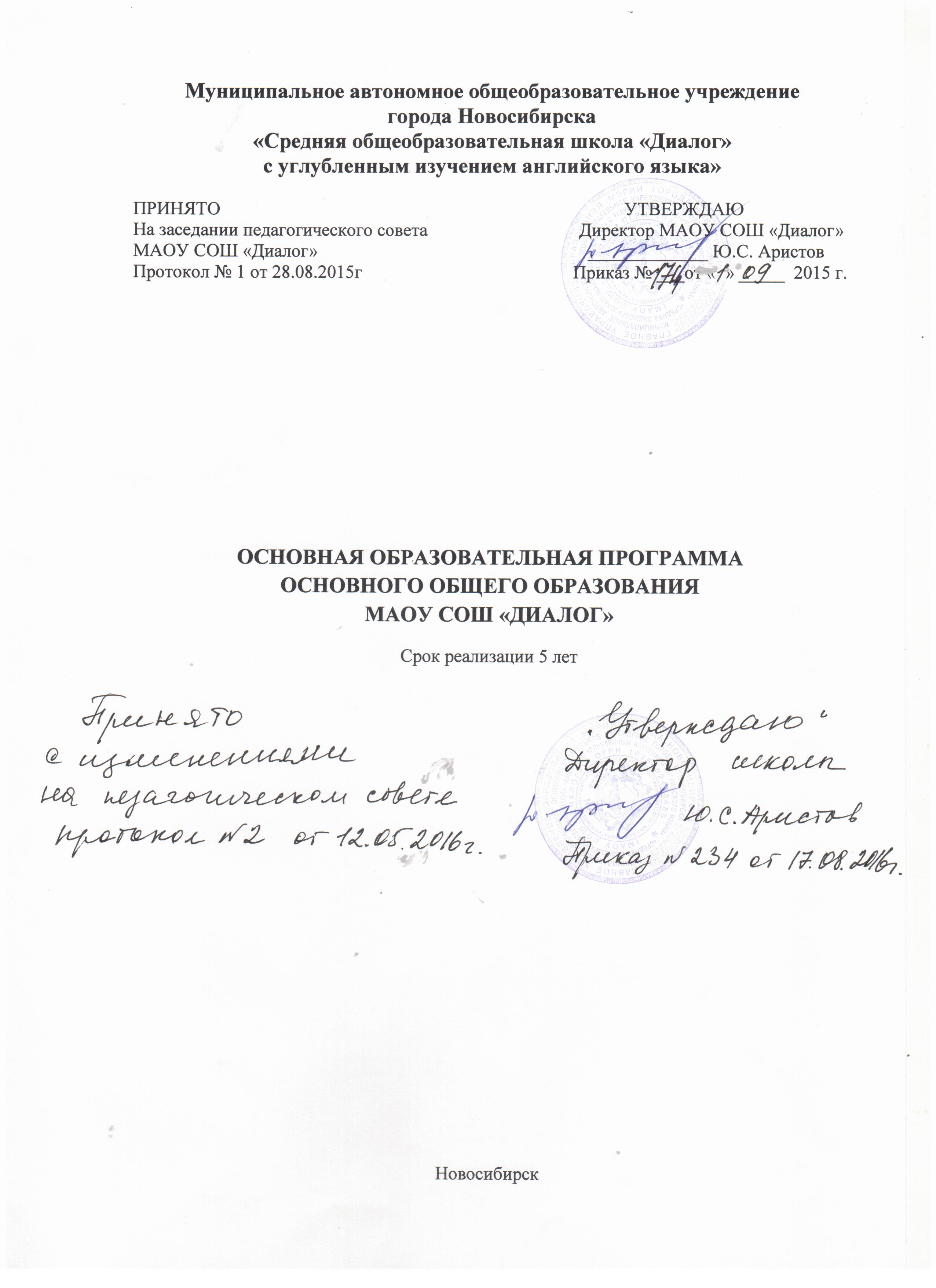 1. Целевой раздел основной образовательной программы основного общего образования 1.1 Пояснительная записка Основная образовательная программа основного общего образования (далее —Программа или ООП ООО) МАОУ СОШ «Диалог» разработана в соответствии с пунктами 5 и 7 статьи 12 Федерального Закона «Об образовании в Российской Федерации» от 29 декабря 2012 г. N 273-ФЗ (п 5. Образовательные программы самостоятельно разрабатываются и утверждаются организацией, осуществляющей образовательную деятельность, если настоящим Федеральным законом не установлено иное. П 7. Организации, осуществляющие образовательную деятельность по имеющим государственную аккредитацию образовательным программам…, разрабатывают образовательные программы в соответствии с федеральными государственными образовательными стандартами и с учетом соответствующих примерных основных образовательных программ).Основная образовательная программа основного общего образования МАОУ СОШ «Диалог» разработана в соответствии с требованиями Федерального государственного образовательного стандарта основного общего образования (далее ФГОС ООО) с учетом Примерной основной образовательной программы основного общего образования, одобренной решением Федерального учебно-методического объединения по общему образованию (протокол от 8.04.2015 г. № 1/15), представленной в реестре.Наряду с этим настоящая Программа учитывает выявленные образовательные потребности и запросы участников образовательных отношений, согласованные с возможностями образовательной среды муниципальной системы образования г. Новосибирска, а также сложившуюся практику образовательной деятельности гимназии. Особой спецификой МАОУ СОШ «Диалог» в муниципалитете г. Новосибирска является ее организационная культура, идеология которой заложена в названии и реализуется через программу-концепцию обучения английскому языку. В соответствии с этим в школе ведется углубленная работа по формированию поликультурной компетентности, направленной на воспитание уважительного отношения как к культуре России, так и к культуре других стран. Данная Программа принимает во внимание также обширный позитивный опыт МАОУ СОШ «Диалог» в преемственном обновлении образовательного пространства через программу развития, которая направлена, прежде всего, на непрерывное развитие образовательного пространства в направлении его воспитательной и социализирующей функции. Кроме того, Программа предполагает соответствующий уровень готовности педагогов МАОУ СОШ «Диалог» к реализации как основных, так и вариативных образовательных программ в современных формах с применением инновационных технологий, методов и средств обучения и воспитания в развивающихся безопасных и комфортных материально-технических условиях.Настоящая ООП ООО МАОУ СОШ «Диалог» определяет цели, задачи, планируемые результаты, содержание и организацию образовательного процесса на уровне основного общего образования и направлена на формирование общей культуры, духовно-нравственное, гражданское, личностное и интеллектуальное развитие, саморазвитие и самосовершенствование учащихся, сохранение и укрепление здоровья, обеспечивая их социальную успешность.Обобщенный планируемый результат реализации настоящей ООП ООО определен в портрете выпускника основной школы.Выпускник уровня основного общего образования МАОУ СОШ «Диалог» - любит свое Отечество и свой край (г. Новосибирск, Новосибирскую область, а также малую родину, в которой родился), уважает свой народ, его культуру и духовные традиции;- знает русский язык, владеет одним или несколькими иностранными языками (английским, немецким, французским, и др.) на уровне основного общего образования;- осознает и принимает ценности человеческой жизни, семьи, гражданского общества, многонационального российского народа, в том числе культуру Новосибирска и Новосибирской области;- активно и заинтересованно познает мир, осознает ценность труда, науки и творчества;- умеет учиться, понимает важность образования и самообразования для жизни и деятельности, способен применять полученные знания на практике;- социально активный, уважает закон и правопорядок, соизмеряет свои поступки с нравственными ценностями, осознает свои обязанности перед семьей, обществом, Отечеством;- уважает других людей, умеет вести конструктивный диалог, достигать взаимопонимания, сотрудничать для достижения общих результатов;- осознанно выполняет правила здорового и экологически целесообразного образа жизни, безопасного для человека и окружающей его среды;- ориентируется в мире профессий, понимает значение профессиональной деятельности для человека в интересах устойчивого развития общества и сохранения природы.Нормативным и методическим обеспечением настоящей ООП ООО является:- Федеральный Закон «Об образовании в Российской Федерации» от 29 декабря 2012 г. N 273-ФЗ;- Национальная образовательная инициатива «Наша новая школа» (приказ Президента РФ от 04 февраля 2010 г. № Пр-271);- Санитарно-эпидемиологические требования к условиям и организации обучения в общеобразовательных учреждениях /Санитарно-эпидемиологические правила и нормативы СанПиН 2.4.2. 2821 – 10 / Постановление Главного государственного санитарного врача РФ от 29 декабря 2010 г. № 189/;- Федеральная целевая программа развития образования на 2011 - 2015 годы(Постановление Правительства РФ от 07.02.2011 N 61/ред. от 20.12.2011);- Федеральный государственный образовательный стандарт начального общего образования /приказ Минобрнауки РФ от 06.10.2009г. № 373 «Об утверждении и введении в действие федерального государственного образовательного стандарта начального общего образования»; с изменениями, внесенными приказом Минобрнауки РФ от 26 ноября 2010 года № 1241; с изменениями, внесенными приказом Минобрнауки РФ от 22 сентября 2011 года № 2357; с изменениями, внесенными приказом Минобрнауки РФ от 18 декабря 2012 года №1060; с изменениями, внесенными приказом Минобрнауки РФ от от 29 декабря 2014 г. № 1643/;- Федеральный государственный образовательный стандарт основного общего образования /приказ Минобрнауки РФ от 17 декабря 2010 г. № 1897; с изменениями, внесенными приказом Минобрнауки РФ от от 29 декабря 2014 г. № 1644);- Федеральный государственный образовательный стандарт среднего (полного) общего образования /приказ Минобрнауки РФ от 17 мая 2012 г. № 413; с изменениями, внесенными приказом Минобрнауки РФ от 29 декабря 2014 г. № 1645);- Концепция развития дополнительного образования детей (Распоряжение Правительства РФ от 4 сентября 2014 г. № 1726-р);- Приказ Минобрнауки России от 14 декабря 2009 года № 729 «Об утверждении перечня организаций, осуществляющих издание учебных пособий, которые допускаются к использованию в образовательном процессе в имеющих государственную аккредитацию и реализующих образовательные программы общего образования образовательных учреждениях».- Приказ Минобрнауки России от 13 января 2011 года № 2 «О внесении изменений в перечень организаций, осуществляющих издание учебных пособий, которые допускаются к использованию в образовательном процессе в имеющих государственную аккредитацию и реализующих образовательные программы общего образования образовательных учреждениях».- Приказ Минобрнауки России от 24 марта 2010 года № 209 «О порядке аттестации педагогических работников государственных и муниципальных образовательных учреждений».- Приказ Mинздравсоцразвития России от 26 августа 2010 года № 761н «Об утверждении Единого квалификационного справочника должностей руководителей, специалистов и служащих».- Приказ Министерства образования и науки Российской Федерации от 15 марта 2013 г. № 185 «Об утверждении порядка применения к обучающимся и снятия с обучающихся мер дисциплинарного взыскания»;- Приказ Министерства образования и науки Российской Федерации от 14 июня 2013 г. № 462 «Об утверждении порядка проведения самообследования образовательной организацией»;- Приказ Министерства образования и науки Российской Федерации от 23 июля 2013 г. № 611 «Об утверждении Порядка формирования и функционирования инновационной инфраструктуры в системе образования»;- Приказ Министерства образования и науки Российской Федерации от 29 августа2013 г. № 1008 «Об утверждении Порядка организации и осуществления образовательной деятельности по дополнительным общеобразовательным программам»;- Приказ Министерства образования и науки Российской Федерации от 30 августа 2013 г. № 1015 «Об утверждении Порядка организации и осуществления образовательной деятельности по основным общеобразовательным программам – образовательным программам начального общего, основного общего и среднего общего образования»;- Приказ Министерства образования и науки РФ от 31 декабря 2015 г. № 1576 «О внесении изменений в федеральный государственный образовательный стандарт начального общего образования», утвержденный приказом Министерством образования  науки Российской Федерации от 6 октября 2009 г. № 373»;- Приказ Министерства образования и науки РФ от 31 декабря 2015 г. № 1577 «О внесении изменений в федеральный государственный образовательный стандарт основного общего образования, утвержденный приказом Министерства образования и науки Российской Федерации от 17 декабря 2010 г. № 1897»;- Письмо Минобрнауки России от 12.04.2012 N 06-731 "О формировании культуры здорового питания обучающихся, воспитанников" (с "Методическими рекомендациями"Формирование культуры здорового питания обучающихся, воспитанников").- Письмо Министерства образования и науки Российской Федерации от 28 марта 2013 г. № ДЛ-65/08 «Об установлении требований к одежде обучающихся»;-Письмо Министерства образования и науки Российской Федерации от 7 июня 2013 г. № ИР-535/07 «О коррекционном и инклюзивном образовании детей»;- Письмо Министерства образования и науки Российской Федерации от 9 июля 2013 г. № ДЛ-187/17 «В дополнение к разъяснениям о наименовании образовательных учреждений»;- Письмо Министерства образования и науки Российской Федерации от 22 июля 2013 г. № 09-889 «О размещении на официальном сайте образовательной организации информации»;- Примерная основная образовательная программа основного общего образования. /Одобрена Федеральным учебно-методическим объединением по общему образованию /Протокол заседания от 8 апреля 2015 г. № 1/15: Реестр примерных основных образовательных программ;- Концепция духовно-нравственного развития и воспитания личности гражданина России / А.Я. Данилюк, А.М. Кондаков, В.А. Тишков. – М.: Просвещение, 2009. – 23 с. – (Стандарты второго поколения);- Фундаментальное ядро содержания общего образования / под ред. В.В.Козлова, А.М. Кондакова. – М.: Просвещение, 2009. – 59с. - (Стандарты второго поколения);В соответствии с Федеральным законом «Об образовании в Российской Федерации» (№ 273-ФЗ) в настоящей Программе используется понятие «учащиеся» вместо «обучающиеся», применяемое в Примерных основных программах основного общего образования:«1. К обучающимся в зависимости от уровня осваиваемой образовательной программы, формы обучения, режима пребывания в образовательной организации относятся:…2) учащиеся - лица, осваивающие образовательные программы начального общего, основного общего или среднего общего образования, дополнительные общеобразовательные программы» (ФЗ № 273-ФЗ, глава 4, статья 33).Исходя из требований ФГОС ООО (Раздел III, п. 14, п. 18) Программа содержит три раздела: целевой, содержательный и организационный.1.1.1 Цель и задачи реализации основной образовательной программы основного общего образования Цель реализации основной образовательной программы (далее ООП) основного общего образования (далее ООО) является достижение выпускниками планируемых результатов по трём направлениям:  предметные (знания, умения, навыки),  метапредметные (регулятивные, познавательные, коммуникативные и ИКТ компетенции),  личностные (соответствие «портрету выпускника» в сочетании с индивидуальными особенностями). 3 Достижение поставленной цели при разработке и реализации МАОУ СОШ «Диалог» ООП ООО предусматривает решение следующих основных задач:  обеспечить соответствие ООП требованиям Федерального государственного образовательного стандарта ООО (ФГОС ООО);  обеспечить преемственность начального общего, основного общего, среднего общего образования;  обеспечить доступность получения качественного ООО, достижение планируемых результатов освоения ООП ООО всеми обучающимися, в том числе детьми с ограниченными возможностями здоровья;  установить требования к воспитанию и социализации обучающихся в рамках образовательной программы, способствующих усилению воспитательного потенциала школы, обеспечению индивидуализированного психолого-педагогического сопровождения каждого обучающегося, формированию образовательного базиса, основанного на знаниях и на культурном уровне развития личности, созданию необходимых условий для ее самореализации;  обеспечить эффективное сочетание урочных и внеурочных форм организации учебных занятий, взаимодействие всех участников образовательных отношений;  организовать взаимодействие МАОУ СОШ «Диалог» при реализации ООП с социальными партнерами;  выявить и развить способности обучающихся, в том числе детей, проявивших выдающиеся способности, детей с ограниченными возможностями здоровья (далее ОВЗ), их интересы через систему клубов, секций, студий и кружков, общественно полезную деятельность, в том числе с использованием возможностей образовательных организаций дополнительного образования;   организовать интеллектуальные и творческие соревнования, научно-техническое творчество, проектную и учебно-исследовательскую деятельность;  обеспечить участие обучающихся, их родителей (законных представителей), педагогических работников и общественности в проектировании и развитии внутришкольной социальной среды, школьного уклада;  создать условия для включения обучающихся в процессы познания и преобразования внешкольной социальной среды (Центрального округа, города Новосибирска) для приобретения опыта реального управления и действия;  организовать социальное и учебно-исследовательское проектирование, профессиональную ориентацию обучающихся при поддержке педагогов, психологов, социальных педагогов, сотрудничество с базовыми предприятиями, учреждениями профессионального образования, центрами профессиональной работы;  создать условия для сохранения и укрепления физического и социального-психологического здоровья обучающихся, обеспечения их безопасности. 1.1.2 Принципы и подходы к формированию ООП ООО Методологической основой ФГОС является системно-деятельностный подход, который предполагает: • воспитание и развитие качеств личности, отвечающих требованиям информационного общества, инновационной экономики, задачам построения российского гражданского общества на основе принципов толерантности, диалога культур и уважения многонационального, поликультурного и поликонфессионального состава; • формирование социальной среды развития обучающихся в системе образования, соответствующей целям ООО, реализация стратегии социального проектирования и конструирования на основе разработки содержания и технологий образования, определяющих пути и способы достижения желаемого уровня (результата) личностного и познавательного развития обучающихся; • ориентацию на достижение основного результата образования – развитие на основе освоения универсальных учебных действий, познания и освоения мира личности обучающегося, его активной учебно-познавательной деятельности, формирование его готовности к саморазвитию и непрерывному образованию; • признание решающей роли содержания образования, способов организации образовательной деятельности и учебного сотрудничества в достижении целей личностного и социального развития обучающихся; • учет индивидуальных возрастных, психологических и физиологических особенностей обучающихся, роли, значения видов деятельности и форм общения при построении образовательного процесса и определении образовательно-воспитательных целей и путей их достижения; • разнообразие индивидуальных образовательных траекторий и индивидуального развития каждого обучающегося, в том числе детей, проявивших выдающиеся способности и детей с ОВЗ. ООП ООО формируется с учетом психолого-педагогических особенностей развития детей 11–16 лет. Данные особенности в первую очередь определяются вступлением личности подростка в критический переходный возраст. Переход обучающегося в основную школу совпадает с первым этапом подросткового развития – переходом к кризису младшего подросткового возраста (11–13 лет, 5–7 классы). Для него характерно начало перехода от детства к взрослости, при котором центральным и специфическим новообразованием в личности подростка является возникновение и развитие самосознания – представления о том, что он уже не ребенок, т. е. чувства 6 взрослости. Кроме того происходит внутренняя переориентация подростка с правил и ограничений, связанных с моралью послушания, на нормы поведения взрослых. Для второго этапа подросткового развития (14–16 лет, 8–9 классы), характерны: • бурный, скачкообразный характер развития, т. е. за сравнительно короткий срок происходят многочисленные качественные изменения прежних особенностей, интересов и отношений ребенка, появление у подростка значительных субъективных трудностей и переживаний; • стремление подростка к общению и совместной деятельности со сверстниками; • особая чувствительность к морально-этическому «кодексу товарищества», в котором заданы важнейшие нормы социального поведения взрослого мира; • обостренная, в связи с возникновением чувства взрослости, восприимчивость к усвоению норм, ценностей и способов поведения, которые существуют в мире взрослых и в их отношениях, порождающая интенсивное формирование нравственных понятий и убеждений, выработку принципов, моральное развитие личности; • сложные поведенческие проявления, вызванные противоречием между потребностью подростков в признании их взрослыми со стороны окружающих и собственной неуверенностью в этом, проявляющиеся в разных формах непослушания, сопротивления и протеста; • изменения социальной ситуации развития: рост информационных перегрузок, характер социальных взаимодействий, способы получения информации (СМИ, телевидение, Интернет). Особенности переходного возраста связаны с переходом от учебных действий, характерных для начальной школы и осуществляемых только совместно с классом и под руководством учителя, от способности только 7 осуществлять принятие заданной педагогом цели к овладению этой учебной деятельностью на новом мотивационном уровне в соответствии с собственной целью, с новой внутренней позицией обучающегося, направленностью на самостоятельный познавательный поиск, освоение и самостоятельное осуществление контрольных и оценочных действий, инициативу в организации учебного сотрудничества. На каждом возрастном уровне (11–13 и 13–15 лет) наблюдается развитие рефлексии, что способствует развитию общих способов действий и возможностей их переноса в различные учебно-предметные области. Происходят качественные преобразования учебных действий: моделирование, контроль и оценка; осуществляется переход обучающимися к самостоятельной постановке новых учебных задач, к развитию способности проектирования собственной учебной деятельности и построению жизненных планов во временнóй перспективе. У обучающихся формируется научный тип мышления, который ориентирует его на общекультурные образцы, нормы, эталоны и закономерности взаимодействия с окружающим миром. Они овладевают коммуникативными средствами и способами организации кооперации и сотрудничества с учителем и сверстниками. С переходом на уровень ООО изменяются формы организации учебной деятельности и учебного сотрудничества от классно-урочной к лабораторно-семинарской и лекционно-лабораторной исследовательской. Активная позиция учителя в процессе построения образовательного процесса и выбора условий и методик обучения предполагает обязательный учет особенностей подросткового возраста. Представляется необходимым психологическое просвещение родителей подростков для гармонизации из воспитательной роли в кризисный период жизни ребёнка. 1.2. Планируемые результаты освоения обучающимися основной образовательной программы основного общего образования 1.2.1 Общие положения Планируемые результаты освоения ООП ООО представляют собой систему ведущих целевых установок и ожидаемых результатов освоения всех компонентов, составляющих содержательную основу образовательной программы. Они обеспечивают связь между требованиями ФГОС ООО, образовательным процессом и системой оценки результатов освоения ООП ООО, выступая содержательной и критериальной основой для разработки программ учебных предметов, курсов, учебно-методической литературы, программ воспитания и социализации, с одной стороны, и системы оценки результатов – с другой. В соответствии с требованиями ФГОС ООО система планируемых результатов – личностных, метапредметных и предметных – устанавливает и описывает классы учебно-познавательных и учебно-практических задач, которые осваивают учащиеся в ходе обучения, особо выделяя среди них те, которые выносятся на итоговую оценку, в том числе государственную итоговую аттестацию выпускников. Успешное выполнение этих задач требует от учащихся овладения системой учебных действий (универсальных и специфических для каждого учебного предмета: регулятивных, коммуникативных, познавательных) с учебным материалом и, прежде всего, с опорным учебным материалом, служащим основой для последующего обучения. В соответствии с реализуемой ФГОС ООО деятельностной парадигмой образования система планируемых результатов строится на основе уровневого подхода: выделения ожидаемого уровня актуального развития большинства обучающихся и ближайшей перспективы их развития. Такой подход позволяет определять динамическую картину развития обучающихся, поощрять продвижение обучающихся, выстраивать индивидуальные траектории обучения с учетом зоны ближайшего развития ребенка. 1.2.2 Структура планируемых результатов Планируемые результаты опираются на ведущие целевые установки, отражающие основной, сущностный вклад каждой изучаемой программы в развитие личности обучающихся, их способностей. В структуре планируемых результатов выделяется следующие группы. 1. Личностные результаты освоения ООП представлены в соответствии с группой личностных результатов и раскрывают и детализируют основные направленности этих результатов. Оценка достижения этой группы планируемых результатов ведется в ходе процедур, допускающих предоставление и использование исключительно неперсонифицированной информации. 2. Метапредметные результаты освоения ООП представлены в соответствии с подгруппами универсальных учебных действий, раскрывают и детализируют основные направленности метапредметных результатов. 3. Предметные результаты освоения ООП представлены в соответствии с группами результатов учебных предметов, раскрывают и детализируют их. Предметные результаты приводятся в блоках «Выпускник научится» и «Выпускник получит возможность научиться», относящихся к каждому учебному предмету: «Русский язык», «Литература», «Иностранный язык», «Иностранный язык (второй)», «История России. Всеобщая история», «Обществознание», «География», «Математика», «Информатика», «Физика», «Биология», «Химия», «Изобразительное искусство», «Музыка», «Технология», «Физическая культура» и «Основы безопасности жизнедеятельности». Планируемые результаты, отнесенные к блоку «Выпускник научится», ориентируют все участников образовательного процесса в том, достижение  какого уровня освоения учебных действий с изучаемым опорным учебным материалом ожидается от выпускника. Критериями отбора результатов служат их значимость для решения основных задач образования на данном уровне и необходимость для последующего обучения, а также потенциальная возможность их достижения большинством обучающихся. Иными словами, в этот блок включается такой круг учебных задач, построенных на опорном учебном материале, овладение которыми принципиально необходимо для успешного обучения и социализации и которые могут быть освоены всеми обучающихся.Достижение планируемых результатов, отнесенных к блоку «Выпускник научится», выносится на итоговое оценивание, которое может осуществляться как в ходе обучения (с помощью накопленной оценки или портфеля индивидуальных достижений), так и в конце обучения, в том числе в форме государственной итоговой аттестации. Оценка достижения планируемых результатов этого блока на уровне ведется с помощью заданий базового уровня, а на уровне действий, составляющих зону ближайшего развития большинства обучающихся, – с помощью заданий повышенного уровня. Успешное выполнение обучающимися заданий базового уровня служит единственным основанием для положительного решения вопроса о возможности перехода на следующий уровень обучения. В блоке «Выпускник получит возможность научиться» приводятся планируемые результаты, характеризующие систему учебных действий в отношении знаний, умений, навыков, расширяющих и углубляющих понимание опорного учебного материала или выступающих как пропедевтика для дальнейшего изучения данного предмета. Уровень достижений, соответствующий планируемым результатам этого блока, могут продемонстрировать отдельные мотивированные и способные обучающиеся. В повседневной практике преподавания цели данного блока не отрабатываются со всеми без исключения обучающимися как в силу  повышенной сложности учебных действий, так и в силу повышенной сложности учебного материала и/или его пропедевтического характера на данном уровне обучения. Оценка достижения планируемых результатов ведется преимущественно в ходе процедур, допускающих предоставление и использование исключительно неперсонифицированной информации. Задания, ориентированные на оценку достижения планируемых результатов из блока «Выпускник получит возможность научиться», могут включаться в материалы итогового контроля блока «Выпускник научится». Основные цели такого включения – предоставить возможность обучающимся продемонстрировать овладение более высоким (по сравнению с базовым) уровнем достижений и выявить динамику роста численности наиболее подготовленных обучающихся. При этом невыполнение обучающимися заданий, с помощью которых ведется оценка достижения планируемых результатов данного блока, не является препятствием для перехода на следующий уровень обучения. В ряде случаев достижение планируемых результатов этого блока целесообразно вести в ходе текущего и промежуточного оценивания, а полученные результаты фиксировать в виде накопленной оценки (например, в форме портфеля достижений) и учитывать при определении итоговой оценки. Подобная структура представления планируемых результатов подчеркивает тот факт, что при организации образовательного процесса, направленного на реализацию и достижение планируемых результатов, от учителя требуется использование таких педагогических технологий, которые основаны на дифференциации требований к подготовке обучающихся.1.2.3 Личностные результаты освоения ООП 1. Российская гражданская идентичность (патриотизм, уважение к Отечеству, чувство ответственности и долга перед Родиной, идентификация себя в качестве гражданина России, субъективная значимость использования  русского языка и языков народов России, осознание и ощущение личностной сопричастности судьбе российского народа). Осознание этнической принадлежности, знание истории, языка, культуры своего народа, своего края, основ культурного наследия народов России и человечества (идентичность человека с российской многонациональной культурой, сопричастность истории народов и государств, находившихся на территории современной России); интериоризация гуманистических, демократических и традиционных ценностей многонационального российского общества. Осознанное, уважительное и доброжелательное отношение к истории, культуре, религии, традициям, языкам, ценностям народов России и народов мира. 2. Готовность и способность обучающихся к саморазвитию и самообразованию на основе мотивации к обучению и познанию; готовность и способность осознанному выбору и построению дальнейшей индивидуальной траектории образования на базе ориентировки в мире профессий и профессиональных предпочтений, с учетом устойчивых познавательных интересов. 3. Развитое моральное сознание и компетентность в решении моральных проблем на основе личностного выбора, формирование нравственных чувств и нравственного поведения, осознанного и ответственного отношения к собственным поступкам (способность к нравственному самосовершенствованию; веротерпимость, уважительное отношение к религиозным чувствам, взглядам людей или их отсутствию; знание основных норм морали, нравственных, духовных идеалов, хранимых в культурных традициях народов России, готовность на их основе к сознательному самоограничению в поступках, поведении, расточительном потребительстве; сформированность представлений об основах светской этики, культуры традиционных религий, их роли в развитии культуры и истории России и человечества, в становлении гражданского общества и российской государственности; понимание значения нравственности, веры и религии в жизни человека, семьи и общества). Сформированность ответственного отношения к учению; уважительного отношения к труду, наличие опыта участия в социально значимом труде. Осознание значения семьи в жизни человека и общества, принятие ценности семейной жизни, уважительное и заботливое отношение к членам своей семьи. 4. Сформированность целостного мировоззрения, соответствующего современному уровню развития науки и общественной практики, учитывающего социальное, культурное, языковое, духовное многообразие современного мира. 5. Осознанное, уважительное и доброжелательное отношение к другому человеку, его мнению, мировоззрению, культуре, языку, вере, гражданской позиции. Готовность и способность вести диалог с другими людьми и достигать в нем взаимопонимания (идентификация себя как полноправного субъекта общения, готовность к конструированию образа партнера по диалогу, готовность к конструированию образа допустимых способов диалога, готовность к конструированию процесса диалога как конвенционирования интересов, процедур, готовность и способность к ведению переговоров). 6. Освоенность социальных норм, правил поведения, ролей и форм социальной жизни в группах и сообществах. Участие в школьном самоуправлении и общественной жизни в пределах возрастных компетенций с учетом региональных, этнокультурных, социальных и экономических особенностей (формирование готовности к участию в процессе упорядочения социальных связей и отношений, в которые включены и которые формируют сами учащиеся; включенность в непосредственное гражданское участие, готовность участвовать в жизнедеятельности подросткового общественного объединения, продуктивно взаимодействующего с социальной средой и социальными институтами; идентификация себя в качестве субъекта  социальных преобразований, освоение компетентностей в сфере организаторской деятельности; интериоризация ценностей созидательного отношения к окружающей действительности, ценностей социального творчества, ценности продуктивной организации совместной деятельности, самореализации в группе и организации, ценности «другого» как равноправного партнера, формирование компетенций анализа, проектирования, организации деятельности, рефлексии изменений, способов взаимовыгодного сотрудничества, способов реализации собственного лидерского потенциала). 7. Сформированность ценности здорового и безопасного образа жизни; интериоризация правил индивидуального и коллективного безопасного поведения в чрезвычайных ситуациях, угрожающих жизни и здоровью людей, правил поведения на транспорте и на дорогах. 8. Развитость эстетического сознания через освоение художественного наследия народов России и мира, творческой деятельности эстетического характера (способность понимать художественные произведения, отражающие разные этнокультурные традиции; сформированность основ художественной культуры обучающихся как части их общей духовной культуры, как особого способа познания жизни и средства организации общения; эстетическое, эмоционально-ценностное видение окружающего мира; способность к эмоционально-ценностному освоению мира, самовыражению и ориентации в художественном и нравственном пространстве культуры; уважение к истории культуры своего Отечества, выраженной в том числе в понимании красоты человека; потребность в общении с художественными произведениями, сформированность активного отношения к традициям художественной культуры как смысловой, эстетической и личностно-значимой ценности). 9. Сформированность основ экологической культуры, соответствующей современному уровню экологического мышления, наличие опыта экологически ориентированной рефлексивно-оценочной и практической деятельности в жизненных ситуациях (готовность к исследованию природы, к занятиям сельскохозяйственным трудом, к художественно-эстетическому отражению природы, к занятиям туризмом, в том числе экотуризмом, к осуществлению природоохранной деятельности). 1.2.4 Метапредметные результаты освоения ООП Метапредметные результаты, включают освоенные обучающимися межпредметные понятия и универсальные учебные действия (регулятивные, познавательные, коммуникативные). Межпредметные понятия. Условием формирования межпредметных понятий, например, таких как система, факт, закономерность, феномен, анализ, синтез является к прошлому и настоящему многонационального народа России, овладение обучающимися основами читательской компетенции, приобретение навыков работы с информацией, участие в проектной деятельности. В основной школе на всех предметах будет продолжена работа по формированию и развитию основ читательской компетенции. Обучающиеся овладеют чтением как средством осуществления своих дальнейших планов: продолжения образования и самообразования, осознанного планирования своего актуального и перспективного круга чтения, в том числе досугового, подготовки к трудовой и социальной деятельности. У выпускников будет сформирована потребность в систематическом чтении как средстве познания мира и себя в этом мире, гармонизации отношений человека и общества, создании образа «потребного будущего». При изучении учебных предметов обучающиеся усовершенствуют приобретённые на первом уровне навыки работы с информацией и пополнят их. Они смогут работать с текстами, преобразовывать и интерпретировать содержащуюся в них информацию, в том числе: • систематизировать, сопоставлять, анализировать, обобщать и интерпретировать информацию, содержащуюся в готовых информационных объектах; • выделять главную и избыточную информацию, выполнять смысловое свёртывание выделенных фактов, мыслей; представлять информацию в сжатой словесной форме (в виде плана или тезисов) и в наглядно- символической форме (в виде таблиц, графических схем и диаграмм, карт понятий — концептуальных диаграмм, опорных конспектов); • заполнять и дополнять таблицы, схемы, диаграммы, тексты. В ходе изучения всех учебных предметов обучающиеся приобретут опыт проектной деятельности как особой формы учебной работы, способствующей воспитанию самостоятельности, инициативности, ответственности, повышению мотивации и эффективности учебной деятельности; в ходе реализации исходного замысла на практическом уровне овладеют умением выбирать адекватные стоящей задаче средства, принимать решения, в том числе и в ситуациях неопределённости. Они получат возможность развить способность к разработке нескольких вариантов решений, к поиску нестандартных решений, поиску и осуществлению наиболее приемлемого решения. В соответствии ФГОС ООО выделяются три группы универсальных учебных действий: регулятивные, познавательные, коммуникативные. Регулятивные УУД Умение самостоятельно определять цели обучения, ставить и формулировать новые задачи в учебе и познавательной деятельности, развивать мотивы и интересы своей познавательной деятельности. Обучающийся сможет:  анализировать существующие и планировать будущие образовательные результаты;  идентифицировать собственные проблемы и определять главную  проблему;  выдвигать версии решения проблемы, формулировать гипотезы, предвосхищать конечный результат;  ставить цель деятельности на основе определенной проблемы и существующих возможностей;  формулировать учебные задачи как шаги достижения поставленной цели деятельности;  обосновывать целевые ориентиры и приоритеты ссылками на ценности, указывая и обосновывая логическую последовательность шагов. Умение самостоятельно планировать пути достижения целей, в том числе альтернативные, осознанно выбирать наиболее эффективные способы решения учебных и познавательных задач. Обучающийся сможет:  определять необходимые действия в соответствии с учебной и познавательной задачей и составлять алгоритм их выполнения;  обосновывать и осуществлять выбор наиболее эффективных способов решения учебных и познавательных задач;  определять/находить, в том числе из предложенных вариантов, условия для выполнения учебной и познавательной задачи;  выстраивать жизненные планы на краткосрочное будущее (заявлять целевые ориентиры, ставить адекватные им задачи и предлагать действия, указывая и обосновывая логическую последовательность шагов);  выбирать из предложенных вариантов и самостоятельно искать средства/ресурсы для решения задачи/достижения цели;  составлять план решения проблемы (выполнения проекта, проведения исследования);  определять потенциальные затруднения при решении учебной и познавательной задачи и находить средства для их устранения;   описывать свой опыт, оформляя его для передачи другим людям в виде технологии решения практических задач определенного класса;  планировать и корректировать свою индивидуальную образовательную траекторию.Умение соотносить свои действия с планируемыми результатами, осуществлять контроль своей деятельности в процессе достижения результата, определять способы действий в рамках предложенных условий и требований, корректировать свои действия в соответствии с изменяющейся ситуацией. Обучающийся сможет:  определять совместно с педагогом и сверстниками критерии планируемых результатов и критерии оценки своей учебной деятельности;  систематизировать (в том числе выбирать приоритетные) критерии планируемых результатов и оценки своей деятельности;  отбирать инструменты для оценивания своей деятельности, осуществлять самоконтроль своей деятельности в рамках предложенных условий и требований;  оценивать свою деятельность, аргументируя причины достижения или отсутствия планируемого результата;  находить достаточные средства для выполнения учебных действий в изменяющейся ситуации и/или при отсутствии планируемого результата;  работая по своему плану, вносить коррективы в текущую деятельность на основе анализа изменений ситуации для получения запланированных характеристик продукта/результата;  устанавливать связь между полученными характеристиками продукта и характеристиками процесса деятельности и по завершении деятельности предлагать изменение характеристик процесса для получения улучшенных характеристик продукта;   сверять свои действия с целью и, при необходимости, исправлять ошибки самостоятельно.  Умение оценивать правильность выполнения учебной задачи, собственные возможности ее решения. Обучающийся сможет:  определять критерии правильности (корректности) выполнения учебной задачи;  анализировать и обосновывать применение соответствующего инструментария для выполнения учебной задачи;  свободно пользоваться выработанными критериями оценки и самооценки, исходя из цели и имеющихся средств, различая результат и способы действий;  оценивать продукт своей деятельности по заданным и/или самостоятельно определенным критериям в соответствии с целью деятельности;  обосновывать достижимость цели выбранным способом на основе оценки своих внутренних ресурсов и доступных внешних ресурсов;  фиксировать и анализировать динамику собственных образовательных результатов. Владение основами самоконтроля, самооценки, принятия решений и осуществления осознанного выбора в учебной и познавательной деятельности. Обучающийся сможет:  наблюдать и анализировать собственную учебную и познавательную деятельность и деятельность других обучающихся в процессе взаимопроверки;  соотносить реальные и планируемые результаты индивидуальной образовательной деятельности и делать выводы;  принимать решение в учебной ситуации и нести за него ответственность;  самостоятельно определять причины своего успеха или неуспеха и находить способы выхода из ситуации неуспеха;  ретроспективно определять, какие действия по решению учебной задачи или параметры этих действий привели к получению имеющегося продукта учебной деятельности;  демонстрировать приемы регуляции психофизиологических/ эмоциональных состояний для достижения эффекта успокоения (устранения эмоциональной напряженности), эффекта восстановления (ослабления проявлений утомления), эффекта активизации (повышения психофизиологической реактивности). Познавательные УУД Умение определять понятия, создавать обобщения, устанавливать аналогии, классифицировать, самостоятельно выбирать основания и критерии для классификации, устанавливать причинно-следственные связи, строить логическое рассуждение, умозаключение (индуктивное, дедуктивное, по аналогии) и делать выводы. Обучающийся сможет:  подбирать слова, соподчиненные ключевому слову, определяющие его признаки и свойства;  выстраивать логическую цепочку, состоящую из ключевого слова и соподчиненных ему слов;  выделять общий признак двух или нескольких предметов или явлений и объяснять их сходство;  объединять предметы и явления в группы по определенным признакам, сравнивать, классифицировать и обобщать факты и явления;  выделять явление из общего ряда других явлений;  определять обстоятельства, которые предшествовали возникновению связи между явлениями, из этих обстоятельств выделять определяющие, способные быть причиной данного явления, выявлять причины и следствия явлений;  строить рассуждение от общих закономерностей к частным явлениям и от частных явлений к общим закономерностям;  строить рассуждение на основе сравнения предметов и явлений, выделяя при этом общие признаки;  излагать полученную информацию, интерпретируя ее в контексте решаемой задачи;  самостоятельно указывать на информацию, нуждающуюся в проверке, предлагать и применять способ проверки достоверности информации;  вербализовать эмоциональное впечатление, оказанное на него источником;  объяснять явления, процессы, связи и отношения, выявляемые в ходе познавательной и исследовательской деятельности (приводить объяснение с изменением формы представления; объяснять, детализируя или обобщая; объяснять с заданной точки зрения);  выявлять и называть причины события, явления, в том числе возможные /наиболее вероятные причины, возможные последствия заданной причины, самостоятельно осуществляя причинно-следственный анализ;  делать вывод на основе критического анализа разных точек зрения, подтверждать вывод собственной аргументацией или самостоятельно полученными данными. Умение создавать, применять и преобразовывать знаки и символы, модели и схемы для решения учебных и познавательных задач. Обучающийся сможет:  обозначать символом и знаком предмет и/или явление;  определять логические связи между предметами и/или явлениями, обозначать данные логические связи с помощью знаков в схеме;  создавать абстрактный или реальный образ предмета и/или явления;  строить модель/схему на основе условий задачи и/или способа ее решения;  создавать вербальные, вещественные и информационные модели с выделением существенных характеристик объекта для определения способа решения задачи в соответствии с ситуацией;  преобразовывать модели с целью выявления общих законов, определяющих данную предметную область;  переводить сложную по составу (многоаспектную) информацию из графического или формализованного (символьного) представления в текстовое, и наоборот;  строить схему, алгоритм действия, исправлять или восстанавливать неизвестный ранее алгоритм на основе имеющегося знания об объекте, к которому применяется алгоритм;  строить доказательство: прямое, косвенное, от противного;  анализировать/рефлексировать опыт разработки и реализации учебного проекта, исследования (теоретического, эмпирического) на основе предложенной проблемной ситуации, поставленной цели и/или заданных критериев оценки продукта/результата. Смысловое чтение. Обучающийся сможет:  находить в тексте требуемую информацию (в соответствии с целями своей деятельности);  ориентироваться в содержании текста, понимать целостный смысл текста, структурировать текст;  устанавливать взаимосвязь описанных в тексте событий, явлений, процессов;  резюмировать главную идею текста;  преобразовывать текст, «переводя» его в другую модальность, интерпретировать текст (художественный и нехудожественный – учебный, научно-популярный, информационный, документальный);  критически оценивать содержание и форму текста. Формирование и развитие экологического мышления, умение применять его в познавательной, коммуникативной, социальной практике и профессиональной ориентации. Обучающийся сможет: определять свое отношение к природной среде;  анализировать влияние экологических факторов на среду обитания живых организмов;  проводить причинный и вероятностный анализ экологических ситуаций;  прогнозировать изменения ситуации при смене действия одного фактора на действие другого фактора;  распространять экологические знания и участвовать в практических делах по защите окружающей среды;  выражать свое отношение к природе через рисунки, сочинения, модели, проектные работы. Развитие мотивации к овладению культурой активного использования словарей и других поисковых систем. Обучающийся сможет:  определять необходимые ключевые поисковые слова и запросы;  осуществлять взаимодействие с электронными поисковыми системами, словарями;  формировать множественную выборку из поисковых источников для объективизации результатов поиска;  соотносить полученные результаты поиска со своей деятельностью. Коммуникативные УУД Умение организовывать учебное сотрудничество и совместную деятельность с учителем и сверстниками; работать индивидуально и в группе: находить общее решение и разрешать конфликты на основе согласования позиций и учета интересов; формулировать, аргументировать и отстаивать свое мнение. Обучающийся сможет:  определять возможные роли в совместной деятельности;  играть определенную роль в совместной деятельности; принимать позицию собеседника, понимая позицию другого, различать в его речи: мнение (точку зрения), доказательство (аргументы), факты; гипотезы, аксиомы, теории;  определять свои действия и действия партнера, которые способствовали или препятствовали продуктивной коммуникации;  строить позитивные отношения в процессе учебной и познавательной деятельности;  корректно и аргументированно отстаивать свою точку зрения, в дискуссии уметь выдвигать контраргументы, перефразировать свою мысль (владение механизмом эквивалентных замен);  критически относиться к собственному мнению, с достоинством признавать ошибочность своего мнения (если оно таково) и корректировать его;  предлагать альтернативное решение в конфликтной ситуации; выделять общую точку зрения в дискуссии;  договариваться о правилах и вопросах для обсуждения в соответствии с поставленной перед группой задачей;  организовывать учебное взаимодействие в группе (определять общие цели, распределять роли, договариваться друг с другом и т. д.);  устранять в рамках диалога разрывы в коммуникации, обусловленные непониманием/неприятием со стороны собеседника задачи, формы или содержания диалога. Умение осознанно использовать речевые средства в соответствии с задачей коммуникации для выражения своих чувств, мыслей и потребностей для планирования и регуляции своей деятельности; владение устной и письменной речью, монологической контекстной речью. Обучающийся сможет:  определять задачу коммуникации и в соответствии с ней отбирать речевые средства;  отбирать и использовать речевые средства в процессе коммуникации с другими людьми (диалог в паре, в малой группе и т. д.);  представлять в устной или письменной форме развернутый план собственной деятельности;  соблюдать нормы публичной речи, регламент в монологе и дискуссии в соответствии с коммуникативной задачей;  высказывать и обосновывать мнение (суждение) и запрашивать мнение партнера в рамках диалога;  принимать решение в ходе диалога и согласовывать его с собеседником;  создавать письменные «клишированные» и оригинальные тексты с использованием необходимых речевых средств;  использовать вербальные средства (средства логической связи) для выделения смысловых блоков своего выступления;  использовать невербальные средства или наглядные материалы, подготовленные/отобранные под руководством учителя;  делать оценочный вывод о достижении цели коммуникации непосредственно после завершения коммуникативного контакта и обосновывать его. 4.Формирование и развитие компетентности в области использования информационно-коммуникационных технологий (далее – ИКТ). Обучающийся сможет:целенаправленно искать и использовать информационные ресурсы, необходимые для решения учебных и практических задач с помощью средств ИКТ;  выбирать, строить и использовать адекватную информационную модель для передачи своих мыслей средствами естественных и формальных языков в соответствии с условиями коммуникации;  выделять информационный аспект задачи, оперировать данными, использовать модель решения задачи;  использовать компьютерные технологии (включая выбор адекватных задаче инструментальных программно-аппаратных средств и сервисов) для решения информационных и коммуникационных учебных задач, в том числе: вычисление, написание писем, сочинений, докладов, рефератов, создание презентаций и др.;  использовать информацию с учетом этических и правовых норм;  создавать информационные ресурсы разного типа и для разных аудиторий, соблюдать информационную гигиену и правила информационной безопасности. 1.2.5 Предметные результаты 1.2.5.1 Русский язык Речь и речевое общение Выпускник научится:  использовать различные виды монолога (повествование, описание, рассуждение; сочетание разных видов монолога) в различных ситуациях общен использовать различные виды диалога в ситуациях формальн                                               ного и неформального, межличностного и межкультурного общения; использовать различные виды монолога (повествование, описание, рассуждение; сочетание разных видов монолога) в различных ситуациях общения;  использовать различные виды диалога в ситуациях формального и неформального, межличностного и межкультурного общения;  соблюдать нормы речевого поведения в типичных ситуациях общения;  оценивать образцы устной монологической и диалогической речи с точки зрения соответствия ситуации речевого общения, достижения коммуникативных целей речевого взаимодействия, уместности использованных языковых средств;  предупреждать коммуникативные неудачи в процессе речевого общения.Выпускник получит возможность научиться:  выступать перед аудиторией с небольшим докладом; публично представлять проект, реферат; публично защищать свою позицию;  участвовать в коллективном обсуждении проблем, аргументировать собственную позицию, доказывать её, убеждать;  понимать основные причины коммуникативных неудач и объяснять их. Речевая деятельность Аудирование Выпускник научится:  различным видам аудирования (с полным пониманием аудиотекста, с пониманием основного содержания, с выборочным извлечением информации); передавать содержание аудиотекста в соответствии с заданной коммуникативной задачей в устной форме;  понимать и формулировать в устной форме тему, коммуникативную задачу, основную мысль, логику изложения учебно-научного, публицистического, официально-делового, художественного аудиотекстов, распознавать в них  основную и дополнительную информацию, комментировать её в устной форме;  передавать содержание учебно-научного, публицистического, официально- делового, художественного аудиотекстов в форме плана, тезисов, ученического изложения (подробного, выборочного, сжатого). Выпускник получит возможность научиться:  понимать явную и скрытую (подтекстовую) информацию публицистического текста (в том числе в СМИ), анализировать и комментировать её в устной форме. Чтение Выпускник научится:  понимать содержание прочитанных учебно-научных, публицистических (информационных и аналитических, художественно-публицистического жанров), художественных текстов и воспроизводить их в устной форме в соответствии с ситуацией общения, а также в форме ученического изложения (подробного, выборочного, сжатого), в форме плана, тезисов (в устной и письменной форме);  использовать практические умения ознакомительного, изучающего, просмотрового способов (видов) чтения в соответствии с поставленной коммуникативной задачей;  передавать схематически представленную информацию в виде связного текста;  использовать приёмы работы с учебной книгой, справочниками и другими информационными источниками, включая СМИ и ресурсы Интернета;  отбирать и систематизировать материал на определённую тему, анализировать отобранную информацию и интерпретировать её в соответствии с поставленной коммуникативной задачей. Выпускник получит возможность научиться:   понимать, анализировать, оценивать явную и скрытую (подтекстовую) информацию в прочитанных текстах разной функционально-стилевой и жанровой принадлежности;  извлекать информацию по заданной проблеме (включая противоположные точки зрения на её решение) из различных источников (учебно-научных текстов, текстов СМИ, в том числе представленных в электронном виде на различных информационных носителях, официально-деловых текстов), высказывать собственную точку зрения на решение проблемы.Говорение Выпускник научится:  создавать устные монологические и диалогические высказывания (в том числе оценочного характера) на актуальные социально-культурные, нравственно-этические, бытовые, учебные темы (в том числе лингвистические, а также темы, связанные с содержанием других изучаемых учебных предметов) разной коммуникативной направленности в соответствии с целями и ситуацией общения (сообщение, небольшой доклад в ситуации учебно-научного общения, бытовой рассказ о событии, история, участие в беседе, споре);  обсуждать и чётко формулировать цели, план совместной групповой учебной деятельности, распределение частей работы;  извлекать из различных источников, систематизировать и анализировать материал на определённую тему и передавать его в устной форме с учётом заданных условий общения;  соблюдать в практике устного речевого общения основные орфоэпические, лексические, грамматические нормы современного русского литературного языка; стилистически корректно использовать лексику и фразеологию, правила речевого этикета. Выпускник получит возможность научиться:  создавать устные монологические и диалогические высказывания различных типов и жанров в учебно-научной (на материале изучаемых учебных дисциплин), социально-культурной и деловой сферах общения;  выступать перед аудиторией с докладом; публично защищать проект, реферат;  участвовать в дискуссии на учебно-научные темы, соблюдая нормы учебно-научного общения;  анализировать и оценивать речевые высказывания с точки зрения их успешности в достижении прогнозируемого результата. Письмо Выпускник научится:  создавать письменные монологические высказывания разной коммуникативной направленности с учётом целей и ситуации общения (ученическое сочинение на социально-культурные, нравственно-этические, бытовые и учебные темы, рассказ о событии, тезисы, неофициальное письмо, отзыв, расписка, доверенность, заявление);  излагать содержание прослушанного или прочитанного текста (подробно, сжато, выборочно) в форме ученического изложения, а также тезисов, плана;  соблюдать в практике письма основные лексические, грамматические, орфографические и пунктуационные нормы современного русского литературного языка; стилистически корректно использовать лексику и фразеологию. Выпускник получит возможность научиться:  писать рецензии, рефераты;  составлять аннотации, тезисы выступления, конспекты;  писать резюме, деловые письма, объявления с учётом внеязыковых требований, предъявляемых к ним, и в соответствии со спецификой употребления языковых средств.Текст Выпускник научится:  анализировать и характеризовать тексты различных типов речи, стилей, жанров с точки зрения смыслового содержания и структуры, а также требований, предъявляемых к тексту как речевому произведению;  осуществлять информационную переработку текста, передавая его содержание в виде плана (простого, сложного), тезисов, схемы, таблицы и т. п.;  создавать и редактировать собственные тексты различных типов речи, стилей, жанров с учётом требований к построению связного текста. Выпускник получит возможность научиться:  создавать в устной и письменной форме учебно-научные тексты (аннотация, рецензия, реферат, тезисы, конспект, участие в беседе, дискуссии), официально-деловые тексты (резюме, деловое письмо, объявление) с учётом внеязыковых требований, предъявляемых к ним, и в соответствии со спецификой употребления в них языковых средств. Функциональные разновидности языка Выпускник научится:  владеть практическими умениями различать тексты разговорного характера, научные, публицистические, официально-деловые, тексты художественной литературы (экстралингвистические особенности, лингвистические особенности на уровне употребления лексических средств, типичных синтаксических конструкций);  различать и анализировать тексты разных жанров научного (учебно- научного), публицистического, официально-делового стилей, разговорной речи (отзыв, сообщение, доклад как жанры научного стиля; выступление, статья, интервью, очерк как жанры публицистического стиля; расписка, доверенность, заявление как жанры официально-делового стиля; рассказ, беседа, спор как жанры разговорной речи);   создавать устные и письменные высказывания разных стилей, жанров и типов речи (отзыв, сообщение, доклад как жанры научного стиля; выступление, интервью, репортаж как жанры публицистического стиля; расписка, доверенность, заявление как жанры официально-делового стиля; рассказ, беседа, спор как жанры разговорной речи; тексты повествовательного характера, рассуждение, описание; тексты, сочетающие разные функционально-смысловые типы речи);  оценивать чужие и собственные речевые высказывания разной функциональной направленности с точки зрения соответствия их коммуникативным требованиям и языковой правильности;  исправлять речевые недостатки, редактировать текст;  выступать перед аудиторией сверстников с небольшими информационными сообщениями, сообщением и небольшим докладом на учебно-научную тему. Выпускник получит возможность научиться:  различать и анализировать тексты разговорного характера, научные, публицистические, официально-деловые, тексты художественной литературы с точки зрения специфики использования в них лексических, морфологических, синтаксических средств;  создавать тексты различных функциональных стилей и жанров (аннотация, рецензия, реферат, тезисы, конспект как жанры учебно-научного стиля), участвовать в дискуссиях на учебно-научные темы; составлять резюме, деловое письмо, объявление в официально-деловом стиле; готовить выступление, информационную заметку, сочинение-рассуждение в публицистическом стиле; принимать участие в беседах, разговорах, спорах в бытовой сфере общения, соблюдая нормы речевого поведения; создавать бытовые рассказы, истории, писать дружеские письма с учётом внеязыковых требований, предъявляемых к ним, и в соответствии со спецификой употребления языковых средств;  анализировать образцы публичной речи с точки зрения её композиции, аргументации, языкового оформления, достижения поставленных коммуникативных задач;  выступать перед аудиторией сверстников с небольшой протокольно-этикетной, развлекательной, убеждающей речью. Общие сведения о языке Выпускник научится:  характеризовать основные социальные функции русского языка в России и мире, место русского языка среди славянских языков, роль старославянского (церковнославянского) языка в развитии русского языка;  определять различия между литературным языком и диалектами, просторечием, профессиональными разновидностями языка, жаргоном и характеризовать эти различия;  оценивать использование основных изобразительных средств языка. Выпускник получит возможность научиться:  характеризовать вклад выдающихся лингвистов в развитие русистики. Фонетика и орфоэпия. Графика Выпускник научится: проводить фонетический анализ слова;  соблюдать основные орфоэпические правила современного русского литературного языка;  извлекать необходимую информацию из орфоэпических словарей и справочников; использовать её в различных видах деятельности. Выпускник получит возможность научиться:  опознавать основные выразительные средства фонетики (звукопись);  выразительно читать прозаические и поэтические тексты; извлекать необходимую информацию из мультимедийных орфоэпических словарей и справочников; использовать её в различных видах деятельности. Морфемика и словообразованиеВыпускник научится:  делить слова на морфемы на основе смыслового, грамматического и словообразовательного анализа слова;  различать изученные способы словообразования;  анализировать и самостоятельно составлять словообразовательные пары и словообразовательные цепочки слов;  применять знания и умения по морфемике и словообразованию в практике правописания, а также при проведении грамматического и лексического анализа слов. Выпускник получит возможность научиться:  характеризовать словообразовательные цепочки и словообразовательные гнёзда, устанавливая смысловую и структурную связь однокоренных слов;  опознавать основные выразительные средства словообразования в художественной речи и оценивать их;  извлекать необходимую информацию из морфемных, словообразовательных и этимологических словарей и справочников, в том числе мультимедийных;  использовать этимологическую справку для объяснения правописания и лексического значения слова. Лексикология и фразеология Выпускник научится:  проводить лексический анализ слова, характеризуя лексическое значение, принадлежность слова к группе однозначных или многозначных слов, указывая прямое и переносное значение слова, принадлежность слова к активной или пассивной лексике, а также указывая сферу употребления и стилистическую окраску слова;  группировать слова по тематическим группам;  подбирать к словам синонимы, антонимы;   опознавать фразеологические обороты;  соблюдать лексические нормы в устных и письменных высказываниях;  использовать лексическую синонимию как средство исправления неоправданного повтора в речи и как средство связи предложений в тексте;  опознавать основные виды тропов, построенных на переносном значении слова (метафора, эпитет, олицетворение); пользоваться различными видами лексических словарей (толковым словарём, словарём синонимов, антонимов, фразеологическим словарём и др.) и использовать полученную информацию в различных видах деятельности. Выпускник получит возможность научиться:  объяснять общие принципы классификации словарного состава русского языка;  аргументировать различие лексического и грамматического значений слова;  опознавать омонимы разных видов;  оценивать собственную и чужую речь с точки зрения точного, уместного и выразительного словоупотребления;  опознавать основные выразительные средства лексики и фразеологии в публицистической и художественной речи и оценивать их; объяснять особенности употребления лексических средств в текстах научного и официально-делового стилей речи;  извлекать необходимую информацию из лексических словарей разного типа (толкового словаря, словарей синонимов, антонимов, устаревших слов, иностранных слов, фразеологического словаря и др.) и справочников, в том числе мультимедийных; использовать эту информацию в различных видах деятельности. Морфология Выпускник научится:  опознавать самостоятельные (знаменательные) части речи и их формы, служебные части речи;  анализировать слово с точки зрения его принадлежности к той или иной части речи;  употреблять формы слов различных частей речи в соответствии с нормами современного русского литературного языка;  применять морфологические знания и умения в практике правописания, в различных видах анализа;  распознавать явления грамматической омонимии, существенные для решения орфографических и пунктуационных задач. Выпускник получит возможность научиться:  анализировать синонимические средства морфологии;  различать грамматические омонимы;  опознавать основные выразительные средства морфологии в публицистической и художественной речи и оценивать их; объяснять особенности употребления морфологических средств в текстах научного и официально-делового стилей речи;  извлекать необходимую информацию из словарей грамматических трудностей, в том числе мультимедийных; использовать эту информацию в различных видах деятельности.Синтаксис Выпускник научится:  опознавать основные единицы синтаксиса (словосочетание, предложение) и их виды;  анализировать различные виды словосочетаний и предложений с точки зрения структурной и смысловой организации, функциональной предназначенности;  употреблять синтаксические единицы в соответствии с нормами современного русского литературного языка;  использовать разнообразные синонимические синтаксические конструкции в собственной речевой практике;  применять синтаксические знания и умения в практике правописания, в различных видах анализа. Выпускник получит возможность научиться:  анализировать синонимические средства синтаксиса;  опознавать основные выразительные средства синтаксиса в публицистической и художественной речи и оценивать их; объяснять особенности употребления синтаксических конструкций в текстах научного и официально-делового стилей речи;  анализировать особенности употребления синтаксических конструкций с точки зрения их функционально-стилистических качеств, требований выразительности речи. Правописание: орфография и пунктуация Выпускник научится:  соблюдать орфографические и пунктуационные нормы в процессе письма (в объёме содержания курса);  объяснять выбор написания в устной форме (рассуждение) и письменной форме (с помощью графических символов);  обнаруживать и исправлять орфографические и пунктуационные ошибки;  извлекать необходимую информацию из орфографических словарей и справочников; использовать её в процессе письма. Выпускник получит возможность научиться:  демонстрировать роль орфографии и пунктуации в передаче смысловой стороны речи;  извлекать необходимую информацию из мультимедийных орфографических словарей и справочников по правописанию; использовать эту информацию в процессе письма. Язык и культура Выпускник научится:  выявлять единицы языка с национально-культурным компонентом значения в произведениях устного народного творчества, в художественной литературе и исторических текстах;  приводить примеры, которые доказывают, что изучение языка позволяет лучше узнать историю и культуру страны;  уместно использовать правила русского речевого этикета в учебной деятельности и повседневной жизни. Выпускник получит возможность научиться:  характеризовать на отдельных примерах взаимосвязь языка, культуры и истории народа — носителя языка;  анализировать и сравнивать русский речевой этикет с речевым этикетом отдельных народов России и мира. Литература. Устное народное творчество Выпускник научится:  осознанно воспринимать и понимать фольклорный текст; различать фольклорные и литературные произведения, обращаться к пословицам, поговоркам, фольклорным образам, традиционным фольклорным приёмам в различных ситуациях речевого общения, сопоставлять фольклорную сказку и её интерпретацию средствами других искусств (иллюстрация, мультипликация, художественный фильм);  выделять нравственную проблематику фольклорных текстов как основу для развития представлений о нравственном идеале своего и русского народов, формирования представлений о русском национальном характере;  видеть черты русского национального характера в героях русских сказок и былин, видеть черты национального характера своего народа в героях народных сказок и былин;  учитывая жанрово-родовые признаки произведений устного народного творчества, выбирать фольклорные произведения для самостоятельного чтения;  целенаправленно использовать малые фольклорные жанры в своих устных и письменных высказываниях;  определять с помощью пословицы жизненную/вымышленную ситуацию;  выразительно читать сказки и былины, соблюдая соответствующий интонационный рисунок устного рассказывания;  пересказывать сказки, чётко выделяя сюжетные линии, не пропуская значимых композиционных элементов, используя в своей речи характерные для народных сказок художественные приёмы;  выявлять в сказках характерные художественные приёмы и на этой основе определять жанровую разновидность сказки, отличать литературную сказку от фольклорной;  видеть необычное в обычном, устанавливать неочевидные связи между предметами, явлениями, действиями, отгадывая или сочиняя загадку. Выпускник получит возможность научиться:  сравнивая сказки, принадлежащие разным народам, видеть в них воплощение нравственного идеала конкретного народа (находить общее и различное с идеалом русского и своего народов);  рассказывать о самостоятельно прочитанной сказке, былине, обосновывая свой выбор;  сочинять сказку (в том числе и по пословице), былину и/или придумывать сюжетные линии;  сравнивая произведения героического эпоса разных народов (былину и сагу, былину и сказание), определять черты национального характера;  выбирать произведения устного народного творчества разных народов для самостоятельного чтения, руководствуясь конкретными целевыми установками;  устанавливать связи между фольклорными произведениями разных народов на уровне тематики, проблематики, образов (по принципу сходства и различия). Древнерусская литература. Русская литература XVIII в. Русская литература XIX—XX вв. Литература народов России. Зарубежная литератураВыпускник научится:  осознанно воспринимать художественное произведение в единстве формы и содержания; адекватно понимать художественный текст и давать его смысловой анализ; интерпретировать прочитанное, устанавливать поле читательских ассоциаций, отбирать произведения для чтения;  воспринимать художественный текст как произведение искусства, послание автора читателю, современнику и потомку;   определять для себя актуальную и перспективную цели чтения художественной литературы; выбирать произведения для самостоятельного чтения;  выявлять и интерпретировать авторскую позицию, определяя своё к ней отношение, и на этой основе формировать собственные ценностные ориентации;  определять актуальность произведений для читателей разных поколений и вступать в диалог с другими читателями;  анализировать и истолковывать произведения разной жанровой природы, аргументированно формулируя своё отношение к прочитанному;  создавать собственный текст аналитического и интерпретирующего характера в различных форматах;  сопоставлять произведение словесного искусства и его воплощение в других искусствах;  работать с разными источниками информации и владеть основными способами её обработки и презентации. Выпускник получит возможность научиться:  выбирать путь анализа произведения, адекватный жанрово-родовой природе художественного текста;  дифференцировать элементы поэтики художественного текста, видеть их художественную и смысловую функцию;  сопоставлять «чужие» тексты интерпретирующего характера, аргументированно оценивать их;  оценивать интерпретацию художественного текста, созданную средствами других искусств;  создавать собственную интерпретацию изученного текста средствами других искусств;  сопоставлять произведения русской и мировой литературы самостоятельно (или под руководством учителя), определяя линии сопоставления, выбирая аспект для сопоставительного анализа;  вести самостоятельную проектно-исследовательскую деятельность и оформлять её результаты в разных форматах (работа исследовательского характера, реферат, проект). 1.2.5.3 Иностранный язык (первый) Коммуникативные умения Говорение. Диалогическая речь Выпускник научится: • вести диалог (диалог этикетного характера, диалог-расспрос, диалог побуждение к действию; комбинированный диалог) в стандартных ситуациях неофициального общения в рамках освоенной тематики, соблюдая нормы речевого этикета, принятые в стране изучаемого языка. Выпускник получит возможность научиться: • вести диалог-обмен мнениями; • брать и давать интервью; • вести диалог-расспрос на основе нелинейного текста (таблицы, диаграммы и т. д.). Говорение. Монологическая речь Выпускник научится: строить связное монологическое высказывание с опорой на зрительную наглядность и/или вербальные опоры (ключевые слова, план, вопросы) в рамках освоенной тематики; • описывать события с опорой на зрительную наглядность и/или вербальную опору (ключевые слова, план, вопросы); • давать краткую характеристику реальных людей и литературных персонажей; • передавать основное содержание прочитанного текста с опорой или без опоры на текст, ключевые слова/ план/ вопросы; • описывать картинку/ фото с опорой или без опоры на ключевые слова/ план/ вопросы. Выпускник получит возможность научиться: • делать сообщение на заданную тему на основе прочитанного; • комментировать факты из прочитанного/ прослушанного текста, выражать и аргументировать свое отношение к прочитанному/ прослушанному; • кратко высказываться без предварительной подготовки на заданную тему в соответствии с предложенной ситуацией общения; • кратко высказываться с опорой на нелинейный текст (таблицы, диаграммы, расписание и т. п.); • кратко излагать результаты выполненной проектной работы. Аудирование Выпускник научится: • воспринимать на слух и понимать основное содержание несложных аутентичных текстов, содержащих некоторое количество неизученных языковых явлений; • воспринимать на слух и понимать нужную/интересующую/ запрашиваемую информацию в аутентичных текстах, содержащих как изученные языковые явления, так и некоторое количество неизученных языковых явлений. Выпускник получит возможность научиться: • выделять основную тему в воспринимаемом на слух тексте; • использовать контекстуальную или языковую догадку при восприятии на слух текстов, содержащих незнакомые слова. Чтение Выпускник научится: • читать и понимать основное содержание несложных аутентичных текстов, содержащие отдельные неизученные языковые явления; • читать и находить в несложных аутентичных текстах, содержащих отдельные неизученные языковые явления, нужную/интересующую/ запрашиваемую информацию, представленную в явном и в неявном виде; • читать и полностью понимать несложные аутентичные тексты, построенные на изученном языковом материале; • выразительно читать вслух небольшие построенные на изученном языковом материале аутентичные тексты, демонстрируя понимание прочитанного. Выпускник получит возможность научиться: • устанавливать причинно-следственную взаимосвязь фактов и событий, изложенных в несложном аутентичном тексте; • восстанавливать текст из разрозненных абзацев или путем добавления выпущенных фрагментов. Письменная речь Выпускник научится: • заполнять анкеты и формуляры, сообщая о себе основные сведения (имя, фамилия, пол, возраст, гражданство, национальность, адрес и т. д.); • писать короткие поздравления с днем рождения и другими праздниками, с употреблением формул речевого этикета, принятых в стране изучаемого языка, выражать пожелания (объемом 30–40 слов, включая адрес); • писать личное письмо в ответ на письмо-стимул с употреблением формул речевого этикета, принятых в стране изучаемого языка: сообщать краткие сведения о себе и запрашивать аналогичную информацию о друге по  переписке; выражать благодарность, извинения, просьбу; давать совет и т. д. (объемом 100–120 слов, включая адрес); • писать небольшие письменные высказывания с опорой на образец/ план. Выпускник получит возможность научиться: • делать краткие выписки из текста с целью их использования в собственных устных высказываниях; • писать электронное письмо (e-mail) зарубежному другу в ответ на электронное письмо-стимул; • составлять план/ тезисы устного или письменного сообщения; • кратко излагать в письменном виде результаты проектной деятельности; • писать небольшое письменное высказывание с опорой на нелинейный текст (таблицы, диаграммы и т. п.). Языковые навыки и средства оперирования ими Орфография и пунктуация Выпускник научится: • правильно писать изученные слова; • правильно ставить знаки препинания в конце предложения: точку в конце повествовательного предложения, вопросительный знак в конце вопросительного предложения, восклицательный знак в конце восклицательного предложения; • расставлять в личном письме знаки препинания, диктуемые его форматом, в соответствии с нормами, принятыми в стране изучаемого языка. Выпускник получит возможность научиться: • сравнивать и анализировать буквосочетания английского языка и их транскрипцию. Фонетическая сторона речи Выпускник научится: • различать на слух и адекватно, без фонематических ошибок, ведущих к сбою коммуникации, произносить слова изучаемого иностранного языка; • соблюдать правильное ударение в изученных словах; • различать коммуникативные типы предложений по их интонации; • членить предложение на смысловые группы; • адекватно, без ошибок, ведущих к сбою коммуникации, произносить фразы с точки зрения их ритмико-интонационных особенностей (побудительное предложение; общий, специальный, альтернативный и разделительный вопросы), в том числе, соблюдая правило отсутствия фразового ударения на служебных словах. Выпускник получит возможность научиться: • выражать модальные значения, чувства и эмоции с помощью интонации; • различать британские и американские варианты английского языка в прослушанных высказываниях. Лексическая сторона речи Выпускник научится: • узнавать в письменном и звучащем тексте изученные лексические единицы (слова, словосочетания, реплики-клише речевого этикета), в том числе многозначные в пределах тематики основной школы; • употреблять в устной и письменной речи в их основном значении изученные лексические единицы (слова, словосочетания, реплики-клише речевого этикета), в том числе многозначные, в пределах тематики основной школы в соответствии с решаемой коммуникативной задачей; • соблюдать существующие в английском языке нормы лексической сочетаемости; • распознавать и образовывать родственные слова с использованием словосложения и конверсии в пределах тематики основной школы в соответствии с решаемой коммуникативной задачей; • распознавать и образовывать родственные слова с использованием аффиксации в пределах тематики основной школы в соответствии с решаемой коммуникативной задачей: • глаголы при помощи аффиксов dis-, mis-, re-, -ze/-ise; • именасуществительныеприпомощисуффиксов -or/ -er, -ist , -sion/- tion, -nce/-ence, -ment, -ity , -ness, -ship, -ing; • именаприлагательныеприпомощиаффиксовinter-; -y, -ly, -ful , -al , -ic,-ian/an, -ing; -ous, -able/ible, -less, -ive; • наречия при помощи суффикса -ly; • имена существительные, имена прилагательные, наречия при помощи отрицательных префиксов un-, im-/in-; • числительные при помощи суффиксов -teen, -ty; -th. Выпускник получит возможность научиться: • распознавать и употреблять в речи в нескольких значениях многозначные слова, изученные в пределах тематики основной школы; • знать различия между явлениями синонимии и антонимии; употреблять в речи изученные синонимы и антонимы адекватно ситуации общения; • распознавать и употреблять в речи наиболее распространенные фразовые глаголы; • распознавать принадлежность слов к частям речи по аффиксам; • распознавать и употреблять в речи различные средства связи в тексте для обеспечения его целостности (firstly, to begin with, however, as for me, finally, at last, etc.); • использовать языковую догадку в процессе чтения и аудирования (догадываться о значении незнакомых слов по контексту, по сходству с русским/ родным языком, по словообразовательным элементам. Грамматическая сторона речи Выпускник научится: • оперировать в процессе устного и письменного общения основными синтаксическими конструкциями и морфологическими формами в соответствии с коммуникативной задачей в коммуникативно-значимом контексте: • распознавать и употреблять в речи различные коммуникативные типы предложений: повествовательные (в утвердительной и отрицательной форме) вопросительные (общий, специальный, альтернативный и разделительный вопросы),побудительные (в утвердительной и отрицательной форме) и восклицательные; • распознавать и употреблять в речи распространенные и нераспространенные простые предложения, в том числе с несколькими обстоятельствами, следующими в определенном порядке; • распознавать и употреблять в речи предложения с начальным It; • распознавать и употреблять в речи предложения с начальным There+tobe; • распознавать и употреблять в речи сложносочиненные предложения с сочинительными союзами and, but, or; • распознавать и употреблять в речи сложноподчиненные предложения с союзами и союзными словами because, if,that, who, which,what, when, where, how,why; • использовать косвенную речь в утвердительных и вопросительных предложениях в настоящем и прошедшем времени; • распознавать и употреблять в речи условные предложения реального характера (Conditional I – If I see Jim, I’ll invite him to our school party) и нереального характера (Conditional II – If I were you, I would start learning French); • распознавать и употреблять в речи имена существительные в единственном числе и во множественном числе, образованные по правилу, и исключения; • распознавать и употреблять в речи существительные с определенным/ неопределенным/нулевым артиклем; • распознавать и употреблять в речи местоимения: личные (в именительном и объектном падежах, в абсолютной форме), притяжательные, возвратные, указательные, неопределенные и их производные, относительные, вопросительные; • распознавать и употреблять в речи имена прилагательные в положительной, сравнительной и превосходной степенях, образованные по правилу, и исключения; • распознавать и употреблять в речи наречия времени и образа действия и слова, выражающие количество (many/much, few/afew, little/alittle); наречия в положительной, сравнительной и превосходной степенях, образованные по правилу и исключения; • распознавать и употреблять в речи количественные и порядковые числительные; • распознавать и употреблять в речи глаголы в наиболее употребительных временных формах действительного залога: Present Simple, Future Simple и Past Simple, Present и Past Continuous, Present Perfect; • распознавать и употреблять в речи различные грамматические средства для выражения будущего времени: Simple Future, to be going to, Present Continuous; • распознавать и употреблять в речи модальные глаголы и их эквиваленты (may,can,could,beableto,must,have to, should); • распознавать и употреблять в речи глаголы в следующих формах страдательного залога: PresentSimplePassive, PastSimplePassive; • распознавать и употреблять в речи предлоги места, времени, направления; предлоги, употребляемые при глаголах в страдательном залоге. Выпускник получит возможность научиться: • распознавать сложноподчиненные предложения с придаточными: времени с союзом since; цели с союзом so that; условия с союзом unless; определительными с союзами who, which, that; • распознавать и употреблять в речи сложноподчиненные предложения с союзами whoever, whatever, however, whenever; • распознавать и употреблять в речи предложения с конструкциями as … as; notso … as; either … or; neither … nor; • распознавать и употреблять в речи предложения с конструкцией I wish; • распознавать и употреблять в речи конструкции с глаголами на - ing: to love/hate doing something; Stop talking; • распознавать и употреблять в речи конструкции It takes me …to do something; to look / feel / be happy; • распознавать и употреблять в речи определения, выраженные прилагательными, в правильном порядке их следования; • распознавать и употреблять в речи глаголы во временных формах действительного залога:Past Perfect, Present Perfect Continuous, Future-in-the Past; • распознавать и употреблять в речи глаголы в формах страдательного залога Future Simple Passive, Present Perfect Passive; • распознавать и употреблять в речи модальные глаголы need, shall, might, would; • распознавать по формальным признакам и понимать значение неличных форм глагола (инфинитива, герундия, причастия I и II, отглагольного существительного) без различения их функций и употреблять их в речи; • распознавать и употреблять в речи словосочетания «Причастие I+существительное» (a playing child) и «Причастие II+существительное» (a written poem). Социокультурные знания и умения Выпускник научится: • употреблять в устной и письменной речи в ситуациях формального и неформального общения основные нормы речевого этикета, принятые в странах изучаемого языка; • представлять родную страну и культуру на английском языке; • понимать социокультурные реалии при чтении и аудировании в рамках изученного материала. Выпускник получит возможность научиться: • использовать социокультурные реалии при создании устных и письменных высказываний; • находить сходство и различие в традициях родной страны и страны/стран изучаемого языка. Компенсаторные умения Выпускник научится: • выходить из положения при дефиците языковых средств: использовать переспрос при говорении. Выпускник получит возможность научиться: • использовать перифраз, синонимические и антонимические средства при говорении; • пользоваться языковой и контекстуальной догадкой при аудировании и чтении. Предметные результаты в познавательной сфере Выпускник научится: • сравнивать языковые явления родного и иностранного языков на уровне отдельных звуков, букв, слов, словосочетаний, простых предложений; • действовать по образцу при выполнении упражнений и составлении собственных высказываний в пределах тематики начальной школы; • совершенствовать приемы работы с текстом с опорой на умения, приобретенные на уроках родного языка (прогнозировать содержание текста по заголовку, иллюстрациям и др.); • пользоваться справочным материалом, представленным в доступном данному возрасту виде (правила, таблицы); • осуществлять самонаблюдение и самооценку в доступных школьнику пределах. Предметные результаты в ценностно-ориентационной сфере Выпускник научится • представлять изучаемый иностранный язык как средство выражения мыслей, чувств, эмоций; • приобщаться к культурным ценностям другого народа через произведения фольклора, через непосредственное участие в туристических поездках. Предметные результаты в эстетической сфере Выпускник научится • владеть элементарными средствами выражения чувств и эмоций на иностранном языке; • осознавать эстетическую ценность литературных произведений в процессе знакомства с образцами доступной детской литературы. Предметные результаты в трудовой сфере Выпускник научится • следовать намеченному плану в своем учебном труде. Предметные результаты В физической сфере Выпускник научится • вести здоровый образ жизни (режим труда и отдыха, питание, спорт, фитнес).1.2.5.5 История России. Всеобщая история Древнего мира (5 класс) Выпускник научится: • определять место исторических событий во времени, объяснять смысл основных хронологических понятий, терминов (тысячелетие, век, до нашей эры, нашей эры); • использовать историческую карту как источник информации о расселении человеческих общностей в эпохи первобытности и Древнего мира, расположении древних цивилизаций и государств, местах важнейших событий; • проводить поиск информации в отрывках исторических текстов, материальных памятниках Древнего мира; • описывать условия существования, основные занятия, образ жизни людей в древности, памятники древней культуры; рассказывать о событиях древней истории; • раскрывать характерные, существенные черты: а) форм государственного устройства древних обществ (с использованием понятий «деспотия», «полис», «республика», «закон», «империя», «метрополия», «колония» и др.); б) положения основных групп населения в древневосточных и античных обществах (правители и подданные, свободные и рабы); в) религиозных верований людей в древности;  • объяснять, в чем заключались назначение и художественные достоинства памятников древней культуры: архитектурных сооружений, предметов быта, произведений искусства; • давать оценку наиболее значительным событиям и личностям древней истории. Выпускник получит возможность научиться: • давать характеристику общественного строя древних государств; • сопоставлять свидетельства различных исторических источников, выявляя в них общее и различия; • видеть проявления влияния античного искусства в окружающей среде• высказывать суждения о значении и месте исторического и культурного наследия древних обществ в мировой истории. История Средних веков. От Древней Руси к Российскому государству (VIII –XV вв.) (6 класс) Выпускник научится: • локализовать во времени общие рамки и события Средневековья, этапы становления и развития Российского государства; соотносить хронологию истории Руси и всеобщей истории; • использовать историческую карту как источник информации о территории, об экономических и культурных центрах Руси и других государств в Средние века, о направлениях крупнейших передвижений людей – походов, завоеваний, колонизаций и др.; • проводить поиск информации в исторических текстах, материальных исторических памятниках Средневековья; • составлять описание образа жизни различных групп населения в средневековых обществах на Руси и в других странах, памятников материальной и художественной культуры; рассказывать о значительных событиях средневековой истории;  • раскрывать характерные, существенные черты: а) экономических и социальных отношений, политического строя на Руси и в других государствах; б) ценностей, господствовавших в средневековых обществах, религиозных воззрений, представлений средневекового человека о мире; • объяснять причины и следствия ключевых событий отечественной и всеобщей истории Средних веков; • сопоставлять развитие Руси и других стран в период Средневековья, показывать общие черты и особенности (в связи с понятиями «политическая раздробленность», «централизованное государство» и др.); • давать оценку событиям и личностям отечественной и всеобщей истории Средних веков. Выпускник получит возможность научиться: • давать сопоставительную характеристику политического устройства государств Средневековья (Русь, Запад, Восток); • сравнивать свидетельства различных исторических источников, выявляя в них общее и различия; • составлять на основе информации учебника и дополнительной литературы описания памятников средневековой культуры Руси и других стран, объяснять, в чем заключаются их художественные достоинства и значение. История Нового времени. Россия в XVI – ХIХ веках (7–9 класс) Выпускник научится: • локализовать во времени хронологические рамки и рубежные события Нового времени как исторической эпохи, основные этапы отечественной и всеобщей истории Нового времени; соотносить хронологию истории России и всеобщей истории в Новое время; • использовать историческую карту как источник информации о границах России и других государств в Новое время, об основных процессах социально-экономического развития, о местах важнейших событий,  направлениях значительных передвижений – походов, завоеваний, колонизации и др.; • анализировать информацию различных источников по отечественной и всеобщей истории Нового времени; • составлять описание положения и образа жизни основных социальных групп в России и других странах в Новое время, памятников материальной и художественной культуры; рассказывать о значительных событиях и личностях отечественной и всеобщей истории Нового времени; • систематизировать исторический материал, содержащийся в учебной и дополнительной литературе по отечественной и всеобщей истории Нового времени; • раскрывать характерные, существенные черты: а) экономического и социального развития России и других стран в Новое время; б) эволюции политического строя (включая понятия «монархия», «самодержавие», «абсолютизм» и др.); в) развития общественного движения («консерватизм», «либерализм», «социализм»); г) представлений о мире и общественных ценностях; д) художественной культуры Нового времени; • объяснять причины и следствия ключевых событий и процессов отечественной и всеобщей истории Нового времени (социальных движений, реформ и революций, взаимодействий между народами и др.); • сопоставлять развитие России и других стран в Новое время, сравнивать исторические ситуации и события; • давать оценку событиям и личностям отечественной и всеобщей истории Нового времени. Выпускник получит возможность научиться: • используя историческую карту, характеризовать социально- экономическое и политическое развитие России, других государств в Новое время; • использовать элементы источниковедческого анализа при работе с историческими материалами (определение принадлежности и достоверности источника, позиций автора и др.); • сравнивать развитие России и других стран в Новое время, объяснять, в чем заключались общие черты и особенности; • применять знания по истории России и своего края в Новое время при составлении описаний исторических и культурных памятников своего города, края и т. д. 1.2.5.6 Обществознание Человек в социальном измерении Выпускник научится: использовать знания о биологическом и социальном в человеке;социализации, факторы становления личности; характеризовать основные слагаемые здорового образа жизни; осознанно выбирать верные критерии для оценки безопасных условий жизни; на примерах показывать опасность пагубных привычек, угрожающих здоровью; сравнивать и сопоставлять на основе характеристики основных возрастных периодов жизни человека возможности и ограничения каждого возрастного периода; выделять в модельных и реальных ситуациях сущностные характеристики и основные виды деятельности людей, объяснять роль мотивов в деятельности человека; характеризовать собственный социальный статус и социальные роли; объяснять и конкретизировать примерами смысл понятия «гражданство»; описывать гендер как социальный пол; приводить примеры гендерных ролей, а также различий в поведении мальчиков и девочек; давать на основе полученных знаний нравственные оценки собственным поступкам и отношению к проблемам людей с ограниченными возможностями, своему отношению к людям старшего и младшего возраста, а также к сверстникам; демонстрировать понимание особенностей и практическое владение способами коммуникативной, практической деятельности, используемыми в процессе познания человека и общества. Выпускник получит возможность научиться: формировать положительное отношение к необходимости соблюдать здоровый образ жизни; корректировать собственное поведение в соответствии с требованиями безопасности жизнедеятельности; использовать элементы причинно-следственного анализа при характеристике социальных параметров личности; описывать реальные связи и зависимости между воспитанием и социализацией личности. Ближайшее социальное окружение Выпускник научится: характеризовать семью и семейные отношения; оценивать социальное значение семейных традиций и обычаев; характеризовать основные роли членов семьи, включая свою; выполнять несложные практические задания по анализу ситуаций, связанных с различными способами разрешения семейных конфликтов; выражать собственное отношение к различным способам разрешения семейных конфликтов; исследовать несложные практические ситуации, связанные с защитой прав и интересов детей, оставшихся без попечения родителей; находить и извлекать социальную информацию о государственной семейной политике из адаптированных источников различного типа и знаковой системы. Выпускник получит возможность научиться: использовать элементы причинно-следственного анализа при характеристике семейных конфликтов. Общество — большой «дом» человечества Выпускник научится: распознавать на основе приведённых данных основные типы обществ; характеризовать направленность развития общества, его движение от одних форм общественной жизни к другим; оценивать социальные явления с позиций общественного прогресса; различать экономические, социальные, политические, культурные явления и процессы общественной жизни; применять знания курса и социальный опыт для выражения и аргументации собственных суждений, касающихся многообразия социальных групп и социальных различий в обществе; выполнять несложные познавательные и практические задания, основанные на ситуациях жизнедеятельности человека в разных сферах общества. Выпускник получит возможность научиться: наблюдать и характеризовать явления и события, происходящие в различных сферах общественной жизни; объяснять взаимодействие социальных общностей и групп; выявлять причинно-следственные связи общественных явлений и характеризовать основные направления общественного развития. Общество, в котором мы живём Выпускник научится: характеризовать глобальные проблемы современности; раскрывать духовные ценности и достижения народов нашей страны; называть и иллюстрировать примерами основы конституционного строя Российской Федерации, основные права и свободы граждан, гарантированные Конституцией Российской Федерации; формулировать собственную точку зрения на социальный портрет достойного гражданина страны; находить и извлекать информацию о положении России среди других государств мира из адаптированных источников различного типа. Выпускник получит возможность научиться: характеризовать и конкретизировать фактами социальной жизни изменения, происходящие в современном обществе; показывать влияние происходящих в обществе изменений на положение России в мире. Регулирование поведения людей в обществе Выпускник научится: использовать накопленные знания об основных социальных нормах и правилах регулирования общественных отношений, усвоенные способы познавательной, коммуникативной и практической деятельности для успешного взаимодействия с социальной средой и выполнения типичных социальных ролей нравственного человека и достойного гражданина; на основе полученных знаний о социальных нормах выбирать в предлагаемых модельных ситуациях и осуществлять на практике модель правомерного социального поведения, основанного на уважении к закону и правопорядку; критически осмысливать информацию правового и морально- нравственного характера, полученную из разнообразных источников, систематизировать, анализировать полученные данные; применять полученную информацию для определения собственной позиции по отношению к социальным нормам, для соотнесения собственного поведения и поступков других людей с нравственными ценностями и нормами поведения, установленными законом; использовать знания и умения для формирования способности к личному самоопределению в системе морали и важнейших отраслей права, самореализации, самоконтролю. Выпускник получит возможность научиться: использовать элементы причинно-следственного анализа для понимания влияния моральных устоев на развитие общества и человека; моделировать несложные ситуации нарушения прав человека, конституционных прав и обязанностей граждан Российской Федерации и давать им моральную и правовую оценку; оценивать сущность и значение правопорядка и законности, собственный вклад в их становление и развитие. Основы российского законодательства Выпускник научится: на основе полученных знаний о правовых нормах выбирать в предлагаемых модельных ситуациях и осуществлять на практике модель правомерного социального поведения, основанного на уважении к закону и правопорядку; характеризовать и иллюстрировать примерами установленные законом права собственности; права и обязанности супругов, родителей и детей; права, обязанности и ответственность работника и работодателя; предусмотренные гражданским правом Российской Федерации механизмы защиты прав собственности и разрешения гражданско-правовых споров; анализировать несложные практические ситуации, связанные с гражданскими, семейными, трудовыми правоотношениями; в предлагаемых модельных ситуациях определять признаки правонарушения, проступка, преступления;  объяснять на конкретных примерах особенности правового положения и юридической ответственности несовершеннолетних; находить, извлекать и осмысливать информацию правового характера, полученную из доступных источников, систематизировать, анализировать полученные данные; применять полученную информацию для соотнесения собственного поведения и поступков других людей с нормами поведения, установленными законом. Выпускник получит возможность научиться: оценивать сущность и значение правопорядка и законности, собственный возможный вклад в их становление и развитие; осознанно содействовать защите правопорядка в обществе правовыми способами и средствами; использовать знания и умения для формирования способности к личному самоопределению, самореализации, самоконтролю. Мир экономики Выпускник научится: понимать и правильно использовать основные экономические термины; распознавать на основе привёденных данных основные экономические системы, экономические явления и процессы, сравнивать их; объяснять механизм рыночного регулирования экономики и характеризовать роль государства в регулировании экономики; характеризовать функции денег в экономике; анализировать несложные статистические данные, отражающие экономические явления и процессы; получать социальную информацию об экономической жизни общества из адаптированных источников различного типа; формулировать и аргументировать собственные суждения, касающиеся отдельных вопросов экономической жизни и опирающиеся на обществоведческие знания и личный социальный опыт. Выпускник получит возможность научиться: оценивать тенденции экономических изменений в нашем обществе; анализировать с опорой на полученные знания несложную экономическую информацию, получаемую из неадаптированных источников; выполнять несложные практические задания, основанные на ситуациях, связанных с описанием состояния российской экономики. Человек в экономических отношениях Выпускник научится: распознавать на основе приведённых данных основные экономические системы и экономические явления, сравнивать их; характеризовать поведение производителя и потребителя как основных участников экономической деятельности; применять полученные знания для характеристики экономики семьи; использовать статистические данные, отражающие экономические изменения в обществе; получать социальную информацию об экономической жизни общества из адаптированных источников различного типа; формулировать и аргументировать собственные суждения, касающиеся отдельных вопросов экономической жизни и опирающиеся на обществоведческие знания и социальный опыт. Выпускник получит возможность научиться: наблюдать и интерпретировать явления и события, происходящие в социальной жизни, с опорой на экономические знания; характеризовать тенденции экономических изменений в нашем обществе; анализировать с позиций обществознания сложившиеся практики и модели поведения потребителя; решать познавательные задачи в рамках изученного материала, отражающие типичные ситуации в экономической сфере деятельности человека; выполнять несложные практические задания, основанные на ситуациях, связанных с описанием состояния российской экономики. Мир социальных отношений Выпускник научится: описывать социальную структуру в обществах разного типа, характеризовать основные социальные группы современного общества; на основе приведённых данных распознавать основные социальные общности и группы; характеризовать основные социальные группы российского общества, распознавать их сущностные признаки; характеризовать ведущие направления социальной политики российского государства; давать оценку с позиций общественного прогресса тенденциям социальных изменений в нашем обществе, аргументировать свою позицию; характеризовать собственные основные социальные роли; объяснять на примере своей семьи основные функции этого социального института в обществе; извлекать из педагогически адаптированного текста, составленного на основе научных публикаций по вопросам социологии, необходимую информацию, преобразовывать её и использовать для решения задач; использовать социальную информацию, представленную совокупностью статистических данных, отражающих социальный состав и социальную динамику общества; проводить несложные социологические исследования. Выпускник получит возможность научиться: использовать понятия «равенство» и «социальная справедливость» с позиций историзма; ориентироваться в потоке информации, относящейся к вопросам социальной структуры и социальных отношений в современном обществе; адекватно понимать информацию, относящуюся к социальной сфере общества, получаемую из различных источников. Политическая жизнь общества Выпускник научится: характеризовать государственное устройство Российской Федерации, описывать полномочия и компетенцию различных органов государственной власти и управления; правильно определять инстанцию (государственный орган), в который следует обратиться для разрешения той или типичной социальной ситуации; сравнивать различные типы политических режимов, обосновывать преимущества демократического политического устройства; описывать основные признаки любого государства, конкретизировать их на примерах прошлого и современности; характеризовать базовые черты избирательной системы в нашем обществе, основные проявления роли избирателя; различать факты и мнения в потоке политической информации. Выпускник получит возможность научиться: осознавать значение гражданской активности и патриотической позиции в укреплении нашего государства; соотносить различные оценки политических событий и процессов и делать обоснованные выводы. Культурно-информационная среда общественной жизни Выпускник научится: характеризовать развитие отдельных областей и форм культуры; распознавать и различать явления духовной культуры; описывать различные средства массовой информации; находить и извлекать социальную информацию о достижениях и проблемах развития культуры из адаптированных источников различного типа; видеть различные точки зрения в вопросах ценностного выбора и приоритетов в духовной сфере, формулировать собственное отношение. Выпускник получит возможность научиться: описывать процессы создания, сохранения, трансляции и усвоения достижений культуры; характеризовать основные направления развития отечественной культуры в современных условиях; осуществлять рефлексию своих ценностей. Человек в меняющемся обществе Выпускник научится: характеризовать явление ускорения социального развития; объяснять необходимость непрерывного образования в современных условиях; описывать многообразие профессий в современном мире; характеризовать роль молодёжи в развитии современного общества; извлекать социальную информацию из доступных источников; применять полученные знания для решения отдельных социальных проблем.  Выпускник получит возможность научиться: критически воспринимать сообщения и рекламу в СМИ и Интернете о таких направлениях массовой культуры, как шоу-бизнес и мода; оценивать роль спорта и спортивных достижений в контексте современной общественной жизни; выражать и обосновывать собственную позицию по актуальным проблемам молодёжи. 1.2.5.7 География Источники географической информации Выпускник научится: • использовать различные источники географической информации (картографические, статистические, текстовые, видео- и фотоизображения, компьютерные базы данных) для поиска и извлечения информации, необходимой для решения учебных и практико-ориентированных задач; • анализировать, обобщать и интерпретировать географическую информацию; • находить и формулировать по результатам наблюдений (в том числе инструментальных) зависимости и закономерности; • определять и сравнивать качественные и количественные показатели, характеризующие географические объекты, процессы и явления, их положение в пространстве по географическим картам разного содержания; • выявлять в процессе работы с одним или несколькими источниками географической информации содержащуюся в них противоречивую информацию; • составлять описания географических объектов, процессов и явлений с использованием разных источников географической информации; • представлять в различных формах географическую информацию, необходимую для решения учебных и практико-ориентированных задач. Выпускник получит возможность научиться: • ориентироваться на местности при помощи топографических карт и современных навигационных приборов; • читать космические снимки и аэрофотоснимки, планы местности и географические карты; • строить простые планы местности; •создавать простейшие географические карты различного содержания; • моделировать географические объекты и явления для характеристики природы, характеризовать основные этапы компьютерных программ. Природа Земли и человек Выпускник научится: • различать изученные географические объекты, процессы и явления, сравнивать географические объекты, процессы и явления на основе известных характерных свойств и проводить их простейшую классификацию; • использовать знания о географических законах и закономерностях, о взаимосвязях между изученными географическими объектами, процессами и явлениями для объяснения их свойств, условий протекания и географических различий; • проводить с помощью приборов измерения температуры, влажности воздуха, атмосферного давления, силы и направления ветра, абсолютной и относительной высоты, направления и скорости течения водных потоков; • оценивать характер взаимосвязи деятельности человека и компонентов природы в разных географических условиях с точки зрения концепции устойчивого развития. Выпускник получит возможность научиться: • использовать знания о географических явлениях в повседневной жизни для сохранения здоровья и соблюдения норм экологического поведения в быту и окружающей среде;  • приводить примеры, иллюстрирующие роль географической науки в решении социально-экономических и геоэкологических проблем человечества; примеры практического использования географических знаний в различных областях деятельности; • воспринимать и критически оценивать информацию географического содержания в научно-популярной литературе и СМИ; • создавать письменные тексты и устные сообщения о географических явлениях на основе нескольких источников информации, сопровождать выступление презентацией. Население Земли Выпускник научится: • различать изученные демографические процессы и явления, характеризующие динамику численности населения Земли, отдельных регионов и стран; • сравнивать особенности населения отдельных регионов и стран; • использовать знания о взаимосвязях между изученными демографическими процессами и явлениями для объяснения их географических различий; • проводить расчёты демографических показателей; • объяснять особенности адаптации человека к разным природным условиям. Выпускник получит возможность научиться: • приводить примеры, иллюстрирующие роль практического использования знаний о населении в решении социально-экономических и геоэкологических проблем человечества, стран и регионов; • самостоятельно проводить по разным источникам информации исследование, связанное с изучением населения. Материки, океаны и страны Выпускник научится:  • различать географические процессы и явления, определяющие особенности природы и населения материков и океанов, отдельных регионов и стран; • сравнивать особенности природы и населения, материальной и духовной культуры регионов и отдельных стран; • оценивать особенности взаимодействия природы и общества в пределах отдельных территорий; • описывать на карте положение и взаиморасположение географических объектов; • объяснять особенности компонентов природы отдельных территорий; • создавать письменные тексты и устные сообщения об особенностях природы, населения и хозяйства изученных стран на основе нескольких источников информации, сопровождать выступление презентацией. Выпускник получит возможность научиться: • выдвигать гипотезы о связях и закономерностях событий, процессов, объектов, происходящих в географической оболочке; • сопоставлять существующие в науке точки зрения о причинах происходящих глобальных изменений климата; • оценить положительные и негативные последствия глобальных изменений климата для отдельных регионов и стран; • объяснять закономерности размещения населения и хозяйства отдельных территорий в связи с природными и социально-экономическими факторами. Особенности географического положения России Выпускник научится: • различать принципы выделения государственной территории и исключительной экономической зоны России и устанавливать соотношения между ними;  • оценивать воздействие географического положения России и её отдельных частей на особенности природы, жизнь и хозяйственную деятельность населения; • использовать знания о мировом, поясном, декретном, летнем и зимнем времени для решения практико-ориентированных задач по определению различий в поясном времени территорий с контекстом из реальной жизни. Выпускник получит возможность научиться: • оценивать возможные в будущем изменения географического положения России, обусловленные мировыми геодемографическими, геополитическими и геоэкономическими процессами, а также развитием глобальной коммуникационной системы. Природа России Выпускник научится: • различать географические процессы и явления, определяющие особенности природы страны и отдельных регионов; • сравнивать особенности природы отдельных регионов страны; • оценивать особенности взаимодействия природы и общества в пределах отдельных территорий; • описывать положение на карте и взаиморасположение географических объектов; • объяснять особенности компонентов природы отдельных частей страны; • оценивать природные условия и обеспеченность природными ресурсами отдельных территорий России; • создавать собственные тексты и устные сообщения об особенностях компонентов природы России на основе нескольких источников информации, сопровождать выступление презентацией. Выпускник получит возможность научиться:• оценивать возможные последствия изменений климата отдельных территорий страны, связанных с глобальными изменениями климата; • делать прогнозы трансформации географических систем и комплексов в результате изменения их компонентов. Население России Выпускник научится: • различать демографические процессы и явления, характеризующие динамику численности населения России, отдельных регионов и стран; • анализировать факторы, определяющие динамику населения России, половозрастную структуру, особенности размещения населения по территории России, географические различия в уровне занятости, качестве и уровне жизни населения; • сравнивать особенности населения отдельных регионов страны по этническому, языковому и религиозному составу; • объяснять особенности динамики численности, половозрастной структуры и размещения населения России и её отдельных регионов; • находить и распознавать ответы на вопросы, возникающие в ситуациях повседневного характера, узнавать в них проявление тех или иных демографических и социальных процессов или закономерностей; • использовать знания о естественном и механическом движении населения, половозрастной структуре, трудовых ресурсах, городском и сельском населении, этническом и религиозном составе для решения практико-ориентированных задач в контексте реальной жизни. Выпускник получит возможность научиться: • выдвигать и обосновывать с опорой на статистические данные гипотезы об изменении численности населения России, его половозрастной структуры, развитии человеческого капитала; • оценивать ситуацию на рынке труда и её динамику. Хозяйство России Выпускник научится: • различать показатели, характеризующие отраслевую и территориальную структуру хозяйства; • анализировать факторы, влияющие на размещение отраслей и отдельных предприятий по территории страны; • объяснять особенности отраслевой и территориальной структуры хозяйства России; • использовать знания о факторах размещения хозяйства и особенностях размещения отраслей экономики России для решения практико- ориентированных задач в контексте реальной жизни. Выпускник получит возможность научиться: • выдвигать и обосновывать на основе анализа комплекса источников информации гипотезы об изменении отраслевой и территориальной структуры хозяйства страны; • обосновывать возможные пути решения проблем развития хозяйства России. Районы России Выпускник научится: • объяснять особенности природы, населения и хозяйства географических районов страны; • сравнивать особенности природы, населения и хозяйства отдельных регионов страны; • оценивать районы России с точки зрения особенностей природных, социально-экономических, техногенных и экологических факторов и процессов. Выпускник получит возможность научиться: • составлять комплексные географические характеристики районов разного ранга;  • самостоятельно проводить по разным источникам информации исследования, связанные с изучением природы, населения и хозяйства географических районов и их частей; • создавать собственные тексты и устные сообщения о географических особенностях отдельных районов России и их частей на основе нескольких источников информации, сопровождать выступление презентацией; • оценивать социально-экономическое положение и перспективы развития регионов; • выбирать критерии для сравнения, сопоставления, оценки и классификации природных, социально-экономических, геоэкологических явлений и процессов на территории России. Россия в современном мире Выпускник научится: • сравнивать показатели воспроизводства населения, средней продолжительности жизни, качества населения России с мировыми показателями и показателями других стран; • оценивать место и роль России в мировом хозяйстве. Выпускник получит возможность научиться: • выбирать критерии для определения места страны в мировой экономике; • объяснять возможности России в решении современных глобальных проблем человечества; • оценивать социально-экономическое положение и перспективы развития России. 1.2.5.8 Математика Натуральные числа. Дроби. Рациональные числа Ученик научится:  понимать особенности десятичной системы счисления;  оперировать понятиями, связанными с делимостью натуральных чисел;выражать числа в эквивалентных формах, выбирая наиболее подходящую в зависимости от конкретной ситуации;  сравнивать и упорядочивать рациональные числа; выполнять вычисления с рациональными числами, сочетая устные и письменные приёмы вычислений, применение калькулятора;использовать понятия и умения, связанные с пропорциональностью величин, процентами, в ходе решения математических задач и задач из смежных предметов, выполнять несложные практические расчёты. Ученик получит возможность: познакомиться с позиционными системами счисления с основаниями, отличными от 10; углубить и развить представления о натуральных числах и свойствах делимости;  научиться использовать приёмы, рационализирующие вычисления, приобрести привычку контролировать вычисления, выбирая подходящий для ситуации способ. Действительные числа Ученик научится: использовать начальные представления о множестве действительных чисел; оперировать понятием квадратного корня, применять его в вычислениях. Ученик получит возможность: развить представление о числе и числовых системах от натуральных до действительных чисел;о роли вычислений в практике; развить и углубить знания о десятичной записи действительных чисел (периодические и непериодические дроби). Измерения, приближения, оценки Ученик научится: использовать в ходе решения задач элементарные представления, связанные с приближёнными значениями величин. Ученик получит возможность: понять, что числовые данные, которые используются для характеристики объектов окружающего мира, являются преимущественно приближёнными, что по записи приближённых значений, содержащихся в информационных источниках, можно судить о погрешности приближения; понять, что погрешность результата вычислений должна быть соизмерима с погрешностью исходных данных. Алгебраические выражения Ученик научится: оперировать понятиями «тождество», «тождественное преобразование», решать задачи, содержащие буквенные данные; работать с формулами; выполнять преобразования выражений, содержащих степени с целыми показателями и квадратные корни; выполнять тождественные преобразования рациональных выражений на основе правил действий над многочленами и алгебраическими дробями;  выполнять разложение многочленов на множители. Ученик получит возможность научиться: выполнять многошаговые преобразования рациональных выражений, применяя широкий набор способов и приёмов;  применять тождественные преобразования для решения задач из различных разделов курса (например, для нахождения наибольшего/наименьшего значения выражения). Уравнения Ученик научится: решать основные виды рациональных уравнений с одной переменной, системы двух уравнений с двумя переменными; понимать уравнение как важнейшую математическую модель для описания и изучения разнообразных реальных ситуаций, решать текстовые задачи алгебраическим методом; применять графические представления для исследования уравнений, исследования и решения систем уравнений с двумя переменными. Ученик получит возможность:  овладеть специальными приёмами решения уравнений и систем уравнений; уверенно применять аппарат уравнений для решения разнообразных задач из математики, смежных предметов, практики; применять графические представления для исследования уравнений, систем уравнений, содержащих буквенные коэффициенты. Неравенства Ученик научится: понимать и применять терминологию и символику, связанные с отношением неравенства, свойства числовых неравенств; решать линейные неравенства с одной переменной и их системы; решать квадратные неравенства с опорой на графические представления; применять аппарат неравенств для решения задач из различных разделов курса. Ученик получит возможность научиться: разнообразным приёмам доказательства неравенств; уверенно применять аппарат неравенств для решения разнообразных математических задач и задач из смежных предметов, практики; применять графические представления для исследования неравенств, систем неравенств, содержащих буквенные коэффициенты. Основные понятия. Числовые функции Ученик научится: понимать и использовать функциональные понятия и язык (термины, символические обозначения); строить графики элементарных функций; исследовать свойства числовых функций на основе изучения поведения их графиков; понимать функцию как важнейшую математическую модель для описания процессов и явлений окружающего мира, применять функциональный язык для описания и исследования зависимостей между физическими величинами. Ученик получит возможность научиться: проводить исследования, связанные с изучением свойств функций, в том числе с использованием компьютера; на основе графиков изученных функций строить более сложные графики (кусочно-заданные, с «выколотыми» точками и т. п.);  использовать функциональные представления и свойства функций для решения математических задач из различных разделов курса. Числовые последовательности Ученик научится: понимать и использовать язык последовательностей (термины, символические обозначения); применять формулы, связанные с арифметической и геометрической прогрессией, и аппарат, сформированный при изучении других разделов курса, к решению задач, в том числе с контекстом из реальной жизни. Ученик получит возможность научиться: решать комбинированные задачи с применением формул n-го члена и суммы первых n членов арифметической и геометрической прогрессии, применяя при этом аппарат уравнений и неравенств; понимать арифметическую и геометрическую прогрессию как функции натурального аргумента; связывать арифметическую прогрессию с линейным ростом, геометрическую — с экспоненциальным ростом. Описательная статистикаУченик научится использовать простейшие способы представления и анализа статистических данных. Ученик получит возможность приобрести первоначальный опыт организации сбора данных при проведении опроса общественного мнения, осуществлять их анализ, представлять результаты опроса в виде таблицы, диаграммы. Случайные события и вероятность Ученик научится находить относительную частоту и вероятность случайного события. Ученик получит возможность приобрести опыт проведения случайных экспериментов, в том числе с помощью компьютерного моделирования, интерпретации их результатов. Комбинаторика Ученик научится решать комбинаторные задачи на нахождение числа объектов или комбинаций. Ученик получит возможность научиться некоторым специальным приёмам решения комбинаторных задач. Наглядная геометрия Ученик научится:распознавать на чертежах, рисунках, моделях и в окружающем мире плоские и пространственные геометрические фигуры; распознавать развёртки куба, прямоугольного параллелепипеда, правильной пирамиды, цилиндра и конуса;  строить развёртки куба и прямоугольного параллелепипеда;  определять по линейным размерам развёртки фигуры линейные размеры самой фигуры и наоборот; вычислять объём прямоугольного параллелепипеда. Ученик получит возможность: научиться вычислять объёмы пространственных геометрических фигур, составленных из прямоугольных параллелепипедов; углубить и развить представления о пространственных геометрических фигурах; научиться применять понятие развёртки для выполнения практических расчётов. Геометрические фигуры Ученик научится: пользоваться языком геометрии для описания предметов окружающего мира и их взаимного расположения; распознавать и изображать на чертежах и рисунках геометрические фигуры и их конфигурации; находить значения длин линейных элементов фигур и их отношения, градусную меру углов от 0 до 180, применяя определения, свойства и признаки фигур и их элементов, отношения фигур (равенство, подобие, симметрии, поворот, параллельный перенос); оперировать с начальными понятиями тригонометрии и выполнять элементарные операции над функциями углов;  решать задачи на доказательство, опираясь на изученные свойства фигур и отношений между ними и применяя изученные методы доказательств; решать несложные задачи на построение, применяя основные алгоритмы построения с помощью циркуля и линейки; решать простейшие планиметрические задачи в пространстве. Ученик  получит возможность: овладеть методами решения задач на вычисления и доказательства: методом от противного, методом подобия, методом перебора вариантов и методом геометрических мест точек; приобрести опыт применения алгебраического и тригонометрического аппарата и идей движения при решении геометрических задач; овладеть традиционной схемой решения задач на построение с помощью циркуля и линейки: анализ, построение, доказательство и исследование; научиться решать задачи на построение методом геометрического места точек и методом подобия; приобрести опыт исследования свойств планиметрических фигур с помощью компьютерных программ; приобрести опыт выполнения проектов по темам «Геометрические преобразования на плоскости», «Построение отрезков по формуле». Измерение геометрических величин Ученик научится:  использовать свойства измерения длин, площадей и углов при решении задач на нахождение длины отрезка, длины окружности, длины дуги окружности, градусной меры угла;  вычислять площади треугольников, прямоугольников, параллелограммов, трапеций, кругов и секторов;  вычислять длину окружности, длину дуги окружности; вычислять длины линейных элементов фигур и их углы, используя формулы длины окружности и длины дуги окружности, формулы площадей фигур; решать задачи на доказательство с использованием формул длины окружности и длины дуги окружности, формул площадей фигур; решать практические задачи, связанные с нахождением геометрических величин (используя при необходимости справочники и технические средства). Ученик получит возможность научиться: вычислять площади фигур, составленных из двух или более прямоугольников, параллелограммов, треугольников, круга и сектора; вычислять площади многоугольников, используя отношения равновеликости и равносоставленности; применять алгебраический и тригонометрический аппарат и идеи движения при решении задач на вычисление площадей многоугольников.Координаты Ученик научится: вычислять длину отрезка по координатам его концов; вычислять координаты середины отрезка;  использовать координатный метод для изучения свойств прямых и окружностей. Ученик получит возможность: овладеть координатным методом решения задач на вычисления и доказательства;  приобрести опыт использования компьютерных программ для анализа частных случаев взаимного расположения окружностей и прямых; приобрести опыт выполнения проектов на тему «Применение координатного метода при решении задач на вычисления и доказательства». Векторы Ученик научится: оперировать с векторами: находить сумму и разность двух векторов, заданных геометрически, находить вектор, равный произведению заданного вектора на число; находить для векторов, заданных координатами: длину вектора, координаты суммы и разности двух и более векторов, координаты произведения вектора на число, применяя при необходимости сочетательный, переместительный и распределительный законы; вычислять скалярное произведение векторов, находить угол между векторами, устанавливать перпендикулярность прямых. Ученик получит возможность: овладеть векторным методом для решения задач на вычисления и доказательства; приобрести опыт выполнения проектов на тему «Применение векторного метода при решении задач на вычисления и доказательства». 1.2.5.9 ИнформатикаОсновы информатики Выпускник научится: • декодировать и кодировать информацию при заданных правилах кодирования; • оперировать единицами измерения количества информации; • оценивать количественные параметры информационных объектов и процессов (объем памяти, необходимый для хранения информации; время передачи информации и др.); • записывать в двоичной системе целые числа от 0 до 1024; • составлять логические выражения с операциями И, ИЛИ, НЕ; определять значение логического выражения; строить таблицы истинности; • анализировать информационные модели (таблицы, графики, диа- граммы, схемы и др.); • перекодировать информацию из одной пространственно- графической или знаково-символической формы в другую, в том числе использовать графическое представление (визуализацию) числовой информации; • выбирать форму представления данных (таблица, схема, график, диаграмма) в соответствии с поставленной задачей; • строить простые информационные модели объектов и процессов из различных предметных областей с использованием типовых средств (таблиц, графиков, диаграмм, формул и пр.), оценивать адекватность построенной модели объекту-оригиналу и целям моделирования. Выпускник получит возможность: • углубить и развить представления о современной научной картине мира, об информации как одном из основных понятий современной науки, об информационных процессах и их роли в современном мире; • научиться определять мощность алфавита, используемого для записи сообщения;• научиться оценивать информационный объем сообщения, записанного символами произвольного алфавита; • переводить небольшие десятичные числа из восьмеричной и шестнадцатеричной системы счисления в десятичную систему счисления; • познакомиться с тем, как информация представляется в компьютере, в том числе с двоичным кодированием текстов, графических изображений, звука; • научиться решать логические задачи с использованием таблиц истинности; • научиться решать логические задачи путем составления логических выражений и их преобразования с использованием основных свойств логических операций; • сформировать представление о моделировании как методе научного познания; о компьютерных моделях и их использовании для исследования объектов окружающего мира; • познакомиться с примерами использования графов и деревьев при описании реальных объектов и процессов • научиться строить математическую модель задачи – выделять исходные данные и результаты, выявлять соотношения между ними. Алгоритмы и программирование Выпускник научится: • понимать смысл понятия «алгоритм» и широту сферы его применения; анализировать предлагаемые последовательности команд на предмет наличия у них таких свойств алгоритма как дискретность, детерминированность, понятность, результативность, массовость; • оперировать алгоритмическими конструкциями «следование», «ветвление», «цикл» (подбирать алгоритмическую конструкцию, соответствующую той или иной ситуации; переходить от записи алгоритмической конструкции на алгоритмическом языке к блок-схеме и обратно); • понимать термины «исполнитель», «формальный исполнитель», «среда исполнителя», «система команд исполнителя» и др.; понимать ограничения, накладываемые средой исполнителя и системой команд, на круг задач, решаемых исполнителем; • исполнять линейный алгоритм для формального исполнителя с заданной системой команд; • составлять линейные алгоритмы, число команд в которых не превышает заданное; • ученик научится исполнять записанный на естественном языке алгоритм, обрабатывающий цепочки символов. • исполнять линейные алгоритмы, записанные на алгоритмическом языке, языках программирования Лого и Паскаль; • исполнять алгоритмы c ветвлениями, записанные на алгоритмическом языке, языках программирования Лого и Паскаль; • понимать правила записи и выполнения алгоритмов, содержащих цикл с параметром или цикл с условием продолжения работы; • определять значения переменных после исполнения простейших циклических алгоритмов, записанных на алгоритмическом языке, языках программирования Лого и Паскаль; • разрабатывать и записывать на языках программирования Лого и Паскаль алгоритмы, содержащие базовые алгоритмические конструкции. Выпускник получит возможность научиться: • исполнять алгоритмы, содержащие ветвления и повторения, для формального исполнителя с заданной системой команд; • составлять все возможные алгоритмы фиксированной длины для формального исполнителя с заданной системой команд; • определять количество линейных алгоритмов, обеспечивающих решение поставленной задачи, которые могут быть составлены для формального исполнителя с заданной системой команд; • подсчитывать количество тех или иных символов в цепочке символов, являющейся результатом работы алгоритма; • по данному алгоритму определять, для решения какой задачи он предназначен; • исполнять записанные на языке программирования Паскаль циклические алгоритмы обработки одномерного массива чисел (суммирование всех элементов массива; суммирование элементов массива с определенными индексами; суммирование элементов массива, с заданными свойствами; определение количества элементов массива с заданными свойствами; поиск наибольшего/ наименьшего элементов массива и др.); • разрабатывать в среде формального исполнителя короткие алгоритмы, содержащие базовые алгоритмические конструкции; • разрабатывать и записывать на языке программирования эффективные алгоритмы, содержащие базовые алгоритмические конструкции. Информационно-коммуникационные технологии Выпускник научится: • называть функции и характеристики основных устройств компьютера; • описывать виды и состав программного обеспечения современных компьютеров; • подбирать программное обеспечение, соответствующее решаемой задаче; • оперировать объектами файловой системы; • применять основные правила создания текстовых документов; • использовать средства автоматизации информационной деятельности при создании текстовых документов; • использовать основные приемы обработки информации в электронных таблицах; • работать с формулами; • визуализировать соотношения между числовыми величинами; • осуществлять поиск информации в готовой базе данных; • основам организации и функционирования компьютерных сетей; • составлять запросы для поиска информации в Интернете; • использовать основные приемы создания презентаций в редакторах презентаций. Выпускник получит возможность: • научиться систематизировать знания о принципах организации файловой системы, основных возможностях графического интерфейса и правилах организации индивидуального информационного пространства; • научиться систематизировать знания о назначении и функциях программного обеспечения компьютера; приобрести опыт решения задач из разных сфер человеческой деятельности с применение средств информационных технологий; • научиться проводить обработку большого массива данных с использованием средств электронной таблицы; • расширить представления о компьютерных сетях распространения и обмена информацией, об использовании информационных ресурсов общества с соблюдением соответствующих правовых и этических норм, требований информационной безопасности; • научиться оценивать возможное количество результатов поиска информации в Интернете, полученных по тем или иным запросам; • познакомиться с подходами к оценке достоверности информации (оценка надежности источника, сравнение данных из разных источников и в разные моменты времени и т. п.); • закрепить представления о требованиях техники безопасности, гигиены, эргономики и ресурсосбережения при работе со средствами информационных и коммуникационных технологий; • сформировать понимание принципов действия различных средств информатизации, их возможностей, технических и экономических ограничений. 1.2.5.10 Физика Механические явления Выпускник научится: распознавать механические явления и объяснять на основе имеющихся знаний основные свойства или условия протекания этих явлений: равномерное и равноускоренное прямолинейное движение, свободное падение тел, невесомость, равномерное движение по окружности, инерция, взаимодействие тел, передача давления твёрдыми телами, жидкостями и газами, атмосферное давление, плавание тел, равновесие твёрдых тел, колебательное движение, резонанс, волновое движение; описывать изученные свойства тел и механические явления, используя физические величины: путь, скорость, ускорение, масса тела, плотность вещества, сила, давление, импульс тела, кинетическая энергия, потенциальная энергия, механическая работа, механическая мощность, КПД простого механизма, сила трения, амплитуда, период и частота колебаний, длина волны и скорость её распространения; при описании правильно трактовать физический смысл используемых величин, их обозначения и единицы измерения, находить формулы, связывающие данную физическую величину с другими величинами; анализировать свойства тел, механические явления и процессы, используя физические законы и принципы: закон сохранения энергии, закон всемирного тяготения, равнодействующая сила, I, II и III законы Ньютона, закон сохранения импульса, закон Гука, закон Паскаля, закон Архимеда; при этом различать словесную формулировку закона и его математическое выражение; различать основные признаки изученных физических моделей: материальная точка, инерциальная система отсчёта; решать задачи, используя физические законы (закон сохранения энергии, закон всемирного тяготения, принцип суперпозиции сил, I, II и III законы Ньютона, закон сохранения импульса, закон Гука, закон Паскаля, закон Архимеда) и формулы, связывающие физические величины (путь, скорость, ускорение, масса тела, плотность вещества, сила, давление, импульс тела, кинетическая энергия, потенциальная энергия, механическая работа, механическая мощность, КПД простого механизма, сила трения скольжения, амплитуда, период и частота колебаний, длина волны и скорость её распространения): на основе анализа условия задачи выделять физические величины и формулы, необходимые для её решения, и проводить расчёты. Выпускник получит возможность научиться: использовать знания о механических явлениях в повседневной жизни для обеспечения безопасности при обращении с приборами и техническими устройствами, для сохранения здоровья и соблюдения норм экологического поведения в окружающей среде; приводить примеры практического использования физических знаний о механических явлениях и физических законах; использования возобновляемых источников энергии; экологических последствий исследования космического пространства; различать границы применимости физических законов, понимать всеобщий характер фундаментальных законов (закон сохранения 96 механической энергии, закон сохранения импульса, закон всемирного тяготения) и ограниченность использования частных законов (закон Гука, закон Архимеда и др.); приёмам поиска и формулировки доказательств выдвинутых гипотез и теоретических выводов на основе эмпирически установленных фактов; находить адекватную предложенной задаче физическую модель, разрешать проблему на основе имеющихся знаний по механике с использованием математического аппарата, оценивать реальность полученного значения физической величины. Тепловые явления Выпускник научится: распознавать тепловые явления и объяснять на основе имеющихся знаний основные свойства или условия протекания этих явлений: диффузия, изменение объёма тел при нагревании (охлаждении), большая сжимаемость газов, малая сжимаемость жидкостей и твёрдых тел; тепловое равновесие, испарение,конденсация, плавление, кристаллизация, кипение, влажность воздуха, различные способы теплопередачи; описывать изученные свойства тел и тепловые явления, используя физические величины: количество теплоты, внутренняя энергия, температура, удельная теплоёмкость вещества, удельная теплота плавления и парообразования, удельная теплота сгорания топлива, коэффициент полезного действия теплового двигателя; при описании правильно трактовать физический смысл используемых величин, их обозначения и единицы измерения, находить формулы, связывающие данную физическую величину с другими величинами; анализировать свойства тел, тепловые явления и процессы, используя закон сохранения энергии; различать словесную формулировку закона и его математическое выражение; различать основные признаки моделей строения газов, жидкостей и твёрдых тел; решать задачи, используя закон сохранения энергии в тепловых процессах, формулы, связывающие физические величины (количество теплоты, внутренняя энергия, температура, удельная теплоёмкость вещества, удельная теплота плавления и парообразования, удельная теплота сгорания топлива, коэффициент полезного действия теплового двигателя): на основе анализа условия задачи выделять физические величины и формулы, необходимые для её решения, и проводить расчёты. Выпускник получит возможность научиться: использовать знания о тепловых явлениях в повседневной жизни для обеспечения безопасности при обращении с приборами и техническими устройствами, для сохранения здоровья и соблюдения норм экологического поведения в окружающей среде; приводить примеры экологических последствий работы двигателей внутреннего сгорания (ДВС), тепловых и гидроэлектростанций; приводить примеры практического использования физических знаний о тепловых явлениях; различать границы применимости физических законов, понимать всеобщий характер фундаментальных физических законов (закон сохранения энергии в тепловых процессах) и ограниченность использования частных законов; приёмам поиска и формулировки доказательств выдвинутых гипотез и теоретических выводов на основе эмпирически установленных фактов; находить адекватную предложенной задаче физическую модель, разрешать проблему на основе имеющихся знаний о тепловых явлениях с использованием математического аппарата и оценивать реальность полученного значения физической величины. Электрические и магнитные явления Выпускник научится: распознавать электромагнитные явления и объяснять на основе имеющихся знаний основные свойства или условия протекания этих явлений: электризация тел, взаимодействие зарядов, нагревание проводника с током, взаимодействие магнитов, электромагнитная индукция, действие магнитного поля на проводник с током, прямолинейное распространение света, отражение и преломление света, дисперсия света; описывать изученные свойства тел и электромагнитные явления, используя физические величины: электрический заряд, сила тока, электрическое напряжение, электрическое сопротивление, удельное сопротивление вещества, работа тока, мощность тока, фокусное расстояние и оптическая сила линзы; при описании правильно трактовать физический смысл используемых величин, их обозначения и единицы измерения; указывать формулы, связывающие данную физическую величину с другими величинами; анализировать свойства тел, электромагнитные явления и процессы, используя физические законы: закон сохранения электрического заряда, закон Ома для участка цепи, закон Джоуля—Ленца, закон прямолинейного распространения света, закон отражения света, закон преломления света; при этом различать словесную формулировку закона и его математическое выражение; решать задачи, используя физические законы (закон Ома для участка цепи, закон Джоуля—Ленца, закон прямолинейного распространения света, закон отражения света, закон преломления света) и формулы, связывающие физические величины (сила тока, электрическое напряжение, электрическое сопротивление, удельное сопротивление вещества, работа тока, мощность тока, фокусное расстояние и оптическая сила линзы, формулы расчёта электрического сопротивления при последовательном и параллельном соединении проводников); на основе анализа условия задачи выделять физические величины и формулы, необходимые для её решения, и проводить расчёты. Выпускник получит возможность научиться: использовать знания об электромагнитных явлениях в повседневной жизни для обеспечения безопасности при обращении с приборами и техническими устройствами, для сохранения здоровья и соблюдения норм экологического поведения в окружающей среде; приводить примеры практического использования физических знаний о электромагнитных явлениях; различать границы применимости физических законов, понимать всеобщий характер фундаментальных законов (закон сохранения электрического заряда) и ограниченность использования частных законов (закон Ома для участка цепи, закон Джоуля—Ленца и др.); приёмам построения физических моделей, поиска и формулировки доказательств выдвинутых гипотез и теоретических выводов на основе эмпирически установленных фактов; находить адекватную предложенной задаче физическую модель, разрешать проблему на основе имеющихся знаний об электромагнитных явлениях с использованием математического аппарата и оценивать реальность полученного значения физической величины. Квантовые явления Выпускник научится: распознавать квантовые явления и объяснять на основе имеющихся знаний основные свойства или условия протекания этих явлений: естественная и искусственная радиоактивность, возникновение линейчатого спектра излучения; описывать изученные квантовые явления, используя физические величины: скорость электромагнитных волн, длина волны и частота света, период полураспада; при описании правильно трактовать физический смысл  используемых величин, их обозначения и единицы измерения; указывать формулы, связывающие данную физическую величину с другими величинами, вычислять значение физической величины; анализировать квантовые явления, используя физические законы и постулаты: закон сохранения энергии, закон сохранения электрического заряда, закон сохранения массового числа, закономерности излучения и поглощения света атомом; различать основные признаки планетарной модели атома, нуклонной модели атомного ядра; приводить примеры проявления в природе и практического использования радиоактивности, ядерных и термоядерных реакций, линейчатых спектров. Выпускник получит возможность научиться: использовать полученные знания в повседневной жизни при обращении с приборами (счетчик ионизирующих частиц, дозиметр), для сохранения здоровья и соблюдения норм экологического поведения в окружающей среде; соотносить энергию связи атомных ядер с дефектом массы; приводить примеры влияния радиоактивных излучений на живые организмы; понимать принцип действия дозиметра; понимать экологические проблемы, возникающие при использовании атомных электростанций, и пути решения этих проблем,перспективы использования управляемого термоядерного синтеза. Элементы астрономии Выпускник научится: различать основные признаки суточного вращения звёздного неба, движения Луны, Солнца и планет относительно звёзд; понимать различия между гелиоцентрической и геоцентрической системами мира. Выпускник получит возможность научиться: указывать общие свойства и отличия планет земной группы и планет- гигантов; малых тел Солнечной системы и больших планет; пользоваться картой звёздного неба при наблюдениях звёздного неба; различать основные характеристики звёзд (размер, цвет, температура), соотносить цвет звезды с её температурой; различать гипотезы о происхождении Солнечной системы. 1.2.5.11 Химия Выпускник научится: • характеризовать основные методы познания: наблюдение, измерение, эксперимент; • описывать свойства твердых, жидких, газообразных веществ, выделяя их существенные признаки; • раскрывать смысл основных химических понятий «атом», «молекула», «химический элемент», «простое вещество», «сложное вещество», «валентность», «химическая реакция», используя знаковую систему химии; • раскрывать смысл законов сохранения массы веществ, постоянства состава, атомно-молекулярной теории; • различать химические и физические явления; • называть химические элементы; • определять состав веществ по их формулам; • определять валентность атома элемента в соединениях; • определять тип химических реакций; • называть признаки и условия протекания химических реакций; • выявлять признаки, свидетельствующие о протекании химической реакции при выполнении химического опыта; • составлять формулы бинарных соединений; • составлять уравнения химических реакций; • соблюдать правила безопасной работы при проведении опытов; • пользоваться лабораторным оборудованием и посудой; • вычислять относительную молекулярную и молярную массы веществ; • вычислять массовую долю химического элемента по формуле соединения; • вычислять количество, объем или массу вещества по количеству, объему, массе реагентов или продуктов реакции; • характеризовать физические и химические свойства простых веществ: кислорода и водорода; • получать, собирать кислород и водород; • распознавать опытным путем газообразные вещества: кислород, водород; • раскрывать смысл закона Авогадро; • раскрывать смысл понятий «тепловой эффект реакции», «молярный объем»; • характеризовать физические и химические свойства воды; • раскрывать смысл понятия «раствор»; • вычислять массовую долю растворенного вещества в растворе; • приготовлять растворы с определенной массовой долей растворенного вещества; • называть соединения изученных классов неорганических веществ; • характеризовать физические и химические свойства основных классов неорганических веществ: оксидов, кислот, оснований, солей; • определять принадлежность веществ к определенному классу соединений; • составлять формулы неорганических соединений изученных классов; • проводить опыты, подтверждающие химические свойства изученных классов неорганических веществ; • распознавать опытным путем растворы кислот и щелочей по изменению окраски индикатора; • характеризовать взаимосвязь между классами неорганических соединений; • раскрывать смысл Периодического закона Д.И.Менделеева; • объяснять физический смысл атомного (порядкового) номера химического элемента, номеров группы и периода в периодической системе Д.И. Менделеева; • объяснять закономерности изменения строения атомов, свойств элементов в пределах малых периодов и главных подгрупп; • характеризовать химические элементы (от водорода до кальция) на основе их положения в периодической системе Д.И. Менделеева и особенностей строения их атомов; • составлять схемы строения атомов первых 20 элементов периодической системы Д.И.Менделеева; • раскрывать смысл понятий: «химическая связь», «электро отрицательность»; • характеризовать зависимость физических свойств веществ от типа кристаллической решетки; • определять вид химической связи в неорганических соединениях; • изображать схемы строения молекул веществ, образованных разными видами химических связей; • раскрывать смысл понятий «ион», «катион», «анион», «электролиты», «неэлектролиты», «электролитическая диссоциация», «окислитель», «степень окисления» «восстановитель», «окисление», «восстановление»; • определять степень окисления атома элемента в соединении;  • раскрывать смысл теории электролитической диссоциации; • составлять уравнения электролитической диссоциации кислот, щелочей, солей; • объяснять сущность процесса электролитической диссоциации и реакций ионного обмена; • составлять полные и сокращенные ионные уравнения реакции обмена; • определять возможность протекания реакций ионного обмена; • проводить реакции, подтверждающие качественный состав различных веществ; • определять окислитель и восстановитель; • составлять уравнения окислительно-восстановительных реакций; • называть факторы, влияющие на скорость химической реакции; • классифицировать химические реакции по различным признакам; • характеризовать взаимосвязь между составом, строением и свойствами неметаллов; • проводить опыты по получению, собиранию и изучению химических свойств газообразных веществ: углекислого газа, аммиака; • распознавать опытным путем газообразные вещества: углекислый газ и аммиак; • характеризовать взаимосвязь между составом, строением и свойствами металлов; • называть органические вещества по их формуле: метан, этан, этилен, метанол, этанол, глицерин, уксусная кислота, аминоуксусная кислота, стеариновая кислота, олеиновая кислота, глюкоза; • оценивать влияние химического загрязнения окружающей среды на организм человека; • грамотно обращаться с веществами в повседневной жизни; • определять возможность протекания реакций некоторых представителей органических веществ с кислородом, водородом, металлами, основаниями, галогенами. Выпускник получит возможность научиться: • выдвигать и проверять экспериментально гипотезы о химических свойствах веществ на основе их состава и строения, их способности вступать в химические реакции, о характере и продуктах различных химических реакций; • характеризовать вещества по составу, строению и свойствам, устанавливать причинно-следственные связи между данными характеристиками вещества; • составлять молекулярные и полные ионные уравнения по сокращенным ионным уравнениям; • прогнозировать способность вещества проявлять окислительные или восстановительные свойства с учетом степеней окисления элементов, входящих в его состав; • составлять уравнения реакций, соответствующих последовательности превращений неорганических веществ различных классов; • выдвигать и проверять экспериментально гипотезы о результатах воздействия различных факторов на изменение скорости химической реакции; • использовать приобретенные знания для экологически грамотного поведения в окружающей среде; • использовать приобретенные ключевые компетенции при выполнении проектов и учебно-исследовательских задач по изучению свойств, способов получения и распознавания веществ; • объективно оценивать информацию о веществах и химических процессах;  критически относиться к псевдонаучной информации, недобросовестной рекламе в средствах массовой информации; • осознавать значение теоретических знаний по химии для практической деятельности человека; • создавать модели и схемы для решения учебных и познавательных задач; понимать необходимость соблюдения предписаний, предлагаемых в инструкциях по использованию лекарств, средств бытовой химии и др. 1.2.5.12 Биология В результате изучения курса биологии в основной школе: Выпускник научится пользоваться научными методами для распознания биологических проблем; давать научное объяснение биологическим фактам, процессам, явлениям, закономерностям, их роли в жизни организмов и человека; проводить наблюдения за живыми объектами, собственным организмом; описывать биологические объекты, процессы и явления; ставить несложные биологические эксперименты и интерпретировать их результаты. Выпускник овладеет системой биологических знаний – понятиями, закономерностями, законами, теориями, имеющими важное общеобразовательное и познавательное значение; сведениями по истории становления биологии как науки. Выпускник освоит общие приемы: оказания первой помощи; рациональной организации труда и отдыха; выращивания и размножения культурных растений и домашних животных, ухода за ними; проведения наблюдений за состоянием собственного организма; правила работы в кабинете биологии, с биологическими приборами и инструментами. Выпускник приобретет навыки использования научно-популярной литературы по биологии, ресурсов Интернета при выполнении учебных задач. Выпускник получит возможность научиться:  осознанно использовать знания основных правил поведения в природе и основ здорового образа жизни в быту;  выбирать целевые и смысловые установки в своих действиях и поступках по отношению к живой природе, здоровью своему и окружающих;  ориентироваться в системе познавательных ценностей – воспринимать информацию биологического содержания в научно-популярной литературе, средствах массовой информации и Интернет-ресурсах, критически оценивать полученную информацию, анализируя ее содержание и данные об источнике информации;  создавать собственные письменные и устные сообщения о биологических явлениях и процессах на основе нескольких источников информации, сопровождать выступление презентацией, учитывая особенности аудитории сверстников. Живые организмы Выпускник научится:  выделять существенные признаки биологических объектов (клеток и организмов растений, животных, грибов, бактерий) и процессов, характерных для живых организмов;  аргументировать, приводить доказательства родства различных таксонов растений, животных, грибов и бактерий;  аргументировать, приводить доказательства различий растений, животных, грибов и бактерий;  осуществлять классификацию биологических объектов (растений, животных, бактерий, грибов) на основе определения их принадлежности к определенной систематической группе;   раскрывать роль биологии в практической деятельности людей; роль различных организмов в жизни человека;  объяснять общность происхождения и эволюции систематических групп растений и животных на примерах сопоставления биологических объектов;  выявлять примеры и раскрывать сущность приспособленности организмов к среде обитания;  различать по внешнему виду, схемам и описаниям реальные биологические объекты или их изображения, выявлять отличительные признаки биологических объектов;  сравнивать биологические объекты (растения, животные, бактерии, грибы), процессы жизнедеятельности; делать выводы и умозаключения на основе сравнения;  устанавливать взаимосвязи между особенностями строения и функциями клеток и тканей, органов и систем органов;  использовать методы биологической науки: наблюдать и описывать биологические объекты и процессы; ставить биологические эксперименты и объяснять их результаты;  знать и аргументировать основные правила поведения в природе;  анализировать и оценивать последствия деятельности человека в природе;  описывать и использовать приемы выращивания и размножения культурных растений и домашних животных, ухода за ними;  знать и соблюдать правила работы в кабинете биологии. Выпускник получит возможность научиться:  находить информацию о растениях, животных грибах и бактериях в научно-популярной литературе, биологических словарях, справочниках,  Интернет ресурсе, анализировать и оценивать ее, переводить из одной формы в другую;  основам исследовательской и проектной деятельности по изучению организмов различных царств живой природы, включая умения формулировать задачи, представлять работу на защиту и защищать ее; использовать приемы оказания первой помощи при отравлении ядовитыми грибами, ядовитыми растениями, укусах животных; работы с определителями растений; размножения и выращивания культурных растений, уходом за домашними животными;  ориентироваться в системе моральных норм и ценностей по отношению к объектам живой природы (признание высокой ценности жизни во всех ее проявлениях, экологическое сознание, эмоционально- ценностное отношение к объектам живой природы);  осознанно использовать знания основных правил поведения в природе; выбирать целевые и смысловые установки в своих действиях и поступках по отношению к живой природе;  создавать собственные письменные и устные сообщения о растениях, животных, бактерия и грибах на основе нескольких источников информации, сопровождать выступление презентацией, учитывая особенности аудитории сверстников;  работать в группе сверстников при решении познавательных задач связанных с изучением особенностей строения и жизнедеятельности растений, животных, грибов и бактерий, планировать совместную деятельность, учитывать мнение окружающих и адекватно оценивать собственный вклад в деятельность группы. Человек и его здоровье Выпускник научится:   выделять существенные признаки биологических объектов (животных клеток и тканей, органов и систем органов человека) и процессов жизнедеятельности, характерных для организма человека;  аргументировать, приводить доказательства взаимосвязи человека и окружающей среды, родства человека с животными;  аргументировать, приводить доказательства отличий человека от животных;  аргументировать, приводить доказательства необходимости соблюдения мер профилактики заболеваний, травматизма, стрессов, вредных привычек, нарушения осанки, зрения, слуха, инфекционных и простудных заболеваний;  объяснять эволюцию вида Человек разумный на примерах сопоставления биологических объектов и других материальных артефактов;  выявлять примеры и пояснять проявление наследственных заболеваний у человека, сущность процессов наследственности и изменчивости, присущей человеку;  различать по внешнему виду, схемам и описаниям реальные биологические объекты (клетки, ткани органы, системы органов) или их изображения, выявлять отличительные признаки биологических объектов;  сравнивать биологические объекты (клетки, ткани, органы, системы органов), процессы жизнедеятельности (питание, дыхание, обмен веществ, выделение и др.); делать выводы и умозаключения на основе сравнения;  устанавливать взаимосвязи между особенностями строения и функциями клеток и тканей, органов и систем органов;  использовать методы биологической науки: наблюдать и описывать биологические объекты и процессы; проводить исследования с организмом человека и объяснять их результаты;   знать и аргументировать основные принципы здорового образа жизни, рациональной организации труда и отдыха;  анализировать и оценивать влияние факторов риска на здоровье человека;  описывать и использовать приемы оказания первой помощи;  знать и соблюдать правила работы в кабинете биологии. Выпускник получит возможность научиться:  объяснять необходимость применения тех или иных приемов при оказании первой доврачебной помощи при отравлениях, ожогах, обморожениях, травмах, спасении утопающего, кровотечениях;  находить информацию о строении и жизнедеятельности человека в научно-популярной литературе, биологических словарях, справочниках, Интернет-ресурсе, анализировать и оценивать ее, переводить из одной формы в другую;  ориентироваться в системе моральных норм и ценностей по отношению к собственному здоровью и здоровью других людей;  находить в учебной, научно-популярной литературе, Интернет- ресурсах информацию об организме человека, оформлять ее в виде устных сообщений и докладов;  анализировать и оценивать целевые и смысловые установки в своих действиях и поступках по отношению к здоровью своему и окружающих; последствия влияния факторов риска на здоровье человека;  создавать собственные письменные и устные сообщения об организме человека и его жизнедеятельности на основе нескольких источников информации, сопровождать выступление презентацией, учитывая особенности аудитории сверстников;  работать в группе сверстников при решении познавательных задач связанных с особенностями строения и жизнедеятельности организма человека, планировать совместную деятельность, учитывать мнение окружающих и адекватно оценивать собственный вклад в деятельность группы. Общие биологические закономерности Выпускник научится:  выделять существенные признаки биологических объектов (вида, экосистемы, биосферы) и процессов, характерных для сообществ живых организмов;  аргументировать, приводить доказательства необходимости защиты окружающей среды;  аргументировать, приводить доказательства зависимости здоровья человека от состояния окружающей среды;  осуществлять классификацию биологических объектов на основе определения их принадлежности к определенной систематической группе;  раскрывать роль биологии в практической деятельности людей; роль биологических объектов в природе и жизни человека; значение биологического разнообразия для сохранения биосферы;  объяснять общность происхождения и эволюции организмов на основе сопоставления особенностей их строения и функционирования;  объяснять механизмы наследственности и изменчивости, возникновения приспособленности, процесс видообразования;  различать по внешнему виду, схемам и описаниям реальные биологические объекты или их изображения, выявляя отличительные признаки биологических объектов;  сравнивать биологические объекты, процессы; делать выводы и умозаключения на основе сравнения;  устанавливать взаимосвязи между особенностями строения и функциями органов и систем органов;  использовать методы биологической науки: наблюдать и описывать биологические объекты и процессы; ставить биологические эксперименты и объяснять их результаты;  знать и аргументировать основные правила поведения в природе; анализировать и оценивать последствия деятельности человека в природе;  описывать и использовать приемы выращивания и размножения культурных растений и домашних животных, ухода за ними в агроценозах;  находить в учебной, научно-популярной литературе, Интернет- ресурсах информацию о живой природе, оформлять ее в виде письменных сообщений, докладов, рефератов;  знать и соблюдать правила работы в кабинете биологии. Выпускник получит возможность научиться:  понимать экологические проблемы, возникающие в условиях нерационального природопользования, и пути решения этих проблем;  анализировать и оценивать целевые и смысловые установки в своих действиях и поступках по отношению к здоровью своему и окружающих, последствия влияния факторов риска на здоровье человека;  находить информацию по вопросам общей биологии в научно- популярной литературе, специализированных биологических словарях, справочниках, Интернет ресурсах, анализировать и оценивать ее, переводить из одной формы в другую;  ориентироваться в системе моральных норм и ценностей по отношению к объектам живой природы, собственному здоровью и здоровью других людей (признание высокой ценности жизни во всех ее проявлениях, экологическое сознание, эмоционально-ценностное отношение к объектам живой природы);  создавать собственные письменные и устные сообщения о современных проблемах в области биологии и охраны окружающей среды на основе нескольких источников информации, сопровождать выступление презентацией, учитывая особенности аудитории сверстников; работать в группе сверстников при решении познавательных задач связанных с теоретическими и практическими проблемами в области молекулярной биологии, генетики, экологии, биотехнологии, медицины и охраны окружающей среды, планировать совместную деятельность, учитывать мнение окружающих и адекватно оценивать собственный вклад в деятельность группы. 1.2.5.13 Изобразительное искусство Выпускник научится:  характеризовать особенности уникального народного искусства, семантическое значение традиционных образов, мотивов (древо жизни, птица, солярные знаки); создавать декоративные изображения на основе  русских образов;  раскрывать смысл народных праздников и обрядов и их отражение в народном искусстве и в современной жизни;  создавать эскизы декоративного убранства русской избы;  создавать цветовую композицию внутреннего убранства избы;  определять специфику образного языка декоративно-прикладного искусства;  создавать самостоятельные варианты орнаментального построения вышивки с опорой на народные традиции;  создавать эскизы народного праздничного костюма, его отдельных элементов в цветовом решении;  умело пользоваться языком декоративно-прикладного искусства, принципами декоративного обобщения, уметь передавать единство формы и декора (на доступном для данного возраста уровне);   выстраивать декоративные, орнаментальные композиции в традиции народного искусства (используя традиционное письмо Гжели, Городца, Хохломы и т. д.) на основе ритмического повтора изобразительных или геометрических элементов;  владеть практическими навыками выразительного использования фактуры, цвета, формы, объема, пространства в процессе создания в конкретном материале плоскостных или объемных декоративных композиций;  распознавать и называть игрушки ведущих народных художественных промыслов; осуществлять собственный художественный замысел, связанный с созданием выразительной формы игрушки и украшением ее декоративной росписью в традиции одного из промыслов;  характеризовать основы народного орнамента; создавать орнаменты на основе народных традиций;  различать виды и материалы декоративно-прикладного искусства;  различать национальные особенности русского орнамента и орнаментов других народов России;  находить общие черты в единстве материалов, формы и декора, конструктивных декоративных изобразительных элементов в произведениях народных и современных промыслов;  различать и характеризовать несколько народных художественных промыслов России;  называть пространственные и временные виды искусства и объяснять, в чем состоит различие временных и пространственных видов искусства;  классифицировать жанровую систему в изобразительном искусстве и ее значение для анализа развития искусства и понимания изменений видения мира; объяснять разницу между предметом изображения, сюжетом и содержанием изображения;  композиционным навыкам работы, чувству ритма, работе с различными художественными материалами;  создавать образы, используя все выразительные возможности художественных материалов;  простым навыкам изображения с помощью пятна и тональных отношений;  навыку плоскостного силуэтного изображения обычных, простых предметов (кухонная утварь);  изображать сложную форму предмета (силуэт) как соотношение простых геометрических фигур, соблюдая их пропорции;  создавать линейные изображения геометрических тел и натюрморт с натуры из геометрических тел;  строить изображения простых предметов по правилам линейной перспективы;  характеризовать освещение как важнейшее выразительное средство изобразительного искусства, как средство построения объема предметов и глубины пространства;  передавать с помощью света характер формы и эмоциональное напряжение в композиции натюрморта;  творческому опыту выполнения графического натюрморта и гравюры наклейками на картоне;  выражать цветом в натюрморте собственное настроение и переживания;  рассуждать о разных способах передачи перспективы в изобразительном искусстве как выражении различных мировоззренческих смыслов;   применять перспективу в практической творческой работе;  навыкам изображения перспективных сокращений в зарисовках наблюдаемого;  навыкам изображения уходящего вдаль пространства, применяя правила линейной и воздушной перспективы;  видеть, наблюдать и эстетически переживать изменчивость цветового состояния и настроения в природе;  навыкам создания пейзажных зарисовок;  различать и характеризовать понятия: пространство, ракурс, воздушная перспектива;  пользоваться правилами работы на пленэре;  использовать цвет как инструмент передачи своих чувств и представлений о красоте; осознавать, что колорит является средством эмоциональной выразительности живописного произведения;  навыкам композиции, наблюдательной перспективы и ритмической организации плоскости изображения;  различать основные средства художественной выразительности в изобразительном искусстве (линия, пятно, тон, цвет, форма, перспектива и др.);  определять композицию как целостный и образный строй произведения, роль формата, выразительное значение размера произведения, соотношение целого и детали, значение каждого фрагмента в его метафорическом смысле;  пользоваться красками (гуашь, акварель), несколькими графическими материалами (карандаш, тушь), обладать первичными навыками лепки, использовать коллажные техники;  различать и характеризовать понятия: эпический пейзаж, романтический пейзаж, пейзаж настроения, пленэр, импрессионизм;  различать и характеризовать виды портрета;  понимать и характеризовать основы изображения головы человека;  пользоваться навыками работы с доступными скульптурными материалами;  видеть и использовать в качестве средств выражения соотношения пропорций, характер освещения, цветовые отношения при изображении с натуры, по представлению, по памяти;  видеть конструктивную форму предмета, владеть первичными навыками плоского и объемного изображения предмета и группы предметов;  использовать графические материалы в работе над портретом;  использовать образные возможности освещения в портрете;  пользоваться правилами схематического построения головы человека в рисунке;  называть имена выдающихся русских и зарубежных художников - портретистов и определять их произведения;  навыкам передачи в плоскостном изображении простых движений фигуры человека;  навыкам понимания особенностей восприятия скульптурного образа;  навыкам лепки и работы с пластилином или глиной;  рассуждать (с опорой на восприятие художественных произведений - шедевров изобразительного искусства) об изменчивости образа человека в истории искусства;  приемам выразительности при работе с натуры над набросками и зарисовками фигуры человека, используя разнообразные графические материалы;  характеризовать сюжетно-тематическую картину как обобщенный и целостный образ, как результат наблюдений и размышлений художника над жизнью;  объяснять понятия «тема», «содержание», «сюжет» в произведениях станковой живописи;  изобразительным и композиционным навыкам в процессе работы над эскизом;  узнавать и объяснять понятия «тематическая картина», «станковая живопись»;  перечислять и характеризовать основные жанры сюжетно- тематической картины;  характеризовать исторический жанр как идейное и образное выражение значительных событий в истории общества, как воплощение его мировоззренческих позиций и идеалов;  узнавать и характеризовать несколько классических произведений и называть имена великих русских мастеров исторической картины;  характеризовать значение тематической картины XIX века в развитии русской культуры;  рассуждать о значении творчества великих русских художников в создании образа народа, в становлении национального самосознания и образа национальной истории;  называть имена нескольких известных художников объединения «Мир искусства» и их наиболее известные произведения;  творческому опыту по разработке и созданию изобразительного образа на выбранный исторический сюжет;  творческому опыту по разработке художественного проекта – разработки композиции на историческую тему;  творческому опыту создания композиции на основе библейских сюжетов;  представлениям о великих, вечных темах в искусстве на основе сюжетов из Библии, об их мировоззренческом и нравственном значении в культуре;  называть имена великих европейских и русских художников, творивших на библейские темы;  узнавать и характеризовать произведения великих европейских и русских художников на библейские темы;  характеризовать роль монументальных памятников в жизни общества;  рассуждать об особенностях художественного образа советского народа в годы Великой Отечественной войны;  описывать и характеризовать выдающиеся монументальные памятники и ансамбли, посвященные Великой Отечественной войне;  творческому опыту лепки памятника, посвященного значимому историческому событию или историческому герою;  анализировать художественно-выразительные средства произведений изобразительного искусства XX века;  культуре зрительского восприятия;  характеризовать временные и пространственные искусства;  понимать разницу между реальностью и художественным образом; представлениям об искусстве иллюстрации и творчестве известных иллюстраторов книг. И.Я. Билибин. В.А. Милашевский. В.А. Фаворский;  опыту художественного иллюстрирования и навыкам работы графическими материалами;  собирать необходимый материал для иллюстрирования (характер одежды героев, характер построек и помещений, характерные детали быта и т.д.);  представлениям об анималистическом жанре изобразительного искусства и творчестве художников-анималистов; опыту художественного творчества по созданию стилизованных образов животных;  систематизировать и характеризовать основные этапы развития и истории архитектуры и дизайна;  распознавать объект и пространство в конструктивных видах искусства;  понимать сочетание различных объемов в здании;  понимать единство художественного и функционального в вещи, форму и материал;  иметь общее представление и рассказывать об особенностях архитектурно-художественных стилей разных эпох;  понимать тенденции и перспективы развития современной архитектуры;  различать образно-стилевой язык архитектуры прошлого;  характеризовать и различать малые формы архитектуры и дизайна в пространстве городской среды;  понимать плоскостную композицию как возможное схематическое изображение объемов при взгляде на них сверху;  осознавать чертеж как плоскостное изображение объемов, когда точка – вертикаль, круг – цилиндр, шар и т. д.; применять в создаваемых пространственных композициях доминантный объект и вспомогательные соединительные элементы;  применять навыки формообразования, использования объемов в дизайне и архитектуре (макеты из бумаги, картона, пластилина);  создавать композиционные макеты объектов на предметной плоскости и в пространстве; создавать практические творческие композиции в технике коллажа, дизайн-проектов;  получать представления о влиянии цвета на восприятие формы объектов архитектуры и дизайна, а также о том, какое значение имеет расположение цвета в пространстве архитектурно-дизайнерского объекта;  приобретать общее представление о традициях ландшафтно-парковой архитектуры;  характеризовать основные школы садово-паркового искусства;  понимать основы краткой истории русской усадебной культуры XVIII – XIX веков;  называть и раскрывать смысл основ искусства флористики;  понимать основы краткой истории костюма;  характеризовать и раскрывать смысл композиционно- конструктивных принципов дизайна одежды;  применять навыки сочинения объемно-пространственной композиции в формировании букета по принципам икебаны;  использовать старые и осваивать новые приемы работы с бумагой, природными материалами в процессе макетирования архитектурно- ландшафтных объектов;  отражать в эскизном проекте дизайна сада образно-архитектурный композиционный замысел;  использовать графические навыки и технологии выполнения коллажа в процессе создания эскизов молодежных и исторических комплектов одежды;  узнавать и характеризовать памятники архитектуры Древнего Киева. София Киевская. Фрески. Мозаики;  различать итальянские и русские традиции в архитектуре Московского Кремля. Характеризовать и описывать архитектурные особенности соборов Московского Кремля;  различать и характеризовать особенности древнерусской иконописи. Понимать значение иконы «Троица» Андрея Рублева в общественной, духовной и художественной жизни Руси;  узнавать и описывать памятники шатрового зодчества;  характеризовать особенности церкви Вознесения в селе Коломенском и храма Покрова-на-Рву;  раскрывать особенности новых иконописных традиций в XVII веке. Отличать по характерным особенностям икону и парсуну;  работать над проектом (индивидуальным или коллективным), создавая разнообразные творческие композиции в материалах по различным темам;  различать стилевые особенности разных школ архитектуры Древней Руси;  создавать с натуры и по воображению архитектурные образы графическими материалами и др.;  работать над эскизом монументального произведения (витраж, мозаика, роспись, монументальная скульптура); использовать выразительный язык при моделировании архитектурного пространства;  сравнивать, сопоставлять и анализировать произведения живописи Древней Руси;  рассуждать о значении художественного образа древнерусской культуры;  ориентироваться в широком разнообразии стилей и направлений изобразительного искусства и архитектуры XVIII – XIX веков;   использовать в речи новые термины, связанные со стилями в изобразительном искусстве и архитектуре XVIII – XIX веков;  выявлять и называть характерные особенности русской портретной живописи XVIII века;  характеризовать признаки и особенности московского барокко;  создавать разнообразные творческие работы (фантазийные конструкции) в материале. Выпускник получит возможность научиться:  активно использовать язык изобразительного искусства и различные художественные материалы для освоения содержания различных учебных предметов (литературы, окружающего мира, технологии и др.);  владеть диалогической формой коммуникации, уметь аргументировать свою точку зрения в процессе изучения изобразительного искусства;  различать и передавать в художественно-творческой деятельности характер, эмоциональное состояние и свое отношение к природе, человеку, обществу; осознавать общечеловеческие ценности, выраженные в главных темах искусства;  выделять признаки для установления стилевых связей в процессе изучения изобразительного искусства;  понимать специфику изображения в полиграфии;  различать формы полиграфической продукции: книги, журналы, плакаты, афиши и др.);  различать и характеризовать типы изображения в полиграфии (графическое, живописное, компьютерное, фотографическое);  проектировать обложку книги, рекламы открытки, визитки и др.;  создавать художественную композицию макета книги, журнала;   называть имена великих русских живописцев и архитекторов XVIII – XIX веков;  называть и характеризовать произведения изобразительного искусства и архитектуры русских художников XVIII – XIX веков;  называть имена выдающихся русских художников-ваятелей XVIII века и определять скульптурные памятники;  называть имена выдающихся художников «Товарищества передвижников» и определять их произведения живописи;  называть имена выдающихся русских художников-пейзажистов XIX века и определять произведения пейзажной живописи;  понимать особенности исторического жанра, определять произведения исторической живописи;  активно воспринимать произведения искусства и аргументированно анализировать разные уровни своего восприятия, понимать изобразительные метафоры и видеть целостную картину мира, присущую произведениям искусства;  определять «Русский стиль» в архитектуре модерна, называть памятники архитектуры модерна;  использовать навыки формообразования, использования объемов в архитектуре (макеты из бумаги, картона, пластилина); создавать композиционные макеты объектов на предметной плоскости и в пространстве;  называть имена выдающихся русских художников-ваятелей второй половины XIX века и определять памятники монументальной скульптуры; создавать разнообразные творческие работы (фантазийные конструкции) в материале;  узнавать основные художественные направления в искусстве XIX и XX веков;  узнавать, называть основные художественные стили в европейском и русском искусстве и время их развития в истории культуры;  осознавать главные темы искусства и, обращаясь к ним в собственной художественно-творческой деятельности, создавать выразительные образы;  применять творческий опыт разработки художественного проекта – создания композиции на определенную тему;  понимать смысл традиций и новаторства в изобразительном искусстве XX века. Модерн. Авангард. Сюрреализм; Выпускник научится: характеризовать стиль модерн в архитектуре. Ф.О. Шехтель. А. Гауди;  создавать с натуры и по воображению архитектурные образы графическими материалами и др.;  работать над эскизом монументального произведения (витраж, мозаика, роспись, монументальная скульптура);  использовать выразительный язык при моделировании архитектурного пространства;  характеризовать крупнейшие художественные музеи мира и России;  получать представления об особенностях художественных коллекций крупнейших музеев мира;  использовать навыки коллективной работы над объемно- пространственной композицией;  понимать основы сценографии как вида художественного творчества;  понимать роль костюма, маски и грима в искусстве актерского перевоплощения;  называть имена великих актеров российского театра XX века (А.Я. Головин, А.Н. Бенуа, М.В. Добужинский);  различать особенности художественной фотографии;  различать выразительные средства художественной фотографии (композиция, план, ракурс, свет, ритм и др.);  понимать изобразительную природу экранных искусств;  характеризовать принципы киномонтажа в создании художественного образа;  различать понятия: игровой и документальный фильм;  называть имена мастеров российского кинематографа. С.М. Эйзенштейн. А.А. Тарковский. С.Ф. Бондарчук. Н.С. Михалков;  понимать основы искусства телевидения;  понимать различия в творческой работе художника-живописца и сценографа;  применять полученные знания о типах оформления сцены при создании школьного спектакля;  применять в практике любительского спектакля художественно- творческие умения по созданию костюмов, грима и т. д. для спектакля из доступных материалов;  добиваться в практической работе большей выразительности костюма и его стилевого единства со сценографией спектакля;  использовать элементарные навыки основ фотосъемки, осознанно осуществлять выбор объекта и точки съемки, ракурса, плана как художественно-выразительных средств фотографии;  применять в своей съемочной практике ранее приобретенные знания и навыки композиции, чувства цвета, глубины пространства и т. д.;  пользоваться компьютерной обработкой фотоснимка при исправлении отдельных недочетов и случайностей;  понимать и объяснять синтетическую природу фильма;  применять первоначальные навыки в создании сценария и замысла фильма;  применять полученные ранее знания по композиции и построению кадра;  использовать первоначальные навыки операторской грамоты, техники съемки и компьютерного монтажа;  применять сценарно-режиссерские навыки при построении текстового и изобразительного сюжета, а также звукового ряда своей компьютерной анимации;  смотреть и анализировать с точки зрения режиссерского, монтажно-операторского искусства фильмы мастеров кино;  использовать опыт документальной съемки и тележурналистики для формирования школьного телевидения;  реализовывать сценарно-режиссерскую и операторскую грамоту в практике создания видео-этюда. 1.2.5.14 МузыкаУченики научатся:  активно творчески воспринимать музыку различных жанров, форм, стилей;  слышать музыкальную речь как выражение чувств и мыслей человека, различать в ней выразительные и изобразительные интонации, узнавать характерные черты музыкальной речи разных композиторов;  ориентироваться в разных жанрах музыкально-поэтического фольклора народов России (в том числе родного края);  наблюдать за процессом музыкального развития на основе сходства и различия интонаций, тем, образов, их изменения; понимать причинно- следственные связи развития музыкальных образов и их взаимодействия; моделировать музыкальные характеристики героев, прогнозировать ход развития событий «музыкальной истории»;  использовать графическую запись для ориентации в музыкальном произведении в разных видах музыкальной деятельности;  воплощать художественно-образное содержание, интонационно- мелодические особенности народной и профессиональной музыки (в пении, слове, движении, игре на простейших музыкальных инструментах) выражать свое отношение к музыке в различных видах музыкально-творческой деятельности;  планировать и участвовать в коллективной деятельности по созданию инсценировок музыкально-сценических произведений, интерпретаций инструментальных произведений в пластическом интонировании; Ученики получат возможность научиться:  ориентироваться в нотном письме при исполнении простых мелодий;  творческой самореализации в процессе осуществления собственных музыкально-исполнительских замыслов в различных видах музыкальной деятельности;  организовывать культурный досуг, самостоятельную музыкально- творческую деятельность, музицировать и использовать ИКТ в музыкальном творчестве;  оказывать помощь в организации и проведении школьных культурно- массовых мероприятий, представлять широкой публике результаты собственной музыкально-творческой деятельности, собирать музыкальные коллекции (фонотека, видеотека). 1.2.5.15 Технология Результаты, заявленные образовательной программой «Технология» по блокам содержания. Современные материальные, информационные и гуманитарные технологии и перспективы их развития Выпускник научится: • называть и характеризовать актуальные управленческие, медицинские, информационные технологии, технологии производства и обработки материалов, машиностроения, биотехнологии, нанотехнологии; • называть и характеризовать перспективные управленческие, медицинские, информационные технологии, технологии производства и обработки материалов, машиностроения, биотехнологии, нанотехнологии; • объяснять на произвольно избранных примерах принципиальные отличия современных технологий производства материальных продуктов от традиционных технологий, связывая свои объяснения с принципиальными алгоритмами, способами обработки ресурсов, свойствами продуктов современных производственных технологий и мерой их технологической чистоты; • проводить мониторинг развития технологий произвольно избранной отрасли на основе работы с информационными источниками различных видов. Выпускник получит возможность научиться: • приводить рассуждения, содержащие аргументированные оценки и прогнозы развития технологий в сферах медицины, производства и обработки материалов, машиностроения, производства продуктов питания, сервиса, информационной сфере. Формирование технологической культуры и проектно-технологического мышления Выпускник научится: • следовать технологии, в том числе в процессе изготовления субъективно нового продукта; • оценивать условия применимости технологии в том числе с позиций экологической защищенности; • прогнозировать по известной технологии выходы (характеристики продукта) в зависимости от изменения входов / параметров / ресурсов, проверяет прогнозы опытно-экспериментальным путем, в том числе самостоятельно планируя такого рода эксперименты; • в зависимости от ситуации оптимизировать базовые технологии (затратность – качество), проводит анализ альтернативных ресурсов, соединяет в единый план несколько технологий без их видоизменения для получения сложносоставного материального или информационного продукта; • проводить оценку и испытание полученного продукта; • проводить анализ потребностей в тех или иных материальных или информационных продуктах; • описывать технологическое решение с помощью текста, рисунков, графического изображения; • анализировать возможные технологические решения, определять их достоинства и недостатки в контексте заданной ситуации; • проводить и анализировать разработку и / или реализацию прикладных проектов, предполагающих: ‒изготовление материального продукта на основе технологической документации с применением элементарных (не требующих регулирования) и сложных (требующих регулирования / настройки) рабочих инструментов / технологического оборудования; ‒модификацию материального продукта по технической документации и изменения параметров технологического процесса для получения заданных свойств материального продукта; ‒определение характеристик и разработку материального продукта, включая его моделирование в информационной среде (конструкторе);  ‒встраивание созданного информационного продукта в заданную оболочку; ‒изготовление информационного продукта по заданному алгоритму в заданной оболочке; - проводить и анализировать разработку и / или реализацию технологических проектов, предполагающих: ‒оптимизацию заданного способа (технологии) получения требующегося материального продукта (после его применения в собственной практике); ‒обобщение прецедентов получения продуктов одной группы различными субъектами (опыта), анализ потребительских свойств данных продуктов, запросов групп их потребителей, условий производства с выработкой (процессированием, регламентацией) технологии производства данного продукта и ее пилотного применения; разработку инструкций, технологических карт для исполнителей, согласование с заинтересованными субъектами; ‒разработку (комбинирование, изменение параметров и требований к ресурсам) технологии получения материального и информационного продукта с заданными свойствами; проводить и анализировать разработку и / или реализацию проектов, предполагающих: ‒планирование (разработку) материального продукта в соответствии с задачей собственной деятельности (включая моделирование и разработку документации); ‒планирование (разработку) материального продукта на основе самостоятельно проведенных исследований потребительских интересов; ‒разработку плана продвижения продукта; проводить и анализировать конструирование механизмов, простейших роботов, позволяющих решить конкретные задачи (с помощью стандартных простых механизмов, с помощью материального или виртуального конструктора). Выпускник получит возможность научиться: • выявлять и формулировать проблему, требующую технологического решения; •модифицировать имеющиеся продукты в соответствии с ситуацией / заказом / потребностью / задачей деятельности и в соответствии с их характеристиками разрабатывать технологию на основе базовой технологии; • технологизировать свой опыт, представлять на основе ретроспективного анализа и унификации деятельности описание в виде инструкции или технологической карты; • оценивать коммерческий потенциал продукта и / или технологии. Построение образовательных траекторий и планов в области профессионального самоопределения Выпускник научится: • характеризовать группы профессий, обслуживающих технологии в сферах медицины, производства и обработки материалов, машиностроения, производства продуктов питания, сервиса, информационной сфере, описывает тенденции их развития, • характеризовать ситуацию на региональном рынке труда, называет тенденции ее развития, • разъяснять социальное значение групп профессий, востребованных на региональном рынке труда, • характеризовать группы предприятий региона проживания, • характеризовать учреждения профессионального образования различного уровня, расположенные на территории проживания обучающегося, об оказываемых ими образовательных услугах, условиях поступления и особенностях обучения, • анализировать свои мотивы и причины принятия тех или иных решений, • анализировать результаты и последствия своих решений, связанных с выбором и реализацией образовательной траектории, • анализировать свои возможности и предпочтения, связанные с освоением определенного уровня образовательных программ и реализацией тех или иных видов деятельности, • получит опыт наблюдения (изучения), ознакомления с современными производствами в сферах медицины, производства и обработки материалов, машиностроения, производства продуктов питания, сервиса, информационной сфере и деятельностью занятых в них работников, • получит опыт поиска, извлечения, структурирования и обработки информации о перспективах развития современных производств в регионе проживания, а также информации об актуальном состоянии и перспективах развития регионального рынка труда. Выпускник получит возможность научиться: • предлагать альтернативные варианты траекторий профессионального образования для занятия заданных должностей; • анализировать социальный статус произвольно заданной социально- профессиональной группы из числа профессий, обслуживающих технологии в сферах медицины, производства и обработки материалов, машиностроения, производства продуктов питания, сервиса, информационной сфере. 1.2.5.16 Физическая культура Выпускник научится:  рассматривать физическую культуру как явление культуры, выделять исторические этапы её развития, характеризовать основные направления и формы её организации в современном обществе;  понимать роль и значение физической культуры в формировании личностных качеств, в активном включении в здоровый образ жизни, в  укреплении и сохранении индивидуального здоровья, в профилактике вредных привычек;  владеть основами технических действий, приёмами и физическими упражнениями из базовых видов спорта, умением использовать их в разнообразных формах игровой и соревновательной деятельности;  расширять двигательный опыт за счёт упражнений, ориентированных на развития основных физических качеств, повышать функциональные возможности основных систем организма;  определять базовые понятия и термины физической культуры, применять их в процессе совместных занятий физическими упражнениями с учителем и со своими сверстниками, излагать с их помощью особенности выполнения техники двигательных действий и физических упражнений, развития физических качеств;  самостоятельно планировать и разрабатывать содержание занятий физическими упражнениями, определять их функциональную направленность, формулировать учебные и познавательные задачи, осознанно выбирать наиболее эффективные способы их решения, владеть основами самоконтроля и самооценки (выявлять ошибки и своевременно устранять их);  организовывать самостоятельные систематические занятия физической культурой с соблюдением правил техники безопасности, гигиенических требований и профилактики травматизма, утомления и перенапряжения организма; умению оказывать первую доврачебную помощь при легких травмах;  тестировать показатели физического развития и основных физических качеств, сравнивать их с возрастными стандартами, контролировать особенности их динамики в процессе самостоятельных занятий физической подготовкой;  использовать занятия физической культурой, спортивные игры и спортивные соревнования для организации индивидуального отдыха и досуга, укрепления собственного здоровья, повышения уровня физических кондиций. Выпускник получит возможность научиться:  формировать и анализировать знания по истории развития физической культуры, о возрождении Олимпийских игр и олимпийского движения, развитии отечественного спортивного движения, великих спортсменах, принесших славу российскому спорту;  определять признаки положительного влияния занятий физической подготовкой на укрепление здоровья, устанавливать связь между развитием физических качеств и основных систем организма;  вести дневник по физкультурной деятельности, включать в него оформление планов проведения самостоятельных занятий с физическими упражнениями разной функциональной направленности, данные контроля динамики индивидуального физического развития и физической подготовленности;  проводить занятия физической культурой с использованием оздоровительной ходьбы и бега, туристических походов, обеспечивать их оздоровительную направленность;  проводить меры по укреплению здоровья (закаливание организма);  выполнять комплексы упражнений адаптивной и корригирующей физической культуры с учетом имеющихся индивидуальных отклонений в показателях здоровья;  организовывать учебное сотрудничество и совместную деятельность с учителем и сверстниками, работать в группах, находить общее решение и  разрешать конфликты на основе согласования позиций и учёта интересов; формулировать, аргументировать и отстаивать своё мнение;  осуществлять судейство по одному из осваиваемых видов спорта;  выполнять тестовые нормативы Всероссийского физкультурно- спортивного комплекса «Готов к труду и обороне»;  выполнять технико-тактические действия национальных видов спорта;  формировать и развить компетентности в области использования информационно-коммуникативных технологий;  развить представления о значении нравственных норм и ценностей для достойной жизни личности, семьи, общества. 1.2.5.17 Основы безопасности жизнедеятельности Выпускник научится: • классифицировать и характеризовать условия экологической безопасности; • использовать знания о предельно допустимых концентрациях вредных веществ в атмосфере, воде и почве; • использовать знания о способах контроля качества окружающей среды и продуктов питания с использованием бытовых приборов; • классифицировать и характеризовать причины и последствия опасных ситуаций при использовании бытовых приборов контроля качества окружающей среды и продуктов питания; • безопасно, использовать бытовые приборы контроля качества окружающей среды и продуктов питания; • безопасно использовать бытовые приборы; • безопасно использовать средства бытовой химии; • безопасно использовать средства коммуникации; • классифицировать и характеризовать опасные ситуации криминогенного характера;  • предвидеть причины возникновения возможных опасных ситуаций криминогенного характера; • безопасно вести и применять способы самозащиты в криминогенной ситуации на улице; • безопасно вести и применять способы самозащиты в криминогенной ситуации в подъезде; • безопасно вести и применять способы самозащиты в криминогенной ситуации в лифте; • безопасно вести и применять способы самозащиты в криминогенной ситуации в квартире; • безопасно вести и применять способы самозащиты при карманной краже; • безопасно вести и применять способы самозащиты при попытке мошенничества; • адекватно оценивать ситуацию дорожного движения; • адекватно оценивать ситуацию и безопасно действовать при пожаре; • безопасно использовать средства индивидуальной защиты при пожаре; • безопасно применять первичные средства пожаротушения; • соблюдать правила безопасности дорожного движения пешехода; • соблюдать правила безопасности дорожного движения велосипедиста; • соблюдать правила безопасности дорожного движения пассажира транспортного средства; • классифицировать и характеризовать причины и последствия опасных ситуаций на воде; • адекватно оценивать ситуацию и безопасно вести у воды и на воде; • использовать средства и способы само- и взаимопомощи на воде; • классифицировать и характеризовать причины и последствия опасных ситуаций в туристических походах; • готовиться к туристическим походам; • адекватно оценивать ситуацию и безопасно вести в туристических походах; • адекватно оценивать ситуацию и ориентироваться на местности; • добывать и поддерживать огонь в автономных условиях; • добывать и очищать воду в автономных условиях; • добывать и готовить пищу в автономных условиях; сооружать (обустраивать) временное жилище в автономных условиях; • подавать сигналы бедствия и отвечать на них; • характеризовать причины и последствия чрезвычайных ситуаций природного характера для личности, общества и государства; • предвидеть опасности и правильно действовать в случае чрезвычайных ситуаций природного характера; • классифицировать мероприятия по защите населения от чрезвычайных ситуаций природного характера; • безопасно использовать средства индивидуальной защиты; • характеризовать причины и последствия чрезвычайных ситуаций техногенного характера для личности, общества и государства; • предвидеть опасности и правильно действовать в чрезвычайных ситуациях техногенного характера; • классифицировать мероприятия по защите населения от чрезвычайных ситуаций техногенного характера; • безопасно действовать по сигналу «Внимание всем!»; • безопасно использовать средства индивидуальной и коллективной защиты; • комплектовать минимально необходимый набор вещей (документов, продуктов) в случае эвакуации; • классифицировать и характеризовать явления терроризма, экстремизма, наркотизма и последствия данных явлений для личности, общества и государства; • классифицировать мероприятия по защите населения от терроризма, экстремизма, наркотизма; • адекватно оценивать ситуацию и безопасно действовать при обнаружении неизвестного предмета, возможной угрозе взрыва (при взрыве) взрывного устройства; • адекватно оценивать ситуацию и безопасно действовать при похищении или захвате в заложники (попытки похищения) и при проведении мероприятий по освобождению заложников; • классифицировать и характеризовать основные положения законодательных актов, регламентирующих ответственность несовершеннолетних за правонарушения; • классифицировать и характеризовать опасные ситуации в местах большого скопления людей; • предвидеть причины возникновения возможных опасных ситуаций в местах большого скопления людей; • адекватно оценивать ситуацию и безопасно действовать в местах массового скопления людей; • оповещать (вызывать) экстренные службы при чрезвычайной ситуации; • характеризовать безопасный и здоровый образ жизни, его составляющие и значение для личности, общества и государства; • классифицировать мероприятия и факторы, укрепляющие и разрушающие здоровье;  • планировать профилактические мероприятия по сохранению и укреплению своего здоровья; • адекватно оценивать нагрузку и профилактические занятия по укреплению здоровья; планировать распорядок дня с учетом нагрузок; • выявлять мероприятия и факторы, потенциально опасные для здоровья; • безопасно использовать ресурсы интернета; • анализировать состояние своего здоровья; • определять состояния оказания неотложной помощи; • использовать алгоритм действий по оказанию первой помощи; • классифицировать средства оказания первой помощи; • оказывать первую помощь при наружном и внутреннем кровотечении; • извлекать инородное тело из верхних дыхательных путей; • оказывать первую помощь при ушибах; • оказывать первую помощь при растяжениях; • оказывать первую помощь при вывихах; • оказывать первую помощь при переломах; • оказывать первую помощь при ожогах; • оказывать первую помощь при отморожениях и общем переохлаждении; • оказывать первую помощь при отравлениях; • оказывать первую помощь при тепловом (солнечном) ударе; • оказывать первую помощь при укусе насекомых и змей. Выпускник получит возможность научиться: • безопасно использовать средства индивидуальной защиты велосипедиста; • классифицировать и характеризовать причины и последствия опасных ситуаций в туристических поездках; • готовиться к туристическим поездкам; • адекватно оценивать ситуацию и безопасно вести в туристических поездках; • анализировать последствия возможных опасных ситуаций в местах большого скопления людей; • анализировать последствия возможных опасных ситуаций криминогенного характера; • безопасно вести и применять права покупателя; • анализировать последствия проявления терроризма, экстремизма, наркотизма; • предвидеть пути и средства возможного вовлечения в террористическую, экстремистскую и наркотическую деятельность; анализировать влияние вредных привычек и факторов и на состояние своего здоровья; • характеризовать роль семьи в жизни личности и общества и ее влияние на здоровье человека; • классифицировать и характеризовать основные положения законодательных актов, регулирующих права и обязанности супругов, и защищающих права ребенка; • владеть основами самоконтроля, самооценки, принятия решений и осуществления осознанного выбора в учебной и познавательной деятельности при формировании современной культуры безопасности жизнедеятельности; • классифицировать основные правовые аспекты оказания первой помощи; • оказывать первую помощь при не инфекционных заболеваниях; • оказывать первую помощь при инфекционных заболеваниях; • оказывать первую помощь при остановке сердечной деятельности;  • оказывать первую помощь при коме; • оказывать первую помощь при поражении электрическим током; • использовать для решения коммуникативных задач в области безопасности жизнедеятельности различные источники информации, включая Интернет-ресурсы и другие базы данных; • усваивать приемы действий в различных опасных и чрезвычайных ситуациях; • исследовать различные ситуации в повседневной жизнедеятельности, опасные и чрезвычайные ситуации, выдвигать предположения и проводить несложные эксперименты для доказательства предположений обеспечения личной безопасности; творчески решать моделируемые ситуации и практические задачи в области безопасности жизнедеятельности. 1.3 Система оценки достижения планируемых результатов освоения ООП ООО 1.3.1 Общие положения Система оценки достиженияСистема оценки достижения планируемых результатов (далее – система оценки) является частью системы оценки и управления качеством образования в МАОУ  СОШ «Диалог» и служит основой при разработке собственного «Положения об оценке образовательных достижений обучающихся». Основными направлениями и целями оценочной деятельности в МАОУ СОШ «Диалог» соответствии с требованиями ФГОС ООО являются: • оценка образовательных достижений обучающихся на различных этапах обучения как основа их промежуточной и итоговой аттестации, а также основа процедур внутреннего мониторинга гимназии, мониторинговых исследований муниципального регионального и федерального уровней; • оценка результатов деятельности педагогических кадров как основа аттестационных процедур;  • оценка результатов деятельности образовательной организации как основа аккредитационных процедур. Основным объектом системы оценки, ее содержательной и критериальной базой выступают требования ФГОС, которые конкретизируются в планируемых результатах освоения обучающимися ООП ООО. Система оценки включает процедуры внутренней и внешней оценки. Внутренняя оценка включает: • стартовую диагностику, • текущую и тематическую оценку, • портфолио, • внутришкольный мониторинг образовательных достижений, • промежуточную и итоговую аттестацию обучающихся. К внешним процедурам относятся: • государственная итоговая аттестация, • независимая оценка качества образования, •мониторинговые исследования муниципального, регионального и федерального уровней. Особенности каждой из указанных процедур описаны в п. 3.3.3 настоящего документа. В соответствии с ФГОС ООО система оценки школы реализует системно-деятельностный, уровневый и комплексный подходы к оценке образовательных достижений. Системно-деятельностный подход к оценке образовательных достижений проявляется в оценке способности учащихся к решению учебно-познавательных и учебно-практических задач. Он обеспечивается содержанием и критериями оценки, в качестве которых выступают планируемые результаты обучения, выраженные в деятельностной форме. Уровневый подход служит важнейшей основой для организации индивидуальной работы с учащимися. Он реализуется как по отношению к содержанию оценки, так и к представлению и интерпретации результатов измерений. Уровневый подход к содержанию оценки обеспечивается структурой планируемых результатов, в которых выделены три блока: общецелевой, «Выпускник научится» и «Выпускник получит возможность научиться». Достижение планируемых результатов, отнесенных к блоку «Выпускник научится», выносится на итоговую оценку, которая может осуществляться как в ходе обучения, так и в конце обучения, в том числе – в форме государственной итоговой аттестации. Процедуры внутришкольного мониторинга (в том числе, для аттестации педагогических кадров и оценки деятельности образовательной организации) строятся на планируемых результатах, представленных в блоках «Выпускник научится» и «Выпускник получит возможность научиться». Процедуры независимой оценки качества образования и мониторинговых исследований различного уровня опираются на планируемые результаты, представленные во всех трёх блоках. Уровневый подход к представлению и интерпретации результатов реализуется за счет фиксации различных уровней достижения обучающимися планируемых результатов: базового уровня и уровней выше и ниже базового. Достижение базового уровня свидетельствует о способности обучающихся решать типовые учебные задачи, целенаправленно отрабатываемые со всеми учащимися в ходе учебного процесса. Овладение базовым уровнем является достаточным для продолжения обучения и усвоения последующего материала. Комплексный подход к оценке образовательных достижений реализуется путём: • оценки трёх групп результатов: предметных, личностных, метапредметных (регулятивных, коммуникативных и познавательных универсальных учебных действий); • использования комплекса оценочных процедур (стартовой, текущей, тематической, промежуточной) как основы для оценки динамики индивидуальных образовательных достижений (индивидуального прогресса) и для итоговой оценки; • использования контекстной информации (об особенностях обучающихся, условиях и процессе обучения и др.) для интерпретации полученных результатов в целях управления качеством образования; • использования разнообразных методов и форм оценки, взаимно дополняющих друг друга (стандартизированных устных и письменных работ, проектов, практических работ, самооценки, наблюдения и др.). 1.3.2 Особенности оценки личностных, метапредметных и предметных результатов Особенности оценки личностных результатов Формирование личностных результатов обеспечивается в ходе • оценки трёх групп результатов: предметных, личностных, метапредметных (регулятивных, коммуникативных и познавательных универсальных учебных действий); • использования комплекса оценочных процедур (стартовой, текущей, тематической, промежуточной) как основы для оценки динамики индивидуальных образовательных достижений (индивидуального прогресса) и для итоговой оценки; • использования контекстной информации (об особенностях обучающихся, условиях и процессе обучения и др.) для интерпретации полученных результатов в целях управления качеством образования; • использования разнообразных методов и форм оценки, взаимно дополняющих друг друга (стандартизированных устных и письменных работ, проектов, практических работ, самооценки, наблюдения и др.). 1.3.3 Особенности оценки личностных, метапредметных и предметных результатов Особенности оценки личностных результатов Формирование личностных результатов обеспечивается в ходе реализации всех компонентов образовательного процесса, включая внеурочную деятельность. Основным объектом оценки личностных результатов в основной школе служит сформированность универсальных учебных действий, включаемых в следующие три основные блока: 1) сформированность основ гражданской идентичности личности; 2) сформированность индивидуальной учебной самостоятельности, включая умение строить жизненные профессиональные планы с учетом конкретных перспектив социального развития; 3) сформированность социальных компетенций, включая ценностно-смысловые установки и моральные нормы, опыт социальных и межличностных отношений, правосознание. В соответствии с требованиями ФГОС достижение личностных результатов не выносится на итоговую оценку обучающихся, а является предметом оценки эффективности воспитательно-образовательной деятельности школы. Поэтому оценка этих результатов образовательной деятельности осуществляется в ходе внешних неперсонифицированных мониторинговых исследований. Во внутришкольном мониторинге в целях оптимизации личностного развития учащихся возможна оценка сформированности отдельных личностных результатов, проявляющихся в: • соблюдении норм и правил поведения, принятых в школе; • участии в общественной жизни школы, ближайшего социального окружения, страны, общественно-полезной деятельности; • ответственности за результаты обучения; • готовности и способности делать осознанный выбор своей образовательной траектории, в том числе выбор профессии; • ценностно-смысловых установках обучающихся, формируемых средствами различных предметов в рамках системы общего образования. Внутришкольный мониторинг организуется администрацией школы и осуществляется педагогом-психологом при помощи установленного диагностического блока и в соответствии с «Программой психолого- педагогического сопровождения всех участников образовательного процесса на период внедрения ФГОС ООО», а также классным руководителем преимущественно на основе ежедневных наблюдений в ходе учебных занятий и внеурочной деятельности. Особенности оценки метапредметных результатов Оценка метапредметных результатов представляет собой оценку в междисциплинарной программе формирования универсальных учебных действий (разделы «Регулятивные универсальные учебные действия», «Коммуникативные универсальные учебные действия», «Познавательные универсальные учебные действия»). Формирование метапредметных результатов обеспечивается за счёт всех учебных предметов и внеурочной деятельности. Основным объектом и предметом оценки метапредметных результатов являются: • способность и готовность к освоению систематических знаний, их самостоятельному пополнению, переносу и интеграции; • способность работать с информацией; • способность к сотрудничеству и коммуникации; • способность к решению личностно и социально значимых проблем и воплощению найденных решений в практику; • способность и готовность к использованию ИКТ в целях обучения и развития; • способность к самоорганизации, саморегуляции и рефлексии. Оценка достижения метапредметных результатов осуществляется администрацией школы в ходе внутришкольного мониторинга. Содержание и периодичность внутришкольного мониторинга регулируется локальным актом школы. Инструментарий строится на межпредметной основе и может включать диагностические материалы по оценке читательской грамотности, ИКТ-компетентности, сформированности регулятивных, коммуникативных и познавательных учебных действий. Оценка части метапредметных результатов осуществляется педагогом-психологом при помощи установленного диагностического блока и в соответствии с «Программой психолого-педагогического сопровождения всех участников образовательного процесса а период внедрения ФГОС ООО в основной школе на 2015-2016 – 2019-2020 учебные года». Наиболее адекватными формами оценки: • читательской грамотности служит письменная работа на межпредметной основе; • ИКТ-компетентности – практическая работа в сочетании с письменной (компьютеризованной) частью; • сформированности регулятивных, коммуникативных и познавательных учебных действий – наблюдение за ходом выполнения групповых и индивидуальных учебных исследований и проектов. Каждый из перечисленных видов диагностик проводится с периодичностью не менее, чем один раз в два года. Основной процедурой итоговой оценки достижения метапредметных результатов является защита итогового индивидуального проекта. Итоговой проект представляет собой учебный проект, выполняемый обучающимся в рамках одного или нескольких учебных предметов с целью продемонстрировать свои достижения в самостоятельном освоении содержания избранных областей знаний и/или видов деятельности и способность проектировать и осуществлять целесообразную и результативную деятельность (учебно-познавательную, конструкторскую, социальную, художественно-творческую, иную). Результатом (продуктом) проектной деятельности может быть любая из следующих работ: а) письменная работа (эссе, реферат, аналитические материалы, обзорные материалы, отчёты о проведённых исследованиях, стендовый доклад и др.); б) художественная творческая работа (в области литературы, музыки, изобразительного искусства, экранных искусств), представленная в виде прозаического или стихотворного произведения, инсценировки, художественной декламации, исполнения музыкального произведения, компьютерной анимации и др.; в) материальный объект, макет, иное конструкторское изделие; г) отчётные материалы по социальному проекту, которые могут включать как тексты, так и мультимедийные продукты. Общим требованием ко всем работам является необходимость соблюдения норм и правил цитирования, ссылок на различные источники. В случае заимствования текста работы (плагиата) без указания ссылок на источник, проект к защите не допускается. Защита проекта осуществляется в процессе специально организованной школьной комиссией, а также на окружных и городских научно-практических конференциях. Результаты выполнения проекта оцениваются по итогам рассмотрения комиссией представленного продукта с краткой пояснительной запиской, презентации обучающегося и отзыва руководителя. Критерии оценивания проектной работыИндивидуальный проект целесообразно оценивать по следующим критериям:1. Способность к самостоятельному приобретению знаний и решению проблем, проявляющаяся в умении поставить проблему и выбрать адекватные способы её решения, включая поиск и обработку информации, формулировку выводов и/или обоснование и реализацию/апробацию принятого решения, обоснование и создание модели, прогноза, модели, макета, объекта, творческого решения и т. п. Данный критерий в целом включает оценку сформированности познавательных учебных действий.2. Сформированность предметных знаний и способов действий, проявляющаяся в умении раскрыть содержание работы, грамотно и обоснованно в соответствии с рассматриваемой проблемой/темой использовать имеющиеся знания и способы действий.3. Сформированность регулятивных действий, проявляющаяся в умении самостоятельно планировать и управлять своей познавательной деятельностью во времени, использовать ресурсные возможности для достижения целей, осуществлять выбор конструктивных стратегий в трудных ситуациях.4. Сформированность коммуникативных действий, проявляющаяся в умении ясно изложить и оформить выполненную работу, представить её результаты, аргументированно ответить на вопросы.Результаты выполненного проекта могут быть описаны на основе интегрального (уровневого) подхода или на основе аналитического подхода.При интегральном описании результатов выполнения проекта вывод об уровне сформированности навыков проектной деятельности делается на основе оценки всей совокупности основных элементов проекта (продукта и пояснительной записки, отзыва, презентации) по каждому из четырёх названных выше критериев.При этом в соответствии с принятой системой оценки целесообразно выделять два уровня сформированности навыков проектной деятельности: базовый и повышенный. Главное отличие выделенных уровней состоит в степени самостоятельности обучающегося в ходе выполнения проекта, поэтому выявление и фиксация в ходе защиты того, что обучающийся способен выполнять самостоятельно, а что — только с помощью руководителя проекта, являются основной задачей оценочной деятельности.Ниже приводится примерное содержательное описание каждого из вышеназванных критериев.Примерное содержательное описание каждого критерияРешение о том, что проект выполнен на повышенном уровне, принимается при условии, что: 1)такая оценка выставлена комиссией по каждому из четырех предъявляемых критериев, характеризующих сформированность метапредметных умений (способности к самостоятельному приобретению знаний и решению проблем, сформированности регулятивных действий и сформированности коммуникативных действий).Сформированность предметных знаний и способов действий может быть зафиксирована на базовом уровне; 2) ни один из обязательных элементов проекта (продукт, пояснительная записка, отзыв руководителя или презентация) не даёт оснований для иного решения.Решение о том, что проект выполнен на базовом уровне, принимается при условии, что: 1) такая оценка выставлена комиссией по каждому из предъявляемых критериев; 2) продемонстрированы все обязательные элементы проекта: завершённый продукт, отвечающий исходному замыслу, список использованных источников, положительный отзыв руководителя, презентация проекта; 3) даны ответы на вопросы.В случае выдающихся проектов комиссия может подготовить особое заключение о достоинствах проекта, которое может быть предъявлено при поступлении в профильные классы.Отметка за выполнение проекта выставляется в графу «Проектная деятельность» или «Экзамен» в классном журнале и личном деле. В документ государственного образца об уровне образования — аттестат об основном общем образовании — отметка выставляется в свободную строку.Особенности оценки предметных результатов Оценка предметных результатов представляет собой оценку достижения обучающимся планируемых результатов по отдельным предметам.  Формирование этих результатов обеспечивается каждым учебным предметом. Основным предметом оценки в соответствии с требованиями ФГОС ООО является способность к решению учебно-познавательных и учебно-практических задач, основанных на изучаемом учебном материале, с использованием способов действий, соответсвующих содержанию учебных предметов, в том числе — метапредметных (познавательных, регулятивных, коммуникативных) действий. Оценка предметных результатов ведётся каждым учителем в ходе процедур текущей, тематической, промежуточной и итоговой оценки, а также администрацией школы в ходе внутришкольного мониторинга. Особенности оценки по отдельному предмету фиксируются в приложении к образовательной программе, которая утверждается педагогическим советом школы и доводится до сведения учащихся и их родителей (законных представителей). Описание включает:  список итоговых планируемых результатов с указанием этапов их формирования и способов оценки (например, текущая/тематическая; устно/письменно/практика); требования к выставлению отметок за промежуточную аттестацию (при необходимости – с учетом степени значимости отметок за отдельные оценочные процедуры);  график контрольных мероприятий.  1.3.4 Организация и содержание оценочных процедур Стартовая диагностика представляет собой процедуру оценки готовности к обучению на данном уровне образования. Проводится администрацией  школы в начале 5-го класса и выступает как основа (точка отсчёта) для оценки динамики образовательных достижений. Объектом оценки являются: структура мотивации, сформированность учебной деятельности, владение универсальными и специфическими для основных учебных предметов познавательными средствами, в том числе: средствами работы с информацией, знако-символическими средствами, логическими операциями. Стартовая диагностика может проводиться также учителями с целью оценки готовности к изучению отдельных предметов (разделов). Результаты стартовой диагностики являются основанием для корректировки учебных программ и индивидуализации учебного процесса. Текущая оценка представляет собой процедуру оценки индивидуального продвижения в освоении программы учебного предмета. Текущая оценка может быть формирующей, т.е. поддерживающей и направляющей усилия учащегося, и диагностической, способствующей выявлению и осознанию учителем и учащимся существующих проблем в обучении. Объектом текущей оценки являются тематические планируемые результаты, этапы освоения которых зафиксированы в тематическом планировании. В текущей оценке используется весь арсенал форм и методов проверки (устные и письменные опросы, практические работы, творческие работы, индивидуальные и групповые формы, само- и взаимооценка, рефлексия и др.) с учётом особенностей учебного предмета и особенностей контрольно-оценочной деятельности учителя. Результаты текущей оценки являются основой для индивидуализации учебного процесса; при этом отдельные результаты, свидетельствующие об успешности обучения и достижении тематических результатов в более сжатые (по сравнению с планируемыми учителем) сроки могут включаться в систему накопленной оценки и служить основанием, например, для освобождения ученика от необходимости выполнять тематическую проверочную работу. Тематическая оценка представляет собой процедуру оценки уровня достижения тематических планируемых результатов по предмету, которые фиксируются в учебных методических комплектах, рекомендованных Министерством образования и науки РФ. По предметам, вводимым  школой самостоятельно, тематические планируемые результаты устанавливаются самой образовательной организацией. Тематическая оценка может вестись как в ходе изучения темы, так и в конце её изучения. Оценочные процедуры подбираются так, чтобы они предусматривали возможность оценки достижения всей совокупности планируемых результатов и каждого из них. Результаты тематической оценки являются основанием для коррекции учебного процесса и его индивидуализации. Портфолио представляет собой процедуру оценки динамики учебной и творческой активности учащегося, направленности, широты или избирательности интересов, выраженности проявлений творческой инициативы, а также уровня высших достижений, демонстрируемых данным учащимся. В портфолио включаются как работы учащегося (творческие и другие.), так и отзывы на эти работы (например, наградные листы, грамоты, дипломы, сертификаты участия, рецензии и проч.). Отбор работ и отзывов для портфолио ведётся самим обучающимся совместно с классным руководителем и при участии семьи. Включение каких-либо материалов в портфолио без согласия обучающегося не допускается. Портфолио в части подборки документов формируется в электронном виде в течение всех лет обучения в основной школе. Результаты, представленные в портфолио, используются при выработке рекомендаций по выбору индивидуальной образовательной траектории на уровне среднего общего образования и могут отражаться в характеристике. Внутришкольный мониторинг представляет собой процедуры: • оценки уровня достижения предметных и метапредметных результатов; • оценки уровня достижения той части личностных результатов, которые связаны с оценкой поведения, прилежания, а также с оценкой учебной самостоятельности, готовности и способности делать осознанный выбор профиля обучения; • оценки уровня профессионального мастерства учителя, осуществляемого на основе административных проверочных работ, анализа посещенных уроков, анализа качества учебных заданий, предлагаемых учителем обучающимся. Содержание и периодичность внутришкольного мониторинга устанавливается решением педагогического совета. Результаты внутришкольного мониторинга являются основанием для рекомендаций как для текущей коррекции учебного процесса и его индивидуализации, так и для повышения квалификации учителя. Результаты внутришкольного мониторинга в части оценки уровня достижений учащихся обобщаются и отражаются в их характеристиках. Промежуточная аттестация представляет собой процедуру аттестации обучающихся на уровне ООО и проводится в конце каждой четверти и в конце учебного года по каждому изучаемому предмету. Промежуточная аттестация проводится на основе результатов накопленной оценки и результатов выполнения тематических проверочных работ и фиксируется в документе об образовании (дневнике). Промежуточная оценка, фиксирующая достижение предметных планируемых результатов и универсальных учебных действий на уровне не ниже базового, является основанием для перевода в следующий класс и для допуска обучающегося к государственной итоговой аттестации. В период введения ФГОС ООО в случае использования стандартизированных измерительных материалов критерий достижения/освоения учебного материала задается как выполнение не менее 50% заданий базового уровня или получения 50% от максимального балла за выполнение заданий базового уровня. В дальнейшем этот критерий должен составлять не менее 65%. Порядок проведения промежуточной аттестации регламентируется Федеральным законом «Об образовании в Российской Федерации» (ст.58) и иными нормативными актами.Государственная итоговая аттестация В соответствии со статьей 59 Федерального закона «Об образовании в Российской Федерации» государственная итоговая аттестация (далее – ГИА) является обязательной процедурой, завершающей освоение ООП ООО. Порядок проведения ГИА регламентируется Законом и иными нормативными актами. Целью ГИА является установление уровня образовательных достижений выпускников. ГИА включает в себя два обязательных экзамена (по русскому языку и математике). Экзамены по другим учебным предметам обучающиеся сдают на добровольной основе по своему выбору. ГИА проводится в форме основного государственного экзамена (ОГЭ) с использованием контрольных измерительных материалов, представляющих собой комплексы заданий в стандартизированной форме и в форме устных и письменных экзаменов с использованием тем, билетов и иных форм по решению гимназии (государственный выпускной экзамен – ГВЭ). Итоговая оценка (итоговая аттестация) по предмету складывается из результатов внутренней и внешней оценки. К результатам внешней оценки относятся результаты ГИА. К результатам внутренней оценки относятся предметные результаты, зафиксированные в системе накопленной оценки и результаты выполнения итоговой работы по предмету. По предметам, не вынесенным на ГИА, итоговая оценка ставится на основе результатов только внутренней оценки. Итоговая оценка по предмету фиксируется в документе об уровне образования государственного образца – аттестате об ООО. Итоговая оценка по междисциплинарным программам ставится на основе результатов внутришкольного мониторинга и фиксируется в характеристике учащегося. Характеристика готовится на основании: • объективных показателей образовательных достижений обучающегося на уровне основного образования, • портфолио выпускника; • экспертных оценок классного руководителя и учителей, обучавших данного выпускника на уровне ООО. В характеристике выпускника: • отмечаются образовательные достижения обучающегося по освоению личностных, метапредметных и предметных результатов; • даются педагогические рекомендации к выбору индивидуальной образовательной траектории на уровне среднего общего образования с учётом выбора учащимся направлений профильного образования, выявленных проблем и отмеченных образовательных достижений. Рекомендации педагогического коллектива к выбору индивидуальной образовательной траектории доводятся до сведения выпускника и его родителей (законных представителей). 2. Содержательный раздел ООП ООО 2.1 Программа развития универсальных учебных действий, включающая формирование компетенций обучающихся в области использования информационно-коммуникационных технологий, учебно-исследовательской и проектной деятельности Программа развития универсальных учебных действий МАОУ СОШ «Диалог» на ступени основного образования (далее — программа развития универсальных учебных действий) конкретизирует требования Стандарта к личностным и метапредметным результатам освоения основной образовательной программы основного общего образования, дополняет традиционное содержание образовательно-воспитательных программ и служит основой для разработки примерных программ учебных предметов, курсов, дисциплин, а также программ внеурочной деятельности. Целью программы развития универсальных учебных действий является дальнейшее развитие способности обучающихся к самосовершенствованию и саморазвитию, а также реализация системно-деятельностного подхода, положенного в основу Стандарта. Программа развития универсальных учебных действий на ступени основного общего образования направлена на: 1) реализацию требований Стандарта к личностным и метапредметным результатам освоения основной образовательной программы основного общего образования, системно-деятельностного подхода, развивающего потенциала основного общего образования; повышение эффективности освоения обучающимися основной образовательной программы основного общего образования, усвоения знаний и учебных действий; 2) формирование у обучающихся основ культуры исследовательской и проектной деятельности и навыков разработки, реализации и общественной презентации обучающимися результатов исследования, предметного или межпредметного учебного проекта, направленного на решение научной, личностно и (или) социально значимой проблемы; 3) расширение возможностей ориентации в различных предметных областях, научном и социальном проектировании, профессиональной ориентации, осуществлении учебной деятельности. Программа обеспечивает: 1) развитие у обучающихся способности к саморазвитию и самосовершенствованию; 2) формирование личностных ценностно-смысловых ориентиров и установок, личностных, регулятивных, познавательных, коммуникативных универсальных учебных действий; 3) формирование опыта переноса и применения универсальных учебных действий в жизненных ситуациях для решения задач общекультурного, личностного и познавательного развития обучающихся; 4) формирование и развитие компетенции обучающихся в области использования информационно-коммуникационных технологий на уровне общего пользования, включая владение информационно- коммуникационными технологиями, поиском, построением и передачей информации, презентацией выполненных работ, основами информационной безопасности, умением безопасного использования средств информационно- коммуникационных технологий и сети Интернет; 5) повышение эффективности усвоения обучающимися знаний и учебных действий, формирование компетенций и компетентностей в предметных областях, учебно-исследовательской и проектной деятельности; 6) формирование навыков участия в различных формах организации учебно-исследовательской и проектной деятельности (творческие конкурсы, олимпиады, научные общества, научно-практические конференции, олимпиады и т. д.); 7) овладение приёмами учебного сотрудничества и социального взаимодействия со сверстниками, старшими школьниками и взрослыми в совместной учебно-исследовательской и проектной деятельности. Федеральный государственный образовательный стандарт основного общего образования поставил на первое место в качестве главных результатов образования не предметные, а личностные и метапредметные – универсальные учебные действия. Универсальные учебные действия (УУД) – это действия, обеспечивающие овладение ключевыми компетенциями, составляющими основу умения учиться. Целью современной школы является формирование функционально грамотной личности, т.е. человека, который: 1) обладает огромным потенциалом к саморазвитию, умеет учиться и самостоятельно добывать знания; 2) владеет обобщённым целостным представлением о мире (картиной мира); 3) привык самостоятельно принимать решения и нести за них персональную ответственность;4) усвоил положительный опыт и завоевания предыдущих поколений, сумел проанализировать его и сделать своим собственным, тем самым заложив основу своей гражданской и национальной самоидентификации; 5) толерантен по своей жизненной позиции, понимает, что он живёт и трудится среди таких же личностей, как и он, умеет отстаивать своё мнение и уважать мнение других; 6) эффективно владеет вербальными и невербальными средствами общения и использует их для достижения своих целей; 7) способен жить в любом социуме, адаптируясь к нему. Средствами достижения личностных и метапредметных результатов в каждом предмете могут служить: 1) текст (например, правила общения с помощью языка на уроках русского языка); 2) иллюстративный ряд (например, схемы и графики в математике); 3) продуктивные задания, т.е. вопросы, на которые в тексте учебника не содержится ответов, в то же время там имеется информация, преобразуя которую (создавая для решения задачи собственную модель реальности), ученик может сформулировать свой ответ; 4) принцип минимакса – в учебнике имеется как необходимый для усвоения основной материал, так и дополнительный материал. Иногда они четко отделены, но чаще специально перемешаны (как в жизни), что требует развития умения искать важную необходимую информацию, ответ на возникающий вопрос и т.д. Предмет «Русский язык», наряду с достижением предметных результатов, нацелен на личностное развитие ученика, так как дает формирование «основы для понимания особенностей разных культур и воспитания уважения к ним», нацеливает на «формирование ответственности за языковую культуру как общечеловеческую ценность». Обеспечивает формирование коммуникативных универсальных учебных действий, так как способствует «овладению основными стилистическими ресурсами лексики и фразеологии языка, основными нормами литературного языка, нормами речевого этикета и приобретению опыта их использования в речевой практике при создании устных и письменных высказываний».Также на уроках русского языка в процессе освоения системы понятий и правил у учеников формируются познавательные универсальные учебные действия. Предмет «Литература» прежде всего способствует личностному развитию ученика, поскольку обеспечивает «культурную самоидентификацию школьника, способствует «пониманию литературы как одной из основных национально-культурных ценностей народа, как особого способа познания жизни». Приобщение к литературе как искусству слова формирует индивидуальный эстетический вкус. Формирование коммуникативных универсальных учебных действий обеспечивается через обучение правильному и умелому пользованию речью в различных жизненных ситуациях, передаче другим своих мыслей и чувств, через организацию диалога с автором в процессе чтения текста и учебного диалога на этапе его обсуждения. Овладение процедурами смыслового и эстетического анализа текста на основе понимания принципиальных отличий литературного художественного текста от научного, делового, публицистического и т. п., формирование умений воспринимать, анализировать, критически оценивать и интерпретировать прочитанное,  осознавать художественную картину жизни, отражённую в литературном произведении, на уровне не только эмоционального восприятия, но и интеллектуального осмысления» способствует формированию познавательных универсальных учебных действий. Предмет «Иностранный язык», наряду с достижением предметных результатов, нацелен на личностное развитие ученика, обеспечивает «формирование дружелюбного и толерантного отношения к ценностям иных культур, оптимизма и выраженной личностной позиции в восприятии мира, в развитии национального самосознания»; развитие и воспитание у школьников понимания важности иностранного языка в современном мире и потребности пользоваться им как средством общения, познания, самореализации и социальной адаптации; способствует формированию коммуникативных универсальных учебных действий, так как обеспечивает «формирование и совершенствование иноязычной коммуникативной компетенции». Также на уроках иностранного языка в процессе освоения системы понятий и правил у обучающихся формируются познавательные универсальные учебные действия. Предмет «История» через две главные группы линий развития обеспечивает формирование личностных и метапредметных результатов. Первая группа линий – знакомство с целостной картиной мира (умение объяснять мир с исторической точки зрения) – обеспечивает развитие познавательных универсальных учебных действий. Именно она обеспечивает «приобретение опыта историко-культурного, цивилизационного подхода к оценке социальных явлений, современных глобальных процессов»; «развитие умений искать, анализировать, сопоставлять и оценивать содержащуюся в различных источниках информацию о событиях и явлениях прошлого и настоящего». Вторая группа линий – формирование оценочного, эмоционального отношения к миру – способствует личностному развитию ученика. С ней связаны такие задачи предмета, как «формирование основ гражданской, этнонациональной, социальной, культурной самоидентификации личности обучающегося, усвоение базовых национальных ценностей современного российского общества: гуманистических и демократических ценностей, идей мира и взаимопонимания между народами, людьми разных культур». Аналогично и в предмете «Обществознание», который, наряду с достижением предметных результатов, нацелен на развитие познавательных универсальных учебных действий. Этому способствует освоение приемов работы с социально значимой информацией, её осмысление; развитие способностей обучающихся делать необходимые выводы и давать обоснованные оценки социальным событиям и процессам» и многое другое. Не менее важна нацеленность предмета и на личностное развитие учеников, чему способствует «формирование у обучающихся личностных представлений об основах российской гражданской идентичности, патриотизма, гражданственности, социальной ответственности, правового самосознания, толерантности, приверженности ценностям, закреплённым в Конституции Российской Федерации». Предмет «География», наряду с достижением предметных результатов, нацелен на развитие у обучающихся познавательных универсальных учебных действий. Этому способствует «формирование умений и навыков использования разнообразных географических знаний в повседневной жизни для объяснения и оценки явлений и процессов». Коммуникативные универсальные учебные действия формируются в процессе «овладения основами картографической грамотности и использования географической карты как одного из языков международного общения». Наконец, «формирование первичных компетенций использования территориального подхода как основы географического мышления для осознания своего места в целостном, многообразном и быстро изменяющемся мире и адекватной ориентации в нём» способствует личностному развитию. Предмет «Математика» направлен прежде всего на развитие познавательных универсальных учебных действий. Именно на это нацелено «формирование представлений о математике как о методе познания действительности, позволяющем описывать и изучать реальные процессы и явления». Предмет «Информатика» направлен на развитие познавательных универсальных учебных действий. Этому оказывает содействие «формирование знаний об алгоритмических конструкциях, логических значениях и операциях», «умений формализации и структурирования информации». Предмет «Физика», кроме предметных результатов, обеспечивает формирование познавательных универсальных учебных действий. Этому способствует «приобретение опыта применения научных методов познания, наблюдения физических явлений, проведения опытов, простых экспериментальных исследований» Однако не менее важно «осознание необходимости применения достижений физики и технологий для рационального природопользования», что оказывает содействие развитию личностных результатов. Предмет «Биология» через две главные группы линий развития обеспечивает формирование личностных и метапредметных результатов. Первая группа линий – знакомство с целостной картиной мира (умение объяснять мир с биологической точки зрения) – обеспечивает развитие познавательных универсальных учебных действий. Именно благодаря ей происходит «формирование системы научных знаний о живой природе», «первоначальных систематизированных представлений о биологических объектах, процессах, явлениях, закономерностях, об основных биологических теориях». Вторая группа линий – формирование оценочного, эмоционального отношения к миру – способствует личностному развитию ученика. С ней связаны такие задачи предмета, как формирование основ экологической грамотности, «защиты здоровья людей в условиях быстрого изменения экологического качества окружающей среды». Предмет «Химия», наряду с предметными результатами, нацелен на формирование познавательных универсальных учебных действий. Этому способствует решение таких задач, как «формирование первоначальных систематизированных представлений о веществах», «формирование умений устанавливать связи между реально наблюдаемыми химическими явлениями и процессами, происходящими в микромире, объяснять причины многообразия веществ, зависимость их свойств от состава и строения, а также зависимость применения веществ от их свойств». Однако предмет «Химия» играет важную роль и в достижении личностных результатов, позволяя учиться оценивать роль этого предмета в решении современных экологических проблем, в том числе в предотвращении техногенных и экологических катастроф. Большую роль в становлении личности ученика играет предметная область «Искусство», включающая предметы «Изобразительное искусство», «Музыка». Прежде всего, они способствуют личностному развитию ученика, обеспечивая «осознание значения искусства и творчества в личной и культурной самоидентификации личности, развитие эстетического вкуса, художественного мышления обучающихся». Кроме этого, искусство дает человеку иной, кроме вербального, способ общения, обеспечивая тем самым развитие коммуникативных универсальных учебных действий. Предмет «Технология» имеет чёткую практико-ориентированную направленность. Он способствует формированию регулятивных универсальных учебных действий путём «овладения методами учебно-исследовательской и проектной деятельности, решения творческих задач, моделирования, конструирования и эстетического оформления изделий». В то же время «формирование умений устанавливать взаимосвязь знаний по разным учебным предметам для решения прикладных учебных задач» обеспечивает развитие познавательных универсальных учебных действий.Формируя представления «о мире профессий, связанных с изучаемыми технологиями, их востребованности на рынке труда», данный предмет обеспечивает личностное развитие ученика. Предметы «Физическая культура» и «Основы безопасности жизнедеятельности» способствуют формированию регулятивных универсальных учебных действий через «развитие двигательной активности обучающихся, формирование потребности в систематическом участии в физкультурно-спортивных и оздоровительных мероприятиях», а также «знание и умение применять меры безопасности и правила поведения в условиях опасных и чрезвычайных ситуаций; умение оказать первую помощь пострадавшим; предвидеть возникновение опасных ситуаций». Таким образом, «физическое, эмоциональное, интеллектуальное и социальное развитие личности», а также «формирование и развитие установок активного, экологически целесообразного, здорового и безопасного образа жизни» оказывают весьма заметное влияние на личностное развитие школьников. Технологии развития универсальных учебных действийТак же, как и в начальной школе, в основе развития УУД в основной школе лежит системно-деятельностный подход. В соответствии с ним именно активность обучающегося признаётся основой достижения развивающих целей образования — знания не передаются в готовом виде, а добываются самими обучающимися в процессе познавательной деятельности. В образовательной практике отмечается переход от обучения как презентации системы знаний к активной работе обучающихся над заданиями, непосредственно связанными с проблемами реальной жизни. Признание активной роли обучающегося в учении приводит к изменению представлений о содержании взаимодействия обучающегося с учителем и одноклассниками. Оно принимает характер сотрудничества. Единоличное руководство учителя в этом сотрудничестве замещается активным участием обучающихся в выборе методов обучения. Всё это придаёт особую актуальность задаче развития в основной школе универсальных учебных действий. Развитие УУД в основной школе целесообразно в рамках использования возможностей современной информационной образовательной среды как: 1) средства обучения, повышающего эффективность и качество подготовки школьников, организующего оперативную консультационную помощь в целях формирования культуры учебной деятельности в ОУ; 2) инструмента познания за счёт формирования навыков исследовательской деятельности путём моделирования работы научных лабораторий, организации совместных учебных и исследовательских работ учеников и учителей, возможностей оперативной и самостоятельной обработки результатов экспериментальной деятельности; 3) средства телекоммуникации, формирующего умения и навыки получения необходимой информации из разнообразных источников; 4) средства развития личности за счёт формирования навыков культуры общения; 5) эффективного инструмента контроля и коррекции результатов учебной деятельности. Решение задачи развития универсальных учебных действий в основной школе происходит не только на занятиях по отдельным учебным предметам, но и в ходе внеурочной деятельности, а также в рамках надпредметных программ курсов и дисциплин (факультативов, кружков, элективных курсов).Среди технологий, методов и приёмов развития УУД в основной школе особое место занимают учебные ситуации, которые специализированы для развития определённых УУД. Они могут быть построены на предметном содержании и носить надпредметный характер. Типология учебных ситуаций в основной школе может быть представлена такими ситуациями, как: 1) ситуация-проблема — прототип реальной проблемы, которая требует оперативного решения (с помощью подобной ситуации можно вырабатывать умения по поиску оптимального решения); 2) ситуация-иллюстрация — прототип реальной ситуации, которая включается в качестве факта в лекционный материал (визуальная образная ситуация, представленная средствами ИКТ, вырабатывает умение визуализировать информацию для нахождения более простого способа её решения); 3) ситуация-оценка — прототип реальной ситуации с готовым предполагаемым решением, которое следует оценить, и предложить своё адекватное решение; 4) ситуация-тренинг — прототип стандартной или другой ситуации (тренинг возможно проводить как по описанию ситуации, так и по её решению).  Наряду с учебными ситуациями для развития УУД в основной школе возможно использовать следующие типы задач. Личностные универсальные учебные действия: 1) на личностное самоопределение; 2) на развитие Я-концепции; 3) на смыслообразование;4) на мотивацию; 5) на нравственно-этическое оценивание. Коммуникативные универсальные учебные действия: 1) на учёт позиции партнёра; 2) на организацию и осуществление сотрудничества; 3) на передачу информации и отображению предметного содержания; 4) тренинги коммуникативных навыков; 5) ролевые игры; 6) групповые игры. Познавательные универсальные учебные действия: 1) задачи и проекты на выстраивание стратегии поиска решения задач; 2) задачи и проекты на сравнение, оценивание; 3) задачи и проекты на проведение эмпирического исследования; 4) задачи и проекты на проведение теоретического исследования; 5) задачи на смысловое чтение. Регулятивные универсальные учебные действия: 1) на планирование; 2) на рефлексию; 3) на ориентировку в ситуации; 4) на прогнозирование; 5) на целеполагание; 6) на оценивание; 7) на принятие решения; 8) на самоконтроль; 9) на коррекцию. Развитию регулятивных универсальных учебных действий способствует также использование в учебном процессе системы таких индивидуальных или групповых учебных заданий, которые наделяют учащихся функциями организации их выполнения: планирования этапов выполнения работы, отслеживания продвижения в выполнении задания, соблюдения графика подготовки и предоставления материалов, поиска необходимых ресурсов, распределения обязанностей и контроля качества выполнения работы, — при минимизации пошагового контроля со стороны учителя. Примерами такого рода заданий могут служить: подготовка спортивного праздника (концерта, выставки поделок и т. п.) для младших школьников; подготовка материалов для внутришкольного сайта (стенгазеты, выставки и т. д.); ведение читательских дневников, дневников самонаблюдений, дневников наблюдений за природными явлениями; выполнение различных творческих работ, предусматривающих сбор и обработку информации, подготовку предварительного наброска, черновой и окончательной версий, обсуждение и презентацию.Освоение одних и тех же универсальных учебных действий и закрепление освоенного может происходить в ходе занятий по разным предметам. Распределение типовых задач внутри предмета должно быть направлено на достижение баланса между временем освоения и временем использования соответствующих действий. При этом особенно важно учитывать, что достижение цели развития УУД в основной школе становится обязательным для всех без исключения учебных курсов как в урочной, так и во внеурочной деятельности. Проблемно-диалогическая технология даёт развернутый ответ на вопрос, как научить учеников ставить и решать проблемы. В соответствии с данной технологией на уроке введения нового материала должны быть проработаны три момента: постановка учебной проблемы, поиск её решения и подведения итога деятельности. Постановка проблемы – это этап формулирования темы урока или вопроса для исследования. Поиск решения – этап формулирования нового знания. Подведение итогов – рефлексия своей деятельности. Постановку проблемы, поиск решения и подведение итога ученики осуществляют в ходе специально выстроенного учителем диалога. Эта технология прежде всего формирует регулятивные универсальные учебные действия, обеспечивая формирование умения решать проблемы. Наряду с этим происходит формирование и других универсальных учебных действий: за счёт использования диалога  - коммуникативных, необходимости извлекать информацию, делать логические выводы и т.п. – познавательных. Технология оценивания образовательных достижений (учебных успехов) направлена на развитие контрольно-оценочной самостоятельности учеников за счёт изменения традиционной системы оценивания. У учащихся развиваются умения самостоятельно оценивать результат своих действий, контролировать себя, находить и исправлять собственные ошибки; мотивация на успех. Избавление учеников от страха перед школьным контролем и оцениванием путём создания комфортной обстановки позволяет сберечь их психическое здоровье. Данная технология направлена прежде всего на формирование регулятивных универсальных учебных действий, так как обеспечивает развитие умения определять, достигнут ли результат деятельности. Наряду с этим происходит формирование и коммуникативных универсальных учебных действий: за счёт обучения аргументированно отстаивать свою точку зрения, логически обосновывать свои выводы. Воспитание толерантного отношения к иным решениям приводит к личностному развитию ученика. Технология продуктивного чтения обеспечивает понимание текста за счёт овладения приёмами его освоения на этапах до чтения, во время чтения и после чтения. Эта технология направлена на формирование коммуникативных универсальных учебных действий, обеспечивая умение истолковывать прочитанное и формулировать свою позицию, адекватно понимать собеседника (автора), умение осознанно читать вслух и про себя тексты учебников; познавательных универсальных учебных действий, например умения извлекать информацию из текста. Для формирования УУД рекомендуется работа в малых группах, парах и другие формы групповой работы. Это связано с её важностью в качестве основы для формирования коммуникативных универсальных учебных действий, и прежде всего – умения донести свою позицию до других, понять  другие позиции, договариваться с людьми и уважительно относиться к позиции другого. Роль внеурочной деятельности в формировании личностных результатов Воспитательный направлен на вовлечение учеников в практику больших и малых добрых дел, т.е. сами ученики организуются в своей деятельности для осуществления какого-либо важного, с их точки зрения, и полезного дела. Задача учителя и классного руководителя как воспитателя, поддерживать хорошие инициативы детей и обеспечивать возможности для их осуществления. Роль проектов и жизненных задач в формировании личностных и метапредметных результатов Работа над проектами гармонично дополняет в образовательном процессе классно-урочную деятельность и позволяет работать над получением личностных и метапредметных результатов образования в более комфортных для этого условиях, не ограниченных временными рамками отдельных уроков. Основные отличия проектной деятельности от других видов деятельности – это: 1) направленность на достижение конкретных целей; 2) координированное выполнение взаимосвязанных действий; 3) ограниченная протяжённость во времени с определённым началом и концом; 4) в определённой степени неповторимость и уникальность. Нацеленность проектов на оригинальный конечный результат в ограниченное время создает предпосылки и условия прежде всего для достижения регулятивных метапредметных результатов: 1) определение целей деятельности, составление плана действий по достижению результата; 2) работа по составленному плану с сопоставлением получающегося результата с исходным замыслом; 3) понимание причин возникающих затруднений и поиск способов выхода из ситуации. Сбор информации по одному из направлений общей темы в соответствии с интересами учащегося и по его выбору позволяет осваивать познавательные универсальные учебные действия: 1) предполагать, какая информация нужна; 2) отбирать необходимые источники информации (словари, энциклопедии, справочники, электронные диски, сеть Интернет); 3) сопоставлять и отбирать информацию, полученную из различных источников. Совместная творческая деятельность учащихся при работе над проектами в группе и необходимый завершающий этап работы над любым проектом – презентация (защита) проекта – способствуют формированию метапредметных коммуникативных умений: 1) организовывать взаимодействие в группе (распределять роли, договариваться друг с другом и т.д.); 2) предвидеть (прогнозировать) последствия коллективных решений; 3) оформлять свои мысли в устной и письменной речи, в том числе с применением средств ИКТ; 4) при необходимости отстаивать свою точку зрения, аргументируя её. Учиться подтверждать аргументы фактами. Личностные результаты при работе над проектами могут быть получены при выборе тематики проектов. Например, выбор темы проектов, связанной с историей и культурой своей страны, позволяет формировать самоопределение учащихся как граждан России, испытывать чувство гордости за свой народ, свою Родину. Использование в образовательном процессе жизненных задач, предлагающих ученикам решение проблем или выполнение задач в чьей-либо профессиональной или социальной роли в предлагаемой описываемой ситуации, реализует принцип управляемого перехода от деятельности в учебной ситуации к деятельности в жизненной ситуации. Жизненные задачи носят компетентностный характер и нацелены на применение предметных, метапредметных и межпредметных умений для получения желаемого результата. Традиционный для такого рода задач дефицит одной информации и её общая избыточность способствуют формированию познавательных универсальных учебных действий. Умения поставить цель при решении жизненных задач, составить план действий, получить результат, действуя по плану, и сравнить его с замыслом входят в перечень регулятивных учебных действий. Часто жизненная задача может включать в качестве задания выполнение проекта. При работе над жизненными задачами такого рода создаются предпосылки для освоения универсальных учебных действий, характерных для работы над проектами. Столь же универсальную роль в достижении личностных и метапредметных результатов играет учебно-исследовательская деятельность. По мере формирования в начальных классах личностных действий ученика (смыслообразование и самоопределение, нравственно-этическая ориентация) функционирование и развитие универсальных учебных действий (коммуникативных, познавательных и регулятивных) в основной школе претерпевают значительные изменения. Регуляция общения, кооперации и сотрудничества проектирует определённые достижения и результаты подростка, что вторично приводит к изменению характера его общения и Я- концепции. Учебно-исследовательская и проектная деятельность, на ступени основного общего образования имеет следующие особенности: 1) цели и задачи этих видов деятельности обучающихся определяются как их личностными, так и социальными мотивами. Это означает, что такая деятельность должна быть направлена не только на повышение компетентности подростков в предметной области определённых учебных дисциплин, на развитие их способностей, но и на создание продукта, имеющего значимость для других; 2) учебно-исследовательская и проектная деятельность должна быть организована таким образом, чтобы обучающиеся смогли реализовать свои потребности в общении со значимыми, референтными группами одноклассников, учителей и т. д. Строя различного рода отношения в ходе целенаправленной, поисковой, творческой и продуктивной деятельности, подростки овладевают нормами взаимоотношений с разными людьми, умениями переходить от одного вида общения к другому, приобретают навыки индивидуальной самостоятельной работы и сотрудничества в коллективе; 3) организация учебно-исследовательских и проектных работ школьников обеспечивает сочетание различных видов познавательной деятельности. В этих видах деятельности могут быть востребованы практически любые способности подростков, реализованы личные пристрастия к тому или иному виду деятельности. При построении учебно-исследовательского процесса учителю важно учесть следующие моменты: — тема исследования должна быть на самом деле интересна для ученика и совпадать с кругом интереса учителя; — необходимо, чтобы обучающийся хорошо осознавал суть проблемы, иначе весь ход поиска её решения будет бессмыслен, даже если он будет проведён учителем безукоризненно правильно; — организация хода работы над раскрытием проблемы исследования должна строиться на взаимоответственности учителя и ученика друг перед другом и взаимопомощи; — раскрытие проблемы в первую очередь должно приносить что-то новое ученику, а уже потом науке. Учебно-исследовательская и проектная деятельность имеет как общие, так и специфические черты. К общим характеристикам следует отнести: 1) практически значимые цели и задачи учебно-исследовательской и проектной деятельности; 2) структуру проектной и учебно-исследовательской деятельности, которая включает общие компоненты: анализ актуальности проводимого исследования; целеполагание, формулировку задач, которые следует решить; выбор средств и методов, адекватных поставленным целям; планирование, определение последовательности и сроков работ; проведение проектных работ или исследования; оформление результатов работ в соответствии с замыслом проекта или целями исследования; представление результатов в соответствующем использованию виде; 3) компетентность в выбранной сфере исследования, творческую активность, собранность, аккуратность, целеустремлённость, высокую мотивацию. Итогами проектной и учебно-исследовательской деятельности следует считать не столько предметные результаты, сколько интеллектуальное, личностное развитие школьников, рост их компетентности в выбранной для исследования или проекта сфере, формирование умения сотрудничать в коллективе и самостоятельно работать, уяснение сущности творческой исследовательской и проектной работы, которая рассматривается как показатель успешности (неуспешности) исследовательской деятельности. Специфические черты (различия) проектной и учебно-исследовательской деятельности В решении задач развития универсальных учебных действий большое значение придаётся проектным формам работы, где, помимо направленности на конкретную проблему (задачу), создания определённого продукта, межпредметных связей, соединения теории и практики, обеспечивается совместное планирование деятельности учителем и обучающимися. Существенно, что необходимые для решения задачи или создания продукта конкретные сведения или знания должны быть найдены самими обучающимися. При этом изменяется роль учителя — из простого транслятора знаний он становится действительным организатором  совместной работы с обучающимися, способствуя переходу к реальному сотрудничеству в ходе овладения знаниями. При вовлечении обучающихся в проектную деятельность учителю важно помнить, что проект  -  это форма организации совместной деятельности учителя и обучающихся, совокупность приёмов и действий в их определённой последовательности, направленной на достижение поставленной цели  -  решение конкретной проблемы, значимой для обучающихся и оформленной в виде некоего конечного продукта. Типология форм организации проектной деятельности (проектов) обучающихся в образовательном учреждении может быть представлена по следующим основаниям: 1) видам проектов: информационный (поисковый), исследовательский, творческий, социальный, прикладной (практико-ориентированный), игровой (ролевой), инновационный (предполагающий организационно- экономический механизм внедрения); 2) содержанию: монопредметный, метапредметный, относящийся к области знаний (нескольким областям), относящийся к области деятельности и пр.; 3) количеству участников: индивидуальный, парный, малогрупповой (до 5 человек), коллективный (класс и более в рамках школы); 4) длительности (продолжительности) проекта: от проекта-урока до вертикального многолетнего проекта; 5) дидактической цели: ознакомление обучающихся с методами и технологиями проектной деятельности, обеспечение индивидуализации и дифференциации обучения, поддержка мотивации в обучении, реализация потенциала личности и пр. Особое значение для развития УУД в основной школе имеет индивидуальный проект, представляющий собой самостоятельную работу, осуществляемую обучающимся на протяжении длительного периода, возможно в течение всего учебного года. В ходе такой работы подросток — автор проекта — самостоятельно или с небольшой помощью педагога получает возможность научиться планировать и работать по плану — это один из важнейших не только учебных, но и социальных навыков, которым должен овладеть школьник. Работая над проектом, подростки имеют возможность в полной мере реализовать познавательный мотив, выбирая темы, связанные со своими увлечениями, а иногда и с личными проблемами. Одной из особенностей работы над проектом является самооценивание хода и результата работы. Это позволяет, оглянувшись назад, увидеть допущенные просчёты (на первых порах это переоценка собственных сил, неправильное распределение времени, неумение работать с информацией, вовремя обратиться за помощью). Проектная форма сотрудничества предполагает совокупность способов, направленных не только на обмен информацией и действиями, но и на тонкую организацию совместной деятельности партнёров. Такая деятельность ориентирована на удовлетворение эмоционально- психологических потребностей партнёров на основе развития соответствующих УУД, а именно: 1) оказывать поддержку и содействие тем, от кого зависит достижение цели; 2) обеспечивать бесконфликтную совместную работу в группе; 3) устанавливать с партнёрами отношения взаимопонимания; 4) проводить эффективные групповые обсуждения; 5) обеспечивать обмен знаниями между членами группы для принятия эффективных совместных решений; 6) чётко формулировать цели группы и позволять её участникам проявлять инициативу для достижения этих целей; 7) адекватно реагировать на нужды других.  В ходе проектной деятельности самым важным и трудным этапом является постановка цели своей работы. Помощь педагога необходима, главным образом, на этапе осмысления проблемы и постановки цели: нужно помочь автору будущего проекта найти ответ на вопрос: «Зачем я собираюсь делать этот проект?» Ответив на этот вопрос, обучающийся определяет цель своей работы. Затем возникает вопрос: «Что для этого следует сделать?» Решив его, обучающийся увидит задачи своей работы. Следующий шаг  -  как это делать. Поняв это, обучающийся выберет способы, которые будет использовать при создании проекта. Также необходимо заранее решить, чего он хочет добиться в итоге. Это поможет представить себе ожидаемый результат. Только продумав все эти вопросы, можно приступать к работе. Понятно, что ребёнок, не имеющий опыта подобной работы, нуждается в помощи педагога именно в этот момент. Для формирования такого алгоритма проектной работы подходят небольшие учебные проекты, которые можно предлагать ребятам уже с 5 класса. Кроме того, учебный проект  - прекрасный способ проверки знаний обучающихся, поэтому контрольная работа по пройденной теме вполне может проводиться в форме защиты учебного проекта. Проектная деятельность способствует развитию адекватной самооценки, формированию позитивной Я-концепции (опыт интересной работы и публичной демонстрации её результатов), развитию информационной компетентности. При правильной организации именно групповые формы учебной деятельности помогают формированию у обучающихся уважительного отношения к мнению одноклассников, воспитывают в них терпимость, открытость, тактичность, готовность прийти на помощь и другие ценные личностные качества. Для успешного осуществления учебно-исследовательской деятельности обучающиеся должны овладеть следующими действиями: 1) постановка проблемы и аргументирование её актуальности; 2) формулировка гипотезы исследования и раскрытие замысла — сущности будущей деятельности; 3) планирование исследовательских работ и выбор необходимого инструментария; 4) собственно проведение исследования с обязательным поэтапным контролем и коррекцией результатов работ; 5) оформление результатов учебно-исследовательской деятельности как конечного продукта; 6) представление результатов исследования широкому кругу заинтересованных лиц для обсуждения и возможного дальнейшего практического использования. Специфика учебно-исследовательской деятельности определяет многообразие форм её организации. В зависимости от урочных и внеурочных занятий учебно-исследовательская деятельность может приобретать разные формы. Формы организации учебно-исследовательской деятельности на урочных занятиях могут быть следующими: 1) урок-исследование, урок-лаборатория, урок — творческий отчёт, урок изобретательства, урок «Удивительное рядом», урок — рассказ об учёных, урок — защита исследовательских проектов, урок-экспертиза. 2) учебный эксперимент, который позволяет организовать освоение таких элементов исследовательской деятельности, как планирование и проведение эксперимента, обработка и анализ его результатов; 3) домашнее задание исследовательского характера может сочетать в себе разнообразные виды, причём позволяет провести учебное исследование, достаточно протяжённое во времени. Формы организации учебно-исследовательской деятельности на внеурочных занятиях могут быть следующими: 1) исследовательская практика обучающихся; 2) образовательные экспедиции — походы, поездки, экскурсии с чётко обозначенными образовательными целями, программой деятельности, продуманными формами контроля. Образовательные экспедиции предусматривают активную образовательную деятельность школьников, в том числе и исследовательского характера; 3) факультативные занятия, предполагающие углублённое изучение предмета, дают большие возможности для реализации на них учебно- исследовательской деятельности обучающихся; 4) ученическое научно-исследовательское общество — форма внеурочной деятельности, которая сочетает в себе работу над учебными исследованиями, коллективное обсуждение промежуточных и итоговых результатов этой работы, организацию круглых столов, дискуссий, дебатов, интеллектуальных игр, публичных защит, конференций и др., а также встречи с представителями науки и образования, экскурсии в учреждения науки и образования, сотрудничество с УНИО других школ; 5) участие обучающихся в олимпиадах, конкурсах, конференциях, в том числе дистанционных, предметных неделях, интеллектуальных марафонах предполагает выполнение ими учебных исследований или их элементов в рамках данных мероприятий. Многообразие форм учебно-исследовательской деятельности позволяет обеспечить подлинную интеграцию урочной и внеурочной деятельности обучающихся по развитию у них УУД. Стержнем этой интеграции является системно-деятельностный подход как принцип организации образовательного процесса в основной школе. Ещё одной особенностью учебно-исследовательской деятельности является её связь с проектной деятельностью обучающихся. Как было указано выше, одним из видов учебных проектов является исследовательский проект, где при сохранении всех черт проектной деятельности обучающихся одним из её компонентов выступает исследование. При этом необходимо соблюдать ряд условий: 1) проект или учебное исследование должны быть выполнимыми и соответствовать возрасту, способностям и возможностям обучающегося; 2) для выполнения проекта должны быть все условия — информационные ресурсы, мастерские, клубы, школьные научные общества; 3) обучающиеся должны быть подготовлены к выполнению проектов и учебных исследований как в части ориентации при выборе темы проекта или учебного исследования, так и в части конкретных приёмов, технологий и методов, необходимых для успешной реализации выбранного вида проекта; 4) необходимо обеспечить педагогическое сопровождение проекта как в отношении выбора темы и содержания (научное руководство), так и в отношении собственно работы и используемых методов (методическое руководство);5) необходимо использовать для начинающих дневник самоконтроля, в котором отражаются элементы самоанализа в ходе работы и который используется при составлении отчётов и во время собеседований с руководителями проекта; 6) необходимо наличие ясной и простой критериальной системы оценки итогового результата работы по проекту и индивидуального вклада (в случае группового характера проекта или исследования) каждого участника; 7) результаты и продукты проектной или исследовательской работы должны быть презентованы, получить оценку и признание достижений в форме общественной конкурсной защиты, проводимой в очной форме или путём размещения в открытых ресурсах Интернета для обсуждения. Паспорт проектной работыКак правило, паспорт проектной работы состоит из следующих пунктов: 1) Название проекта. 2) Руководитель проекта.3) Направление проекта (естественно-научное, гуманитарное, социальное). 4) Актуальность проекта5) Проблема.6) Цель проекта. 7) Задачи проекта (2-4 задачи, акцент на развивающих задачах!). 8) Тип проекта (реферативный, информационный, исследовательский, творческий, практико-ориентированный, ролевой). 9) Необходимое оборудование. 10)  Аннотация (актуальность проекта, значимость на уровне школы и социума, личностная ориентация, воспитательный аспект, кратко — содержание, заключение, выводы). 11) Предполагаемые продукт(ы) проекта. 12) Этапы работы над проектом (для каждого этапа указать форму, продолжительность и место работы учащихся, содержание работы, выход этапа). 13) Источники информации.Оформление проектной папки Проектная папка (портфолио проекта) — один из обязательных выходов проекта, предъявляемых на защите (презентации) проекта. Задача папки на В состав проектной папки (портфолио проекта) входят: 1) паспорт проекта;2) планы выполнения проекта и отдельных его этапов; 3) промежуточные отчеты группы; 4) вся собранная информация по теме проекта, в том числе необходимые ксерокопии, и распечатки из Интернета; 5) результаты исследований и анализа; 6) записи всех идей, гипотез и решений; 7) отчеты о совещаниях группы, проведенных дискуссиях, «мозговых штурмах» и т. д.; 8) эскизы, чертежи, наброски продукта; 9) материалы к презентации (сценарий); Система оценки проектных работ Критерии оценки должны быть выбраны исходя из принципов оптимальности по числу (не более 7-10) и доступности для учащихся каждого возраста. Критерии должны оценивать качество не столько презентации, сколько проекта в целом. Очевидно, что эти критерии должны быть известны всем проектантам задолго до защиты. Критерии оценок могут быть следующими:1) самостоятельность работы над проектом; 2) актуальность и значимость темы; 3) полнота раскрытия темы; 4) оригинальность решения проблемы; 5) артистизм и выразительность выступления; 6) как раскрыто содержание проекта в презентации; 7) использование средств наглядности, технических средств; 8) ответы на вопросы. Первые четыре критерия — оценка проекта, последние четыре (т. е. № 5-8) — оценка презентации.  Условия и средства формирования универсальных учебных действий Учебное сотрудничество  В условиях специально организуемого учебного сотрудничества формирование коммуникативных действий происходит более интенсивно (т. е. в более ранние сроки), с более высокими показателями и в более широком спектре. К числу основных составляющих организации совместного действия можно отнести: 1) распределение начальных действий и операций, заданное предметным условием совместной работы; 2) обмен способами действия, обусловленный необходимостью включения различных для участников моделей действия в качестве средства для получения продукта совместной работы; 3) взаимопонимание, определяющее для участников характер включения различных моделей действия в общий способ деятельности (взаимопонимание позволяет установить соответствие собственного действия и его продукта и действия другого участника, включённого в деятельность); 4) коммуникацию (общение), обеспечивающую реализацию процессов распределения, обмена и взаимопонимания; 5) планирование общих способов работы, основанное на предвидении и определении участниками адекватных задаче условий протекания деятельности и построения соответствующих схем (планов работы); 6) рефлексию, обеспечивающую преодоление ограничений собственного действия относительно общей схемы деятельности. Совместная деятельностьПод совместной деятельностью понимается обмен действиями и операциями, а также вербальными и невербальными средствами между учителем и учениками и между самими обучающимися в процессе формирования знаний и умений. Общей особенностью совместной деятельности является преобразование, перестройка позиции личности как в отношении к усвоенному содержанию, так и в отношении к собственным  взаимодействиям, что выражается в изменении ценностных установок, смысловых ориентиров, целей учения и самих способов взаимодействия и отношений между участниками процесса обучения. Совместная учебная деятельность характеризуется умением каждого из участников: 1) ставить цели совместной работы, 2) определять способы совместного выполнения заданий и средства контроля, 3) перестраивать свою деятельность в зависимости от изменившихся условий её совместного осуществления, 4) понимать и учитывать при выполнении задания позиции других участников. Деятельность учителя на уроке предполагает организацию совместного действия детей как внутри одной группы, так и между группами: учитель направляет обучающихся на совместное выполнение задания. Цели организации работы в группе: 1) создание учебной мотивации; 2) пробуждение в учениках познавательного интереса; 3) развитие стремления к успеху и одобрению; 4) снятие неуверенности в себе, боязни сделать ошибку и получить за это порицание; 5) развитие способности к самостоятельной оценке своей работы; 6) формирование умения общаться и взаимодействовать с другими обучающимися. Можно выделить три принципа организации совместной деятельности: 1) принцип индивидуальных вкладов; 2) позиционный принцип, при котором важно столкновение и координация разных позиций членов группы; 3) принцип содержательного распределения действий, при котором за обучающимися закреплены определённые модели действий. Группа может быть составлена из обучающегося, имеющего высокий уровень интеллектуального развития, обучающегося с недостаточным уровнем компетенции в изучаемом предмете и обучающегося с низким уровнем познавательной активности. Кроме того, группы могут быть созданы на основе пожеланий самих обучающихся: по сходным интересам, стилям работы, дружеским отношениям и т. п. Роли обучающихся при работе в группе могут распределяться по- разному: 1) все роли заранее распределены учителем; 2) роли участников смешаны: для части обучающихся они строго заданы и неизменны в течение всего процесса решения задачи, другая часть группы определяет роли самостоятельно, исходя из своего желания; 3) участники группы сами выбирают себе роли. Во время работы обучающихся в группах учитель может занимать следующие позиции: 1) руководителя, «режиссёра» группы; 2) выполнять функции одного из участников группы; 3) быть экспертом, отслеживающим и оценивающим ход и результаты групповой работы, 4) наблюдателем за работой группы. Частным случаем групповой совместной деятельности обучающихся является работа парами. Эта форма учебной деятельности может быть использована как на этапе предварительной ориентировки, когда школьники выделяют (с помощью учителя или самостоятельно) содержание новых для них знаний, так и на этапе отработки материала и контроля за процессом усвоения. Учитель получает возможность реально осуществлять дифференцированный и индивидуальный подход к обучающимся: учитывать их способности, темп работы, взаимную склонность при делении класса на группы, давать группам задания, различные по трудности, уделят больше внимания слабым учащимся. Разновозрастное сотрудничество Особое место в развитии коммуникативных и кооперативных компетенций школьников может принадлежать такой форме организации обучения, как разновозрастное сотрудничество. Чтобы научиться учить себя, т. е. овладеть деятельностью учения, школьнику нужно поработать в позиции учителя по отношению к другому (пробую учить других) или к самому себе (учу себя сам). Ситуация разновозрастного учебного сотрудничества является мощным резервом повышения учебной мотивации в критический период развития учащихся. Она создаёт условия для опробования, анализа и обобщения освоенных ими средств и способов учебных действий, помогает самостоятельно (не только для себя, но и для других) выстраивать алгоритм учебных действий, отбирать необходимые средства для их осуществления. Проектная деятельность обучающихся как форма сотрудничества Основной уровень школьного образования является исключительно благоприятным периодом для развития коммуникативных способностей и сотрудничества, кооперации между детьми, а также для вхождения в проектную (продуктивную) деятельность. Исходными умениями здесь могут выступать: 1) соблюдение договорённости о правилах взаимодействия (один отвечает — остальные слушают);2) оценка ответа товарища только после завершения его выступления;3) правила работы в группе, паре; 4) действия обучающихся на основе заданного эталона и т. д.Целесообразно разделять разные типы ситуаций сотрудничества. 1. Ситуация сотрудничества со сверстниками с распределением функций. Способность сформулировать вопрос, помогающий добыть информацию, недостающую для успешного действия, является существенным показателем учебной инициативности обучающегося, перехода от позиции обучаемого к позиции учащего себя самостоятельно с помощью других людей. 2. Ситуация сотрудничества со взрослым с распределением функций. Эта ситуация отличается от предыдущей тем, что партнёром обучающегося выступает не сверстник, а взрослый. Здесь требуется способность обучающегося проявлять инициативу в ситуации неопределённой задачи: с помощью вопросов получать недостающую информацию. 3. Ситуация взаимодействия со сверстниками без чёткого разделения функций. 4. Ситуация конфликтного взаимодействия со сверстниками. Последние две ситуации позволяют выделить индивидуальные стили сотрудничества, свойственные детям:  склонность к лидерству,  подчинению,  агрессивность,  индивидуалистические тенденции и пр. Установлено, что у обучающихся, занимающихся проектной деятельностью, учебная мотивация учения в целом выражена выше. Кроме того, с помощью проектной деятельности может быть существенно снижена школьная тревожность. Дискуссия Диалог обучающихся может проходить не только в устной, но и в письменной форме. На определённом этапе эффективным средством работы обучающихся со своей и чужой точками зрения может стать письменная  дискуссия. Устная дискуссия помогает ребёнку сформировать свою точку зрения, отличить её от других точек зрения, а также скоординировать разные точки зрения для достижения общей цели. Вместе с тем для становления способности к самообразованию очень важно развивать письменную форму диалогического взаимодействия с другими и самим собой. Наиболее удобное время для этого — основной уровень школы (5—8 классы), где может произойти следующий шаг в развитии учебного сотрудничества — переход к письменным формам ведения дискуссии. Выделяются следующие функции письменной дискуссии: 1) чтение и понимание письменно изложенной точки зрения других людей как переходная учебная форма от устной дискуссии, характерной для начального этапа образования, к мысленному диалогу с авторами научных и научно-популярных текстов, из которых старшие подростки получают сведения о взглядах на проблемы, существующие в разных областях знаний; 2) усиление письменного оформления мысли за счёт развития речи младших подростков, умения формулировать своё мнение так, чтобы быть понятым другими; 3) письменная речь как средство развития теоретического мышления школьника содействует фиксированию наиболее важных моментов в изучаемом тексте (определение новой проблемы, установление противоречия, высказывание гипотез, выявление способов их проверки, фиксация выводов и др.); 4) предоставление при организации на уроке письменной дискуссии возможности высказаться всем желающим, даже тем детям, которые по разным причинам (неуверенность, застенчивость, медленный темп деятельности, предпочтение роли слушателя) не участвуют в устных обсуждениях, а также дополнительной возможности концентрации внимания детей на уроке. Тренинги Наиболее эффективным способом психологической коррекции когнитивных и эмоционально-личностных компонентов рефлексивных способностей могут выступать разные формы и программы тренингов для подростков. Программы тренингов позволяют ставить и достигать следующих конкретных целей: 1) вырабатывать положительное отношение друг к другу и умение общаться так, чтобы общение с тобой приносило радость окружающим; 2) развивать навыки взаимодействия в группе; 3) создать положительное настроение на дальнейшее продолжительное взаимодействие в тренинговой группе; 4) развивать невербальные навыки общения; 5) развивать навыки самопознания; 6) развивать навыки восприятия и понимания других людей; 7) учиться познавать себя через восприятие другого; 8) получить представление о «неверных средствах общения»; 9) развивать положительную самооценку; 10) сформировать чувство уверенности в себе и осознание себя в новом качестве; 11) познакомить с понятием «конфликт»; 12) определить особенности поведения в конфликтной ситуации; 13) обучить способам выхода из конфликтной ситуации; 14) отработать ситуации предотвращения конфликтов; 15) закрепить навыки поведения в конфликтной ситуации; 16) снизить уровень конфликтности подростков. Групповая игра и другие виды совместной деятельности в ходе тренинга вырабатывают необходимые навыки социального взаимодействия, умение подчиняться коллективной дисциплине и в то же время отстаивать свои права. В тренинге создаётся специфический вид эмоционального контакта. Сознание групповой принадлежности, солидарности, товарищеской взаимопомощи даёт подростку чувство благополучия и устойчивости. В ходе тренингов коммуникативной компетентности подростков необходимо также уделять внимание вопросам культуры общения и выработке элементарных правил вежливости — повседневному этикету. Очень важно, чтобы современные подростки осознавали, что культура поведения является неотъемлемой составляющей системы межличностного общения. Через ролевое проигрывание успешно отрабатываются навыки культуры общения, усваиваются знания этикета. Общий приём доказательства Доказательства могут выступать в процессе обучения в разнообразных функциях: 1) как средство развития логического мышления обучающихся; 2) как приём активизации мыслительной деятельности;3) как особый способ организации усвоения знаний; 4) иногда как единственно возможная форма адекватной передачи определённого содержания, обеспечивающая последовательность и непротиворечивость выводов; 5) как средство формирования и проявления поисковых, творческих умений и навыков учащихся. Понятие доказательства и его структурные элементы рассматривают с двух точек зрения: как результат и как процесс. Обучение доказательству в школе предполагает формирование умений по решению следующих задач: 1) анализ и воспроизведение готовых доказательств; 2) опровержение предложенных доказательств; 3) самостоятельный поиск, конструирование и осуществление доказательства. Необходимость использования обучающимися доказательства возникает в ситуациях, когда: 1) учитель сам формулирует то или иное положение и предлагает обучающимся доказать его; 2) учитель ставит проблему, в ходе решения которой у обучающихся возникает потребность доказать правильность (истинность) выбранного пути решения. В этих случаях для выполнения предлагаемых заданий обучающийся должен владеть деятельностью доказательства как одним из универсальных логических приёмов мышления. Доказательство в широком смысле — это процедура, с помощью которой устанавливается истинность какого-либо суждения. Суть доказательства состоит в соотнесении суждения, истинность которого доказывается, либо с реальным положением вещей, либо с другими суждениями, истинность которых несомненна или уже доказана. Любое доказательство включает: 1) тезис — суждение (утверждение), истинность которого доказывается; 2) аргументы (основания, доводы) — используемые в доказательстве уже известные удостоверенные факты, определения исходных понятий, аксиомы, утверждения, из которых необходимо следует истинность доказываемого тезиса; 3) демонстрация — последовательность умозаключений — рассуждений, в ходе которых из одного или нескольких аргументов (оснований) выводится новое суждение, логически вытекающее из аргументов и называемое заключением; это и есть доказываемый тезис. В целях обеспечения освоения обучающимися деятельности доказательства в работе учителей, наряду с обучением школьников конкретному доказательству тех или иных теорем, особое внимание должно уделяться вооружению обучающихся обобщённым умением доказывать. Рефлексия В наиболее широком значении рефлексия рассматривается как специфически человеческая способность, которая позволяет субъекту делать собственные мысли, эмоциональные состояния, действия и межличностные отношения предметом специального рассмотрения (анализа и оценки) и практического преобразования. Задача рефлексии — осознание внешнего и внутреннего опыта субъекта и его отражение в той или иной форме. Выделяются три основные сферы существования рефлексии: 1) сфера коммуникации и кооперации, где рефлексия является механизмом выхода в позицию «над» и позицию «вне» — позиции, обеспечивающие координацию действий и организацию взаимопонимания партнёров. В этом контексте рефлексивные действия необходимы для того, чтобы опознать задачу как новую, выяснить, каких средств недостаёт для её решения, и ответить на первый вопрос самообучения: чему учиться? 2) сфера мыслительных процессов, направленных на решение задач: здесь рефлексия нужна для осознания субъектом совершаемых действий и выделения их оснований. В рамках исследований этой сферы и сформировалось широко распространённое понимание феномена рефлексии в качестве направленности мышления на самоё себя, на собственные процессы и собственные продукты. 3) сфера самосознания, нуждающаяся в рефлексии при самоопределении внутренних ориентиров и способов разграничения Я и не- Я. В конкретно-практическом плане развитая способность обучающихся к рефлексии своих действий предполагает осознание ими всех компонентов учебной деятельности:1) осознание учебной задачи (что такое задача? какие шаги необходимо осуществить для решения любой задачи? что нужно, чтобы решить данную конкретную задачу?); 2) понимание цели учебной деятельности (чему я научился на уроке? каких целей добился? чему можно было научиться ещё?); 3) оценка обучающимся способов действий, специфичных и инвариантных по отношению к различным учебным предметам (выделение и осознание общих способов действия, выделение общего инвариантного в различных учебных предметах, в выполнении разных заданий; осознанность конкретных операций, необходимых для решения познавательных задач). Соответственно развитию рефлексии будет способствовать организация учебной деятельности, отвечающая следующим критериям: 1) постановка всякой новой задачи как задачи с недостающими данными; 2) анализ наличия способов и средств выполнения задачи; 3) оценка своей готовности к решению проблемы; 4) самостоятельный поиск недостающей информации в любом «хранилище» (учебнике, справочнике, книге, у учителя); 5) самостоятельное изобретение недостающего способа действия (практически это перевод учебной задачи в творческую). Формирование у школьников привычки к систематическому развёрнутому словесному разъяснению всех совершаемых действий (а это возможно только в условиях совместной деятельности или учебного сотрудничества) способствует возникновению рефлексии, иначе говоря, способности рассматривать и оценивать собственные действия, умения анализировать содержание и процесс своей мыслительной деятельности. «Что я делаю? Как я делаю? Почему я делаю так, а не иначе?» — в ответах на такие вопросы о собственных действиях и рождается рефлексия. В конечном счёте рефлексия даёт возможность человеку определять подлинные основания собственных действий при решении задач. Педагогическое общение Наряду с учебным сотрудничеством со сверстниками важную роль в развитии коммуникативных действий играет сотрудничество с учителем, что обусловливает высокий уровень требований к качеству педагогического общения. Хотя программное содержание и формы образовательного процесса за последние 10—15 лет претерпели существенные изменения, стиль общения «учитель — ученик» не претерпел столь значительных изменений. В определённой степени причиной этого является ригидность педагогических установок, определяющих авторитарное отношение учителя к обучающемуся. Анализ педагогического общения позволяет выделить такие виды педагогического стиля, как: 1) авторитарный (директивный), 2) демократический 3) либеральный (попустительский). Отметим, что понятие педагогического стиля рассматривается достаточно широко как стратегия всей педагогической деятельности, где собственно стиль общения с учеником лишь одна из составляющих педагогического стиля. Можно выделить две основные позиции педагога: 1) авторитарную 2) партнёрскую. Партнерская позиция может быть признана адекватной возрастно- психологическим особенностям подростка, задачам развития, в первую, очередь задачам формирования самосознания и чувства взрослости.  2.2 Программы учебных предметов, курсов2.2.2.1 Русский языкРусский язык – национальный язык русского народа и государственный язык Российской Федерации, являющийся также средством межнационального общения. Изучение предмета «Русский язык» на уровне основного общего образования нацелено на личностное развитие обучающихся, так как формирует представление о единстве и многообразии языкового и культурного пространства России, о русском языке как духовной, нравственной и культурной ценности народа. Русский язык является основой развития мышления и средством обучения в школе, поэтому его изучение неразрывно связано со всем процессом обучения на уровне основного общего образования. Изучение русского языка направлено на развитие и совершенствование коммуникативной компетенции (включая языковой, речевой и социолингвистический ее компоненты), лингвистической (языковедческой), а также культуроведческой компетенций. Коммуникативная компетенция – владение всеми видами речевой деятельности и основами культуры устной и письменной речи, умениями и навыками использования языка в различных сферах и ситуациях общения, соответствующих опыту, интересам, психологическим особенностям обучающихся основной школы. Лингвистическая (языковедческая) компетенция – способность получать и использовать знания о языке как знаковой системе и общественном явлении, о его устройстве, развитии и функционировании; общие сведения о лингвистике как науке и ученых-русистах; об основных нормах русского литературного языка; способность обогащать свой словарный запас; формировать навыки анализа и оценки языковых явлений и фактов; умение пользоваться различными лингвистическими словарями.  Культуроведческая компетенция – осознание языка как формы выражения национальной культуры, взаимосвязи языка и истории народа, национально-культурной специфики русского языка, владение нормами русского речевого этикета, культурой межнационального общения. Владение русским языком, умение общаться, добиваться успеха в процессе коммуникации являются теми характеристиками личности, которые во многом определяют достижения обучающихся практически во всех областях жизни, способствуют их социальной адаптации к изменяющимся условиям современного мира. В процессе изучения русского языка создаются предпосылки для восприятия и понимания художественной литературы как искусства слова, закладываются основы, необходимые для изучения иностранных языков. Владение русским языком, умение общаться, добиваться успеха в процессе коммуникации являются теми характеристиками личности, которые во многом определяют достижения обучающихся практически во всех областях жизни, способствуют их социальной адаптации к изменяющимся условиям современного мира. В процессе изучения русского языка создаются предпосылки для восприятия и понимания художественной литературы как искусства слова, закладываются основы, необходимые для изучения иностранных языков. Целью реализации основной образовательной программы основного общего образования по предмету «Русский язык» (далее – Программы) является усвоение содержания предмета «Русский язык» и достижение обучающимися результатов изучения в соответствии с требованиями, установленными Федеральным государственным образовательным стандартом основного общего образования. Главными задачами реализации Программы являются:  формирование у учащихся ценностного отношения к языку как хранителю культуры, как государственному языку Российской Федерации, как языку межнационального общения;  усвоение знаний о русском языке как развивающейся системе, их углубление и систематизация; освоение базовых лингвистических понятий и их использование при анализе и оценке языковых фактов;  овладение функциональной грамотностью и принципами нормативного использования языковых средств;  овладение основными видами речевой деятельности, использование возможностей языка как средства коммуникации и средства познания.  В процессе изучения предмета «Русский язык» создаются условия  для развития личности, ее духовно-нравственного и эмоционального совершенствования;  для развития способностей, удовлетворения познавательных интересов, самореализации обучающихся, в том числе лиц, проявивших выдающиеся способности;  для формирования социальных ценностей обучающихся, основ их гражданской идентичности и социально-профессиональных ориентаций;  для включения обучающихся в процессы преобразования социальной среды, формирования у них лидерских качеств, опыта социальной деятельности, реализации социальных проектов и программ;  для знакомства обучающихся с методами научного познания;  для формирования у обучающихся опыта самостоятельной образовательной, общественной, проектно-исследовательской и художественной деятельности;   для овладения обучающимися ключевыми компетенциями, составляющими основу дальнейшего успешного образования и ориентации в мире профессий. Речь. Речевая деятельность Язык и речь. Речевое общение. Виды речи (устная и письменная). Формы речи (монолог, диалог, полилог). Основные особенности разговорной речи, функциональных стилей (научного, публицистического, официально-делового), языка художественной литературы. Основные жанры разговорной речи (рассказ, беседа, спор); научного стиля и устной научной речи (отзыв, выступление, тезисы, доклад, дискуссия, реферат, статья, рецензия); публицистического стиля и устной публичной речи (выступление, обсуждение, статья, интервью, очерк); официально-делового стиля (расписка, доверенность, заявление, резюме). Текст как продукт речевой деятельности. Формально-смысловое единство и его коммуникативная направленность текста: тема, проблема, идея; главная, второстепенная и избыточная информация. Функционально-смысловые типы текста (повествование, описание, рассуждение). Тексты смешанного типа. Специфика художественного текста. Анализ текста. Виды речевой деятельности (говорение, аудирование, письмо, чтение). Речевая ситуация и ее компоненты (место, время, тема, цель, условия общения, собеседники). Речевой акт и его разновидности (сообщения, побуждения, вопросы, объявления, выражения эмоций, выражения речевого этикета и т. д.). Диалоги разного характера (этикетный, диалог-расспрос, диалог-побуждение, диалог – обмен мнениями, диалог смешанного типа). Полилог: беседа, обсуждение, дискуссия. Овладение различными видами чтения (изучающим, ознакомительным, просмотровым), приемами работы с учебной книгой и другими информационными источниками, включая СМИ и ресурсы Интернета. Создание устных высказываний разной коммуникативной направленности в зависимости от сферы и ситуации общения. Информационная переработка текста (план, конспект, аннотация). Изложение содержания прослушанного или прочитанного текста (подробное, сжатое, выборочное). Написание сочинений, писем, текстов иных жанров. Культура речи Культура речи и ее основные аспекты: нормативный, коммуникативный, этический. Основные критерии культуры речи. Языковая норма, ее функции. Основные виды норм русского литературного языка (орфоэпические, лексические, грамматические, стилистические, орфографические, пунктуационные). Вариативность нормы. Виды лингвистических словарей и их роль в овладении словарным богатством и нормами современного русского литературного языка. Оценивание правильности, коммуникативных качеств и эффективности речи. Речевой этикет. Овладение лингво-культурными нормами речевого поведения в различных ситуациях формального и неформального общения. Невербальные средства общения. Межкультурная коммуникация. Общие сведения о языке. Основные разделы науки о языке Общие сведения о языке Роль языка в жизни человека и общества. Русский язык – национальный язык русского народа, государственный язык Российской Федерации и язык межнационального общения. Русский язык в современном мире. Русский язык как развивающееся явление. Русский язык как один из индоевропейских языков. Русский язык в кругу других славянских языков. Историческое развитие русского языка. Формы функционирования современного русского языка (литературный язык, понятие о русском литературном языке и его нормах, территориальные диалекты, просторечие, профессиональные разновидности, жаргон). Взаимосвязь языка и культуры. Отражение в языке культуры и истории народа. Взаимообогащение языков народов России. Выявление лексических и фразеологических единиц языка с национально-культурным компонентом значения в произведениях устного народного творчества, в художественной литературе и исторических текстах; объяснение их значения с помощью лингвистических словарей. Пословицы, поговорки, афоризмы и крылатые слова. Русский язык – язык русской художественной литературы. Языковые особенности художественного текста. Основные изобразительно- выразительные средства русского языка и речи, их использование в речи (метафора, эпитет, сравнение, гипербола, олицетворение и другие). Основные лингвистические словари. Работа со словарной статьей. Выдающиеся отечественные лингвисты. Фонетика, орфоэпия и графика Звуки речи. Система гласных звуков. Система согласных звуков. Изменение звуков в речевом потоке. Фонетическая транскрипция. Слог. Ударение, его разноместность, подвижность при формо- и словообразовании. Смыслоразличительная роль ударения. Фонетический анализ слова. Соотношение звука и буквы. Состав русского алфавита, названия букв. Обозначение на письме твердости и мягкости согласных. Способы обозначения [j’] на письме. Интонация, ее функции. Основные элементы интонации. Связь фонетики с графикой и орфографией. Орфоэпия как раздел лингвистики. Основные нормы произношения слов (нормы, определяющие произношение гласных звуков и произношение согласных звуков; ударение в отдельных грамматических формах) и интонирования предложений. Оценка собственной и чужой речи с точки зрения орфоэпических норм. Применение знаний по фонетике в практике правописания. Морфемика и словообразование Состав слова. Морфема как минимальная значимая единица языка. Основа слова и окончание. Виды морфем: корень, приставка, суффикс, окончание. Нулевая морфема. Словообразующие и формообразующие морфемы. Чередование звуков в морфемах. Морфемный анализ слова. Способы образования слов (морфологические и неморфологические). Производящая и производная основы, Словообразующая морфема. Словообразовательная пара. Словообразовательный анализ слова. Словообразовательная цепочка. Словообразовательное гнездо. Применение знаний по морфемике и словообразованию в практике правописания. Лексикология и фразеология Слово как единица языка. Лексическое и грамматическое значение слова. Однозначные и многозначные слова; прямое и переносное значения слова. Лексическая сочетаемость. Синонимы. Антонимы. Омонимы. Паронимы. Активный и пассивный словарный запас. Архаизмы, историзмы, неологизмы. Сферы употребления русской лексики. Стилистическая окраска слова. Стилистические пласты лексики (книжный, нейтральный, сниженный). Стилистическая помета в словаре. Исконно русские и заимствованные слова. Фразеологизмы и их признаки. Фразеологизмы как средства выразительности речи. Основные лексические нормы современного русского литературного языка (нормы употребления слова в соответствии с его точным лексическим значением, различение в речи омонимов, антонимов, синонимов, многозначных слов; нормы лексической сочетаемости и др.). Лексический анализ слова. Понятие об этимологии. Оценка своей и чужой речи с точки зрения точного, уместного и выразительного словоупотребления. Морфология Части речи как лексико-грамматические разряды слов. Традиционная классификация частей речи. Самостоятельные (знаменательные) части речи. Общекатегориальное значение, морфологические и синтаксические свойства каждой самостоятельной (знаменательной) части речи. Различные точки зрения на место причастия и деепричастия в системе частей речи. Служебные части речи. Междометия и звукоподражательные слова. Морфологический анализ слова. Омонимия слов разных частей речи. Основные морфологические нормы русского литературного языка (нормы образования форм имен существительных, имен прилагательных, имен числительных, местоимений, глаголов, причастий и деепричастий и др.). Применение знаний по морфологии в практике правописания. Синтаксис Единицы синтаксиса русского языка. Словосочетание как синтаксическая единица, его типы. Виды связи в словосочетании. Типы предложений по цели высказывания и эмоциональной окраске. Грамматическая основа предложения. Главные и второстепенные члены, способы их выражения. Типы сказуемого. Предложения простые и сложные. Структурные типы простых предложений (двусоставные и односоставные, распространенные – нераспространенные, предложения осложненной и неосложненной структуры, полные и неполные). Типы односоставных предложений. Однородные члены предложения, обособленные члены предложения; обращение; вводные и вставные конструкции. Сложные предложения. Типы сложных предложений. Средства выражения синтаксических отношений между частями сложного предложения. Сложные предложения с различными видами связи. Способы передачи чужой речи. Синтаксический анализ простого и сложного предложения. Понятие текста, основные признаки текста (членимость, смысловая цельность, связность, завершенность). Внутритекстовые средства связи. Основные синтаксические нормы современного русского литературного языка (нормы употребления однородных членов в составе простого предложения, нормы построения сложносочиненного предложения; нормы построения сложноподчиненного предложения; место придаточного определительного в сложноподчиненном предложении; построение сложноподчиненного предложения с придаточным изъяснительным, присоединенным к главной части союзом «чтобы», союзными словами «какой», «который»; нормы построения бессоюзного предложения; нормы построения предложений с прямой и косвенной речью (цитирование в предложении с косвенной речью и др.). Применение знаний по синтаксису в практике правописания. Правописание: орфография и пунктуация Орфография. Понятие орфограммы. Правописание гласных и согласных в составе морфем и на стыке морфем. Правописание Ъ и Ь. Слитные, дефисные и раздельные написания. Прописная и строчная буквы. Перенос слов. Соблюдение основных орфографических норм. Пунктуация. Знаки препинания и их функции. Одиночные и парные знаки препинания. Знаки препинания в конце предложения, в простом и сложном предложениях, при прямой речи и цитировании, в диалоге. Сочетание знаков препинания. Соблюдение основных пунктуационных норм.  Орфографический анализ слова и пунктуационный анализ предложения. 2.2.2.2 Литература Литература – учебный предмет, освоение содержания которого направлено:  на последовательное формирование читательской культуры через приобщение к чтению художественной литературы;  на освоение общекультурных навыков чтения, восприятия художественного языка и понимания художественного смысла литературных произведений;  на развитие эмоциональной сферы личности, образного, ассоциативного и логического мышления;  на овладение базовым филологическим инструментарием, способствующим более глубокому эмоциональному переживанию и интеллектуальному осмыслению художественного текста;  на формирование потребности и способности выражения себя в слове. В цели предмета литература входит передача от поколения к поколению нравственных и эстетических традиций русской и мировой культуры, что способствует формированию и воспитанию личности.. Знакомство с фольклорными и литературными произведениями разных времен и народов, их обсуждение, анализ и интерпретация предоставляют обучающимся возможность эстетического и этического самоопределения, приобщают их к миру многообразных идей и представлений, выработанных человечеством, способствуют формированию гражданской позиции и национально-культурной идентичности (способности осознанного отнесения себя к родной культуре), а также умению воспринимать родную культуру в контексте мировой. Стратегическая цель изучения литературы на этапе основного общего образования – формирование потребности в качественном чтении, культуры читательского восприятия и понимания литературных текстов, что предполагает постижение художественной литературы как вида искусства, целенаправленное развитие способности обучающегося к адекватному восприятию и пониманию смысла различных литературных произведений и самостоятельному истолкованию прочитанного в устной и письменной форме. В опыте чтения, осмысления, говорения о литературе у обучающихся последовательно развивается умение пользоваться литературным языком как инструментом для выражения собственных мыслей и ощущений, воспитывается потребность в осмыслении прочитанного, формируется художественный вкус. Изучение литературы в основной школе (5-9 классы) закладывает необходимый фундамент для достижения перечисленных целей. Объект изучения в учебном процессе − литературное произведение в его жанрово-родовой и историко-культурной специфике. Постижение произведения происходит в процессе системной деятельности школьников, как организуемой педагогом, так и самостоятельной, направленной на освоение навыков культуры чтения (вслух, про себя, по ролям; чтения аналитического, выборочного, комментированного, сопоставительного и др.) и базовых навыков творческого и академического письма, последовательно формирующихся на уроках литературы. Изучение литературы в школе решает следующие образовательные задачи:  осознание коммуникативно-эстетических возможностей языка на основе изучения выдающихся произведений русской литературы, литературы своего народа, мировой литературы;  формирование и развитие представлений о литературном произведении как о художественном мире, особым образом построенном автором;  овладение процедурами смыслового и эстетического анализа текста на основе понимания принципиальных отличий художественного текста от научного, делового, публицистического и т. п.;  формирование умений воспринимать, анализировать, критически оценивать и интерпретировать прочитанное, осознавать художественную картину жизни, отражённую в литературном произведении, на уровне не только эмоционального восприятия, но и интеллектуального осмысления, ответственного отношения к разнообразным художественным смыслам;  формирование отношения к литературе как к особому способу познания жизни;  воспитание у читателя культуры выражения собственной позиции, способности аргументировать своё мнение и оформлять его словесно в устных и письменных высказываниях разных жанров, создавать развёрнутые высказывания творческого, аналитического и интерпретирующего характера;  воспитание культуры понимания «чужой» позиции, а также уважительного отношения к ценностям других людей, к культуре других эпох и народов; развитие способности понимать литературные художественные произведения, отражающие разные этнокультурные традиции;  воспитание квалифицированного читателя со сформированным эстетическим вкусом;  формирование отношения к литературе как к одной из основных культурных ценностей народа;  обеспечение через чтение и изучение классической и современной литературы культурной самоидентификации;  осознание значимости чтения и изучения литературы для своего дальнейшего развития;  формирование у школьника стремления сознательно планировать своё досуговое чтение. В процессе обучения в основной школе эти задачи решаются постепенно, последовательно и постоянно; их решение продолжается и в старшей школе; на всех этапах обучения создаются условия для осознания обучающимися непрерывности процесса литературного образования и необходимости его продолжения и за пределами школы. Программа по литературе строится с учетом:  лучших традиций отечественной методики преподавания литературы, заложенных трудами В.И.Водовозова, А.Д. Алферова, В.Я.Стоюнина, В.П.Острогорского, Л.И.Поливанова, В.В.Голубкова, Н.М.Соколова, М.А.Рыбниковой, И.С.Збарского, В.Г.Маранцмана,  З.Н.Новлянской и др.;  традиций изучения конкретных произведений (прежде всего русской и зарубежной классики), сложившихся в школьной практике;  традиций научного анализа, а также художественной интерпретации средствами литературы и других видов искусств литературных произведений, входящих в национальный литературный канон (то есть образующих совокупность наиболее авторитетных для национальной традиции писательских имен, корпусов их творчества и их отдельных произведений);  необходимой вариативности авторской / рабочей программы по литературе при сохранении обязательных базовых элементов содержания предмета;  соответствия рекомендуемых к изучению литературных произведений возрастным и психологическим особенностям обучающихся; требований современного культурно-исторического контекста к изучению классической литературы; минимального количества учебного времени, отведенного на изучение литературы согласно действующему ФГОС и Базисному учебному плану.Программа предоставляет автору рабочей программы свободу в распределении материала по годам обучения и четвертям, в выстраивании собственной логики его компоновки. Программа построена как своего рода «конструктор», из общих блоков которого можно собирать собственную конструкцию. Общность инвариантных разделов программы обеспечит преемственность в изучении литературы и единство обязательного содержания программы во всех образовательных учреждениях, возможности компоновки – необходимую вариативность.В соответствии с действующим Федеральным законом «Об образовании в Российской Федерации» учитель имеет право опираться на какую-то одну линию учебников, использовать несколько учебников или учебных пособий. Законодательство требует соответствия разработанной программы Федеральному государственному образовательному стандарту и учёта положений примерной образовательной программы.Содержание программы по литературе включает в себя указание литературных произведений и их авторов. Помимо этого в программе присутствуют единицы более высокого порядка (жанрово-тематические объединения произведений; группы авторов, обзоры). Отдельно вынесен список теоретических понятий, подлежащих освоению в основной школе.Рабочая программа учебного курса строится на произведениях из трех списков: (см. таблицу ниже). Эти три списка равноправны по статусу (то есть произведения всех списков должны быть обязательно представлены в рабочих программах).Список 1 представляет собой перечень конкретных произведений (например: А.С.Пушкин «Евгений Онегин», Н.В.Гоголь «Мертвые души» и т.д.). В этот список попадают «ключевые» произведения литературы Список 2 представляет собой перечень авторов, изучение которых обязательно в школе. Список содержит также примеры тех произведений, которые могут изучаться – конкретное произведение каждого автора выбирается составителем программы. Перечень произведений названных в списке авторов является ориентировочным (он предопределен традицией изучения в школе, жанром, разработанностью методических подходов и т.п.) и может быть дополнен составителями программ УМК и рабочих программ. Минимальное количество произведений, обязательных для изучения, указано в таблице. В программы включаются произведения всех указанных в списке авторов. Список представляет собой перечень литературных явлений, выделенных по определенному принципу (хронологическому, жанровому и т.п.). Конкретного автора и произведение, на материале которого может быть изучено данное литературное явление, выбирает составитель программы. Минимальное количество произведений указано, например: Поэзия пушкинской эпохи: К.Н.Батюшков, А.А.Дельвиг, Н.М.Языков, Е.А.Баратынский (2-3 стихотворения на выбор). В программах указываются произведения писателей всех групп авторов из списка С. Этот жанрово-тематический список строится вокруг важных смысловых точек литературного процесса, знакомство с которыми для учеников в школе обязательно. Единство рабочих программ скрепляется в списке проблемно-тематическими и жанровыми блоками; вариативность касается наполнения этих блоков, тоже во многом предопределенного традицией изучения в школе, разработанностью методических подходов и пр.Во всех таблицах в скобках указывается класс, в котором обращение к тому или иному произведению, автору, проблемно-тематическому или жанровому блоку представляется наиболее целесообразным.Единство литературного образования обеспечивается на разных уровнях: это общие для изучения произведения, общие, ключевые для культуры, авторы, общие проблемно-тематические и жанровые блоки. Кроме того – и это самое важное – в логике ФГОС единство образовательного пространства достигается за счет формирования общих компетенций. Дополнительно для своей рабочей программы учитель может также выбрать литературные произведения, входящие в круг актуального чтения обучающихся, при условии освоения необходимого минимума произведений из всех трех обязательных списков. Это может серьезно повысить интерес школьников к предмету и их мотивацию к чтению.Основное содержание учебного предмета «Литература»(5 - 9 классы)Список авторов, изучаемых в 5—9 классахЗарубежная литератураЛитература как учебный предмет тесно связана с изучением русского языка и совершенствованием речевой культуры  и коммуникационных навыков.      Широко используя ряд гуманитарных наук, литература помогает формировать человека мыслящего и гуманного. Этот процесс учитывает логику развития подростка, его возрастные этапы.      В 5-9 классах проходят годы взросления учеников. Учитывая особенности возраста, в программу включаются авторы и произведения разных жанров: эпоса. Лирики, драматургии. При этом большую роль играет осознание литературного процесса. В рабочей программе курс каждого класса представлен разделами:1.Устное народное творчество.2. Древнерусская литература.3. Русская литература 18в.4Русская литература 19в.5.Русская литература 20-21вв.6.Литература народов России.7.Зарубежная литература.8.Сведения по теории и истории литературы. Каждый класс соответствует конкретному этапу образования. На каждом из них реализуется  своя задача.В  5  классе в центре наблюдений за текстом стоит сюжет.В  6  классе это место занимает герой художественного произведения.В  7  классе программа охватывает весь круг  родов  и  жанров художественной литературы.В  8  классе обращается внимание на связь искусства слова с историей.В 9 классе завершается обзор классики литературы – воссоздаётся общая картина развития искусства слова.   В программе реализованы личностно ориентированные принципы: принцип адаптивности; принцип развития; принцип комфортности; культурно ориентированные принципы: принцип картины мира; принцип целостности содержания образования; принцип опоры на культуру как мировоззрение; коммуникативно-деятельностный подход. Усиление коммуникативно-деятельностной направленности курса является важнейшим условием формирования функциональной грамотности как способности человека максимально быстро адаптироваться во внешней среде и активно в ней функционировать. Основными индикаторами функциональной грамотности являются: коммуникативные универсальные учебные действия (владеть всеми видами речевой деятельности, строить продуктивное речевое взаимодействие со сверстниками и взрослыми; адекватно воспринимать устную и письменную речь; точно, правильно, логично ивыразительно излагать свою точку зрения по поставленной проблеме; соблюдать в процессе коммуникации основные нормы устной и письменной речи и правила русского речевого этикета и др.); познавательные универсальные учебные действия (формулировать проблему, выдвигать аргументы, строить логическую цепь рассуждения, находить доказательства, подтверждающие или опровергающие тезис; осуществлять библиографический поиск, извлекать необходимую информацию из различных источников; определять основную и второстепенную информацию, осмысливать цель чтения, выбирая вид чтения в зависимости от коммуникативной цели; применять методы информационного поиска, в том числе с помощью компьютерных средств; перерабатывать, систематизировать информацию и предъявлять ее разными способами и др.); регулятивные универсальные учебные действия (ставить и адекватно формулировать цель деятельности, планировать последовательность действий и при необходимости изменять ее; осуществлять самоконтроль, самооценку, самокоррекцию и др.). Из базовых эстетических понятий и категорий, необходимых для всестороннего постижения авторского замысла и идеи художественного произведения (характеристика текста в единстве формы и содержания), школьники по завершении 9 класса должны усвоить и уметь пользоваться следующими:I1. Искусство. Книга как явление культуры и искусства.2. Миф как явление эстетическое. Мифы народов мира.3. Фольклор. Виды и формы фольклора. Художественные средства в фольклорных произведениях. Структура волшебной сказки. Варианты текстов сказки. Сказители. Собиратели и исследователи фольклора.II1. Художественная речь. Средства изобразительности (выразительности) речи. Интонация. Многозначность слова. Ассоциативное восприятие (книга — писатель — читатель).2. Система Портрет. Коллективный портрет.IIIЛитературные роды (эпос, лирика, драма) и жанры.Поэтическая речь как художественная система.1. Эпос. Жанры эпоса (эпические жанры фольклора; рассказ, новелла, повесть, роман). Тематика и проблематика. Сюжет, фабула, композиция в эпическом произведении. Система образов. Язык. Разнообразие лексических пластов.Авторский замысел и художественная идея.2. Лирика. Жанры лирических произведений. Жанровое образование (лирическое стихотворение). Строгие формы лирических стихотворений (сонет). Тема и мотив. Строфа. Стопа. Метр и ритм. Рифма. Типы рифм. Сюжет лирического произведения. Композиция лирического стихотворения.3. Лироэпические произведения. Фабула. Фабульные элементы:пролог (экспозиция), развитие действия, завязка, кульминация, развязка, эпилог. Басня. Баллада. Поэма.4. Драма. Драматургия. Жанры драматургии (комедия [водевиль, мюзикл], драма, трагедия). Драматическая сказка.Творческая история пьесы. Специфика драматургического произведения. Диалог. Позиция автора. Конфликт в драматургическом тексте.IVЛитературный процесс. Литературные направления (классицизм, сентиментализм, романтизм, реализм). Золотой век русской литературы; Серебряный век русской поэзии.Процесс усвоения теоретико-литературных понятий и категорий от класса к классу представлен в таблице. Мы даем, как правило, лишь первое упоминание о понятии или категории. Безусловно, в дальнейшем большинство из них углубляется и уточняется, и это отражено в разделе «Теория литературы» в представленных для изучения темах и разделах программы 5—9 классов.2.2.2.3 Иностранный язык (первый)Освоение предмета «Иностранный язык» в основной школе предполагает применение коммуникативного подхода в обучении иностранному языку.Учебный предмет «Иностранный язык» обеспечивает развитие иноязычных коммуникативных умений и языковых навыков, которые необходимы обучающимся для продолжения образования в школе или в системе среднего профессионального образования.Освоение учебного предмета «Иностранный язык» направлено на достижение обучающимися допорогового уровня иноязычной коммуникативной компетенции, позволяющем общаться на иностранном языке в устной и письменной формах в пределах тематики и языкового материала основной школы как сносителями иностранного языка, так и с представителями других стран, которые используют иностранный язык как средство межличностного и межкультурного общения.Изучение предмета «Иностранный язык» в части формирования навыков и развития умений обобщать и систематизировать имеющийся языковой и речевой опыт основано на межпредметных связях с предметами «Русский язык», «Литература», «История», «География», «Физика», «Музыка», «Изобразительное искусство» и др.СОДЕРЖАНИЕ КУРСАПредметное содержание речи1. Межличностные взаимоотношения в семье, со сверстниками; решение конфликтныхситуаций. Внешность и черты характера человека.2. Досуг и увлечения (чтение, кино, театр, музеи, музыка). Виды отдыха, путешествия. Молодёжная мода. Покупки.3. Здоровый образ жизни: режим труда и отдыха, спорт, сбалансированное питание, отказ от вредных привычек.4. Школьное образование, школьная жизнь, изучаемые предметы и отношение к ним. Переписка с зарубежными сверстниками. Каникулы в различное время года.5. Мир профессии. Проблемы выбора профессии. Роль иностранного языка в планах на будущее.6. Вселенная и человек. Природа: флора и фауна. Проблемы экологии. Защита окружающей среды. Климат, погода. Уcловия проживания в городской/сельской местности. Транспорт.7. Средства массовой информации и коммуникации (пресса, телевидение, радио, Интернет).8. Страна/страны изучаемого языка и родная страна, их географическое положение, столицы и крупные города, регионы, достопримечательности, культурные особенности (национальные праздники, знаменательные даты, традиции, обычаи), страницы истории, выдающиеся люди, их вклад в науку и мировую культуру.Коммуникативные умения по видам речевой деятельностиГоворение1. Диалогическая речь:Уметь вести:- диалоги этикетного характера,- диалог-расспрос,- диалог-побуждение к действию,- диалог – обмен мнениями,- комбинированные диалоги.Объём диалога – от 3 реплик (5–7 классы) до 4–5 реплик (8–9 классы) со стороны каждого учащегося. Продолжительность диалога – 2,5–3 мин (9 класс).2. Монологическая речьУметь пользоваться:- основными коммуникативными типами речи: описанием, сообщением, рассказом (включающим эмоционально-оценочные суждения), рассуждением (характеристикой) с высказыванием своего мнения и краткой аргументацией с опорой и без опоры на прочитанный или услышанный текст либо заданную коммуникативную ситуацию.Объем монологического высказывания – от 8–10 фраз (5–7 классы) до 10–12 фраз (8–9 классы). Продолжительность монолога – 1,5–2 мин (9 класс).АудированиеДальнейшее развитие и совершенствование восприятия и понимания на слух аутентичных аудио- и видеотекстов с разной глубиной проникновения в их содержание (с пониманием основного содержания, с выборочным и полным пониманием воспринимаемого на слух текста) в зависимости от коммуникативной задачи и функционального типа текста.Жанры текстов: прагматические, публицистические.Типы текстов: объявление, реклама, сообщение, рассказ, диалог-интервью, стихотворение и др.Содержание текстов должно соответствовать возрастным особенностям и интересам учащихся и иметь образовательную и воспитательную ценность.Аудирование с полным пониманием содержания осуществляется на несложных текстах, построенных на полностью знакомом учащимся языковом материале. Время звучания текстов для аудирования – до 1 мин.Аудирование с пониманием основного содержания текста осуществляется на аутентичном материале, содержащем наряду с изученными и некоторое количество незнакомых языковых явлений. Время звучания текстов для аудирования – до 2 мин.Аудирование с выборочным пониманием нужной или интересующей информации предполагает умение выделить значимую информацию в одном или нескольких аутентичных коротких текстах прагматического характера, опуская избыточную информацию. Время звучания текстов для аудирования – до 1,5 мин.ЧтениеУметь:– читать и понимать аутентичные тексты с различной глубиной и точностью проникновения в их содержание (в зависимости от вида чтения): с пониманием основного содержания (ознакомительное чтение); с полным пониманием содержания (изучающее чтение); с выборочным пониманием нужной или интересующей информации (просмотровое/поисковое чтение).Письменная речьУметь:– писать короткие поздравления с днем рождения и другими праздниками, выражать пожелания (объёмом 30–40 слов, включая адрес);– заполнять формуляры, бланки (указывать имя, фамилию, пол, гражданство, адрес);– писать личное письмо с опорой и без опоры на образец (расспрашивать адресата о его жизни, делах, сообщать то же самое о себе,выражать благодарность, давать совет, просить о чём-либо). Объём личного письма – около 100–110 слов, включая адрес;– составлять план, тезисы устного или письменного сообщения, кратко излагать результаты проектной деятельности.Языковые средства и навыки оперирования имиОрфография и пунктуацияЗнание правил чтения и орфографии и навыки их применения на основе изучаемого лексико-грамматического материала. Правильное использование знаков препинания (точки, вопросительного и восклицательного знака) в конце предложения.Фонетическая сторона речиНавыки адекватного произношения и различения на слух всех звуков изучаемого иностранного языка в потоке речи, соблюдение ударения и интонации в словах и фразах, ритмико-интонационные навыки произношения различных типов предложений.Лексическая сторона речиОвладение лексическими единицами, обслуживающими новые темы, проблемы и ситуации общения в пределах тематики основной школы, в объёме 1200 единиц (включая 500, усвоенных в начальной школе). Лексические единицы включают устойчивые словосочетания, оценочную лексику, реплики-клише речевого этикета, отражающие культуру стран изучаемого языка.Основные способы словообразования:1) аффиксация:– глаголов -dis- (disagree), -mis- (misunderstand), -re- (rewrite); ize/ise (revise);– существительных -sion/-tion (conclusion/celebration), -ance/-ence (performance/influence), -ment (environment), -ity (possibility), -ness (kindness), -ship (friendship), -ist (optimist), -ing (meeting);– прилагательных un- (unpleasant), im-/in- (impolite/independent), inter- (international); -y (buzy), -ly (lovely), -ful (careful), -al (historical), -ic (scientific), -ian/-an (Russian), -ing (loving); -ous (dangerous), -able/-ible (enjoyable/responsible), -less (harmless), -ive (native);– наречий -ly (usually);– числительных -teen (fifteen), -ty (seventy), -th (sixth);2) словосложение:– существительное + существительное (peacemaker);– прилагательное+ прилагательное (well-known);– прилагательное + существительное (blackboard);– местоимение + существительное (self-respect);3) конверсия:– образование существительных от неопределённой формы глагола (to play – play);– образование прилагательных от существительных (cold – cold winter).Распознавание и использование интернациональных слов (doctor).Представления о синонимии, антонимии, лексической сочетаемости, многозначности. Грамматическая сторона речи Дальнейшее расширение объёма значений грамматических средств, изученных ранее, и знакомство с новыми грамматическими явлениями. – Нераспространённые и распространённые простые предложения, в том числе с несколькими обстоятельствами, следующими в определённом порядке (We moved to a new house last year); предложения с начальным ‘It’ и с начальным ‘There + to be’ (It’s cold. It’s five o’clock. It’s interesting. It was winter. There are a lot of trees in the park). – Сложносочинённые предложения с сочинительными союзами and, but, or. – Сложноподчинённые предложения с союзами и союзными словами what, when, why, which, that, who, if, because, that’s why, than, so. – Сложноподчинённые предложения с придаточными: времени с союзами for, since, during; цели с союзом so, that; условия с союзом unless; определительными с союзами who, which, that. – Сложноподчинённые предложения с союзами whoever, whatever, however, whenever. – Условные предложения реального (Conditional I – If it doesn’t rain, they’ll go for a picnic) и нереального характера (Conditional II – If I were rich, I would help the endangered animals; Conditional III – If she had asked me, I would have helped her). – Все типы вопросительных предложений (общий, специальный, альтернативный, разделительный вопросы в Present, Future, Past Simple; Present Perfect; Present Continuous). – Побудительные предложения в утвердительной (Be careful) и отрицательной (Don’t worry) форме. – Предложения с конструкциями as ... as, not so ... as, either ... or, neither ... nor. – Конструкция to be going to (для выражения будущего действия). – Конструкции It takes me ... to do something; to look/feel/be happy. – Конструкции be/get used to something; be/get used to doing something. – Конструкции с инфинитивом типа I saw Jim ride/riding his bike. I want you to meet me at the station tomorrow. She seems to be a good friend. – Правильные и неправильные глаголы в формах действительного залога в изъявительном наклонении (Present, Past, Future Simple; Present, Past Perfect; Present, Past, Future Continuous; Present Perfect Continuous; Future-in-the-Past). – Глаголы в видо-временных формах страдательного залога (Present, Past, Future Simple Passive; Past Perfect Passive). – Модальные глаголы и их эквиваленты (can/could/be able to, may/might, must/have to, shall/should, would, need). – Косвенная речь в утвердительных, вопросительных и отрицательных предложениях в настоящем и прошедшем времени.  Согласование времён в рамках сложного предложения в плане настоящего и прошлого. – Причастия настоящего и прошедшего времени. – Неличные формы глагола (герундий, причастия настоящего и прошедшего времени) без различения их функций. – Фразовые глаголы, обслуживающие темы, отобранные для данного этапа обучения. – Определённый, неопределённый и нулевой артикли (в том числе c географическими названиями). – Неисчисляемые и исчисляемые существительные (a pencil, water), существительные с причастиями настоящего и прошедшего времени (a burning house, a written letter). Существительные в функции прилагательного (art gallery). – Степени сравнения прилагательных и наречий, в том числе образованных не по правилу (little – less – least). – Личные местоимения в именительном (my) и объектном (me) падежах, а также в абсолютной форме (mine). Неопределённые местоимения (some, any). Возвратные местоимения, неопределённые местоимения и их производные (somebody, anything, nobody, everything и т. д.). – Наречия, оканчивающиеся на -ly (early), а также совпадающие по форме с прилагательными (fast, high). – Устойчивые словоформы в функции наречия типа sometimes, at last, at least и т. д. – Числительные для обозначения дат и больших чисел. Социокультурные знания и умения. Умение осуществлять межличностное и межкультурное общение, используя знания о национально-культурных особенностях своей страны и страны/стран изучаемого языка, полученные на уроках иностранного языка и в процессе изучения других предметов (знания межпредметного характера). Это предполагает овладение:– знаниями о значении родного и иностранного языков в современном мире;– сведениями о социокультурном портрете стран, говорящих на иностранном языке, их символике и культурном наследии;– употребительной фоновой лексикой и реалиями страны изучаемого языка: традициями (в проведении выходных дней, основных национальных праздников), распространёнными образцами фольклора (скороговорками, поговорками, пословицами);– представлением о сходстве и различиях в традициях своей страны и стран изучаемого языка; об особенностях их образа жизни, быта, культуры (всемирно известных достопримечательностях, выдающихся людях и их вкладе в мировую культуру); о некоторых произведениях художественной литературы на изучаемом иностранном языке;– умением распознавать и употреблять в устной и письменной речи в ситуациях формального и неформального общения основные нормы речевого этикета, принятые в странах изучаемого языка (реплики-клише, наиболее распространённую оценочную лексику);– умением представлять родную страну и культуру на иностранном языке; оказывать помощь зарубежным гостям в нашей стране в ситуациях повседневного общения.Компенсаторные уменияСовершенствуются умения:– переспрашивать, просить повторить, уточняя значение незнакомых слов;– использовать в качестве опоры при собственных высказыванияхключевые слова, план к тексту, тематический словарь и т. д.;– прогнозировать содержание текста на основе заголовка, предварительно поставленных вопросов;– догадываться о значении незнакомых слов по контексту, по используемым собеседником жестам и мимике;– использовать синонимы, антонимы, описания понятия при дефиците языковых средств.Общеучебные умения и универсальные способы деятельностиФормирование и совершенствование умений:– работать с информацией: сокращение, расширение устной и письменной информации, создание второго текста по аналогии, заполнение таблиц;– работать с прослушанным/прочитанным текстом: извлечение основной информации, извлечение запрашиваемой или нужной информации, извлечение полной и точной информации;– работать с разными источниками на иностранном языке: справочными материалами, словарями, Интернет-ресурсами, литературой;– планировать и осуществлять учебно-исследовательскую работу: выбор темы исследования, составление плана работы, знакомство с исследовательскими методами (наблюдение, анкетирование, интервьюирование), анализ полученных данных и их интерпретация, разработка краткосрочного проекта и его устная презентация с аргументацией, ответы на вопросы по проекту; участвовать в работе над долгосрочным проектом; взаимодействовать в группе с другими участниками проектной деятельности;– самостоятельно работать, рационально организовывая свой труд в классе и дома.Специальные учебные уменияФормирование и совершенствование умений:• находить ключевые слова и социокультурные реалии при работе с текстом;• семантизировать слова на основе языковой догадки;• осуществлять словообразовательный анализ;• выборочно использовать перевод;• пользоваться двуязычным и толковым словарями;• участвовать в проектной деятельности меж- и метапредметного характера.КРАТКАЯ ХАРАКТЕРИСТИКА КУРСАПредставленный курс является адаптированной к российским условиям версией международного курса – в основе его создания лежат основополагающие документы современного российского образования: Федеральный государственный образовательный стандарт общего новый Федеральный базисный учебный план, примерные программы по английскому языку для основного общего образования. Это изначально обеспечивает полное соответствие целей и задач курса, тематики и результатов обучения требованиям федеральных документов.Предлагаемый курс также отвечает требованиям Европейских стандартов (Common European Framework – Общеевропейские компетенции владения иностранным языком). Учитывая данное положение, учащиеся становятся участниками процесса, организуемого Советом Европы по повышению качества общения между европейцами – носителями разных языков и культур. Это позволит им лучше понимать друг друга, свободнее общаться, приведёт к более тесному сотрудничеству.Данная программа предназначена для учащихся 5-9 классов основной школы, изучающих английский язык со 2 класса. Это создаёт благоприятную атмосферу и возможность для организации адресного, индивидуализированного, дифференцированного подхода к обучению языку.Программа базируется на таких методологических принципах, как коммуникативно-когнитивный, личностно ориентированный и деятельностный.Главные цели курса соответствуют зафиксированным в стандарте основного общего образования по иностранному языку. Это формирование и развитие иноязычной коммуникативной компетенции учащихся в совокупности её составляющих: речевой, языковой, социокультурной, компенсаторной и учебно-познавательной. Особый акцент делается на личностном развитии и воспитании учащихся, развитии готовности к самообразованию, развитии универсальных учебных действий, владении ключевыми компетенциями, а также развитии и воспитании потребности у школьников пользоваться английским языком как средством общения, познания, самореализации и социальной адаптации, на развитии национального самосознания, стремлении к взаимопониманию между людьми разных культур и сообществ.2.2.2.4 История России. Всеобщая историяЧто изучает история - проблема предназначения исторической науки. Источники знаний о прошлом (виды, проблема датировок и понимания). Счет лет в истории: понятие об эре как точке отсчета и правила ориентировки в историческом времени. Деление всемирной истории на периоды (Первобытный мир, Древний мир и т.д.). История Отечества – часть всемирной истории. Исторические факты, научные реконструкции и оценки исторических знаний.Блок 1. История РоссииРаздел 1. Древняя и средневековая РусьЧто изучает история Отечества. История России — часть всемирной истории. Факторысамобытности российской истории. История региона — часть истории России. Источникипо российской истории.Древнейшие народы на территории России. Появление и расселение человека на территории России. Условия жизни, занятия, социальная организация земледельческих и кочевых племен. Верования древних людей. Древние государства Поволжья, Кавказа иСеверного Причерноморья Межэтнические контакты и взаимодействия.Древняя Русь в VIII - первой половине ХII в. Восточные славяне: расселение, занятия,быт, верования, общественное устройство. Взаимоотношения с соседними народами игосударствами.Образование древнерусского государства: предпосылки, причины, значение. Новгород Киев центры древнерусской государственности. Формирование княжеской власти (князь идружина, полюдье). Первые Русские князья, их внутренняя и внешняя политика.Крещение Руси: причины и значение. Владимир Святославич. Христианство и язычество.Социально—экономический и политический строй Древней Руси. Земельные отношения.Свободное и зависимое население. Древнерусские города, развитие ремесел и торговли.Русская Правда. Политика Ярослава Мудрого и Владимира Мономаха. Древняя Русь я ее соседи.Древнерусская культура. Былинный эпос Возникновение письменности. Летописание.Литература (слово, житие, поучение, хождение). Деревянное и каменное зодчество.Монументальная живопись (мозаики, фрески). Иконы, декоративно-прикладноеискусство. Быт и образ жизни разных слоев населения.Русь Удельная в 30—е гг. ХII—ХIII в. Политическая раздробленность: причиныпоследствия. Крупнейшие самостоятельные центры Руси, особенности их географического, социально—политического и культурного развития. Идея единстварусских земель в памятниках культурыРусь в системе международных связей и отношений: между Востоком и Западом.Монгольские завоевания в Азии и на европейских рубежах. Сражение на Калке.Нашествие монголов на Северо-Западную Русь. Героическая оборона русских городов.Походы монгольских войск на Юго—Западную Русь и страны Центральной Европы.Значение противостояния Руси монгольскому завоеванию. Русь и Запад; отношенияНовгорода с западными соседями. Борьба Руси против экспансии с Запада. АлександрЯрославич. Невская битва. Ледовое побоище.Русь и Золотая Орда. Зависимость русских земель от Орды и ее последствий. Борьбанаселения русских земель против ордынского владычества.Русь и Литва. Русские земли в составе Великого княжества Литовского.Культура Руси в ЗО-е гг. ХII—ХIII в. Летописание. Каменное строительство (храмы,города-крепости) в русских землях. Развитие местных художественных школ искладывание общерусского художественного стиля.Московская Русь в ХIV—ХV вв. Причины и основные этапы объединения русскихземель. Москва и Тверь: борьба за великое княжение. Возвышение Москвы. Московскиекнязья и их политика. Княжеская власть и церковь. Дмитрий Донской и СергийРадонежский. Куликовская битва, ее значение.Русь при преемниках Дмитрия Донского. Отношения между Москвой и Ордой, Москвой   и Литвой. Феодальная война второй четверти ХV в., ее итоги. Образование русской,украинской и белорусской народностей.Завершение объединения русских земель. Прекращение зависимости Руси от ЗолотойОрды. Иван III. Образование единого Русского государства и его значение. Становление самодержавия. Судебник 1497 г.Экономическое и социальное развитие Руси в ХIV—ХV вв. Система землевладения.Структура русского средневекового общества. Положение крестьян, ограничение ихсвободы. Предпосылки и начало складывания феодально-крепостнической системы.Религия и церковь в средневековой Руси. Роль православной церкви в собирании русскихземель, укреплении великокняжеской власти, развитии культуры. Возникновение ересей.Иосифляне и нестяжатели. «Москва — Третий Рим».Культура и быт Руси в ХIV—ХV вв. Начало формирования великорусской культуры.Летописание. Важнейшие памятники литературы (памятники куликовского цикла,сказания, жития, хождения). Развитие зодчества (Московский Кремль, монастырскиекомплексы-крепости). Расцвет иконописи (Ф. Грек, А. Рублев).Московское государство в ХVI в. Социально-экономическое и политическое развитие.Иван IV. Избранная рада. Реформы 1550-х гг. и их значение. Стоглавый собор. Опричнина: причины, сущность, последствия.Внешняя политика и международные связи Московского царства в ХVI в. Расширениетерритории государства, его многонациональный характер. Присоединение Казанского иАстраханского ханств, покорение Западной Сибири. Ливонская война, се итоги ипоследствия.Россия в конце ХVI в. Учреждение патриаршества. Дальнейшее закрепощение крестьян.Культура и быт Московской Руси в ХУI в. Устное народное творчество. Просвещение.Книгопечатание (И. Федоров). Публицистика. Исторические повести. Зодчество(шатровые храмы). Живопись (Дионисий). Быт, нравы, обычаи. «Домострой».Россия на рубеже ХVI—ХVII вв. Царствование Б. Годунова. Смута: причины,участники, последствия. Самозванцы. Восстание под предводительством И. Болотникова.Освободительная борьба против интервентов. Патриотический подъем народа. ОкончаниеСмуты и возрождение российской государственности. Ополчение К. Минина и Д.Пожарского. Освобождение Москвы. Начало царствования династии Романовых.Раздел II. Россия в Новое времяХронология и сущность нового этапа российской истории.Россия в ХVII в. Правление первых Романовых. Начало становления абсолютизма.Соборное уложение 1649 г. Оформление сословного строя. Права и обязанности основных сословий. Окончательное закрепощение крестьян.Экономические последствия Смуты. Новые явления в экономике страны: рост товарно-денежных отношений, развитие мелкотоварного производства, возникновениемануфактур. Развитие торговли, начало формирования всероссийского рынка.Народы России в ХVIIв. Освоение Сибири и Дальнего Востока. Русские первопроходцы.Народные движения в ХVII в.: причины, формы, участники. Городские восстания.Восстание пол предводительством С. Разина.Власть и церковь. Реформы патриарха Никона. Церковный раскол. Протопоп Аввакум.Внешняя политика России в ХVII в. Взаимоотношения с соседними государствами инародами. Россия и Речь Посполитая. Смоленская война. Присоединение к РоссииЛевобережной Украины и Киева. Отношения России с Крымским ханством и Османской империей.Культура и быт России в ХVII в. Традиции и новые веяния, усиление светского характера культуры. Образование. Литература: новые жанры (сатирические повести,автобиографические повести), новые герои. Церковное и гражданское зодчество:основные стили и памятники. Живопись (С. Ушаков). Быт и обычаи различных сословий (царский двор, бояре, дворяне, посадские, крестьяне, старообрядцы).Россия на рубеже ХVII—ХVIII вв. Необходимость и предпосылки и преобразований.Начало царствования Петра I Азовские походы. Великое посольство.Россия в первой четверти ХУIII в. Преобразования Петра I. Реорганизация армии .Реформы государственного управления (учреждение Сената, коллегий, губернскаяреформа и др.). Указ о единонаследии. Табель о рангах. Утверждение абсолютизма.Церковная реформа; упразднение патриаршества. Аристократическая оппозицияреформам Петра I; дело царевича Алексея.Политика протекционизма и меркантилизма. Денежная и налоговая реформы. Подушная подать.Социальные движения в первой четверти ХVIII в. Восстания в Астрахани. Башкирии, наДону. Религиозные выступления.Внешняя политика России в первой четверти ХУIII в. Северная война: причины, основные события, итоги. Прутский и Каспийский походы. Провозглашение России империей.Нововведения в культуре. Просвещение и научные знания. Расширение сети школ испециальных учебных заведений. Открытие Академии наук. Развитие техники; А. Нартов.Литература и искусство. Архитектура и изобразительное искусство (д. Трезини, В. В.Растрелли, И. Н. Никитин). Изменения в дворянском быту.Итоги и цена петровских преобразований.Дворцовые перевороты: причины, сущность, последствия. Внутренняя и внешняяполитика преемников Петра I. Расширение привилегий дворянства. Участие России вСемилетней войне (П. А. Румянцев).Российская империя в 1762—1801 гг. Правление Екатерины II. Политика просвещённого абсолютизма: основные направления.мероприятия, значение. Развитиепромышленности и торговли. Предпринимательство. Рост помещичьего землевладения.Усиление крепостничества. Восстание под предводительством Е. Пугачева и его значение.Основные сословия российского общества, их положение. Золотой век российскогодворянства. Жалованные грамоты дворянству и городам. Развитие общественной мысли.Российская империя в конце ХУIII в. Внутренняя и внешняя политика Павла I.Россия в европейской и мировой политике во второй половине ХVIII в. Русско—турецкие войны и их итоги. Присоединение Крыма и Северного Причерноморья; Г. А. Потемкин.Георгиевский трактат. Участие России в разделах Речи Посполитой. Действиявооруженных сил России в Италии и Швейцарии. Русское военное искусство (А. В.Суворов, Ф. Ф. Ушаков).Культура и быт России во порой половине ХVIII в. Просвещение. Становлениеотечественной науки; М. В. Ломоносов.Исследовательские экспедиции (В. Беринг.С. П. Крашенинников). Историческая наука (В.Н. Татищев ‚М.М. Щербатов). Русские изобретатели (И. И Ползунов.И. П.Кулибин).Литература: основные направления, жанры, писатели (В. К. Тредиаковский. Н.М. Карамзин. Г. Р. Державин, Д. И. Фонвизин). Развитие архитектуры, живописи,скульптуры.музыки (стили и течения, художники и их произведения). Театр (Ф. Г.Волков). Культура и быт народов Российской империи.Российская империя в первой четверти ХIХ в. Территория. Население. Социально-экономическое развитие. Император Александр I и его окружение. Создание министерств.Указ о вольных хлебопашцах. Меры по развитию системы образования. Проект М. М.Сперанского. Учреждение Государственного совета. Причины свертывания либеральных реформ.Россия в международных отношениях начала ХIХ в. Основные цели и направлениявнешней политики. Участие России в антифранцузских коалициях. Тильзитский мир 1807г. и его последствия. Присоединение к России Финляндии.Отечественная война 1812 г. Планы сторон, основные этапы и сражения войны.Патриотический подъем народа. Герои войны (М. И. П. И. Багратион, Н. Н. Раевский, Д.В. Давыдов и др.). Причины победы России в Отечественной войне 1812 г. ВлияниеОтечественной войны 1812 г. на общественную мысль ы национальное самосознание.Народная память о войне 1812 г.Заграничный поход русской армии 1813—1814 гг. Венский конгресс. Священный союз.Роль России в европейской политике в 1813— 1825 гг. Россия и Америка.Изменение внутриполитического курса Александра 1 в 1816—1825 гг. Основные итогивнутренней политики Александра I.Движение декабристов: предпосылки возникновения, идейные основы и цели, первыеорганизации, их участники. Южное общество; «Русская правда» П. И. Пестеля. Северное общество; Конституция Н. Муравьева. Выступления декабристов в Санкт-Петербурге (14 декабря 1825 г.) и на юге, их итоги. Значение движения декабристов.Российская империя в 1825—1855 гг. Правление Николая I. Преобразование иукрепление роли государственного аппарата. Кодификация законов.Социально-экономическое развитие России во второй четверти ХIХ в. Крестьянскийвопрос. Реформа управления государственными крестьянами П. Д. Киселева. Началопромышленного переворота, его экономические и социальные последствия. Финансовая реформа Е. Ф Канкрина.Общественное движение в 1830— 1850-е гг. Охранительное направление. Теорияофициальной народности (С. С. Уваров).Оппозиционная общественная мысль. Славянофилы (И. С. и К. С. Аксаковы, И. В. и П. В.Киреевские, А. С. Хомяков, Ю. Ф. Самарин и др.) и западники (К. Д. Кавелин.С. М.Соловьев, Т. Н. Грановский и др.). Революционно -социалистические течения (Л. И.Герцен, Н. П. Огарев, В. Г. Белинский). Общество петрашевцев.Внешняя политика России во второй четверти ХIХ в.: европейская политика, восточный вопрос. Крымская война 1853—1856 гг.: причины, участники, основные сражения.Героизм защитников Севастополя (В. А. Корнилов, П. С. Нахимов.В. И. Истомин). Итоги и последствия войны.Народы России и национальная политика самодержавия в первой половине ХIХ в.Кавказская война. Имамат: движение Шамиля.Культура России в первой половине ХIХ в. Развитие науки и техники (Н. И. Лобачевский,Н. И. Пирогов, Н. Н. Зинин, Б. С. Якоби и др.). Географические экспедиции, их участники.Образование: расширение сети школ и университетов. Национальные корниотечественной культуры и западные влияния. Основные стили в художественной культуре (романтизм, классицизм, реализм). Золотой век русской литературы: писатели и их произведения (В. А. Жуковский, А. С. Пушкин, М. Ю. Лермонтов, Н. В. Гоголь и др.).Становление национальной музыкальной школы (М. И. Глинка, А. С. Даргомыжский).Театр. Живопись: стили (классицизм, романтизм, реализм), жанры, художники (К. П.Брюллов, О. А. Кипренский, В. А. Тропинин и др.). Архитектура: стили (русский ампир, классицизм), зодчие и их произведения. Вклад российской культуры первой половиныХIХ в. в мировую культуру.Российская империя по второй половине ХIХ в. Великие реформы 1860—1870-х гг.Необходимость и предпосылки реформ. Император Александр II и его окружение.Либералы.радикалы. консерваторы: планы и проекты переустройства России. Подготовка крестьянской реформы. Основные положения Крестьянской реформы 1861 г. Значение отмены крепостного права. Земская, судебная, военная, городская реформы. Итоги и следствия реформ 1860—1870—х гг.Национальные движения ы национальная политика в 1860—1870-е гг.Социально-экономическое развитие пореформенной России. Сельское хозяйство послеотмены крепостного права. Развитие торговли и промышленности. Железнодорожноестроительство. Завершение промышленного переворота, его последствия. Изменения всоциальной структуре общества. Положение основных слоев населения России.Общественное движение в России в последней трети ХIХ в. Консервативные, либеральные, радикальные течения общественной мысли. Народническое движение: идеология (М. А. Бакунин, П. Л. Лавров, П. Н. Ткачев). Организации, тактика. Кризисреволюционного народничества. Зарождение российскойсоциал—демократии. Началорабочего движения.Внутренняя политика самодержавия в 1881 — 1890—е гг. Начало царствованияАлександра 111. Изменения в сферах государственного управления, образования и печати.Возрастание роли государства в экономической жизни страны. Курс на модернизациюпромышленности. Экономические и финансовые реформы (Н. Х. Бунге, С. Ю. Витте).Разработка рабочего законодательства. Национальная политика.Внешняя политика России во второй половине ХIХ в. Европейская политика. Русско-турецкая война 1877— 1878 гг.; роль России в освобождении балканских народов.Присоединение Средней Азии. Политика России на Дальнем Востоке. Россия вмеждународных отношениях конца ХIХ в.Культура России во второй половине ХIХ в. Достижения российских ученых, их вклад в мировую науку и технику (А. Г. Столетов, Д. И. Менделеев, И. М. Сеченов и др.).Развитие образования. Расширение издательского дела. Демократизация культуры.Литература и искусство: классицизм и реализм. Общественное звучание литературы (Н.А. Некрасов, И. С. Тургенев, Л. Н. Толстой, Ф. Г. Достоевский). Расцвет театральногоискусства, возрастание его роли в общественной жизни. Живопись: академизм, реализм, передвижники. Архитектура. Развитие и достижения музыкального искусства (П. И.Чайковский, Могучая кучка). Место российской культуры в мировой культуре Х1Х в.Изменения в условиях жизни населения городов. Развитие связи и городского транспорта.Досуг горожан. Жизнь деревни.Этнокультурный облик империиОсновные регионы Российской империи и их роль в жизни страны. Поляки. Евреи.Армяне. Татары и другие народы Волго-Уралья. Кавказские народы. Народы СреднейАзии. Народы Сибири и Дальнего Востока. Народы Российской империи во второйполовине XIX в. Правовое положение различных этносов и конфессий. Процессынационального и религиозного возрождения у народов Российской империи.Национальная политика самодержавия: между учетом своеобразия и стремлением кунификации. Укрепление автономии Финляндии. Польское восстание 1863 г. Еврейский вопрос. Национальные движения народов России. Взаимодействие национальных культур и народов.Формирование гражданского общества и основные направления общественных движенийОбщественная жизнь в 1860 – 1890-х гг. Рост общественной самодеятельности.Расширение публичной сферы (общественное самоуправление, печать, образование, суд).Феномен интеллигенции. Общественные организации. Благотворительность.Студенческое движение. Рабочее движение. Женское движение.Идейные течения и общественное движение. Влияние позитивизма, дарвинизма,марксизма и других направлений европейской общественной мысли. Консервативная мысль. Национализм. Либерализм и его особенности в России. Русский социализм.Русский анархизм. Формы политической оппозиции: земское движение, революционное подполье и эмиграция. Народничество и его эволюция. Народнические кружки: идеологияи практика. Большое общество пропаганды. «Хождение в народ». «Земля и воля» и ее раскол. «Черный передел» и «Народная воля». Политический терроризм. Распространение марксизма и формирование социал-демократии. Группа «Освобождение труда». «Союз борьбы за освобождение рабочего класса». I съезд РСДРП.Кризис империи в начале ХХ векаНа пороге нового века: динамика и противоречия развития Экономический рост.Промышленное развитие. Новая география экономики. Урбанизация и облик городов.Новониколаевск (Новосибирск) – пример нового транспортного и промышленного центра.Отечественный и иностранный капитал, его роль в индустриализации страны. Россия –мировой экспортер хлеба. Аграрный вопрос.Демография, социальная стратификация. Разложение сословных структур. Формирование новых социальных страт. Буржуазия. Рабочие: социальная характеристика и борьба за права. Средние городские слои. Типы сельского землевладения и хозяйства. Помещики и крестьяне. Положение женщины в обществе. Церковь в условиях кризиса имперской идеологии. Распространение светской этики и культуры.Имперский центр и регионы. Национальная политика, этнические элиты и национально-культурные движения. Россия в системе международных отношений. Политика наДальнем Востоке. Русско-японская война 1904-1905 гг. Оборона Порт-Артура. Цусимское сражение.Первая российская революция 1905-1907 гг. Начало парламентаризмаНиколай II и его окружение. Деятельность В.К. Плеве на посту министра внутренних дел.Оппозиционное либеральное движение. «Союз освобождения». «Банкетная кампания».Предпосылки Первой российской революции. Формы социальных протестов. Борьбапрофессиональных революционеров с государством. Политический терроризм.«Кровавое воскресенье» 9 января 1905 г. Выступления рабочих, крестьян, среднихгородских слоев, солдат и матросов. «Булыгинская конституция». Всероссийскаяоктябрьская политическая стачка. Манифест 17 октября 1905 г.Формирование многопартийной системы. Политические партии, массовые движения и их лидеры. Неонароднические партии и организации (социалисты-революционеры). Социал-демократия: большевики и меньшевики. Либеральные партии (кадеты, октябристы).Национальные партии. Правомонархические партии в борьбе с революцией. Советы ипрофсоюзы. Декабрьское 1905 г. вооруженное восстание в Москве. Особенностиреволюционных выступлений в 1906-1907 гг.Избирательный закон 11 декабря 1905 г. Избирательная кампания в I Государственнуюдуму. Основные государственные законы 23 апреля 1906 г. Деятельность I и IIГосударственной думы: итоги и уроки.Общество и власть после революции Уроки революции: политическая стабилизация и социальные преобразования.П.А.Столыпин: программа системных реформ, масштаб и результаты. Незавершенность преобразований и нарастание социальных противоречий. III и IV Государственная дума.Идейно-политический спектр. Общественный и социальный подъем. Национальныепартии и фракции в Государственной Думе.Обострение международной обстановки. Блоковая система и участие в ней России. Россия в преддверии мировой катастрофы.«Серебряный век» российской культуры Новые явления в художественной литературе и искусстве. Мировоззренческие ценности и стиль жизни. Литература начала XX века. Живопись. «Мир искусства». Архитектура.Скульптура. Драматический театр: традиции и новаторство. Музыка. «Русские сезоны» в Париже. Зарождение российского кинематографа.Развитие народного просвещения: попытка преодоления разрыва между образованнымобществом и народом.Открытия российских ученых. Достижения гуманитарных наук. Формирование русскойфилософской школы. Вклад России начала XX в. в мировую культуру.БЛОК 2. ВСЕОБЩАЯ ИСТОРИЯРаздел 1. История древнего мираЧто изучает история. Историческая хронология (счет лет до н. э. и н. э.). Историческаякарта. Источники исторических знаний. Вспомогательные исторические науки.Первобытность. Расселение древнейшего человека. Человек разумный. Условия жизни и занятия первобытных людей. Представления об окружающем мире, верованияпервобытных людей. Древнейшие земледельцы и скотоводы: трудовая деятельность, Возникновение древнейших цивилизаций.Древний мир: понятие и хронология. Карта Древнего мира.Древний Восток.Древние цивилизации Месопотамии. Условия жизни и занятия населения. Города—государства. Мифы и сказания Письменность. Древний Вавилон. Законы Хаммурапи.Ново— вавилонское царство: завоевания, легендарные памятники города Вавилона.Древний Египет. Условия жизни и занятия населения. Управление государством (фараон,чиновники). Религиозные верования египтян. Жрецы. Фараон-реформатор Эхнатон.Военные походы. Рабы. Познания древних египтян. Письменность. Храмы и пирамиды.Восточное Средиземноморье в древности. Финикия: природные условия, занятия жителей.Развитие ремесел и торговли. Финикийский алфавит. Палестина: расселение евреев.Израильское царство. Занятия населения. Религиозные верования. Ветхозаветныесказания.Ассирия: завоевания ассирийцев, культурные сокровища Ниневии, гибель империи.Персидская держава: военные походы, управление империей.Древняя Индия. Природные условия, занятия населения. Древние города-государства.Общественное устройство, варны. Религиозные верования, легенды и сказания.Возникновение буддизма. Культурное наследие древней Индии.Древний Китай. Условия жизни м хозяйственная деятельность населения. Созданиеобъединенного государства. Империи Цинь и Хань. Жизнь в империи: правители иподданные, положение различных групп населения. Развитие ремесел и торговли.Великий шелковый путь. Религиозно—философские учения (конфуцианство). Научныезнания и изобретения. Храм ы. Великая Китайская стена.Античный мир: понятие. Карта античного мира.Древняя ГрецияНаселение Древней Греции: условия жизни и занятия. Древнейшие государства на Крите.Государства ахейской Греции (Микены, Тиринф и др.). Троянская война, «Илиада» и«Одиссея». Верования древних греков. Сказания о богах и героях.Греческие города-государства: политический строй, аристократия и демос. Развитиеземледелия и ремесла. Великая греческая колонизация. Афины: утверждение демократии.Законы Солона, реформы Клисфена. Спарта: основные группы населения, политическое устройство. Спартанское воспитание. Организация военного дела.Классическая Греция. Греко-персидские войны: причины, участники, крупнейшиесражения, герои. Причины победы греков. Афинская демократия при Перикле.Хозяйственная жизнь в древнегреческом обществе. Рабство. Пелопонесская война.Возвышение Македонии.Культура древней Греции. Развитие наук. Греческая философия. Школа и образование.Литература. Архитектура и скульптура. Быт и досуг древних греков. Театр. Спортивные состязания; Олимпийские игры.Период эллинизма. Македонские завоевания. Держава Александра Македонского и еераспад. Эллинистические государства Востока. Культура эллинистического мира.Древний РимНаселение древней Италии: условия жизни и занятия. Этруски. Легенды об основанииРима. Рим эпохи парей. Римская республика. Патриции и плебеи. Управление и законы.Верования древних римлян.Завоевание Римом Италии. Воины с Карфагеном; Ганнибал. Римская армия. Установление господства Рима в Средиземноморье. Реформы Гракхов. Рабство в древнем Риме.От республики к империи. Гражданские войны в Риме Гай Юлий Цезарь. Установлениеимператорской власти; Октавиан Август. Римская империя: территория управление.Возникновение и распространение христианства. Разделение Римской империи наЗападную и Восточную части. Рим и варвары. Падение Западной Римской империи.Культура Древнего Рима. Римская литература, золотой век поэзии. Ораторское искусство;Цицерон. Развитие наук. Архитектура и скульптура. Пантеон. Быт и досуг римлян.Историческое и культурное наследие древних цивилизаций.Раздел II. История Средних вековСредние века: понятие и хронологические рамки.Раннее СредневековьеНачало Средневековья. Великое переселение народов. Образование варварскихкоролевств.Народы Европы в раннее Средневековье. Франки: расселение, занятия, общественноеустройство. Законы франков; «Салическая правда». Держава Каролингов: этапыформирования, короли и подданные. Карл Великий. Распад Каролингской империи.Образование государств во Франции Германии, Италии. Священная Римская империя.Британия и Ирландия в раннее Средневековье. Норманны: общественный строй, завоевания. Ранние славянские государства. Складывание феодальных отношении встранах Европы. Христианизация Европы. Светские правители и папы. Культура раннегоСредневековья.Византийская империя в IV—ХI вв.: территория, хозяйство, управление. Византийскиеимператоры Юстиниан. Кодификация законов. Власть императора и церковь. Внешняяполитика Византии: отношения с соседями, вторжения славян и арабов. КультураВизантии.Арабы в VI—ХI вв.: расселение, занятия. Возникновение н распространение ислама.Завоевания арабов. Арабский халифат, его расцвет и распад. Арабская культура.Зрелое СредневековьеСредневековое европейское общество. Аграрное производство. Феодальноеземлевладение. Феодальная иерархии. Знать и рыцарство: социальный статус, образжизни.Крестьянство: феодальная зависимость, повинности, условия жизни. Крестьянскаяобщина.Города — центры ремесла, торговли, культуры. Городские сословия. Цехи и гильдии.Городское управление. Борьба городов и сеньоров. Средневековые города—республики.Облик средневековых городов. Быт горожан.Церковь и духовенство. Разделение христианства на католицизм и православие,Отношения светской власти и церкви. Крестовые походы: цели, участники, результаты.Духовно—рыцарские орде н ы. Ереси: причины возникновения и распространения.Преследование еретиков.Государства Европы в ХII—ХУ вв. Усиление королевской власти в странах ЗападнойЕвропы. Сословно—представительная монархия. Образование централизованныхгосударств в Англии и Франции. Столетняя война: Ж. д’Арк. Германские государства вХII—ХУ вв. Реконкиста и образование централизованных государств на Пиренейскомполуострове. Итальянские республики в ХII —ХУ вв. Экономическое и социальноеразвитие европейских стран. Обострение социальных противоречий в ХIV в. (Жаккериия ,восстание УотаТайлера, Гуситское движение в Чехии.Византийская империя и славянские государства в ХII— ХV вв. Экспансия турок—османов и падение Византии.Культура средневековой Европы. Представления средневекового человека о мире, Место религии в жизни человека и общества. Образование: ш кол ы и университеты. Сословныйхарактер культуры. Средневековый эпос. Рыцарская литература. Городской икрестьянский фольклор. Романский и готический стиль и в художественной культуре.Развитие знаний о природе и человеке. Гуманизм. Раннее Возрождение: художники и их творения.Страны Востока в Средние века. Османская империя: завоевания турок—османов,управление империей, положение покоренных народов. Монгольская держава:общественный строй монгольских племен, завоевания Чингисхана и его потомков,управление подчиненными территориями. Китай: империи, правители и подданные,борьба против завоевателей. Япония в Средние века. Индия: раздробленность индийских княжеств, вторжение мусульман, Делийский султанат. Культура народов Востока.Литература. Архитектура. Традиционные искусства и ремесла.Государства доколумбовой Америки. Общественный строй. Религиозные верованиянаселения. Культура. Историческое и культурное наследие Средневековья.Раздел III. Новая историяНовое время: понятие и хронологические рамки.Европа в конце ХV — начале ХVII в.Великие географические открытия: предпосылки, участники, результаты. Политические, экономические и культурные последствия географических открытий. Старый и Новый Свет. Экономическое и социальное развитие европейских стран в ХУI - начале ХУII в. Возникновение мануфактур Развитие товарного производства. Расширение внутреннего и мирового рынка. Абсолютные монархии. Англия, Франция, монархия Габсбургов в ХУI - начале ХУII в.: внутреннее развитие я внешняя политика. Образование национальных государств в Европе.Начало Реформации; М. Лютер. Развитие Реформации и Крестьянская война в Германии. Распространение протестантизма в Европе. Борьба католической церкви против реформационного движения. Религиозные войны. Нидерландская революция: цели, участники, формы борьбы. Итоги и значение революции. Международные отношения в раннее Новое время. Военные конфликты между европейскими державами. Османская экспансия. Тридцатилетняя война: Вестфальский мир.Страны Европы и Северной Америки, в середине ХVII-ХVIII в.Английская революция ХVII в.: причины, участники, этапы. О. Кромвель. Итоги и значение революции. Экономическое и социальное развитие Европ ы в ХVII - ХVIII вв.: начало промышленного переворота, развитие мануфактурного производства, положение  сословий. Абсолютизм: «старый порядок» и новые веяния. Век Просвещения: развитие естественных наук, французские просветители ХVIII в. Война североамериканских колоний за независимость. Образование Соединенных Штатов Америки; «отцы—основатели».Французская революция ХVIII в.: причины, участники. Начало и основные этапыреволюции. Политические течения и деятели революции. Программные игосударственные документы. Революционные войны. Итоги и значение революции.Европейская культура ХVI—ХVIII вв. Развитие науки: переворот в естествознании,возникновение новой картины мира; выдающиеся ученые и изобретателя. ВысокоеВозрождение: художники и их произведения. Мир человека в литературе раннего Нового времени. Стили художественной культуры ХVII —ХVIII вв. (барокко,             классицизм). Становление театра.Международные отношения середины ХVII—ХVIII в. Европейские конфликты идипломатия. Семилетняя война. Разделы Речи Посполитой. Колониальные захватыевропейских держав.Страны Востока в ХVI- ХVIII вв.Османская империя: от могущества к упадку. Индия: держава Великих Моголов, начало проникновения англичан, британские завоевания. Империя Цин в Китае. Образование централизованного государства и установление сёгунатаТокугава в Японии.Страны Европы и Северной Америки в первой половине ХIХ в.Империя Наполеона во Франции: внутренняя и внешняя политика. Наполеоновскиевойны. Падение империи. Венский конгресс; Ш. М. Талейран. Священный союз.Развитие индустриального общества. Промышленный переворот, его особенности в странах Европы и США. Изменения в социальной структуре общества. Распространение социалистических идей: социалисты—утописты Выступления рабочих. Политическое развитие европейских стран н 1815— 1849 гг.: социальные и национальные движения, реформы и революции. Оформление консервативных, либеральных, радикальныхполитических течений и партий: возникновение марксизма.Страны Европы и Северной Америки во второй половине ХIХ в.Великобритания в Викторианскую эпоху: мастерская мира, рабочее движение, внутренняя и внешняя политика, расширение колониальной империи. Франция — от Второй империи к Третьей республике: внутренняя и внешняя политика, франко—германская война, колониальные войны. Образование единого государства в Италии; К. Кавур, Дж. Гарибальди. Объединение германских государств, провозглашение Германской империи; О. Бисмарк. Габсбургская монархия: австро-венгерский дуализм.Соединенные Штаты Америки во второй половине ХIХ в.: экономика, социальныеотношения, политическая жизнь. Север и Юг. Гражданская война (1861— 1865). А.Линкольн.Экономическое и социально-политическое развитие стран Европы и США в концеХIХ в Завершение промышленного переворота. Индустриализация. Монополистическийкапитализм. Технический прогресс в промышленности и сельском хозяйстве. Развитиетранспорта и средств связи. Миграция из Старого в Новый Свет. Положение основныхсоциальных групп. Расширение спектра общественных движений. Рабочее движение ипрофсоюзы. Образование социалистических партий; идеологи и руководителисоциалистического движения.Страны Азии в ХIХ в.Османская империя: традиционные устои и попытки проведения реформ. Индия: распаддержавы Великих Моголов, установление британского колониального господства,освободительные восстания. Китай: империя Цин, «закрытие» страны, опиумные войны, движение тайпинов. Япония: внутренняя и внешняя политика сёгунатаТокугава,преобразования эпохи Мэйдзи.Война за независимость в Латинской АмерикеКолониальное общество. Освободительная борьба: задачи, участники, формывыступлений. П. Д. Туссен-Лувертюр. С. Боливар. Провозглашение независимыхгосударств.Народы Африки в Новое времяКолониальные империи. Колониальные порядки и традиционные общественныеотношения. Выступления против колонизаторов.Развитие культуры в ХIХ в.Научные открытия и технические изобретения. Распространение образования.Секуляризация и демократизация культуры. Изменения в условиях жизни людей. Стилихудожественной культуры: классицизм, романтизм, реализм, импрессионизм. Театр.Рождение кинематографа. Деятели культуры: жизнь и творчество.Международные отношения в ХIХ в.Внешнеполитические интересы великих держав и политика союзов в Европе. Восточный вопрос. Колониальные захваты и колониальные империи. Старые и новые лидеры индустриального мира. Активизация борьбы за передел мира. Формирование военно-политических блоков великих держав.Историческое и культурное наследие Нового времени.Новейшая история.Мир к началу XX в. Новейшая история: понятие, периодизация.Мир в 1900—1914 гг.Страны Европы и США в 1900—1914 гг.: технический прогресс, экономическое развитие.Урбанизация, миграция. Положение основных групп населения. Социальные движения.Социальные и политические реформы; Д. Ллойд Джордж.Страны Азии и Латинской Америки в 1900—1917 гг.: традиционные общественныеотношения и проблемы модернизации. Подъем освободительных движений вколониальных и зависимых странах. Революции первых десятилетий ХХ в. в странахАзии (Турция, Иран, Китай). Мексиканская революция 1910—1917 гг. Руководителиосвободительной борьбы (Сунь Ятсен, Э. Сапата, Ф. Вилья).Этнокультурный компонентПервобытный мир. Первые люди в Сибири. Стоянки первобытного человека натерритории Сибири и родного края. Вещественные памятники первобытного мира натерритории родного края.Народы Сибири в древнем миреПамятники культуры кочевых народов на территории Южной Сибири. Ледяныегробницы Алтая – захоронения IV в. до н.э. Образ жизни кочевников. Их изобретения:войлочная юрта, седло, уздечка, стремена. Пластическое искусство кочевников Сибири.Великое переселение народов Сибири в I тыс. н.э. Первое государственноеобъединение - Тюркский каганат. Вещественные памятники и топонимы эпохи тюркского каганата в нашем крае.Таежная цивилизация. Археологические памятники I-II тыс. н.э. в Нижнем Приобьеи Прииртышье. Древние сказания, легенды и мифы о далеком прошлом народовтайги и тундры.Сибирь в средние векаЮжная Сибирь под властью монголов. Монгольские топонимы на территориинашего края. Первые контакты Московского княжества с зауральской территорией. Сибирское ханство и его взаимоотношения с Московским государством и государствами Азии. Кучум. Археологические памятники нашего края об истории Сибирского ханства.Сибирь в новое времяВеликие географические открытия и интерес западноевропейцев к Сибири (XV-XVI вв.)Поход Ермака в Сибирское ханство. Образ Ермака в сибирских летописях и народных185 сказаниях.Этносы Сибири в XVI - XVII века. Территория расселения. Образ жизни, быт,семейные отношения, сказания и легенды народов Сибири и родного края. Связь образажизни с природно-климатическими условиями. Шаманизм – древняя религия народовСибири. Народы нашего края: происхождение, образ жизни, быт, семейные отношения,религиозные верования.Присоединение Западной Сибири к России. Первые города Сибири. Казаки-    землепроходцы в Восточной Сибири. Промысловое и земледельческое освоение Сибири.Политика Российского правительства в Сибири. Ясак. Наш край в XVII веке. Первыеостроги и деревни русских колонистов. Их образ жизни. Взаимоотношения с местнымнаселением.Сибирская губерния в составе Российской империи. Первый сибирский губернаторкнязь М.П. Гагарин. Строительство оборонительных Сибирских линий в XVIII веке.Начало освоения рудных богатств Алтая и Забайкалья. Сухопутный тракт.Наш край в XVIII веке: миграции сибирских старожилов в Приобье. «Посельщики»по линии Сибирского сухопутного тракта в Барабинской степи. Образование Каинскогоокруга.Сузунский медеплавильный завод. Условия труда и быта мастеровых.Обязанности приписных крестьянСибирь в XIX веке. Декабристы в Сибири.Сибирское казачество. Социально-правовое положение государственных крестьянв Сибири. Хозяйственная деятельность сибирского крестьянства. Наш край в первойполовине XIX веке. Рост населенных пунктов Каинского округа, численность населения.Города: Каинск, Колывань, Сузун. Извозный промысел крестьян и мещан.Кабинетское хозяйство Колывано-Воскресенского (Алтайского) горного округа.Золотопромышленность Сибири. Состав рабочих и их положение.Крестьянская реформа 1861 г. в Сибири. Изменения в переселенческой политикеправительства после реформы. Российская общественность о бедственном положениипереселенцев в Сибири.Столыпинские переселения в Сибирь. Переселенцы в нашем крае.Строительство Сибирской железной дороги. Возникновение Новониколаевска и егопервые жители. Облик города в конце XIX - -нач. ХХ в.Народная культура и образ жизни сибиряков в конце XIX - начале ХХ века.Просвещение в Сибири.2.2.2.5 ОбществознаниеОбществознание является одним из основных гуманитарных предметов в системе общего образования, поскольку должно обеспечить формирование мировоззренческой ценностно-смысловой сферы обучающихся, личностных основ российской гражданской идентичности, социальной ответственности, правового самосознания, поликультурности, толерантности, приверженности ценностям, закреплённым в Конституции РФ,гражданской активной позиции в общественной жизни при решении задач в области социальных отношений.Основой учебного предмета «Обществознание» на уровне основного общего образования являются научные знания об обществе и его основных сферах, о человеке вобществе. Учебный предмет «Обществознание» в основной школе многогранно освещает проблемы человека и общества через призму основ наук: экономика, социология политология, социальная психология, правоведение, философия, акцентируя внимание насовременные реалии жизни, что способствует формированию у обучающихся целостной картины мира и жизни человека в нем.Освоение учебного предмета «Обществознание» направлено на развитие личности обучающихся, воспитание, усвоение основ научных знаний, развитие способности обучающихся анализировать социально значимую информацию, делать необходимые выводы и давать обоснованные оценки социальным событиям и процессам, выработку умений, обеспечивающих адаптацию к условиям динамично развивающегося современного общества.Учебный предмет «Обществознание» на уровне основного общего образования опирается на межпредметные связи, в основе которых лежит обращение к таким учебным предметам, как «История», «Литература», «Мировая художественная культура»,«География», «Биология», что создает возможность одновременного прохождения тем по указанным учебным предметам.Человек. Деятельность человекаБиологическое и социальное в человеке. Черты сходства и различий человека иживотного. Индивид, индивидуальность, личность. Основные возрастные периоды   жизни человека. Отношения между поколениями. Особенности подросткового возраста.Способности и потребности человека. Особые потребности людей с ограниченнымивозможностями. Понятие деятельности. Многообразие видов деятельности. Игра, труд,учение. Познание человеком мира и самого себя. Общение. Роль деятельности в жизничеловека и общества. Человек в малой группе. Межличностные отношения. Личные иделовые отношения. Лидерство. Межличностные конфликты и способы их разрешения.ОбществоОбщество как форма жизнедеятельности людей. Взаимосвязь общества и природы.Развитие общества. Общественный прогресс. Основные сферы жизни общества и ихвзаимодействие. Типы обществ. Усиление взаимосвязей стран и народов. Глобальныепроблемы современности. Опасность международного терроризма. Экологический кризис и пути его разрешения. Современные средства связи и коммуникации, их влияние на нашу жизнь. Современное российское общество, особенности его развития.Социальные нормыСоциальные нормы как регуляторы поведения человека в обществе. Общественныенравы, традиции и обычаи. Как усваиваются социальные нормы. Общественныеценности. Гражданственность и патриотизм. Уважение социального многообразия.Мораль, ее основные принципы. Нравственность. Моральные нормы и нравственныйвыбор. Роль морали в жизни человека и общества. Золотое правило нравственности.Гуманизм. Добро и зло. Долг. Совесть. Моральная ответственность. Право, его роль вжизни человека, общества и государства. Основные признаки права. Право и мораль:общее и различия. Социализация личности. Особенности социализации в подростковомвозрасте. Отклоняющееся поведение. Опасность наркомании и алкоголизма для человека и общества. Социальный контроль. Социальная значимость здорового образа жизни.Сфера духовной культурыКультура, ее многообразие и основные формы. Наука в жизни современногообщества. Научно-технический прогресс в современном обществе. Развитие науки вРоссии. Образование, его значимость в условиях информационного общества. Системаобразования в Российской Федерации. Уровни общего образования. Государственнаяитоговая аттестация. Самообразование. Религия как форма культуры. Мировые религии.Роль религии в жизни общества. Свобода совести. Искусство как элемент духовнойкультуры общества. Влияние искусства на развитие личности.Социальная сфера жизни обществаСоциальная структура общества. Социальные общности и группы. Социальныйстатус личности. Социальные роли. Основные социальные роли в подростковом возрасте.Социальная мобильность. Семья и семейные отношения. Функции семьи. Семейныеценности и традиции. Основные роли членов семьи. Досуг семьи. Социальные конфликты и пути их разрешения. Этнос и нация. Национальное самосознание. Отношения между нациями. Россия – многонациональное государство. Социальная политика Российского государства.Политическая сфера жизни обществаПолитика и власть. Роль политики в жизни общества. Государство, его существенные признаки. Функции государства. Внутренняя и внешняя политикагосударства. Формы правления. Формы государственно-территориального устройства.Политический режим. Демократия, ее основные признаки и ценности. Выборы иреферендумы. Разделение властей. Участие граждан в политической жизни. Опасностьполитического экстремизма. Политические партии и движения, их роль в общественной жизни. Гражданское общество. Правовое государство. Местное самоуправление.Межгосударственные отношения. Межгосударственные конфликты и способы ихразрешения.Гражданин и государствоНаше государство – Российская Федерация. Конституция Российской Федерации –основной закон государства. Конституционные основы государственного строяРоссийской Федерации. Государственные символы России. Россия – федеративноегосударство. Субъекты федерации. Органы государственной власти и управления вРоссийской Федерации. Президент Российской Федерации, его основные функции.Федеральное Собрание Российской Федерации. Правительство Российской Федерации.Судебная система Российской Федерации. Правоохранительные органы. ГражданствоРоссийской Федерации. Конституционные права и свободы человека и гражданина вРоссийской Федерации. Конституционные обязанности гражданина РоссийскойФедерации. Взаимоотношения органов государственной власти и граждан. Механизмыреализации и защиты прав и свобод человека и гражданина в РФ. Основныемеждународные документы о правах человека и правах ребенка.Основы российского законодательстваСистема российского законодательства. Источники права. Нормативный правовой акт. Правоотношения. Правоспособность и дееспособность. Признаки и виды правонарушений. Понятие, виды и функции юридической ответственности. Презумпция невиновности. Гражданские правоотношения. Основные виды гражданско-правовых договоров. Право собственности. Права потребителей, защита прав потребителей.Способы защиты гражданских прав. Право на труд и трудовые правоотношения. Трудовой договор и его значение в регулировании трудовой деятельности человека. Семья под защитой государства. Права и обязанности детей и родителей. Защита интересов и прав детей, оставшихся без попечения родителей. Особенности административно-правовых отношений. Административные правонарушения. Виды административного наказания.Уголовное право, основные понятия и принципы. Понятие и виды преступлений.Необходимая оборона. Цели наказания. Виды наказаний. Особенности правового статуса несовершеннолетнего. Права ребенка и их защита. Дееспособность малолетних.Дееспособность несовершеннолетних в возрасте от 14 до 18 лет. Особенностирегулирования труда работников в возрасте до 18 лет. Правовое регулирование в сфереобразования. Особенности уголовной ответственности и наказания несовершеннолетних.Международное гуманитарное право. Международно-правовая защита жертввооруженных конфликтов.ЭкономикаПонятие экономики. Роль экономики в жизни общества. Товары и услуги. Ресурсыи потребности, ограниченность ресурсов. Производство - основа экономики.Распределение. Обмен. Потребление. Факторы производства. Производительность труда.Разделение труда и специализация. Собственность. Торговля и ее формы. Реклама. Деньги и их функции. Инфляция, ее последствия. Типы экономических систем. Рынок ирыночный механизм. Предпринимательская деятельность. Издержки, выручка, прибыль.Виды рынков. Рынок капиталов. Рынок труда. Каким должен быть современныйработник. Выбор профессии. Заработная плата и стимулирование труда. Роль государства в экономике. Экономические цели и функции государства. Государственный бюджет.Налоги: система налогов, функции, налоговые системы разных эпох.Банковские услуги, предоставляемые гражданам: депозит, кредит, платежнаякарта, электронные деньги, денежный перевод, обмен валюты. Формы дистанционногобанковского обслуживания: банкомат, мобильный банкинг, онлайн-банкинг. Страховыеуслуги: страхование жизни, здоровья, имущества, ответственности. Инвестиции вреальные и финансовые активы. Пенсионное обеспечение. Налогообложение граждан.Защита от финансовых махинаций. Экономические функции домохозяйства. Потребление домашних хозяйств. Семейный бюджет. Источники доходов и расходов семьи. Активы и пассивы. Личный финансовый план. Сбережения. Инфляция.2.2.1.6 ГеографияРазвитие географических знаний о Земле.Введение. Что изучает география.Представления о мире в древности (Древний Китай, Древний Египет, Древняя Греция,Древний Рим). Появление первых географических карт.География в эпоху Средневековья: путешествия и открытия викингов, древних арабов,русских землепроходцев. Путешествия Марко Поло и Афанасия Никитина.Эпоха Великих географических открытий (открытие Нового света, морского пути вИндию, кругосветные путешествия). Значение Великих географических открытий.Географические открытия XVII–XIX вв. (исследования и открытия на территории Евразии (в том числе на территории России), Австралии и Океании, Антарктиды). Первое русское кругосветное путешествие (И.Ф. Крузенштерн и Ю.Ф. Лисянский).Географические исследования в ХХ веке (открытие Южного и Северного полюсов,океанов, покорение высочайших вершин и глубочайших впадин, исследования верхнихслоев атмосферы, открытия и разработки в области Российского Севера). Значениеосвоения космоса для географической науки.Географические знания в современном мире. Современные географические методыисследования Земли. Земля во Вселенной. Движения Земли и их следствия.Земля – часть Солнечной системы. Земля и Луна. Влияние космоса на нашу планету ижизнь людей. Форма и размеры Земли. Наклон земной оси к плоскости орбиты. Видыдвижения Земли и их географические следствия. Движение Земли вокруг Солнца. Смена времен года. Тропики и полярные круги. Пояса освещенности. Календарь – как система измерения больших промежутков времени, основанная на периодичности таких явлений природы, как смена дня и ночи, смена фаз Луны, смена времен года. Осевое вращениеЗемли. Смена дня и ночи, сутки, календарный год.Изображение земной поверхности.Виды изображения земной поверхности: план местности, глобус, географическая карта,аэрофото- и аэрокосмические снимки. Масштаб. Стороны горизонта. Азимут.Ориентирование на местности: определение сторон горизонта по компасу и местнымпризнакам, определение азимута. Особенности ориентирования в мегаполисе и в природе.План местности. Условные знаки. Как составить план местности. Составлениепростейшего плана местности/учебного кабинета/комнаты. Географическая карта –особый источник информации. Содержание и значение карт. Топографические карты.Масштаб и условные знаки на карте. Градусная сеть: параллели и меридианы.Географические координаты: географическая широта. Географические координаты:географическая долгота. Определение географических координат различных объектов,направлений, расстояний, абсолютных высот по карте.Природа Земли.Литосфера. Литосфера – «каменная» оболочка Земли. Внутреннее строение Земли.Земная кора. Разнообразие горных пород и минералов на Земле. Полезные ископаемые и их значение в жизни современного общества. Движения земной коры и их проявления на земной поверхности: землетрясения, вулканы, гейзеры.Рельеф Земли. Способы изображение рельефа на планах и картах. Основные формырельефа – горы и равнины. Равнины. Образование и изменение равнин с течениемвремени. Классификация равнин по абсолютной высоте. Определение относительной иабсолютной высоты равнин. Разнообразие гор по возрасту и строению. Классификациягор абсолютной высоте. Определение относительной и абсолютной высоты гор. Рельефдна океанов. Рифтовые области, срединные океанические хребты, шельф, материковыйсклон. Методы изучения глубин Мирового океана. Исследователи подводных глубин и их открытия.Гидросфера. Строение гидросферы. Особенности Мирового круговорота воды. Мировой океан и его части. Свойства вод Мирового океана – температура и соленость. Движение воды в океане – волны, течения. Воды суши. Реки на географической карте и в природе: основные части речной системы, характер, питание и режим рек. Озера и ихпроисхождение. Ледники. Горное и покровное оледенение, многолетняя мерзлота.Подземные воды. Межпластовые и грунтовые воды. Болота. Каналы. Водохранилища.Человек и гидросфера.Атмосфера. Строение воздушной оболочки Земли. Температура воздуха. Нагреваниевоздуха. Суточный и годовой ход температур и его графическое отображение.Среднесуточная, среднемесячная, среднегодовая температура. Зависимость температур от географической широты. Тепловые пояса. Вода в атмосфере. Облака и атмосферныеосадки. Атмосферное давление. Ветер. Постоянные и переменные ветра. Графическоеотображение направления ветра. Роза ветров. Циркуляция атмосферы. Влажность воздуха.Понятие погоды. Наблюдения и прогноз погоды. Метеостанция/метеоприборы(проведение наблюдений и измерений, фиксация результатов наблюдений, обработкарезультатов наблюдений). Понятие климата. Погода и климат. Климатообразующиефакторы. Зависимость климата от абсолютной высоты местности. Климаты Земли.Влияние климата на здоровье людей. Человек и атмосфера.Биосфера. Биосфера – живая оболочка Земли. Особенности жизни в океане. Жизнь наповерхности суши: особенности распространения растений и животных в лесных ибезлесных пространствах. Воздействие организмов на земные оболочки. Воздействиечеловека на природу. Охрана природы.Географическая оболочка как среда жизни. Понятие о географической оболочке.Взаимодействие оболочек Земли. Строение географической оболочки. Понятие оприродном комплексе. Глобальные, региональные и локальные природные комплексы.Природные комплексы своей местности. Закономерности географической оболочки:географическая зональность и высотная поясность. Природные зоны Земли.Человечество на Земле.Численность населения Земли. Расовый состав. Нации и народы планеты. Страны на карте мира.Освоение Земли человеком.Что изучают в курсе географии материков и океанов? Методы географическихисследований и источники географической информации. Разнообразие современных карт. Важнейшие географические открытия и путешествия в древности (древние египтяне,греки, финикийцы, идеи и труды Парменида, Эратосфена, вклад Кратеса Малосского,Страбона).Важнейшие географические открытия и путешествия в эпоху Средневековья (норманны, М. Поло, А. Никитин, Б. Диаш, М. Бехайм, Х. Колумб, А. Веспуччи, Васко да Гама, Ф. Магеллан, Э. Кортес, Д. Кабот, Г. Меркатор, В. Баренц, Г. Гудзон, А. Тасман, С. Дежнев).Важнейшие географические открытия и путешествия в XVI–XIX вв. (А. Макензи, В.Атласов и Л. Морозко, С. Ремезов, В. Беринг и А. Чириков, Д. Кук, В.М. Головнин, Ф.П. Литке, С.О. Макаров, Н.Н. Миклухо-Маклай, М.В. Ломоносов, Г.И. Шелихов, П.П.Семенов-Тянь-Шанский, Н.М. Пржевальский. А. Гумбольдт, Э. Бонплан, Г.И. Лангсдорф и Н.Г. Рубцов, Ф.Ф. Беллинсгаузен и М.П. Лазарев, Д. Ливингстон, В.В. Юнкер, Е.П. Ковалевский, А.В. Елисеев, экспедиция на корабле “Челленджер”, Ф. Нансен, Р. Амундсен, Р. Скотт, Р. Пири и Ф. Кук).Важнейшие географические открытия и путешествия в XX веке (И.Д. Папанин, Н.И.Вавилов, Р. Амундсен, Р. Скотт, И.М. Сомов и А.Ф. Трешников (руководители 1 и 2советской антарктической экспедиций), В.А. Обручев).Описание и нанесение на контурную карту географических объектов одного из изученных маршрутов.Главные закономерности природы Земли.Литосфера и рельеф Земли. История Земли как планеты. Литосферные плиты.Сейсмические пояса Земли. Строение земной коры. Типы земной коры, их отличия.Формирование современного рельефа Земли. Влияние строения земной коры на обликЗемли.Атмосфера и климаты Земли. Распределение температуры, осадков, поясов атмосферного давления на Земле и их отражение на климатических картах. Разнообразие климата на Земле. Климатообразующие факторы. Характеристика воздушных масс Земли.Характеристика основных и переходных климатических поясов Земли. Влияниеклиматических условий на жизнь людей. Влияние современной хозяйственнойдеятельности людей на климат Земли. Расчет угла падения солнечных лучей взависимости от географической широты, абсолютной высоты местности по разностиатмосферного давления, расчет температуры воздуха тропосферы на заданной высоте,расчет средних значений (температуры воздуха, амплитуды и др. показателей).Мировой океан – основная часть гидросферы. Мировой океан и его части. Этапы изученияМирового океана. Океанические течения. Система океанических течений. Тихий океан.Характерные черты природы океана и его отличительные особенности. Атлантическийокеан. Характерные черты природы океана и его отличительные особенности. СеверныйЛедовитый океан. Характерные черты природы океана и его отличительные особенности.Индийский океан. Характерные черты природы океана и его отличительные особенности.Географическая оболочка. Свойства и особенности строения географической оболочки.Общие географические закономерности целостность, зональность, ритмичность и ихзначение. Географическая зональность. Природные зоны Земли (выявление по картамзональности в природе материков). Высотная поясность.Характеристика материков Земли.Южные материки. Особенности южных материков Земли.Африка. Географическое положение Африки и история исследования. Рельеф и полезные ископаемые. Климат и внутренние воды. Характеристика и оценка климата отдельныхтерриторий Африки для жизни людей. Природные зоны Африки. Эндемики. Определениепричин природного разнообразия материка. Население Африки, политическая карта.Особенности стран Северной Африки (регион высоких гор, сурового климата, пустынь и оазисов, а также родина древних цивилизаций, современный район добычи нефти и газа).Особенности стран Западной и Центральной Африки (регион саванн и непроходимыхгилей, с развитой охотой на диких животных, эксплуатация местного населения наплантациях и при добыче полезных ископаемых).Особенности стран Восточной Африки (регион вулканов и разломов, национальныхпарков, центр происхождения культурных растений и древних государств).Особенности стран Южной Африки (регион гор причудливой формы и пустынь, сразвитой мировой добычей алмазов и самой богатой страной континента (ЮАР)).Австралия и Океания. Географическое положение, история исследования, особенностиприроды материка. Эндемики.Австралийский Союз (географический уникум – страна-материк; самый маленькийматерик, но одна из крупнейших по территории стран мира; выделение особогокультурного типа австралийско-новозеландского города, отсутствие соседства отсталых и развитых территорий, слабо связанных друг с другом; высокоразвитая экономика страны основывается на своих ресурсах).Океания (уникальное природное образование – крупнейшее в мире скопление островов;специфические особенности трех островных групп: Меланезия – «черные острова» (таккак проживающие здесь папуасы и меланезийцы имеют более темную кожу по сравнению с другими жителями Океании), Микронезия и Полинезия – «маленькие» и«многочисленные острова»).Южная Америка. Географическое положение, история исследования и особенностирельефа материка. Климат и внутренние воды. Южная Америка – самый влажныйматерик. Природные зоны. Высотная поясность Анд. Эндемики. Изменение природы.Население Южной Америки (влияние испанской и португальской колонизации на жизнь коренного населения). Страны востока и запада материка (особенности образа жизни населения и хозяйственной деятельности).Антарктида. Антарктида – уникальный материк на Земле (самый холодный и удаленный, с шельфовыми ледниками и антарктическими оазисами). Освоение человекомАнтарктиды. Цели международных исследований материка в 20-21 веке. Современныеисследования и разработки в Антарктиде.Северные материки. Особенности северных материков Земли.Северная Америка. Географическое положение, история открытия и исследованияСеверной Америки (Новый Свет). Особенности рельефа и полезные ископаемые. Климат, внутренние воды. Природные зоны. Меридиональное расположение природных зон на территории Северной Америки. Изменения природы под влиянием деятельности человека.Эндемики. Особенности природы материка. Особенности населения (коренное население и потомки переселенцев).Характеристика двух стран материка: Канады и Мексики. Описание США – как одной из ведущих стран современного мира.Евразия. Географическое положение, история исследования материка. Рельеф и полезные ископаемые Евразии. Климатические особенности материка. Влияние климата на хозяйственную деятельность людей. Реки, озера материка. Многолетняя мерзлота,современное оледенение. Природные зоны материка. Эндемики.Зарубежная Европа. Страны Северной Европы (население, образ жизни и культурарегиона, влияние моря и теплого течения на жизнь и хозяйственную деятельность людей).Страны Средней Европы (население, образ жизни и культура региона, высокое развитие стран региона, один из главных центров мировой экономики).Страны Восточной Европы (население, образ жизни и культура региона, благоприятные условия для развития хозяйства, поставщики сырья, сельскохозяйственной продукции и продовольствия в более развитые европейские страны).Страны Южной Европы (население, образ жизни и культура региона, влияние южногоприбрежного положения на жизнь и хозяйственную деятельность людей (международный туризм, экспорт субтропических культур (цитрусовых, маслин)), продуктов их переработки (оливковое масло, консервы, соки), вывоз продукции легкойпромышленности (одежды, обуви)).Зарубежная Азия. Страны Юго-Западной Азии (особенности положения региона (награнице трех частей света), население, образ жизни и культура региона (центрвозникновения двух мировых религий), специфичность природных условий и ресурсов и их отражение на жизни людей (наличие пустынь, оазисов, нефти и газа), горячая точкапланеты).Страны Центральной Азии (влияние большой площади территории, имеющей различные природные условия, на население (его неоднородность), образ жизни (постсоветское экономическое наследие, сложная политическая ситуация) и культуру региона).Страны Восточной Азии (население (большая численность населения), образ жизни(влияние колониального и полуколониального прошлого, глубоких феодальных корней,периода длительной самоизоляции Японии и Китая) и культура региона (многообразие и тесное переплетение религий: даосизм и конфуцианство, буддизм и ламаизм, синтоизм,католицизм).Страны Южной Азии (влияние рельефа на расселение людей (концентрация населения в плодородных речных долинах), население (большая численность и «молодость»), образжизни (распространение сельского образа жизни (даже в городах) и культура региона(центр возникновения древних религий – буддизма и индуизма; одна из самых «бедных и голодных территорий мира»).Страны Юго-Восточной Азии (использование выгодности положения в развитии странрегиона (например, в Сингапуре расположены одни из самых крупных аэропортов ипортов мира), население (главный очаг мировой эмиграции), образ жизни (характернырезкие различия в уровне жизни населения – от минимального в Мьянме до самоговысокого в Сингапуре) и культура региона (влияние соседей на регион – двух мощныхцентров цивилизаций – Индии и Китая).Взаимодействие природы и общества.Влияние закономерностей географической оболочки на жизнь и деятельность людей.Степень воздействия человека на природу на разных материках. Необходимостьмеждународного сотрудничества в использовании природы и ее охраны. Развитиеприродоохранной деятельности на современном этапе (Международный союз охраныприроды, Международная Гидрографическая Организация, ЮНЕСКО и др.).Территория России на карте мира.Характеристика географического положения России. Водные пространства, омывающие территорию России. Государственные границы территории России. Россия на карте часовых поясов. Часовые зоны России. Местное, поясное время, его роль в хозяйстве и жизни людей. История освоения и заселения территории России в XI – XVI вв. История освоения и заселения территории России в XVII – XVIII вв. История освоения и заселения территории России в XIX – XXI вв.Общая характеристика природы России.Рельеф и полезные ископаемые России. Геологическое строение территории России.Геохронологическая таблица. Тектоническое строение территории России. Основныеформы рельефа России, взаимосвязь с тектоническими структурами. Факторыобразования современного рельефа. Закономерности размещения полезных ископаемых на территории России. Изображение рельефа на картах разного масштаба. Построение профиля рельефа.Климат России. Характерные особенности климата России и климатообразующиефакторы. Закономерности циркуляции воздушных масс на территории России (циклон,антициклон, атмосферный фронт). Закономерности распределения основных элементовклимата на территории России. Суммарная солнечная радиация. Определение велечинсуммарной солнечной радиации на разных территориях России. Климатические пояса итипы климата России. Человек и климат. Неблагоприятные и опасные климатическиеявления. Прогноз и прогнозирование. Значение прогнозирования погоды. Работа склиматическими и синоптическими картами, картодиаграммами. Определение зенитального положения Солнца.Внутренние воды России. Разнообразие внутренних вод России. Особенности российских рек. Разнообразие рек России. Режим рек. Озера. Классификация озёр. Подземные воды, болота, многолетняя мерзлота, ледники, каналы и крупные водохранилища. Водные ресурсы в жизни человека.Почвы России. Образование почв и их разнообразие на территории России.Почвообразующие факторы и закономерности распространения почв. Земельные ипочвенные ресурсы России. Значение рационального использования и охраны почв.Растительный и животный мир России. Разнообразие растительного и животного мираРоссии. Охрана растительного и животного мира. Биологические ресурсы России.Природно-территориальные комплексы России.Природное районирование. Природно-территориальные комплексы (ПТК): природные,природно-антропогенные и антропогенные. Природное районирование территорииРоссии. Природные зоны России. Зона арктических пустынь, тундры и лесотундры.Разнообразие лесов России: тайга, смешанные и широколиственные леса. Лесостепи,степи и полупустыни. Высотная поясность.Крупные природные комплексы России. Русская равнина (одна из крупнейших поплощади равнин мира, древняя равнина; разнообразие рельефа; благоприятный климат;влияние западного переноса на увлажнение территории; разнообразие внутренних вод и ландшафтов).Север Русской равнины (пологая равнина, богатая полезными ископаемыми; влияниетеплого течения на жизнь портовых городов; полярные ночь и день; особенностирасселения населения (к речным долинам: переувлажненность, плодородие почв назаливных лугах, транспортные пути, рыбные ресурсы).Центр Русской равнины (всхолмленная равнина с возвышенностями; центр Русскогогосударства, особенности ГП: на водоразделе (между бассейнами Черного, Балтийского,Белого и Каспийского морей).Юг Русской равнины (равнина с оврагами и балками, на формирование которых повлияли и природные факторы (всхолмленность рельефа, легкоразмываемые грунты), и социально-экономические (чрезмерная вырубка лесов, распашка лугов); богатство почвенными (черноземы) и минеральными (железные руды) ресурсами и их влияние на природу, и жизнь людей).Южные моря России: история освоения, особенности природы морей, ресурсы, значение.Крым (географическое положение, история освоения полуострова, особенности природы (равнинная, предгорная и горная части; особенности климата; природные отличиятерритории полуострова; уникальность природы).Кавказ (предгорная и горная части; молодые горы с самой высокой точкой страны;особенности климата в западных и восточных частях; высотная поясность; природныеотличия территории; уникальность природы Черноморского побережья).Урал (особенности географического положения; район древнего горообразования;богатство полезными ископаемыми; суровость климата на севере и влияние континентальности на юге; высотная поясность и широтная зональность).Урал (изменение природных особенностей с запада на восток, с севера на юг).Обобщение знаний по особенностям природы европейской части России.Моря Северного Ледовитого океана: история освоения, особенности природы морей,ресурсы, значение. Северный морской путь.Западная Сибирь (крупнейшая равнина мира; преобладающая высота рельефа;зависимость размещения внутренних вод от рельефа и от зонального соотношения тепла и влаги; природные зоны – размещение, влияние рельефа, наибольшая по площади,изменения в составе природных зон, сравнение состава природных зон с Русскойравниной).Западная Сибирь: природные ресурсы, проблемы рационального использования иэкологические проблемы. Средняя Сибирь (сложность и многообразие геологического строения, развитие физико-географических процессов (речные долины с хорошо выраженными террасами имногочисленные мелкие долины), климат резко континентальный, многолетняя мерзлота, характер полезных ископаемых и формирование природных комплексов).Северо-Восточная Сибирь (разнообразие и контрастность рельефа (котловинностьрельефа, горные хребты, переходящие в северные низменности; суровость климата;многолетняя мерзлота; реки и озера; влияние климата на природу; особенности природы).Горы Южной Сибири (географическое положение, контрастный горный рельеф,континентальный климат и их влияние на особенности формирования природы района).Алтай, Саяны, Прибайкалье, Забайкалье (особенности положения, геологическое строение и история развития, климат и внутренние воды, характерные типы почв, особенности природы).Байкал. Уникальное творение природы. Особенности природы. Образование котловины. Байкал – как объект Всемирного природного наследия (уникальность, современные экологические проблемы и пути решения).Дальний Восток (положение на Тихоокеанском побережье; сочетание горных хребтов имежгорных равнин; преобладание муссонного климата на юге и муссонообразного иморского на севере, распространение равнинных, лесных и тундровых, горно-лесных игольцовых ландшафтов).Чукотка, Приамурье, Приморье (географическое положение, история исследования,особенности природы).Камчатка, Сахалин, Курильские острова (географическое положение, история исследования, особенности природы).Население России.Численность населения и ее изменение в разные исторические периоды. Воспроизводство населения. Показатели рождаемости, смертности, естественного и миграционного прироста / убыли. Характеристика половозрастной структуры населения России.Миграции населения в России. Особенности географии рынка труда России. Этнический состав населения России. Разнообразие этнического состава населения России. Религии народов России. Географические особенности размещения населения России. Городское и сельское население. Расселение и урбанизация. Типы населённых пунктов. Города России их классификация.География своей местности.Географическое положение и рельеф. История освоения. Климатические особенностисвоего региона проживания. Реки и озера, каналы и водохранилища. Природные зоны.Характеристика основных природных комплексов своей местности. Природные ресурсы.Экологические проблемы и пути их решения. Особенности населения своего региона.Хозяйство России.Общая характеристика хозяйства. Географическое районирование. Экономическая исоциальная география в жизни современного общества. Понятие хозяйства. Отраслеваяструктура хозяйства. Сферы хозяйства. Этапы развития хозяйства. Этапы развитияэкономики России. Географическое районирование. Административно-территориальное устройство Российской Федерации.Главные отрасли и межотраслевые комплексы. Сельское хозяйство. Отраслевой составсельского хозяйства. Растениеводство. Животноводство. Отраслевой состав животноводства. География животноводства. Агропромышленный комплекс. СоставАПК. Пищевая и легкая промышленность. Лесной комплекс. Состав комплекса. Основные места лесозаготовок. Целлюлозно-бумажная промышленность. Топливно-энергетический комплекс. Топливно-энергетический комплекс. Угольная промышленность. Нефтяная и газовая промышленность. Электроэнергетика. Типы электростанций. Особенности размещения электростанция. Единая энергосистема страны. Перспективы развития.Металлургический комплекс. Черная и цветная металлургия. Особенности размещения.Проблемы и перспективы развития отрасли. Машиностроительный комплекс.Специализация. Кооперирование. Связи с другими отраслями. Особенности размещения.ВПК. Отраслевые особенности военно-промышленного комплекса. Химическаяпромышленность. Состав отрасли. Особенности размещения. Перспективы развития.Транспорт. Виды транспорта. Значение для хозяйства. Транспортная сеть. Проблемытранспортного комплекса. Информационная инфраструктура. Информация и общество в современном мире. Типы телекоммуникационных сетей. Сфера обслуживания.Рекреационное хозяйство. Территориальное (географическое) разделение труда.Хозяйство своей местности.Особенности ЭГП, природно-ресурсный потенциал, население и характеристикахозяйства своего региона. Особенности территориальной структуры хозяйства,специализация района. География важнейших отраслей хозяйства своей местности.Районы России.Европейская часть России. Центральная Россия: особенности формирования территории ЭГП, природно-ресурсный потенциал, особенности населения, географический фактор в расселении, народные промыслы. Этапы развития хозяйства Центрального района.Хозяйство Центрального района. Специализация хозяйства. География важнейшихотраслей хозяйства.Города Центрального района. Древние города, промышленные и научные центры.Функциональное значение городов. Москва – столица Российской Федерации.Центрально-Черноземный район: особенности ЭГП, природно-ресурсный потенциал,население и характеристика хозяйства. Особенности территориальной структурыхозяйства, специализация района. География важнейших отраслей хозяйства.Волго-Вятский район: особенности ЭГП, природно-ресурсный потенциал, население ихарактеристика хозяйства. Особенности территориальной структуры хозяйства,специализация района. География важнейших отраслей хозяйства.Северо-Западный район: особенности ЭГП, природно-ресурсный потенциал, население,древние города района и характеристика хозяйства. Особенности территориальнойструктуры хозяйства, специализация района. География важнейших отраслей хозяйства.Калининградская область: особенности ЭГП, природно-ресурсный потенциал, население и характеристика хозяйства. Рекреационное хозяйство района. Особенноститерриториальной структуры хозяйства, специализация. География важнейших отраслейхозяйства.Моря Атлантического океана, омывающие Россию: транспортное значение, ресурсы.Европейский Север: история освоения, особенности ЭГП, природно-ресурсныйпотенциал, население и характеристика хозяйства. Особенности территориальнойструктуры хозяйства, специализация района. География важнейших отраслей хозяйства.Поволжье: особенности ЭГП, природно-ресурсный потенциал, население и характеристика хозяйства. Особенности территориальной структуры хозяйства,специализация района. География важнейших отраслей хозяйства.Крым: особенности ЭГП, природно-ресурсный потенциал, население и характеристикахозяйства. Рекреационное хозяйство. Особенности территориальной структуры хозяйства,специализация. География важнейших отраслей хозяйства.Северный Кавказ: особенности ЭГП, природно-ресурсный потенциал, население ихарактеристика хозяйства. Рекреационное хозяйство. Особенности территориальнойструктуры хозяйства, специализация. География важнейших отраслей хозяйства.Южные моря России: транспортное значение, ресурсы.Уральский район: особенности ЭГП, природно-ресурсный потенциал, этапы освоения,население и характеристика хозяйства. Особенности территориальной структурыхозяйства, специализация района. География важнейших отраслей хозяйства.Азиатская часть России.Западная Сибирь: особенности ЭГП, природно-ресурсный потенциал, этапы и проблемы освоения, население и характеристика хозяйства. Особенности территориальной структуры хозяйства, специализация района. География важнейших отраслей хозяйства.Моря Северного Ледовитого океана: транспортное значение, ресурсы.Восточная Сибирь: особенности ЭГП, природно-ресурсный потенциал, этапы и проблемы освоения, население и характеристика хозяйства. Особенности территориальной структуры хозяйства, специализация района. География важнейших отраслей хозяйства.Моря Тихого океана: транспортное значение, ресурсы.Дальний Восток: формирование территории, этапы и проблемы освоения, особенностиЭГП, природно-ресурсный потенциал, население и характеристика хозяйства.Особенности территориальной структуры хозяйства, специализация района. Рольтерритории Дальнего Востока в социально важнейших отраслей хозяйства.Россия в мире.Россия в современном мире (место России в мире по уровню экономического развития,участие в экономических и политических организациях). Россия в мировом хозяйстве(главные внешнеэкономические партнеры страны, структура и география экспорта иимпорта товаров и услуг). Россия в мировой политике. Россия и страны СНГ.источников информации.2.2.2.7 Математика Содержание математического образования в основной школе формируется на основе фундаментального ядра школьного математического образования. В программе оно представлено в виде совокупности содержательных разделов, конкретизирующих соответствующие блоки фундаментального ядра применительно к основной школе. Программа регламентирует объем материала, обязательного для изучения в основной школе, а также дает примерное его распределение между 5—6 и 7—9 классами. Содержание математического образования в основной школе включает следующие разделы: арифметика, алгебра, функции, вероятность и статистика, геометрия. Наряду с этим в него включены два дополнительных раздела: логика и множества, математика в историческом развитии, что связано с реализацией целей общеинтеллектуального и общекультурного развития учащихся. Содержание каждого из этих разделов разворачивается в содержательно-методическую линию, пронизывающую все основные разделы содержания математического образования на данной ступени обучения. Содержание раздела «Арифметика» служит базой для дальнейшего изучения учащимися математики, способствует развитию их логического мышления, формированию умения пользоваться алгоритмами, а также приобретению практических навыков, необходимых в повседневной жизни. Развитие понятия о числе в основной школе связано с рациональными и иррациональными числами, формированием первичных представлений о действительном числе. Завершение числовой линии (систематизация сведений о действительных числах, о комплексных числах), так же как и более сложные вопросы арифметики (алгоритм Евклида, основная теорема арифметики), отнесено к ступени общего среднего (полного) образования. Содержание раздела «Алгебра» направлено на формирование у учащихся математического аппарата для решения задач из разных разделов математики, смежных предметов, окружающей реальности. Язык алгебры подчеркивает значение математики как языка для построения математических моделей процессов и явлений реального мира. В задачи изучения алгебры входят также развитие алгоритмического мышления, необходимого, в частности, для усвоения курса информатики, овладения навыками дедуктивных рассуждений. Преобразование символьных форм вносит специфический вклад в развитие воображения учащихся, их способностей к математическому творчеству. В основной школе, материал группируется вокруг рациональных выражений, а вопросы, связанные с иррациональными выражениями, с тригонометрическими функциями и преобразованиями, входят в содержание курса математики на старшей ступени обучения в школе.Содержание раздела «Функции» нацелено на получение школьниками конкретных знаний о функции как важнейшей математической модели для описания и исследования разнообразных процессов. Изучение этого материала способствует развитию у учащихся умения использовать различные языки математики (словесный, символический, графический), вносит вклад в формирование представлений о роли математики в развитии цивилизации и культуры. Раздел «Вероятность и статистика» — обязательный компонент школьного образования, усиливающий его прикладное и практическое значение. Этот материал необходим, прежде всего, для формирования у учащихся функциональной грамотности — умений воспринимать и критически анализировать информацию, представленную в различных формах, понимать вероятностный характер многих реальных зависимостей, проводить простейшие вероятностные расчеты. Изучение основ комбинаторики позволит учащимся рассматривать случаи, осуществлять перебор и подсчет числа вариантов, в том числе в простейших прикладных задачах. При изучении статистики и вероятности расширяются представления о современной картине мира и методах его исследования, формируется понимание роли статистики как источника социально значимой информации и закладываются основы вероятностного мышления. Цель содержания раздела «Геометрия» — развить у учащихся пространственное воображение и логическое мышление путем систематического изучения свойств геометрических фигур на плоскости и в пространстве и применения этих свойств при решении задач вычислительного и конструктивного характера. Существенная роль при этом отводится развитию геометрической интуиции. Сочетание наглядности со строгостью является неотъемлемой частью геометрических знаний. Материал, относящийся к блокам «Координаты» и «Векторы», в значительной степени несет в себемежпредметные знания, которые находят применение как в различных математических дисциплинах, так и в смежных предметах. Особенностью раздела «Логика и множества» является то, что представленный в нем материал преимущественно изучается и используется в ходе рассмотрения различных вопросов курса. Соответствующий материал нацелен на математическое развитие учащихся, формирование у них умения точно, сжато и ясно излагать мысли в устной и письменной речи.Раздел «Математика в историческом развитии» предназначен для формирования представлений о математике как части человеческой культуры, для общего развития школьников, для создания культурно-исторической среды обучения. На него не выделяется специальных уроков, усвоение его не контролируется, но содержание этого раздела органично присутствует в учебном процессе как своего рода гуманитарный фон при рассмотрении проблематики основного содержания математического образования. Содержание основного общего образования по учебному предмету АРИФМЕТИКА (240 ч) Натуральные числа. Натуральный ряд. Десятичная система счисления. Арифметические действия с натуральными числами. Свойства арифметических действий. Степень с натуральным показателем. Числовые выражения, значение числового выражения. Порядок действий в числовых выражениях, использование скобок. Решение текстовых задач арифметическими способами. Делители и кратные. Свойства и признаки делимости. Простые и составные числа. Разложение натурального числа на простые множители. Деление с остатком. Дроби. Обыкновенные дроби. Основное свойство дроби. Сравнение обыкновенных дробей. Арифметические действия с обыкновенными дробями. Нахождение части от целого и целого по его части.Десятичные дроби. Сравнение десятичных дробей. Арифметические действия с десятичными дробями. Представление десятичной дроби в виде обыкновенной дроби и обыкновенной в виде десятичной. Проценты; нахождение процентов от величины и величины по ее Проценты; нахождение процентов от величины и величины по ее процентам. Отношение; выражение отношения в процентах. Пропорция; основное свойство пропорции. Решение текстовых задач арифметическими способами. Рациональные числа. Положительные и отрицательные числа, модуль числа. Множество целых чисел. Множество рациональных чисел; рациональное число как отношение, где т – целое число, п — натуральное число. Сравнение рациональных чисел. Арифметические действия с рациональными числами. Свойства арифметических действий. Степень с целым показателем. Действительные числа. Квадратный корень из числа. Корень третьей степени. Понятие об иррациональном числе. Иррациональность числаи несоизмеримость стороны и диагонали квадрата. Десятичные приближения иррациональных чисел. Множество действительных чисел; представление действительных чисел в виде бесконечных десятичных дробей. Сравнение действительных чисел. Координатная прямая. Изображение чисел точками координатной прямой. Числовые промежутки. Измерения, приближения, оценки. Размеры объектов окружающего мира (от элементарных частиц до Вселенной), длительность процессов в окружающем мире. Выделение множителя степени 10 в записи числа. Приближенное значение величины, точность приближения. Округление натуральных чисел и десятичных дробей. Прикидка и оценка результатов вычислений. АЛГЕБРА (200 ч)Алгебраические выражения. Буквенные выражения (выражения с переменными). Числовое значение буквенного выражения. Допустимые значения переменных. Подстановка выражений вместо переменных. Преобразование буквенных выражений на основе свойств арифметических действий. Равенство буквенных выражений. Тождество. Степень с натуральным показателем и ее свойства. Одночлены и многочлены. Степень многочлена. Сложение, вычитание, умножение многочленов. Формулы сокращенного умножения: квадрат суммы и квадрат разности. Формула разности квадратов. Преобразование целого выражения в многочлен. Разложение многочленов на множители. Многочлены с одной переменной. Корень многочлена. Квадратный трехчлен; разложение квадратного трехчлена на множители. Алгебраическая дробь. Основное свойство алгебраической дроби. Сложение, вычитание, умножение, деление алгебраических дробей. Степень с целым показателем и ее свойства. Рациональные выражения и их преобразования. Доказательство тождеств. Квадратные корни. Свойства арифметических квадратных корней и их применение к преобразованию числовых выражений и вычислениям. Уравнения. Уравнение с одной переменной. Корень уравнения. Свойства числовых равенств. Равносильность уравнений. Линейное уравнение. Квадратное уравнение: формула корней квадратного уравнения. Теорема Виета. Решение уравнений, сводящихся к линейным и квадратным. Примеры решения уравнений третьей и четвертой степени. Решение дробно-рациональных уравнений. Уравнение с двумя переменными. Линейное уравнение с двумя переменными, примеры решения уравнений в целых числах. Система уравнений с двумя переменными. Равносильность систем. Системы двух линейных уравнений с двумя переменными; решение подстановкой и сложением. Примеры решения систем нелинейных уравнений с двумя переменными. Решение текстовых задач алгебраическим способом. Декартовы координаты на плоскости. Графическая интерпретация уравнения с двумя переменными. График линейного уравнения с двумя переменными; угловой коэффициент прямой; условие параллельности прямых. Графики простейших нелинейных уравнений: парабола, гипербола, окружность. Графическая интерпретация систем уравнений с двумя переменными. Неравенства. Числовые неравенства и их свойства. Неравенство с одной переменной. Равносильность неравенств. Линейные неравенства с одной переменной. Квадратные неравенства. Системы неравенств с одной переменной. ФУНКЦИИ (65 ч) Основные понятия. Зависимости между величинами. Представление зависимостей формулами. Понятие функции. Область определения и множество значений функции. Способы задания функции. График функции. Свойства функций, их отображение на графике. Примеры графиков зависимостей, отражающих реальные процессы. Числовые функции. Функции, описывающие прямую и обратную пропорциональные зависимости, их графики и свойства. Линейная функция, ее график и свойства. Квадратичная функция, ее график и свойства. Степенные функции с натуральными показателями 2 и 3, их графики и свойства. Графики функций у, у =,. Числовые последовательности. Понятие числовой последовательности. Задание последовательности рекуррентной формулой и формулой n-го члена. Арифметическая и геометрическая прогрессии. Формулы л-го члена арифметической и геометрической прогрессий, суммы первых п членов.Изображение членов арифметической и геометрической прогрессий точками координатной плоскости. Линейный и экспоненциальный рост. Сложные проценты. ВЕРОЯТНОСТЬ И СТАТИСТИКА (50 ч) Описательная статистика. Представление данных в виде таблиц, диаграмм, графиков. Случайная изменчивость. Статистические характеристики набора данных: среднее арифметическое, медиана, наибольшее и наименьшее значения, размах. Представление о выборочном исследовании. Случайные события и вероятность. Понятие о случайном опыте и случайном событии. Частота случайного события. Статистический подход к понятию вероятности. Вероятности противоположных событий. Достоверные и невозможные события. Равновозможность событий. Классическое определение вероятности. Комбинаторика. Решение комбинаторных задач перебором вариантов. Комбинаторное правило умножения. Перестановки и факториал. ГЕОМЕТРИЯ (255 ч) Наглядная геометрия. Наглядные представления о фигурах на плоскости: прямая, отрезок, луч, угол, ломаная, многоугольник, окружность, круг. Четырехугольник, прямоугольник, квадрат. Треугольник, виды треугольников. Правильные многоугольники. Изображение геометрических фигур. Взаимное расположение двух прямых, двух окружностей, прямой и окружности. Длина отрезка, ломаной. Периметр многоугольника. Единицы измерения длины. Измерение длины отрезка, построение отрезка заданной длины. Виды углов. Градусная мера угла. Измерение и построение углов с помощью транспортира. Понятие площади фигуры; единицы измерения площади. Площадь прямоугольника и площадь квадрата. Приближенное измерение площадей фигур на клетчатой бумаге. Равновеликие фигуры.Наглядные представления о пространственных фигурах: куб, параллелепипед, призма, пирамида, шар, сфера, конус, цилиндр. Изображение пространственных фигур. Примеры сечений. Многогранники. Правильные многогранники. Примеры разверток многогранников, цилиндра и конуса. Понятие объема; единицы объема. Объем прямоугольного параллелепипеда, куба. Понятие о равенстве фигур. Центральная, осевая и зеркальная симметрии. Изображение симметричных фигур. Геометрические фигуры. Прямые и углы. Точка, прямая, плоскость. Отрезок, луч. Угол. Виды углов. Вертикальные и смежные углы. Биссектриса угла. Параллельные и пересекающиеся прямые. Перпендикулярные прямые. Теоремы о параллельности и перпендикулярности прямых. Перпендикуляр и наклонная к прямой. Серединный перпендикуляр к отрезку. Геометрическое место точек. Свойства биссектрисы угла и серединного перпендикуляра к отрезку. Треугольник. Высота, медиана, биссектриса, средняя линия треугольника. Равнобедренные и равносторонние треугольники; свойства и признаки равнобедренного треугольника. Признаки равенства треугольников. Неравенство треугольника. Соотношения между сторонами и углами треугольника. Сумма углов треугольника. Внешние углы треугольника. Теорема Фалеса. Подобие треугольников. Признаки подобия треугольников. Теорема Пифагора. Синус, косинус, тангенс, котангенс острого угла прямоугольного треугольника и углов от 0 до 180°; приведение к острому углу. Решение прямоугольных треугольников. Основное тригонометрическое тождество. Формулы, связывающие синус, косинус, тангенс, котангенс одного и того же угла. Решение треугольников: теорема косинусов и теорема синусов. Замечательные точки треугольника.Четырехугольник. Параллелограмм, его свойства и признаки.Прямоугольник, квадрат, ромб, их свойства и признаки. Трапеция, средняя линия трапеции.Многоугольник. Выпуклые многоугольники. Сумма углов выпуклого многоугольника. Правильные многоугольники. Окружность и круг. Дуга, хорда. Сектор, сегмент. Центральный угол,вписанный угол; величина вписанного угла. Взаимное расположение прямой и окружности, двух окружностей. Касательная и секущая к окружности, их свойства. Вписанные и описанные многоугольники. Окружность, вписанная в треугольник, и окружность, описанная около треугольника. Вписанные и описанные окружности правильного многоугольника.Геометрические преобразования. Понятие о равенстве фигур. Понятие о движении: осевая и центральная симметрии, параллельный перенос, поворот. Понятие о подобии фигур и гомотетии. Решение задач на вычисление, доказательство и построение с использованием свойств изученных фигур. Измерение геометрических величин. Длина отрезка. Расстояние отточки до прямой. Расстояние между параллельными прямыми.Периметр многоугольника. Длина окружности, число ; длина дуги окружности.Градусная мера угла, соответствие между величиной центрального угла и длиной дуги окружности. Понятие площади плоских фигур. Равносоставленные и равновеликиефигуры. Площадь прямоугольника. Площади параллелограмма, треугольникаи трапеции. Площадь многоугольника. Площадь круга и площадь сектора.Соотношение между площадями подобных фигур. Решение задач на вычисление и доказательство с использованием изученных формул.Координаты. Уравнение прямой. Координаты середины отрезка. Формула расстояния между двумя точками плоскости. Уравнение окружности. Векторы. Длина (модуль) вектора. Равенство векторов. Коллинеарные векторы. Координаты вектора. Умножение вектора на число, сумма векторов, разложение вектора по двум неколлинеарным векторам. Скалярное произведение векторов. ЛОГИКА И МНОЖЕСТВА (10 ч) Теоретико-множественные понятия. Множество, элемент множества. Задание множеств перечислением элементов, характеристическим свойством. Стандартные обозначения числовых множеств. Пустое множество и его обозначение. Подмножество. Объединение и пересечение множеств. Иллюстрация отношений между множествами с помощью диаграмм Эйлера — Венна. Элементы логики. Определение. Аксиомы и теоремы. Доказательство. Доказательство от противного. Теорема, обратная данной. Пример и контрпример. Понятие о равносильности, следовании, употребление логических связок если ..., то ..., в том и только в том случае, логические связки и, или. МАТЕМАТИКА В ИСТОРИЧЕСКОМ РАЗВИТИИ (Содержание раздела вводится по мере изучения других вопросов) История формирования понятия числа: натуральные числа, дроби, недостаточность рациональных чисел для геометрических измерений, иррациональные числа. Старинные системы записи чисел. Дроби в Вавилоне, Египте, Риме. Открытие десятичных дробей. Старинные системы мер. Десятичные дроби и метрическая система мер. Появление отрицательных чисел и нуля. Л. Магницкий. Л. Эйлер. Зарождение алгебры в недрах арифметики. Ал-Хорезми. Рождение буквенной символики. П. Ферма, Ф. Виет, Р. Декарт. История вопроса о нахождении формул корней алгебраических уравнений, неразрешимость в радикалах уравнений степени, большей четырех. Н. Тарталья, Дж. Кардано, Н. X. Абель, Э. Галуа.Изобретение метода координат, позволяющего переводить геометрические объекты на язык алгебры. Р. Декарт и П. Ферма. Примеры различных систем координат на плоскости. Задача Леонардо Пизанского (Фибоначчи) о кроликах, числа Фибоначчи. Задача о шахматной доске.Истоки теории вероятностей: страховое дело, азартные игры. П. Ферма и Б. Паскаль. Я. Бернулли. А. Н. Колмогоров. От землемерия к геометрии. Пифагор и его школа. Фалес. Архимед.Построение с помощью циркуля и линейки. Построение правильных многоугольников. Трисекция угла. Квадратура круга. Удвоение куба. История числа . Золотое сечение. «Начала» Евклида. Л. Эйлер. Н. И. Лобачевский.История пятого постулата.Софизмы, парадоксы.Резерв времени — 55 чОсобенностью тематического планирования является то, что в нем содержится описание возможных видов деятельности учащихся в процессе усвоения соответствующего содержания, направленных на достижение поставленных целей обучения. Это ориентирует учителя на усиление деятельностного подхода в обучении, на организацию разнообразной учебной деятельности, отвечающей современным психолого-педагогическим воззрениям, на использование современных технологий.2.2.2.8 ИнформатикаИнформатика – это естественнонаучная дисциплина о закономерностям протекания информационных процессов в системах различной природы, а также о методах и средствах их автоматизации.Многие положения, развиваемые информатикой, рассматриваются как основа создания и использования информационных и коммуникационных технологий – одного из наиболее значимых технологических достижений современной цивилизации. Вместе с математикой, физикой, химией, биологией курс информатики закладывает основы естественнонаучного мировоззрения.Информатика имеет большое и все возрастающее число междисциплинарных связей, причем как на уровне понятийного аппарата, так и на уровне инструментария. Многие предметные знания и способы деятельности (включая использование средств ИКТ), освоенныеИнформатика имеет большое и все возрастающее число междисциплинарных связей, причем как на уровне понятийного аппарата, так и на уровне инструментария. Многие предметные знания и способы деятельности (включая использование средств ИКТ), освоенные обучающимися на базе информатики, находят применение как в рамках образовательного процесса при изучении других предметных областей, так и в иных жизненных ситуациях, становятся значимыми для формирования качеств личности, т. е. ориентированы на формирование метапредметных и личностных результатов. На протяжении всего периода становления школьной информатики в ней накапливался опыт формирования образовательных результатов, которые в настоящее время принято называть современными образовательными результатами.Одной из основных черт нашего времени является всевозрастающая изменчивость окружающего мира. В этих условиях велика роль фундаментального образования, обеспечивающего профессиональную мобильность человека, готовность его к освоению новых технологий, в том числе, информационных. Необходимость подготовки личности к быстро наступающим переменам в обществе требует развития разнообразных форм мышления, формирования у учащихся умений организации собственной учебной деятельности, их ориентации на деятельностную жизненную позицию.Изучение информатики на ступени основного общего образования направлено на достижение следующей цели: формирование компетентной личности, живущей в новых информационных условиях, посредством предметной области информатика.Цель изучения информатики и информационных технологий в основной школе реализуется через следующие задачи:• освоение системы знаний отражающих вклад информатики в формирование современной научной картины мира, раскрывающих роль информационных процессов в биологических, социальных и технических системах, а также методы и средства их автоматизации;• формирование представлений об информации как важнейшем стратегическом ресурсе развития личности, государства, общества, необходимости строить свою жизнь в соответствии с требованиями и возможностями информационной цивилизации, критически оценивать ее позитивные и негативные стороны; осознание своего места в этой цивилизации;• осознание интегрирующей роли информатики в системе учебных дисциплин, умение использовать ее понятия и методы для объяснения фактов, явлений и процессов в различных предметных областях;• приобретение опыта использования информационных ресурсов общества и средств коммуникаций в учебной и практической деятельности, в частности, при выполнении учебных проектов;• умение создавать и поддерживать индивидуальную информационную среду, обеспечивать защиту значимой информации и личную информационную безопасность.В содержании курса информатики основной школы сделан акцент на изучении фундаментальных основ информатики, формировании информационной культуры, развитии алгоритмического мышления, реализации общеобразовательного потенциала предмета.Курс информатики основной школы опирается на опыт постоянного применения ИКТ, уже имеющийся у обучающихся, дает теоретическое осмысление, интерпретацию и обобщение этого опыта.Структура содержания курса информатики в основной школе может быть определена тремя укрупненными разделами:• основы информатики;• алгоритмы и программирование;• информационно-коммуникационные технологии.Раздел 1. Основы информатикиИнформация. Информационный объект. Информационный процесс. Субъективные характеристики информации, зависящие от личности получателя информации и обстоятельств получения информации: «важность», «своевременность», «достоверность», «актуальность» и т.п.Представление информации. Формы представления информации. Язык как способ представления информации: естественные и формальные языки. Алфавит, мощность алфавита.Кодирование информации. Исторические примеры кодирования. Универсальность дискретного (цифрового, в том числе двоичного) кодирования. Двоичный алфавит. Двоичный код. Разрядность двоичного кода. Связь разрядности двоичного кода и количества кодовых комбинаций.Понятие о непозиционных и позиционных системах счисления. Знакомство с двоичной, восьмеричной и шестнадцатеричной системами счисления, запись в них целых десятичных чисел от 0 до 1024. Перевод небольших целых чисел из двоичной системы счисления в десятичную.Двоичная арифметика.Компьютерное представление текстовой информации. Кодовые таблицы. Американский стандартный код для обмена информацией, примеры кодирования букв национальных алфавитов. Представление о стандарте Юникод.Возможность дискретного представления аудио-визуальных данных (рисунки, картины, фотографии, устная речь, музыка, кинофильмы). Стандарты хранения аудио-визуальной информации.Размер (длина) сообщения как мера количества содержащейся в нем информации. Достоинства и недостатки такого подхода. Другие подходы к измерению количества информации. Единицы измерения количества информации.Основные виды информационных процессов: хранение, передача и обработка информации. Примеры информационных процессов в системах различной природы; их роль в современном мире.Хранение информации. Носители информации (бумажные, магнитные, оптические, флэш-память). Качественные и количественные характеристики современных носителей информации: объем информации, хранящейся на носителе; скорости записи и чтения информации. Хранилища информации. Сетевое хранение информации.Передача информации. Источник, информационный канал, приемник информации. Скорость передачи информации. Пропускная способность канала. Передача информации в современных системах связи.Обработка информации. Обработка, связанная с получением новой информации. Обработка, связанная с изменением формы, но не изменяющая содержание информации. Поиск информации.Управление, управляющая и управляемая системы, прямая и обратная связь. Управление в живой природе, обществе и технике.Модели и моделирование. Понятия натурной и информационной моделей объекта (предмета, процесса или явления). Модели в математике, физике, литературе, биологии и т.д. Использование моделей в практической деятельности. Виды информационных моделей (словесное описание, таблица, график, диаграмма, формула, чертеж, граф, дерево, список и др.) и их назначение. Оценка адекватности модели моделируемому объекту и целям моделирования.Графы, деревья, списки и их применение при моделировании природных и общественных процессов и явлений.Компьютерное моделирование. Примеры использования компьютерных моделей при решении научно-технических задач. Представление о цикле компьютерного моделирования: построение математической модели, ее программная реализация, проведение компьютерного эксперимента, анализ его результатов, уточнение модели.Логика высказываний (элементы алгебры логики). Логические значения, операции (логическое отрицание, логическое умножение, логическое сложение), выражения, таблицы истинности.Раздел 2. Алгоритмы и программированиеПонятие алгоритма как формального описания последовательности действий исполнителя при заданных начальных данных. Свойства алгоритмов. Способы записи алгоритмов.Понятие исполнителя. Неформальные и формальные исполнители. Учебные исполнители как примеры формальных исполнителей. Их назначение, среда, режим работы, система команд.Язык программирования Лого. Знакомство со средой ЛогоМиры. Управление движением Черепашки. Программы и процедуры. Циклический алгоритм. Команда «повтори». Процедуры и модули. Выделение составных частей в задаче. Описание и вызов процедуры с параметром. Понятие переменной. Команда присваивания. Разветвляющийся алгоритм. Команда ветвления.Алгоритмический язык – формальный язык для записи алгоритмов. Программа – запись алгоритма на алгоритмическом языке. Непосредственное и программное управление исполнителем.Линейные алгоритмы. Алгоритмические конструкции, связанные с проверкой условий: ветвление и повторение. Разработка алгоритмов: разбиение задачи на подзадачи, понятие вспомогательного алгоритма.Понятие простой величины. Типы величин: целые, вещественные, символьные, строковые, логические. Переменные и константы. Знакомство с табличными величинами (массивами). Алгоритм работы с величинами – план целенаправленных действий по проведению вычислений при заданных начальных данных с использованием промежуточных результатов.Язык программирования Паскаль. Структура программы на языке Паскаль. Представление данных в программе. Правила записи основных операторов: присваивания, ввода, вывода, ветвления, циклов. Вызов вспомогательных алгоритмов. Структурные типы данных: массивы, строки; способы их описания и обработки.Этапы решения задачи с использованием программирования: постановка, формализация, алгоритмизация, кодирование, отладка, тестирование.Раздел 3. Информационно-коммуникационные технологииКомпьютер как универсальное устройство обработки информации.Основные компоненты персонального компьютера (процессор, оперативная и долговременная память, устройства ввода и вывода информации), их функции и основные характеристики (по состоянию на текущий период времени).Программный принцип работы компьютера.Состав и функции программного обеспечения: системное программное обеспечение, прикладное программное обеспечение, системы программирования. Правовые нормы использования программного обеспечения.Файл. Каталог (директория). Файловая система.Графический пользовательский интерфейс (рабочий стол, окна, диалоговые окна, меню). Оперирование компьютерными информационными объектами в наглядно-графической форме: создание, именование, сохранение, удаление объектов, организация их семейств. Стандартизация пользовательского интерфейса персонального компьютера.Размер файла. Архивирование файлов.Гигиенические, эргономические и технические условия безопасной эксплуатации компьютера.Обработка текстов. Текстовые документы и их структурные единицы (раздел, абзац, строка, слово, символ). Технологии создания текстовых документов. Создание и редактирование текстовых документов на компьютере (вставка, удаление и замена символов, работа с фрагментами текстов, проверка правописания, расстановка переносов). Форматирование символов (шрифт, размер, начертание, цвет). Форматирование абзацев (выравнивание, отступ первой строки, междустрочный интервал). Стилевое форматирование. Включение в текстовый документ списков, таблиц, диаграмм, формул и графических объектов. Гипертекст. Создание ссылок: сноски, оглавления, предметные указатели. Инструменты распознавания текстов и компьютерного перевода. Коллективная работа над документом. Примечания. Запись и выделение изменений. Форматирование страниц документа. Ориентация, размеры страницы, величина полей. Нумерация страниц. Колонтитулы. Сохранение документа в различных текстовых форматах.Графическая информация. Формирование изображения на экране монитора. Компьютерное представление цвета. Компьютерная графика (растровая, векторная). Интерфейс графических редакторов. Форматы графических файлов.Мультимедиа. Понятие технологии мультимедиа и области ее применения. Звук и видео как составляющие мультимедиа. Компьютерные презентации. Дизайн презентации и макеты слайдов. Звуковая и видео информация.Электронные (динамические) таблицы. Использование формул. Относительные, абсолютные и смешанные ссылки. Выполнение расчетов. Построение графиков и диаграмм. Понятие о сортировке (упорядочивании) данных.Реляционные базы данных. Основные понятия, типы данных, системы управления базами данных и принципы работы с ними. Ввод и редактирование записей. Поиск, удаление и сортировка данных.Коммуникационные технологии. Локальные и глобальные компьютерные сети.Интернет. Браузеры. Взаимодействие на основе компьютерных сетей: электронная почта, чат, форум, телеконференция, сайт. Информационные ресурсы компьютерных сетей: Всемирная паутина, файловые архивы, компьютерные энциклопедии и справочники. Поиск информации в файловой системе, базе данных, Интернете. Средства поиска информации: компьютерные каталоги, поисковые машины, запросы по одному и нескольким признакам.Проблема достоверности полученной информация. Возможные неформальные подходы к оценке достоверности информации (оценка надежности источника, сравнение данных из разных источников и в разные моменты времени и т.п.). Формальные подходы к доказательству достоверности полученной информации, предоставляемые современными ИКТ: электронная подпись, центры сертификации, сертифицированные сайты и документы и др.Основы социальной информатики. Роль информации и ИКТ в жизни человека и общества. Примеры применения ИКТ: связь, информационные услуги, научно-технические исследования, управление производством и проектирование промышленных изделий, анализ экспериментальных данных, образование (дистанционное обучение, образовательные источники).Основные этапы развития ИКТ.Информационная безопасность личности, государства, общества. Защита собственной информации от несанкционированного доступа. Компьютерные вирусы. Антивирусная профилактика. Базовые представления о правовых и этических аспектах использования компьютерных программ и работы в сети Интернет. Возможные негативные последствия (медицинские, социальные) повсеместного применения ИКТ в современном обществе.2.2.2.9 Физика Физика как наука о наиболее общих законах природы, выступая в качестве учебного предмета в школе, вносит существенный вклад в систему знаний об окружающем мире.Она раскрывает роль науки в экономическом и культурном развитии общества, способствует формированию современного научного мировоззрения. Для решения задач формирования основ научного мировоззрения, развития интеллектуальных способностей и познавательных интересов школьников в процессе изучения физики основное внимание уделяется не передаче суммы готовых знаний, а знакомству с методами научного познания окружающего мира, постановке проблем, требующих от учащихся самостоятельной деятельности по их разрешению.Цели изучения физики: Освоение знаний о механических явлениях; величинах, характеризующих эти явления; законах, которым они подчиняются; методах научного познания природы и формирование на этой основе представлений о физической картине мира; Овладение умениями проводить наблюдения природных явлений, описывать и обобщать результаты наблюдений, использовать простые измерительные приборы для изучения физических явлений; представлять результаты наблюдений или измерений с помощью таблиц, графиков и выявлять на этой основе эмпирические зависимости; применять полученные знания для объяснения разнообразных природных явлений и процессов, принципов действия важнейших технических устройств, для решения физических задач; Развитие познавательных интересов, интеллектуальных и творческих способностей, самостоятельности в приобретении новых знаний при решении физических задач и выполнении экспериментальных исследований с использованием информационных технологий; Воспитание убежденности в возможности познания природы, в необходимости разумного использования достижений науки и технологий для дальнейшего развития человеческого общества, уважения к творцам науки и техники; отношения к физике как к элементу общечеловеческой культуры; применение полученных знаний и умений для решения практических задач повседневной жизни, для обеспечения безопасности своей жизни, рационального природопользования и охраны окружающей среды. Физика и физические методы изучения природы Физика – наука о природе. Физические тела и явления. Наблюдение и описание физических явлений. Физический эксперимент. Моделирование явлений и объектов природы. Физические величины и их измерение. Точность и погрешность измерений. Международная система единиц. Физические законы и закономерности. Физика и техника. Научный метод познания. Роль физики в формировании естественнонаучной грамотности. Механические явления Механическое движение. Материальная точка как модель физического тела. Относительность механического движения. Система отсчета. Физические величины, необходимые для описания движения и взаимосвязь между ними (путь, перемещение, скорость, ускорение, время движения). Равномерное и равноускоренное прямолинейное движение. Равномерное движение по окружности. Первый закон Ньютона и инерция.Масса тела. Плотность вещества. Сила. Единицы силы. Второй закон Ньютона. Третий закон Ньютона. Свободное падение тел. Сила тяжести. Закон всемирного тяготения. Сила упругости. Закон Гука. Вес тела. Невесомость. Связь между силой тяжести и массой тела. Динамометр. Равнодействующая сила. Сила трения. Трение скольжения. Трение покоя. Трение в природе и технике. Импульс. Закон сохранения импульса. Реактивное движение. Механическая работа. Мощность. Энергия. Потенциальная и кинетическая энергия. Превращение одного вида механической энергии в другой. Закон сохранения полной механической энергии. Простые механизмы. Условия равновесия твердого тела, имеющего закрепленную ось движения. Момент силы. Центр тяжести тела. Рычаг. Равновесие сил на рычаге. Рычаги в технике, быту и природе. Подвижные и неподвижные блоки. Равенство работ при использовании простых механизмов («Золотое правило механики»). Коэффициент полезного действия механизма. Давление твердых тел. Единицы измерения давления. Способы изменения давления. Давление жидкостей и газов Закон Паскаля. Давление жидкости на дно и стенки сосуда. Сообщающиеся сосуды. Вес воздуха. Атмосферное давление. Измерение атмосферного давления. Опыт Торричелли. Барометр-анероид. Атмосферное давление на различных высотах. Гидравлические механизмы (пресс, насос). Давление жидкости и газа на погруженное в них тело. Архимедова сила. Плавание тел и судов Воздухоплавание. Механические колебания. Период, частота, амплитуда колебаний. Резонанс. Механические волны в однородных средах. Длина волны. Звук как механическая волна. Громкость и высота тона звука. Тепловые явления Строение вещества. Атомы и молекулы. Тепловое движение атомов и молекул. Диффузия в газах, жидкостях и твердых телах. Броуновское движение. Взаимодействие (притяжение и отталкивание) молекул. Агрегатные состояния вещества. Различие в строении твердых тел, жидкостей и газов. Тепловое равновесие. Температура. Связь температуры со скоростью хаотического движения частиц. Внутренняя энергия. Работа и теплопередача как способы изменения внутренней энергии тела. Теплопроводность. Конвекция. Излучение. Примеры теплопередачи в природе и технике. Количество теплоты. Удельная теплоемкость. Удельная теплота сгорания топлива. Закон сохранения и превращения энергии в механических и тепловых процессах. Плавление и отвердевание кристаллических тел. Удельная теплота плавления. Испарение и конденсация. Поглощение энергии при испарении жидкости и выделение ее при конденсации пара. Кипение. Зависимость температуры кипения от давления. Удельная теплота парообразования и конденсации. Влажность воздуха. Работа газа при расширении. Преобразования энергии в тепловых машинах (паровая турбина, двигатель внутреннего сгорания, реактивный двигатель). КПД тепловой машины. Экологические проблемы использования тепловых машин. Электромагнитные явления Электризация физических тел. Взаимодействие заряженных тел. Два рода электрических зарядов. Делимость электрического заряда. Элементарный электрический заряд. Закон сохранения электрического заряда. Проводники, полупроводники и изоляторы электричества. Электроскоп. Электрическое поле как особый вид материи. Напряженность электрического поля. Действие электрического поля на электрические заряды. Конденсатор. Энергия электрического поля конденсатора. Электрический ток. Источники электрического тока. Электрическая цепь и ее составные части. Направление и действия электрического тока. Носители электрических зарядов в металлах. Сила тока. Электрическое напряжение. Электрическое сопротивление проводников. Единицы сопротивления. Зависимость силы тока от напряжения. Закон Ома для участка цепи. Удельное сопротивление. Реостаты. Последовательное соединение проводников. Параллельное соединение проводников. Работа электрического поля по перемещению электрических зарядов. Мощность электрического тока. Нагревание проводников электрическим током. Закон Джоуля - Ленца. Электрические нагревательные и осветительные приборы. Короткое замыкание. Магнитное поле. Индукция магнитного поля. Магнитное поле тока. Опыт Эрстеда. Магнитное поле постоянных магнитов. Магнитное поле Земли. Электромагнит. Магнитное поле катушки с током. Применение электромагнитов. Действие магнитного поля на проводник с током и движущуюся заряженную частицу. Сила Ампера и сила Лоренца. Электродвигатель. Явление электромагнитной индукция. Опыты Фарадея. Электромагнитные колебания. Колебательный контур. Электрогенератор. Переменный ток. Трансформатор. Передача электрической энергии на расстояние. Электромагнитные волны и их свойства. Принципы радиосвязи и телевидения. Влияние электромагнитных излучений на живые организмы. Свет–электромагнитные волна. Скорость света. Источники света. Закон прямолинейного распространение света. Закон отражения света. Плоское зеркало. Закон преломления света. Линзы. Фокусное расстояние и оптическая сила линзы. Изображение предмета в зеркале и линзе. Оптические приборы. Глаз как оптическая система. Дисперсия света. Интерференция и дифракция света. Квантовые явления Строение атомов. Планетарная модель атома. Квантовый характер поглощения и испускания света атомами. Линейчатые спектры. Опыты Резерфорда. Состав атомного ядра. Протон, нейтрон и электрон. Закон Эйнштейна о пропорциональности массы и энергии.Дефект масс и энергия связи атомных ядер. Радиоактивность. Период полураспада. Альфа-излучение. Бета-излучение. Гамма-излучение. Ядерные реакции. ИсточИсточники энергии Солнца и звезд. Ядерная энергетика. Экологические проблемы работы атомных электростанций. Дозиметрия. Влияние радиоактивных излучений на живые организмы. Строение и эволюция Вселенной Геоцентрическая и гелиоцентрическая системы мира. Физическая природа небесных тел Солнечной системы. Происхождение Солнечной системы. Физическая природа Солнца и звезд. Строение Вселенной. Эволюция Вселенной. Гипотеза Большого взрыва.2.2.2.10 БиологияЗначение биологических знаний для современного человека трудно переоценить. Помимо мировоззренческого значения, адекватные представления о живой природе лежат в основе мероприятий по поддержанию здоровья человека, основ его безопасности и производственной деятельности в любой отрасли промышленности и хозяйства. Поэтому главная цель российского образования заключается в повышении его качества и эффективности получения и практического использования знаний. Для решения этой важнейшей задачи был принят новый государственный образовательный стандарт общего образования. В настоящее время базовое биологическое образование в основной школе должно обеспечить выпускникам высокую биологическую, экологическую и природоохранительную грамотность, компетентность в обсуждении и решении целого круга вопросов, связанных с живой природой. Решить эту задачу можно на основе преемственного развития знаний в области основных биологических законов, теорий и идей, обеспечивающих фундамент для практической деятельности учащихся, формирования их научного мировоззрения.Учебный курс «Биология», в содержании которого ведущим компонентом являются научные знания, научные методы познания, практические умения и навыки, позволяет сформировать у учащихся эмоционально-ценностное отношение к изучаемому материалу, создать условия для формирования компетенции в интеллектуальных, гражданско-правовых, коммуникационных и информационных областях.Результаты изучения предмета в основной школе разделены на предметные, метапредметные и личностные, и указаны в конце тем, разделов и курсов соответственно.В 5 классе учащиеся узнают, чем живая природа отличается от неживой, получают общие представления о структуре биологической науки, её истории и методах исследования, царствах живых организмов, средах обитания организмов, нравственных нормах и принципах отношения к природе. Они получают сведения о клетке, тканях и органах живых организмов, об условиях жизни и разнообразии, распространении и значении бактерий, грибов, растений и животных.В 6 классе учащиеся получают знания о разнообразии живых организмов, их отличиях от объектов неживой природы. В курсе рассматриваются вопросы строения и жизнедеятельности организмов, принадлежащих к разным царствам природы, особенности взаимодействия объектов живой и неживой природы. Учащиеся узнают о практическом значении биологических знаний как научной основе охраны природы, природопользования, сельскохозяйственного производства, медицины и здравоохранения, биотехнологии и отраслей производства, основанных на использовании биологических систем. Изучение курса «Живой организм» осуществляется на примере живых организмов и экосистем конкретного региона – Краснодарского края.В 7 классе учащиеся получают углубленные знания о строении, жизнедеятельности и многообразии бактерий, грибов, растений, животных, вирусов, принципах их классификации; знакомятся с эволюцией строения живых организмов, взаимосвязью строения и функций органов и их систем, с индивидуальным развитием организмов.В 8 классе учащиеся получают знания о человеке как о биосоциальном существе, его становлении в процессе антропогенеза и формировании социальной среды. Даётся определение систематического положения человека в ряду живых существ, его генетическая связь с животными предками, что позволяет учащимся осознать единство биологических законов, их проявление на разных уровнях организации, понять взаимосвязь строения и функций органов и систем. Знания об особенностях строения и функционирования человеческого организма, полученные в курсе, научно обосновывают необходимость ведения здорового образа жизни. В курсе уделяется большое внимание санитарно-гигиенической службе, охране природной среды, личной гигиене. Включение сведений по психологии позволяет более рационально организовать учебную, трудовую, спортивную деятельность и отдых, легче вписаться в коллектив сверстников и стать личностью.В 9 классе учащиеся получают знания об основных законах жизни на всех уровнях её организации, знакомятся с современными достижениями в области биологии, осознают место человека в биосфере и его ответственность за состояние природы. В курсе также проходятся основы цитологии, генетики, селекции, теория эволюции. Учебный курс «Биология», в содержании которого ведущим компонентом являются научные знания, научные методы познания, практические умения и навыки, позволяет сформировать у учащихся эмоционально-ценностное отношение к изучаемому материалу, создать условия для формирования компетенции в интеллектуальных, гражданско-правовых, коммуникационных и информационных областях.Курс биологии предполагает проведение демонстраций, наблюдений, лабораторных и практических работ.Живые организмыБиология – наука о живых организмахБиология как наука. Методы изучения живых организмов. Роль биологии в познании окружающего мира и практической деятельности людей. Соблюдение правил поведения в окружающей среде. Бережное отношение к природе. Охрана биологических объектов. Правила работы в кабинете биологии, с биологическими приборами и инструментами.Свойства живых организмов (структурированность, целостность, питание, дыхание, движение, размножение, развитие, раздражимость, наследственность и изменчивость) их проявление у растений, животных, грибов и бактерий.Клеточное строение организмовКлетка–основа строения и жизнедеятельности организмов. История изучения клетки. Методы изучения клетки. Строение и жизнедеятельность клетки. Бактериальная клетка. Животная клетка. Растительная клетка. Ткани организмов.Многообразие организмовКлеточные и неклеточные формы жизни. Организм. Классификация организмов. Одноклеточные и многоклеточные организмы. Царства живой природы.Среды жизниСреда обитания. Факторы среды обитания. Места обитания. Приспособления организмов к жизни в наземно-воздушной среде. Приспособления организмов к жизни в водной среде. Приспособление организмов к жизни в почвенной среде. Приспособления организмов к жизни в организменной среде. Растительный и животный мир родного края.Царство РастенияБотаника–наука о растениях. Многообразие и значение растений в природе и жизни человека. Общее знакомство с цветковыми растениями. Растительные ткани и органы растений. Вегетативные и генеративные органы. Жизненные формы растений. Растение – целостный организм (биосистема). Условия обитания растений. Среды обитания растений. Сезонные явления в жизни растений.Органы цветкового растенияСемя. Строение семени. Корень. Зоны корня. Виды корней. Корневые системы. Значение корня. Видоизменения корней. Побег. Генеративные и вегетативные побеги. Строение побега. Разнообразие и значение побегов. Видоизмененные побеги. Почки. Вегетативные и генеративные почки. Строение листа. Листорасположение. Жилкование листа. Стебель. Строение и значение стебля. Строение и значение цветка. Соцветия. Опыление. Виды опыления. Строение и значение плода. Многообразие плодов. Распространение плодов.Микроскопическое строение растенийРазнообразие растительных клеток. Ткани растений. Микроскопическое строение корня. Корневой волосок. Микроскопическое строение стебля. Микроскопическое строение листа.Жизнедеятельность цветковых растенийПроцессы жизнедеятельности растений: обмен веществ и превращение энергии, почвенное питание и воздушное питание (фотосинтез), дыхание, удаление конечных продуктов обмена веществ, транспорт веществ. Регуляция процессов жизнедеятельности. Движения. Рост, развитие и размножение растений. Половое размножение растений. Оплодотворение у цветковых растений. Вегетативное размножение растений. Приемывыращивания и размножения растений и ухода за ними. Космическая роль зеленых растений.Многообразие растенийПринципы классификации. Классификация растений. Водоросли – низшие растения. Многообразие водорослей. Отдел Моховидные, отличительные особенности и многообразие. Папоротникообразные, отличительные особенности и многообразие. Отдел Голосеменные, отличительные особенности и многообразие. Отдел Покрытосеменные (Цветковые), отличительные особенности. Классы Однодольные и Двудольные. Многообразие цветковых растений. Меры профилактики заболеваний, вызываемых растениями.Царство БактерииБактерии, их строение и жизнедеятельность. Роль бактерий в природе, жизни человека. Меры профилактики заболеваний, вызываемых бактериями. Значение работ Р. Коха и Л. Пастера.Царство ГрибыОтличительные особенности грибов. Многообразие грибов. Роль грибов в природе, жизни человека. Грибы-паразиты. Съедобные и ядовитые грибы. Первая помощь при отравлении грибами. Меры профилактики заболеваний, вызываемых грибами. Лишайники, их роль в природе и жизни человека.Царство ЖивотныеМногообразие и значение животных в природе и жизни человека. Зоология – наука о животных. Общее знакомство с животными. Животные ткани, органы и системы органов животных. Организм животного как биосистема. Среды обитания животных. Сезонные явления в жизни животных. Поведение животных (раздражимость, рефлексы и инстинкты). Разнообразие отношений животных в природе.Одноклеточные животные или ПростейшиеОбщая характеристика простейших. Происхождение простейших. Значение простейших в природе и жизни человека. Пути заражения человека и животных паразитическими простейшими. Меры профилактики заболеваний, вызываемых одноклеточными животными.Тип КишечнополостныеМногоклеточные животные. Общая характеристика типа Кишечнополостные. Регенерация. Происхождение и значение Кишечнополостных в природе и жизни человека.ЧервиОбщая характеристика червей. Типы червей: плоские, круглые, кольчатые. Свободноживущие и паразитические плоские и круглые черви. Пути заражения человека и животных паразитическими червями. Меры профилактики заражения. Борьба с червями-паразитами. Значение дождевых червей в почвообразовании. Происхождение червей.Тип МоллюскиОбщая характеристика типа Моллюски. Многообразие Моллюсков. Происхождение моллюсков и их значение в природе и жизни человека.Тип ЧленистоногиеОбщая характеристика типа Членистоногих. Среды жизни. Инстинкты. Происхождение членистоногих.Класс Ракообразные. Особенности строения и жизнедеятельности ракообразных, их значение в природе и жизни человека. Охрана Ракообразных.Класс Паукообразные. Особенности строения и жизнедеятельности паукообразных, их значение в природе и жизни человека. Клещи – переносчики возбудителей заболеваний животных и человека. Меры профилактики.Класс Насекомые. Особенности строения и жизнедеятельности насекомых. Значение насекомых в природе и сельскохозяйственной деятельности человека. Насекомые – вредители. Меры по сокращению численности насекомых-вредителей. Насекомые, снижающие численность вредителей растений. Насекомые – переносчики возбудителей и паразиты человека и домашних животных. Одомашненные насекомые: медоносная пчела и тутовый шелкопряд.Тип ХордовыеОбщая характеристика типа Хордовых. Подтип Бесчерепные. Ланцетник. Подтип Черепные или Позвоночные. Общая характеристика рыб.Места обитания и внешнее строение рыб. Особенности внутреннего строения и процессов жизнедеятельности у рыб в связи с водным образом жизни. Размножение и развитие и миграция рыб в природе. Основные систематические группы рыб. Значение рыб в природе и жизни человека. Хозяйственное значение рыб, рыбоводство и охрана рыбных запасов.Класс Земноводные. Общая характеристика класса Земноводные. Места обитания и распространение земноводных. Особенности внешнего строения в связи с образом жизни. Внутреннее строение земноводных. Размножение и развитие земноводных. Происхождениеземноводных. Многообразие современных земноводных и их охрана. Значение земноводных в природе и жизни человека.Класс Пресмыкающиеся. Общая характеристика класса Пресмыкающиеся. Места обитания, особенности внешнего и внутреннего строения Пресмыкающихся. Размножение пресмыкающихся. Происхождение и многообразие древних пресмыкающихся. Значение пресмыкающихся в природе и жизни человека.Класс Птицы. Общая характеристика класса Птицы. Места обитания и особенности внешнего строения птиц. Особенности внутреннего строения и жизнедеятельности птиц. Размножение и развитие птиц. Сальмонеллез – опасное заболевание, передающееся через яйца птиц. Сезонные явления в жизни птиц. Экологические группы птиц. Происхождение птиц. Значение птиц в природе и жизни человека. Охрана птиц. Птицеводство. Домашние птицы, приемы выращивания и ухода за птицами.Класс Млекопитающие. Общая характеристика класса Млекопитающие. Среды жизни млекопитающих. Особенности внешнего строения, скелета и мускулатуры млекопитающих. Органы полости тела. Нервная система и поведение млекопитающих, рассудочное поведение. Размножение и развитие млекопитающих. Происхождение млекопитающих. Многообразие млекопитающих. Млекопитающие – переносчики возбудителей опасных заболеваний. Меры борьбы с грызунами. Меры предосторожности и первая помощь при укусах животных. Профилактика бешенства. Экологические группы млекопитающих. Сезонные явления в жизни млекопитающих. Происхождение и значение млекопитающих. Их охрана. Виды и важнейшие породы домашних млекопитающих. Приемы выращивания и ухода за домашними млекопитающими. Многообразие птиц и млекопитающих родного края.Человек и его здоровьеВведение в науки о человекеЗначение знаний об особенностях строения и жизнедеятельности организма человека для самопознания и сохранения здоровья. Комплекс наук, изучающих организм человека. Научные методы изучения человеческого организма (наблюдение, измерение, эксперимент). Место человека в системе животного мира. Сходства и отличия человека и животных. Особенности человека как социального существа. Происхождение современного человека. Расы.Общие свойства организма человекаКлетка – основа строения, жизнедеятельности и развития организмов. Строение, химический состав, жизненные свойства. Ткани, органы и системы органов организма человека, их строение и функции. Организм человека как биосистема. Внутренняя среда организма (кровь, лимфа, тканевая жидкость).Нейрогуморальная регуляция функций организмаРегуляция функций организма, способы регуляции. Механизмы регуляции функций. Нервная система. Характеристика нервной системы: центральная и периферическая, соматическая и вегетативная. Нервы, нервные волокна и нервные узлы. Рефлекторный принцип работы нервной системы. Рефлекторная дуга. Спинной мозг. Головной мозг. Большие полушария головного мозга. Особенности развития головного мозга человека и его функциональная асимметрия. Нарушения деятельности нервной системы и их предупреждение.Железы и их классификация. Эндокринная система. Гормоны, их роль в регуляции физиологических функций организма. Железы внутренней секреции: гипофиз, эпифиз, щитовидная железа, надпочечники. Железы смешанной секреции: поджелудочная и половые железы. Регуляция функций эндокринных желез.Опора и движениеОпорно-двигательная система: состав, строение, функции. Кость: состав, строение, рост. Соединение костей. Скелет человека. Особенности скелета человека, связанные с прямохождением и трудовой деятельностью. Влияние факторов окружающей среды и образа жизни на развитие скелета. Мышцы и их функции. Значение физических упражнений для правильного формирования скелета и мышц. Гиподинамия. Профилактика травматизма. Первая помощь при травмах опорно-двигательного аппарата.Кровь и кровообращениеФункции крови и лимфы. Поддержание постоянства внутренней среды. Гомеостаз. Состав крови. Форменные элементы крови: эритроциты, лейкоциты, тромбоциты. Группы крови. Резус-фактор. Переливание крови. Группы крови. Свертывание крови. Лейкоциты, их роль в защите организма. Иммунитет, факторы, влияющие на иммунитет. Значение работ Л.Пастера и И.И. Мечникова в области иммунитета. Роль прививок в борьбе с инфекционными заболеваниями. Кровеносная и лимфатическая системы: состав, строение, функции. Строение сосудов. Движение крови по сосудам. Строение и работа сердца. Сердечный цикл. Пульс. Давление крови. Движение лимфы по сосудам. Гигиена сердечно-сосудистой системы. Профилактика сердечно-сосудистых заболеваний. Кровотечение. Виды кровотечений, приемы оказания первой помощи при кровотечениях.ДыханиеДыхательная система:состав, строение, функции. Этапы дыхания. Легочные объемы. Газообмен в легких и тканях. Регуляция дыхания. Гигиена дыхания. Чистота атмосферного воздуха как фактор здоровья. Вред табакокурения. Предупреждение распространения инфекционных заболеваний и соблюдение мер профилактики для защиты собственного организма. Первая помощь при остановке дыхания, спасении утопающего, отравлении угарным газом.ПищеварениеПитание. Пищеварение. Пищеварительная система: состав, строение, функции. Ферменты. Обработка пищи в ротовой полости. Зубы и уход за ними. Слюна и слюнные железы. Глотание. Роль ферментов в пищеварении. Пищеварение в желудке. Желудочный сок. Аппетит. Пищеварение в тонком кишечнике. Роль печени и поджелудочной железы в пищеварении. Всасывание питательных веществ. Особенности пищеварения в толстом кишечнике. Вклад Павлова И. П. в изучение пищеварения. Гигиена питания, предотвращение желудочно-кишечных заболеваний. Профилактика отравлений и гепатита.Обмен веществ и энергииОбмен веществ и превращение энергии. Две стороны обмена веществ и энергии. Обмен органических и неорганических веществ. Витамины. Проявление гиповитаминозов и авитаминозов, и меры их предупреждения. Энергетический обмен и питание. Пищевые рационы. Нормы питанияРегуляция обмена веществ. Поддержание температуры тела. Терморегуляция при разных условиях среды. Покровы тела. Уход за кожей, волосами, ногтями. Роль кожи в процессах терморегуляции. Приемы оказания первой помощи при травмах, ожогах, обморожениях и их профилактика.ВыделениеМочевыделительная система: состав, строение, функции. Процесс образования и выделения мочи, его регуляция. Заболевания органов мочевыделительной системы и их предупреждение. Мочеполовые инфекции, меры их предупреждения для сохранения здоровья.Размножение и развитиеПоловая система: состав, строение, функции. Оплодотворение и внутриутробное развитие. Роды. Рост и развитие ребенка. Половое созревание. Наследование признаков у человека. Наследственные болезни, их причины и предупреждение. Роль генетических знаний в планировании семьи. Забота о репродуктивном здоровье. Инфекции, передающиеся половым путем и их профилактика. ВИЧ, профилактика СПИДа.Сенсорные системы (анализаторы)Органы чувств и их значение в жизни человека. Сенсорные системы, их строение и функции. Глаз и зрение. Оптическая система глаза. Сетчатка. Зрительные рецепторы: палочки и колбочки. Нарушения зрения и их предупреждение. Ухо и слух. Строение и функции органа слуха. Гигиена слуха. Органы равновесия, мышечного чувства, осязания, обоняния и вкуса. Взаимодействие сенсорных систем. Влияние экологических факторов на органы чувств.Высшая нервная деятельностьПсихология поведения человека. Высшая нервная деятельность человека, работы И. М. Сеченова, И. П. Павлова ,А. А. Ухтомского и П. К. Анохина. Безусловные и условные рефлексы, их значение. Познавательная деятельность мозга. Эмоции, память, мышление, речь. Сон и бодрствование. Значение сна. Предупреждение нарушений сна. Особенности психики человека: осмысленность восприятия, словесно-логическое мышление, способность к накоплению и передаче из поколения в поколение информации. Индивидуальные особенности личности: способности, темперамент, характер, одаренность. Цели и мотивы деятельности. Значение интеллектуальных, творческих и эстетических потребностей. Роль обучения и воспитания в развитии психики и поведения человека.Здоровье человека и его охранаЗдоровье человека. Соблюдение санитарно-гигиенических норм и правил здорового образа жизни. Укрепление здоровья: аутотренинг, закаливание, двигательная активность, сбалансированное питание. Влияние физических упражнений на органы и системы органов. Защитно-приспособительные реакции организма. Факторы, нарушающие здоровье (гиподинамия, курение, употребление алкоголя, несбалансированное питание, стресс). Человек и окружающая среда. Значение окружающей среды как источника веществ и энергии. Социальная и природная среда, адаптации к ним. Краткая характеристика основных форм труда. Рациональная организация труда и отдыха. Соблюдение правил поведения в окружающей среде, в опасных и чрезвычайных ситуациях, как основа безопасности собственной жизни. Зависимость здоровья человека от состояния окружающей среды. Культура отношения к собственному здоровью и здоровью окружающих.Общие биологические закономерностиБиология как наукаНаучные методы изучения, применяемые в биологии: наблюдение, описание, эксперимент. Гипотеза, модель, теория, их значение и использование в повседневной жизни. Биологические науки. Роль биологии в формировании естественнонаучной картины мира. Современные направления в биологии (геном человека, биоэнергетика, нанобиология и др.).Основные признаки живого. Уровни организации живой природы. Живые природные объекты как система. Классификация живых природных объектов.КлеткаКлеточная теория. Клеточное строение организмов как доказательство их родства, единства живой природы. Строение клетки: клеточная оболочка, плазматическая мембрана, цитоплазма, ядро, органоиды. Клеточное строение организмов. Многообразие клеток. Обмен веществ и превращение энергии в клетке. Хромосомы и гены. Нарушения в строении и функционировании клеток – одна из причин заболевания организма. Деление клетки – основа размножения, роста и развития организмов.ОрганизмОдноклеточные и многоклеточные организмы. Клеточные и неклеточные формы жизни. Вирусы. Особенности химического состава живых организмов: неорганические и органические вещества, их роль в организме. Обмен веществ и превращения энергии – признак живых организмов. Питание, дыхание, транспорт веществ, удаление продуктов обмена, координация и регуляция функций, движение и опора у растений и животных. Рост и развитие организмов. Размножение. Бесполое и половое размножение. Половые клетки. Оплодотворение. Наследственность и изменчивость – свойства организмов. Наследственная и ненаследственная изменчивость.ВидВид, признаки вида. Вид как основная систематическая категория живого. Популяция как форма существования вида в природе. Популяция как единица эволюции. Ч. Дарвин – основоположник учения об эволюции. Основные движущие силы эволюции в природе: наследственная изменчивость, борьба за существование, естественный отбор. Результаты эволюции: многообразие видов, приспособленность организмов к средеобитания. Усложнение растений и животных в процессе эволюции. Происхождение основных систематических групп растений и животных. Применение знаний о наследственности, изменчивости и искусственном отборе при выведении новых пород животных, сортов растений и штаммов микроорганизмов.ЭкосистемыЭкология, экологические факторы, их влияние на организмы. Экосистемная организация живой природы. Экосистема, ее основные компоненты. Структура экосистемы. Пищевые связи в экосистеме. Взаимодействие разных видов в экосистеме (конкуренция, хищничество, симбиоз, паразитизм). Естественная экосистема (биогеоценоз). Агроэкосистема (агроценоз) как искусственное сообщество организмов. Круговорот веществ и поток энергии в биогеоценозах. Биосфера–глобальная экосистема. В.И. Вернадский – основоположник учения о биосфере. Структура биосферы. Распространение и роль живого вещества в биосфере. Ноосфера. Краткая история эволюции биосферы. Значение охраны биосферы для сохранения жизни на Земле. Биологическое разнообразие как основа устойчивости биосферы. Современные экологические проблемы, их влияние на собственную жизнь и жизнь окружающих людей. Последствия деятельности человека в экосистемах. Влияние собственных поступков на живые организмы и экосистемы.2.2.2.1. ХимияЦель курса: способствовать развитию научного стиля мышления на основе осознания значимости химических знаний, как необходимого условия для грамотного обращения с веществами, объяснения процессов окружающей действительности и базы для дальнейшего совершенствования химических знаний в старшей школе.Первоначальные химические понятияПредмет химии. Тела и вещества. Основные методы познания: наблюдение,измерение, эксперимент. Физические и химические явления. Чистые вещества и смеси.Способы разделения смесей. Атом. Молекула. Химический элемент. Знаки химическихэлементов. Простые и сложные вещества. Валентность. Закон постоянства состававещества. Химические формулы. Индексы. Относительная атомная и молекулярнаямассы. Массовая доля химического элемента в соединении. Закон сохранения массывеществ. Химические уравнения. Коэффициенты. Условия и признаки протеканияхимических реакций. Моль – единица количества вещества. Молярная масса.Кислород. ВодородКислород – химический элемент и простое вещество. Озон. Состав воздуха.Физические и химические свойства кислорода. Получение и применение кислорода.Тепловой эффект химических реакций. Понятие об экзо- и эндотермических реакциях.Водород – химический элемент и простое вещество. Физические и химические свойства водорода. Получение водорода в лаборатории. Получение водорода в промышленности.Применение водорода. Закон Авогадро. Молярный объем газов. Качественные реакции на газообразные вещества (кислород, водород). Объемные отношения газов при химических реакциях.Вода. РастворыВода в природе. Круговорот воды в природе. Физические и химические свойстваводы. Растворы. Растворимость веществ в воде. Концентрация растворов. Массовая доля растворенного вещества в растворе.Основные классы неорганических соединенийОксиды. Классификация. Номенклатура. Физические свойства оксидов.Химические свойства оксидов. Получение и применение оксидов. Основания.Классификация. Номенклатура. Физические свойства оснований. Получение оснований.Химические свойства оснований. Реакция нейтрализации. Кислоты. Классификация.Номенклатура. Физические свойства кислот. Получение и применение кислот.Химические свойства кислот. Индикаторы. Изменение окраски индикаторов в различных средах. Соли. Классификация. Номенклатура. Физические свойства солей. Получение иприменение солей. Химические свойства солей. Генетическая связь между классаминеорганических соединений. Проблема безопасного использования веществ и химическихреакций в повседневной жизни. Токсичные, горючие и взрывоопасные вещества. Бытовая химическая грамотность.Строение атома. Периодический закон и периодическая система химическихэлементов Д.И. МенделееваСтроение атома: ядро, энергетический уровень. Состав ядра атома: протоны, нейтроны. Изотопы. Периодический закон Д.И. Менделеева. Периодическая система химических элементов Д.И. Менделеева. Физический смысл атомного (порядкового) номера химического элемента, номера группы и периода периодической системы.Строение энергетических уровней атомов первых 20 химических элементов периодической системы Д.И. Менделеева. Закономерности изменения свойств атомов химических элементов и их соединений на основе положения в периодической системе Д.И. Менделеева и строения атома. Значение Периодического закона Д.И. Менделеева.Строение веществ. Химическая связьЭлектроотрицательность атомов химических элементов. Ковалентная химическая связь: неполярная и полярная. Понятие о водородной связи и ее влиянии на физические свойства веществ на примере воды. Ионная связь. Металлическая связь. Типы кристаллических решеток (атомная, молекулярная, ионная, металлическая). Зависимость физических свойств веществ от типа кристаллической решетки.Химические реакцииПонятие о скорости химической реакции. Факторы, влияющие на скоростьхимической реакции. Понятие о катализаторе. Классификация химических реакций поразличным признакам: числу и составу исходных и полученных веществ; изменениюстепеней окисления атомов химических элементов; поглощению или выделению энергии.Электролитическая диссоциация. Электролиты и неэлектролиты. Ионы. Катионы ианионы. Реакции ионного обмена. Условия протекания реакций ионного обмена.Электролитическая диссоциация кислот, щелочей и солей. Степень окисления.Определение степени окисления атомов химических элементов в соединениях.Окислитель. Восстановитель. Сущность окислительно-восстановительных реакций.Неметаллы IV – VII групп и их соединенияПоложение неметаллов в периодической системе химических элементов Д.И.Менделеева. Общие свойства неметаллов. Галогены: физические и химические свойства.Соединения галогенов: хлороводород, хлороводородная кислота и ее соли. Сера:физические и химические свойства. Соединения серы: сероводород, сульфиды, оксидысеры. Серная, сернистая и сероводородная кислоты и их соли. Азот: физические ихимические свойства. Аммиак. Соли аммония. Оксиды азота. Азотная кислота и ее соли.Фосфор: физические и химические свойства. Соединения фосфора: оксид фосфора (V),ортофосфорная кислота и ее соли. Углерод: физические и химические свойства.Аллотропия углерода: алмаз, графит, карбин, фуллерены. Соединения углерода: оксидыуглерода (II) и (IV), угольная кислота и ее соли. Кремний и его соединения.Металлы и их соединенияПоложение металлов в периодической системе химических элементов Д.И.Менделеева. Металлы в природе и общие способы их получения. О б щ и е физическиесвойства металлов. Общие химические свойства металлов: реакции с неметаллами,кислотами, солями. Электрохимический ряд напряжений металлов. Щелочные металлы и их соединения. Щелочноземельные металлы и их соединения. Алюминий. Амфотерностьоксида и гидроксида алюминия. Железо. Соединения железа и их свойства: оксиды,гидроксиды и соли железа (II и III).Первоначальные сведения об органических веществахПервоначальные сведения о строении органических веществ. Углеводороды: метан,этан, этилен. Источники углеводородов: природный газ, нефть, уголь.Кислородсодержащие соединения: спирты (метанол, этанол, глицерин), карбоновыекислоты (уксусная кислота, аминоуксусная кислота, стеариновая и олеиновая кислоты).Биологически важные вещества: жиры, глюкоза, белки. Химическое загрязнениеокружающей среды и его последствия.Типы расчетных задач:1. Вычисление массовой доли химического элемента по формуле соединения.Установление простейшей формулы вещества по массовым долям химическихэлементов.2. Вычисления по химическим уравнениям количества, объема, массы вещества поколичеству, объему, массе реагентов или продуктов реакции.3. Расчет массовой доли растворенного вещества в растворе.Примерные темы практических работ:1. Лабораторное оборудование и приемы обращения с ним. Правила безопаснойработы в химической лаборатории.2. Очистка загрязненной поваренной соли.3. Признаки протекания химических реакций.4. Получение кислорода и изучение его свойств.5. Получение водорода и изучение его свойств.6. Приготовление растворов с определенной массовой долей растворенноговещества.7. Решение экспериментальных задач по теме «Основные классы неорганическихсоединений».8. Реакции ионного обмена.9. Качественные реакции на ионы в растворе.10. Получение аммиака и изучение его свойств.11. Получение углекислого газа и изучение его свойств.12. Решение экспериментальных задач по теме «Неметаллы IV – VII групп и ихсоединений».13. Решение экспериментальных задач по теме «Металлы и их соединения».2.2.2.12 Изобразительное искусствоПрограмма учебного предмета «Изобразительное искусство» ориентирована наразвитие компетенций в области освоения культурного наследия, умения ориентироватьсяв различных сферах мировой художественной культуры, на формирование у обучающихсяцелостных представлений об исторических традициях и ценностях русскойхудожественной культуры.В программе предусмотрена практическая художественно-творческая деятельность, аналитическое восприятие произведений искусства. Программа включает в себя основы разных видов визуально-пространственных искусств – живописи, графики, скульптуры, дизайна, архитектуры, народного и декоративно-прикладного искусства, театра, фото- и киноискусства.Отличительной особенностью программы является новый взгляд на предмет «Изобразительное искусство», суть которого заключается в том, что искусство в нем рассматривается как особая духовная сфера, концентрирующая в себе колоссальный эстетический, художественный и нравственный мировой опыт. Как целостность, состоящая из народного искусства и профессионально-художественного, проявляющихся и живущих по своим законам и находящихся в постоянном взаимодействии. В программу включены следующие основные виды художественно-творческойдеятельности: ценностно-ориентационная и коммуникативная деятельность; изобразительная деятельность (основы художественного изображения); декоративно-прикладная деятельность (основы народного и декоративно-прикладного искусства); художественно-конструкторская деятельность (элементы дизайна иархитектуры); художественно-творческая деятельность на основе синтеза искусств.Связующим звеном предмета «Изобразительного искусства» с другими предметамиявляется художественный образ, созданный средствами разных видов искусства и создаваемый обучающимися в различных видах художественной деятельности.Изучение предмета «Изобразительное искусство» построено на освоени общенаучных методов (наблюдение, измерение, моделирование), освоении практического применения знаний и основано на межпредметных связях с предметами: «История России», «Обществознание», «География», «Математика», «Технология».Связующим звеном предмета «Изобразительного искусства» с другими предметам является художественный образ, созданный средствами разных видов искусства  создаваемый обучающимися в различных видах художественной деятельности.Изучение предмета «Изобразительное искусство» построено на освоении общенаучных методов (наблюдение, измерение, эксперимент, моделирование), освоении практического применения знаний и основано на межпредметных связях с предметами: «История России», «Обществознание», «География», «Математика», «Технология».Народное художественное творчество – неиссякаемый источник самобытной Красоты Солярные знаки (декоративное изображение и их условно-символический характер). Древние образы в народном творчестве. Русская изба: единство конструкции и декора. Крестьянский дом как отражение уклада крестьянской жизни и памятник архитектуры. Орнамент как основа декоративного украшения. Праздничный народный костюм – целостный художественный образ. Обрядовые действия народного праздника, их символическое значение. Различие национальных особенностей русского орнамента и орнаментов других народов России. Древние образы в народных игрушках (Дымковская игрушка, Филимоновская игрушка). Композиционное, стилевое и цветовое единство визделиях народных промыслов (искусство Гжели, Городецкая роспись, Хохлома,Жостово, роспись по металлу, щепа, роспись по лубу и дереву, тиснение и резьба п бересте). Связь времен в народном искусстве.Виды изобразительного искусства и основы образного языкаПространственные искусства. Художественные материалы. Жанры в изобразительном искусстве. Выразительные возможности изобразительного искусства.Язык и смысл. Рисунок – основа изобразительного творчества. Художественный образ.Стилевое единство. Линия, пятно. Ритм. Цвет. Основы цветоведения. Композиция.Натюрморт. Понятие формы. Геометрические тела: куб, шар, цилиндр, конус, призма.Многообразие форм окружающего мира. Изображение объема на плоскости. Освещение.Свет и тень. Натюрморт в графике. Цвет в натюрморте. Пейзаж. Правила построенияперспективы. Воздушная перспектива. Пейзаж настроения. Природа и художник. Пейзаж в живописи художников – импрессионистов (К. Моне, А. Сислей). Пейзаж в графике.Работа на пленэре.Понимание смысла деятельности художникаПортрет. Конструкция головы человека и ее основные пропорции. Изображениеголовы человека в пространстве. Портрет в скульптуре. Графический портретныйрисунок. Образные возможности освещения в портрете. Роль цвета в портрете. Великиепортретисты прошлого (В.А. Тропинин, И.Е. Репин, И.Н. Крамской, В.А. Серов). Портрет в изобразительном искусстве XX века (К.С. Петров-Водкин, П.Д. Корин).Изображение фигуры человека и образ человека. Изображение фигуры человека вистории искусства (Леонардо да Винчи, Микеланджело Буанаротти, О. Роден). Пропорции и строение фигуры человека. Лепка фигуры человека. Набросок фигуры человека снатуры. Основы представлений о выражении в образах искусства нравственного поискачеловечества (В.М. Васнецов, М.В. Нестеров).Вечные темы и великие исторические события в искусствеСюжет и содержание в картине. Процесс работы над тематической картиной.Библейские сюжеты в мировом изобразительном искусстве (Леонардо да Винчи,Рембрандт, Микеланджело Буанаротти, Рафаэль Санти). Мифологические темы взарубежном искусстве (С. Боттичелли, Джорджоне, Рафаэль Санти). Русская религиозная живопись XIX века (А.А. Иванов, И.Н. Крамской, В.Д. Поленов). Тематическая картина в русском искусстве XIX века (К.П. Брюллов). Историческая живопись художников объединения «Мир искусства» (А.Н. Бенуа, Е.Е. Лансере, Н.К. Рерих). Исторические картины из жизни моего города (исторический жанр). Праздники и повседневность в изобразительном искусстве (бытовой жанр). Тема Великой Отечественной войны в монументальном искусстве и в живописи. Мемориальные ансамбли. Место и роль картины в искусстве XX века (Ю.И. Пименов, Ф.П. Решетников, В.Н. Бакшеев, Т.Н. Яблонская). Искусство иллюстрации (И.Я. Билибин, В.А. Милашевский, В.А. Фаворский).Анималистический жанр (В.А. Ватагин, Е.И. Чарушин). Образы животных в современных предметах декоративно-прикладного искусства. Стилизация изображения животных.Конструктивное искусство: архитектура и дизайнХудожественный язык конструктивных искусств. Роль искусства в организациипредметно – пространственной среды жизни человека. От плоскостного изображения кобъемному макету. Здание как сочетание различных объемов. Понятие модуля.Важнейшие архитектурные элементы здания. Вещь как сочетание объемов и как образвремени. Единство художественного и функционального в вещи. Форма и материал. Цвет в архитектуре и дизайне. Архитектурный образ как понятие эпохи (Ш.Э. ле Корбюзье).Тенденции и перспективы развития современной архитектуры. Жилое пространствогорода (город, микрорайон, улица). Природа и архитектура. Ландшафтный дизайн.Основные школы садово-паркового искусства. Русская усадебная культура XVIII - XIXвеков. Искусство флористики. Проектирование пространственной и предметной среды.Дизайн моего сада. История костюма. Композиционно - конструктивные принципыдизайна одежды.Изобразительное искусство и архитектура России XI –XVII вв.Художественная культура и искусство Древней Руси, ее символичность,обращенность к внутреннему миру человека. Архитектура Киевской Руси. Мозаика.Красота и своеобразие архитектуры Владимиро-Суздальской Руси. Архитектура Великого Новгорода. Образный мир древнерусской живописи (Андрей Рублев, Феофан Грек, Дионисий). Соборы Московского Кремля. Шатровая архитектура (церковь Вознесения Христова в селе Коломенском, Храм Покрова на Рву). Изобразительное искусство «бунташного века» (парсуна). Московское барокко.Искусство полиграфииСпецифика изображения в полиграфии. Формы полиграфической продукции (книги,журналы, плакаты, афиши, открытки, буклеты). Типы изображения в полиграфии(графическое, живописное, компьютерное фотографическое). Искусство шрифта.Композиционные основы макетирования в графическом дизайне. Проектированиеобложки книги, рекламы, открытки, визитной карточки и др.Стили, направления виды и жанры в русском изобразительном искусстве иархитектуре XVIII - XIX вв.Классицизм в русской портретной живописи XVIII века (И.П. Аргунов, Ф.С.Рокотов, Д.Г. Левицкий, В.Л. Боровиковский). Архитектурные шедевры стиля барокко в Санкт-Петербурге (В.В. Растрелли, А. Ринальди). Классицизм в русской архитектуре(В.И. Баженов, М.Ф. Казаков). Русская классическая скульптура XVIII века (Ф.И. Шубин, М.И. Козловский). Жанровая живопись в произведениях русских художников XIX века (П.А. Федотов). «Товарищество передвижников» (И.Н. Крамской, В.Г. Перов, А.И. Куинджи). Тема русского раздолья в пейзажной живописи XIX века (А.К. Саврасов, И.И. Шишкин, И.И. Левитан, В.Д. Поленов). Исторический жанр (В.И. Суриков). «Русский стиль» в архитектуре модерна (Исторический музей в Москве, Храм Воскресения Христова (Спас на Крови) в г. Санкт - Петербурге). Монументальная скульптура второй половины XIX века (М.О. Микешин, А.М. Опекушин, М.М. Антокольский).Взаимосвязь истории искусства и истории человечестваТрадиции и новаторство в изобразительном искусстве XX века (модерн, авангард,сюрреализм). Модерн в русской архитектуре (Ф. Шехтель). Стиль модерн в зарубежнойархитектуре (А. Гауди). Крупнейшие художественные музеи мира и их роль в культуре(Прадо, Лувр, Дрезденская галерея). Российские художественные музеи (Русский музей, Эрмитаж, Третьяковская галерея, Музей изобразительных искусств имени А.С.Пушкина). Художественно-творческие проекты.Изображение в синтетических и экранных видах искусства и художественнаяФотография  Роль изображения в синтетических искусствах. Театральное искусство ихудожник. Сценография – особый вид художественного творчества. Костюм, грим имаска. Театральные художники начала XX века (А.Я. Головин, А.Н. Бенуа, М.В.Добужинский). Опыт художественно-творческой деятельности. Создание художественного образа в искусстве фотографии. Особенности художественной фотографии. Выразительные средства фотографии (композиция, план, ракурс, свет, ритм и др.). Изображение в фотографии и в живописи. Изобразительная природа экранных искусств. Специфика киноизображения: кадр и монтаж. Кинокомпозиция и средства эмоциональной выразительности в фильме (ритм, свет, цвет, музыка, звук). Документальный, игровой и анимационный фильмы. Коллективный процесс творчества в кино (сценарист, режиссер, оператор, художник, актер). Мастера российского кинематографа (С.М. Эйзенштейн, С.Ф. Бондарчук, А.А. Тарковский, Н.С. Михалков).Телевизионное изображение, его особенности и возможности (видеосюжет, репортаж идр.). Художественно-творческие проекты.2.2.2.13 МузыкаФормирование у учащихся потребности в общении с музыкой в ходе дальнейшего духовно-нравственного развития, социализации, самообразования, организации содержательного культурного досуга на основе осознания роли музыки в жизни отдельного человека и общества, в развитии мировой культуры происходит в опоре на продуктивную музыкально-творческую деятельность (слушание музыки, пение, инструментальное музицирование, драматизация музыкальных произведений, импровизация, музыкально-пластическое движение), развитие общих музыкальных способностей обучающихся, а также образного и ассоциативного мышления, фантазии творческого воображения, эмоционально-ценностного отношения к явлениям жизни и искусства на основе восприятия и анализа музыкальных образов.Программа предполагает расширение музыкального и общего культурного музыке своего народа и других народов мира, классическому и современному музыкальному наследию. Овладение основами музыкальной грамотности осуществляется в опоре на способность эмоционального восприятия музыки как живого образного искусства во взаимосвязи с жизнью, на специальную терминологию и ключевые понятия музыкального искусства, элементарную нотную грамоту.Изучение предмета «Музыка» в части формирования у обучающихся научного  мировоззрения, освоения общенаучных методов (наблюдение, измерение, эксперимент, моделирование), освоения практического применения научных знаний основано на  межпредметных связях с предметами: «Литература», «Русский язык», «Изобразительное искусство», «История», «География», «Математика» и др.Программа содержит перечень музыкальных произведений, используемых для обеспечения достижения образовательных результатов, по выбору образовательной организации. По усмотрению учителя музыкальный и теоретический материал разделов,связанных с народным музыкальным творчеством, может быть дополнен регионально-национальным компонентом.В методологическую основу программы легли современные научные достижения гуманитарной и музыковедческой науки, отражающие идею познания обучающимися художественной картины мира и идентификации себя в окружающей действительности.Музыка как вид искусстваИнтонация как носитель образного смысла. Многообразие интонационно-образных построений. Средства музыкальной выразительности в создании музыкального образа и характера музыки. Разнообразие вокальной, инструментальной, вокально- инструментальной, камерной, симфонической и театральной музыки. Различные формы построения музыки (двухчастная и трехчастная, вариации, рондо, сонатно- симфонический цикл, сюита), их возможности в воплощении и развитии музыкальныхобразов. Круг музыкальных образов (лирические, драматические, героические, романтические, эпические и др.), их взаимосвязь и развитие. Многообразие связей музыки с литературой. Взаимодействие музыки и литературы в музыкальном театре. Программная музыка. Многообразие связей музыки с изобразительным искусством. Портрет в музыке и изобразительном искусстве. Картины природы в музыке и в изобразительном искусстве.Символика скульптуры, архитектуры, музыки.Народное музыкальное творчествоУстное народное музыкальное творчество в развитии общей культуры народа.Характерные черты русской народной музыки. Основные жанры русской народнойвокальной музыки. Различные исполнительские типы художественного общения(хоровое, соревновательное, сказительное). Музыкальный фольклор народов России.Знакомство с музыкальной культурой, народным музыкальным творчеством своегорегиона. Истоки и интонационное своеобразие, музыкального фольклора разных стран.Русская музыка от эпохи средневековья до рубежа XIX-ХХ вв.Древнерусская духовная музыка. Знаменный распев как основа древнерусскойхрамовой музыки. Основные жанры профессиональной музыки эпохи Просвещения: кант, хоровой концерт, литургия. Формирование русской классической музыкальной школы (М.И. Глинка). Обращение композиторов к народным истокам профессиональной музыки.Романтизм в русской музыке. Стилевые особенности в творчестве русских композиторов(М.И. Глинка, М.П. Мусоргский, А.П. Бородин, Н.А. Римский-Корсаков,П.И. Чайковский, С.В. Рахманинов). Роль фольклора в становлении профессиональногомузыкального искусства. Духовная музыка русских композиторов. Традиции русскоймузыкальной классики, стилевые черты русской классической музыкальной школы.Зарубежная музыка от эпохи средневековья до рубежа XIХ-XХ вв.Средневековая духовная музыка: григорианский хорал. Жанры зарубежно духовной и светской музыки в эпохи Возрождения и Барокко (мадригал, мотет, фуга месса, реквием, шансон). И.С. Бах – выдающийся музыкант эпохи Барокко. Венска классическая школа (Й. Гайдн, В. Моцарт, Л. Бетховен). Творчество композиторов романтиков Ф. Шопен, Ф. Лист, Р. Шуман, Ф Шуберт, Э. Григ). Оперный жанр  творчестве композиторов XIX века (Ж. Бизе, Дж. Верди). Основные жанры светско музыки (соната, симфония, камерно-инструментальная и вокальная музыка, опера, балет).Развитие жанров светской музыки Основные жанры светской музыки XIX века (соната,симфония, камерно-инструментальная и вокальная музыка, опера, балет). Развитиежанров светской музыки (камерная инструментальная и вокальная музыка, концерт,симфония, опера, балет).Русская и зарубежная музыкальная культура XX в.Знакомство с творчеством всемирно известных отечественных композиторо (И.Ф. Стравинский, С.С. Прокофьев, Д.Д. Шостакович, Г.В. Свиридов, Р. Щедрин А.И. Хачатурян, А.Г. Шнитке) и зарубежных композиторов ХХ столетия (К. Дебюсси К. Орф, М. Равель, Б. Бриттен, А. Шенберг). Многообразие стилей в отечественной  зарубежной музыке ХХ века (импрессионизм). Джаз: спиричуэл, блюз, симфоджаз  наиболее яркие композиторы и исполнители. Отечественные и зарубежные композиторы-песенники ХХ столетия. Обобщенное представление о современной музыке, ее разнообразии  характерных признаках. Авторская песня: прошлое и настоящее. Рок музыка и ее отдельные направления (рок-опера, рок-н-ролл.). Мюзикл. Электронна музыка. Современные технологии записи и воспроизведения музыки.Современная музыкальная жизн Панорама современной музыкальной жизни в России и за рубежом: концерты, конкурсы и фестивали (современной и классической музыки). Наследие выдающихс отечественных (Ф.И. Шаляпин, Д.Ф. Ойстрах, А.В. Свешников; Д.А. Хворостовский А.Ю. Нетребко, В.Т. Спиваков, Н.Л. Луганский, Д.Л. Мацуев и др.) и зарубежны исполнителей (Э. Карузо, М. Каллас; . Паваротти, М. Кабалье, В. Клиберн, В. Кельмпфф и др.) классической музыки. Современные выдающиеся, композиторы, вокальные исполнители и инструментальные коллективы. Всемирные центры музыкальной культуры и музыкального образования. Может ли современная музыка считаться классической?Классическая музыка в современных обработках Значение музыки в жизни человекаМузыкальное искусство как воплощение жизненной красоты и жизненной правды.Стиль как отражение мироощущения композитора. Воздействие музыки на человека, ее роль в человеческом обществе. «Вечные» проблемы жизни в творчестве композиторов.Своеобразие видения картины мира в национальных музыкальных культурах Востока иЗапада. Преобразующая сила музыки как вида искусства.Перечень музыкальных произведений для использования в обеспечении образовательных результатов. 1. Ч. Айвз. «Космический пейзаж».2. Г. Аллегри. «Мизерере» («Помилуй»).3. Американский народный блюз «Роллем Пит» и «Город Нью-Йорк» (обр. Дж.Сильвермена, перевод С. Болотина).4. Л. Армстронг. «Блюз Западной окраины».5. Э. Артемьев «Мозаика».6. И. Бах. Маленькая прелюдия для органа соль минор (обр. для ф-но.Д.Б. Кабалевского ). Токката и фуга ре минор для органа. Органная фуга соль минор.Органная фуга ля минор. Прелюдия до мажор (ХТК, том Ι). Фуга ре диез минор (ХТК, томΙ). Итальянский концерт. Прелюдия № 8 ми минор («12 маленьких прелюдий дляначинающих»). Высокая месса си минор (хор «Kirie» (№ 1), хор «Gloria» (№ 20)).Оратория «Страсти по Матфею» (ария альта № 47). Сюита № 2 (7 часть «Шутка»). И. Бах-Ф. Бузони. Чакона из Партиты № 2 для скрипки соло.7. И. Бах-Ш. Гуно. «Ave Maria».8. М. Березовский. Хоровой концерт «Не отвержи мене во время старости».9. Л. Бернстайн. Мюзикл «Вестсайдская история» (песня Тони «Мария!», песня итанец девушек «Америка», дуэт Тони и Марии, сцена драки).10. Л. Бетховен. Симфония № 5. Соната № 7 (экспозиция Ι части). Соната № 8(«Патетическая»). Соната № 14 («Лунная»). Соната № 20 (ΙΙ часть, менуэт). Соната № 23(«Аппассионата»). Рондо-каприччио «Ярость по поводу утерянного гроша». Экосез мибемоль мажор. Концерт № 4 для ф-но с орк.(фрагмент ΙΙ части). Музыка к трагедии И.Гете «Эгмонт» (Увертюра. Песня Клерхен). Шотландская песня «Верный Джонни».11. Ж. Бизе. Опера «Кармен» (фрагменты: Увертюра, Хабанера из I д.,Сегедилья,Сцена гадания).12. Ж. Бизе-Р. Щедрин. Балет «Кармен-сюита» (Вступление (№ 1). Танец (№ 2)Развод караула (№ 4). Выход Кармен и Хабанера (№ 5). Вторая интермеццо (№ 7). Болеро(№ 8). Тореро (№ 9). Тореро и Кармен (№ 10). Адажио (№ 11). Гадание (№ 12). Финал(№ 13).13. А.П. Бородин. Квартет № 2 (Ноктюрн-III ч.). Симфония № 2 «Богатырская»(экспозиция Ι ч.). Опера «Князь Игорь» (Хор из пролога «Солнцу красному слава!», Ария Князя Игоря из II д., Половецкая пляска с хором из II д., Плач Ярославны из IV д.).14. Д. Бортнянский. Херувимская песня № 7. «Слава Отцу и Сыну и СвятомуДуху».15. Ж. Брель. Вальс.16. Дж. Верди. Опера «Риголетто» (Песенка Герцога, Финал).17. А. Вивальди. Цикл концертов для скрипки соло, струнного квинтета, органа и чембало «Времена года» («Весна», «Зима»).18. Э. Вила Лобос. «Бразильская бахиана» № 5 (ария для сопрано и виолончелей).19. А. Варламов. «Горные вершины» (сл. М. Лермонтова). «Красный сарафан»(сл. Г. Цыганова).20. В. Гаврилин «Перезвоны». По прочтении В. Шукшина (симфония-действодля солистов, хора, гобоя и ударных): «Весело на душе» (№ 1), «Смерть разбойника»(№ 2), «Ерунда» (№ 4), «Ти-ри-ри» (№ 8), «Вечерняя музыка» (№ 10), «Молитва» (№ 17). Вокальный цикл «Времена года» («Весна», «Осень»).21. Й. Гайдн. Симфония № 103 («С тремоло литавр»). Первая часть. Четвертнаячасть.22. Г. Гендель. Пассакалья из сюиты соль минор. Хор «Аллилуйя» (№44) изоратории «Мессия».23. Дж. Гершвин. Опера «Порги и Бесс» (Колыбельная Клары из I д., Песня.Порги из II д., Дуэт Порги и Бесс из II д., Песенка Спортинг Лайфа из II д.). Концерт для ф-но с оркестром (Ι часть). Рапсодия в блюзовых тонах. «Любимый мой» (сл. А.Гершвина, русский текст Т. Сикорской).24. М.И. Глинка. Опера «Иван Сусанин» (Рондо Антониды из I д., хор«Разгулялися, разливалися», романс Антониды, Полонез, Польский, Краковяк, Мазурка из II д., Песня Вани из III д., Хор поляков из IV д., Ария Сусанина из IV д., хор «Славься!»). Опера «Руслан и Людмила» (Увертюра, Сцена Наины и Фарлафа, Персидский хор, заключительный хор «Слава великим богам!»). «Вальс-фантазия». Романс «Я помню чудное мгновенье» (ст. А. Пушкина). «Патриотическая песня» (сл. А. Машистова). Романс «Жаворонок» (ст. Н. Кукольника).25. М. Глинка-М. Балакирев. «Жаворонок» (фортепианная пьеса).26. К. Глюк. Опера «Орфей и Эвридика» (хор «Струн золотых напев», Мелодия,Хор фурий).27. Э. Григ. Музыка к драме Г. Ибсена «Пер Гюнт» (Песня Сольвейг, «СмертьОзе»). Соната для виолончели и фортепиано» (Ι часть).28. А. Гурилев. «Домик-крошечка» (сл. С. Любецкого). «Вьется ласточкасизокрылая» (сл. Н. Грекова). «Колокольчик» (сл. И. Макарова).29. К. Дебюсси. Ноктюрн «Празднества». «Бергамасская сюита» («Лунныйсвет»). Фортепианная сюита «Детский уголок» («Кукольный кэк-вок»).30. Б. Дварионас. «Деревянная лошадка».31. И. Дунаевский. Марш из к/ф «Веселые ребята» (сл. В. Лебедева-Кумача).Оперетта «Белая акация» (Вальс, Песня об Одессе, Выход Ларисы и семи кавалеров»).32. А. Журбин. Рок-опера «Орфей и Эвридика» ((фрагменты по усмотрениюучителя).33. Знаменный распев.34. Д. Кабалевский. Опера «Кола Брюньон» (Увертюра, Монолог Кола). Концерт№ 3 для ф-но с оркестром (Финал). «Реквием» на стихи Р. Рождественского («Наши дети», «Помните!»). «Школьные годы».35. В. Калинников. Симфония № 1 (соль минор, I часть).36. К. Караев. Балет «Тропою грома» (Танец черных).37. Д. Каччини. «Ave Maria».38. В. Кикта. Фрески Софии Киевской (концертная симфония для арфы соркестром) (фрагменты по усмотрению учителя). «Мой край тополиный» (сл. И.Векшегоновой).39. В. Лаурушас. «В путь».40. Ф. Лист. Венгерская рапсодия № 2. Этюд Паганини (№ 6).41. И. Лученок. «Хатынь» (ст. Г. Петренко).42. А. Лядов. Кикимора (народное сказание для оркестра).43. Ф. Лэй. «История любви».44. Мадригалы эпохи Возрождения.45. Р. де Лиль. «Марсельеза».46. А. Марчелло. Концерт для гобоя с оркестром ре минор (II часть, Адажио).47. М. Матвеев. «Матушка, матушка, что во поле пыльно».48. Д. Мийо. «Бразилейра».49. И. Морозов. Балет «Айболит» (фрагменты: Полечка, Морское плавание,Галоп).50. В.А. Моцарт. Фантазия для фортепиано до минор. Фантазия для фортепиано ре минор. Соната до мажор. (эксп. Ι ч.). «Маленькая ночная серенада» (Рондо). Симфония№ 40. Симфония № 41 (фрагмент ΙΙ ч.). Реквием («Dies ire», «Lacrimoza»). Соната № 11 (I,II, III ч.). Фрагменты из оперы «Волшебная флейта». Мотет «Ave,verum corpus».51. М. Мусоргский. Опера «Борис Годунов» (Вступление, Песня Варлаама,Сцена смерти Бориса, сцена под Кромами). Опера «Хованщина» (Вступление, Пляскаперсидок).52. Н. Мясковский. Симфония № 6 (экспозиция финала).53. Народные музыкальные произведения России, народов РФ и стран мира повыбору образовательной организации.54. Негритянский спиричуэл.55. М. Огиньский. Полонез ре минор («Прощание с Родиной»).56. К. Орф. Сценическая кантата для певцов, хора и оркестра «Кармина Бурана».(«Песни Бойерна: Мирские песни для исполнения певцами и хорами, совместно синструментами и магическими изображениями») (фрагменты по выбору учителя).57. Дж. Перголези «Stabat mater» (№1, 13).58. С. Прокофьев. Опера «Война и мир» (Ария Кутузова, Вальс). Соната № 2 (Ιч.). Симфония № 1 («Классическая»): Ι ч., ΙΙ ч., III ч. Гавот, IV ч. Финал. Балет «Ромео иДжульетта» (Улица просыпается. Танец рыцарей. Патер Лоренцо). Кантата «АлександрНевский» (Ледовое побоище). Фортепианные миниатюры «Мимолетности» (по выборуучителя).59. М. Равель. «Болеро».60. С. Рахманинов. Концерт № 2 для ф-но с оркестром (Ι часть). Концерт № 3для ф-но с оркестром (Ι часть). «Вокализ». Романс «Весенние воды» (сл. Ф. Тютчева).Романс «Островок» (сл. К. Бальмонта, из Шелли). Романс «Сирень» (сл. Е. Бекетовой).Прелюдии (до диез минор, соль минор, соль диез минор). Сюита для двух фортепиано № 1(фрагменты по выбору учителя). «Всенощное бдение» (фрагменты по выбору учителя).61. Н. Римский-Корсаков. Опера «Садко» (Колыбельная Волховы, хороводнаяпесня Садко «Заиграйте, мои гусельки», Сцена появления лебедей, Песня Варяжскогогостя, Песня Индийского гостя, Песня Веденецкого гостя). Опера «Золотой петушок»(«Шествие»). Опера «Снегурочка» (Пролог – Сцена Снегурочки с Морозом и Весной,Ария Снегурочки «С подружками по ягоды ходить», Третья песня Леля (ΙΙΙ д.), Сценатаяния Снегурочки «Люблю и таю» (ΙV д.)).. Опера «Сказка о царе Салтане» («Полетшмеля»). Опера «Сказание о невидимом граде Китеже и деве Февронии» (оркестровыйинструмент «Сеча при Керженце»). Симфоническая сюита «Шехеразада» (I часть). А.Рубинштейн. Романс «Горные вершины» (ст. М.Ю. Лермонтова).62. А. Рубинштейн. Романс «Горные вершины» (ст. М. Лермонтова).63. Ян Сибелиус. Музыка к пьесе А. Ярнефельта «Куолема» («Грустный вальс»).64. П. Сигер «Песня о молоте». «Все преодолеем».65. Г. Свиридов. Кантата «Памяти С. Есенина» (ΙΙ ч. «Поет зима, аукает»).Сюита «Время, вперед!» (VI ч.). «Музыкальные иллюстрации к повести А.С. Пушкина«Метель» («Тройка», «Вальс», «Весна и осень», «Романс», «Пастораль», «Военныймарш», «Венчание»). Музыка к драме А. Толстого «Царь Федор Иоанович» («Любовьсвятая»).66. А. Скрябин. Этюд № 12 (ре диез минор). Прелюдия № 4 (ми бемоль минор).67. И. Стравинский. Балет «Петрушка» (Первая картина: темы гулянья,Балаганный дед, Танцовщица, Шарманщик играет на трубе, Фокусник играет на флейте,Танец оживших кукол).) Сюита № 2 для оркестра.68. М. Теодоракис «На побережье тайном». «Я – фронт».69. Б. Тищенко. Балет «Ярославна» (Плач Ярославны из ΙΙΙ действия, другиефрагменты по выбору учителя).70. Э. Уэббер. Рок-опера «Иисус Христос - суперзвезда» (фрагменты по выборуучителя). Мюзикл «Кошки», либретто по Т. Элиоту (фрагменты по выбору учителя).71. А. Хачатурян. Балет «Гаянэ» (Танец с саблями, Колыбельная). Концерт дляскрипки с орк. (I ч., II ч., ΙΙΙ ч.). Музыка к драме М.Ю. Лермонтова «Маскарад» (Галоп.Вальс)72. К. Хачатурян. Балет «Чиполлино» (фрагменты).73. Т. Хренников. Сюита из балета «Любовью за любовь» (Увертюра. Общееадажио. Сцена заговора. Общий танец. Дуэт Беатриче и Бенедикта. Гимн любви).74. П. Чайковский. Вступление к опере «Евгений Онегин». Симфония № 4 (ΙΙΙч.). Симфония № 5 (I ч., III ч. Вальс, IV ч. Финал). Симфония № 6. Концерт № 1 для ф-но соркестром (ΙΙ ч., ΙΙΙ ч.). Увертюра-фантазия «Ромео и Джульетта». Торжественнаяувертюра «1812 год». Сюита № 4 «Моцартиана». Фортепианный цикл «Времена года»(«На тройке», «Баркарола»). Ноктюрн до-диез минор. «Всенощное бдение» («БогородицеДево, радуйся» № 8). «Я ли в поле да не травушка была» (ст. И. Сурикова). «Легенда» (сл.А. Плещеева). «Покаянная молитва о Руси».75. П. Чесноков. «Да исправится молитва моя».76. М. Чюрленис. Прелюдия ре минор. Прелюдия ми минор. Прелюдия ляминор. Симфоническая поэма «Море».77. А. Шнитке. Кончерто гроссо. Сюита в старинном стиле для скрипки ифортепиано. Ревизская сказка (сюита из музыки к одноименному спектаклю на Таганке):Увертюра (№1), Детство Чичикова (№2), Шинель (№ 4),Чиновники (№5).78. Ф.Ф. Шопен. Вальс № 6 (ре бемоль мажор). Вальс № 7 (до диез минор),Вальс № 10 (си минор). Мазурка № 1. Мазурка № 47. Мазурка № 48. Полонез (ля мажор).Ноктюрн фа минор. Этюд № 12 (до минор). Полонез (ля мажор).79. Д. Шостакович. Симфония № 7 «Ленинградская». «Праздничная увертюра».80. И. Штраус. «Полька-пиццикато». Вальс из оперетты «Летучая мышь».81. Ф. Шуберт. Симфония № 8 («Неоконченная»). Вокальный цикл на ст. В.Мюллера «Прекрасная мельничиха» (ст. В. Мюллера, «В путь»). «Лесной царь» (ст. И.Гете). «Шарманщик» (ст. В Мюллера»). «Серенада» (сл. Л. Рельштаба, перевод Н.Огарева). «Ave Maria» (сл. В. Скотта).82. Р. Щедрин. Опера «Не только любовь». (Песня и частушки Варвары).83. Д. Эллингтон. «Караван».84. А. Эшпай. «Венгерские напевы».2.2.1.14 ТехнологияСодержание курса «Технология» определяется исходя из возможностей МАОУ СОШ «Диалог» с учётом региональных особенностей, материально-технического обеспечения, а также использования следующих направлений и разделов курса: индустриальные технологии, технология ведения дома.Индустриальные технологии.В соответствии с целями выстроено содержание деятельности в структуре трех блоков, обеспечивая получение заявленных результатов.Первый блок включает содержание, позволяющее ввести обучающихся в контекст современных материальных и информационных технологий, показывающее технологическую эволюцию человечества, ее закономерности, технологические тренды ближайших десятилетий.Второй блок содержания позволяет обучающемуся получить опыт персонифицированного действия в рамках применения и разработки технологических решений, изучения и мониторинга эволюции потребностей.Содержание блока 2 организовано таким образом, чтобы формировать универсальные учебные действия обучающихся, в первую очередь, регулятивные (работа по инструкции, анализ ситуации, постановка цели и задач, планирование деятельности и ресурсов, планирование и осуществление текущего контроля деятельности, оценка результата и продукта деятельности) и коммуникативные (письменная коммуникация, публичное выступление, продуктивное групповое взаимодействие).Базовыми образовательными технологиями, обеспечивающими работу с содержанием блока 2, являются технологии проектной деятельности.Блок 2 реализуется в следующих организационных формах: теоретическое обучение и формирование информационной основы проектной деятельности – в рамках урочной деятельности; практические работы в средах моделирования и конструирования – в рамках урочной деятельности; проектная деятельность в рамках урочной и внеурочной деятельности.Третий блок содержания обеспечивает обучающегося информацией о профессиональной деятельности, в контексте современных производственных технологий; производящих отраслях конкретного региона, региональных рынках труда; законах, которым подчиняется развитие трудовых ресурсов современного общества, а также позволяет сформировать ситуации, в которых обучающийся получает возможность социально-профессиональных проб и опыт принятия и обоснования собственных решений.Содержание блока 3 организовано таким образом, чтобы позволить формировать универсальные учебные действия обучающихся, в первую очередь личностные (оценкавнутренних ресурсов, принятие ответственного решения, планирование собственногопродвижения) и учебные (обработка информации: анализ и прогнозирование, извлечение информации из первичных источников), включает общие вопросы планирования профессионального образования и профессиональной карьеры, анализа территориального рынка труда, а также индивидуальные программы образовательных путешествий и широкую номенклатуру краткосрочных курсов, призванных стать для обучающихся ситуацией пробы в определенных видах деятельности и / или в оперировании с определенными объектами воздействия.Все блоки содержания связаны между собой: результаты работ в рамках одного блока служат исходным продуктом для постановки задач в другом – от информирования через моделирование элементов технологий и ситуаций к реальным технологическим системам и производствам, способам их обслуживания и устройством отношений работника и работодателя. Современные материальные, информационные и гуманитарные технологии и перспективы их развитияПотребности и технологии. Потребности. Общественные потребности.Потребности и цели. Развитие потребностей и развитие технологий. Реклама. Принципыорганизации рекламы. Способы воздействия рекламы на потребителя и его потребности.Понятие технологии.Технологический процесс, его параметры, сырье, ресурсы, результат. Виды ресурсов. Способы получения ресурсов. Взаимозаменяемость ресурсов. Ограниченность ресурсов. Условия реализации технологического процесса. Побочные эффекты реализации технологического процесса. Технология в контексте производства.Технологическая система как средство для удовлетворения базовых и социальных нужд человека. Входы и выходы технологической системы. Управление в технологических системах. Обратная связь. Развитие технологических систем и последовательная передача функций управления и контроля от человека технологической системе. Робототехника. Системы автоматического управления. Программирование работы устройств.Производственные технологии. Промышленные технологии.Использование энергии: механической, электрической, тепловой, гидравлической.Машины для преобразования энергии. Современные информационные технологии.Потребности в перемещении людей и товаров, потребительские функции транспорта.Виды транспорта, история развития транспорта. Влияние транспорта на окружающуюсреду. Безопасность транспорта. Транспортная логистика. Регулирование транспортныхпотоковНанотехнологии: новые принципы получения материалов и продуктов с заданными свойствами. Развитие многофункциональных ИТ-инструментов. Управление в современном производстве. Роль метрологии в современном производстве.Инновационные предприятия. Трансферт технологий.Осуществление мониторинга СМИ и ресурсов Интернета по вопросам формирования, продвижения и внедрения новых технологий, обслуживающих ту или иную группу потребностей или отнесенных к той или иной технологической стратегииТехнологии в сфере быта. Экология жилья. Технологии содержания жилья. Взаимодействие со службамиЖКХ. Энергетическое обеспечение нашего дома. Электроприборы. Бытовая техника и ее развитие. Освещение и освещенность, нормы освещенности в зависимости от назначения помещения. Отопление и тепловые потери. Энергосбережение в быту.Электробезопасность в быту и экология жилища.Формирование технологической культуры и проектно-технологического мышления обучающихся Способы представления технической и технологической информации. Техническое задание. Технические условия. Эскизы и чертежи. Технологическая карта. Алгоритм Инструкция. Описание систем и процессов с помощью блок-схем. Электрическая схема. Техники проектирования, конструирования, моделирования. Способы выявленияпотребностей. Методы принятия решения. Анализ альтернативных ресурсов.Порядок действий по сборке конструкции / механизма. Способы соединения деталей. Технологический узел. Понятие моделиЛогика проектирования технологической системы Модернизация изделия и создание нового изделия как виды проектирования технологической системы.Конструкции. Основные характеристики конструкций. Порядок действий по проектированию конструкции / механизма, удовлетворяющей(-его) заданным условиям.Моделирование. Функции моделей. Использование моделей в процессе проектированиятехнологической системы. Простые механизмы как часть технологических систем. Виды движения.Логика построения и особенности разработки отдельных видов проектов: технологический проект, бизнес-проект (бизнес-план), инженерный проект, дизайн- проект, исследовательский проект, социальный проект. Бюджет проекта. Опыт проектирования, конструирования, моделирования.Составление программы изучения потребностей. Составление технического задания / спецификации задания на изготовление продукта, призванного удовлетворить выявленную потребность, но не удовлетворяемую в настоящее время потребность ближайшего социального окружения или его представителей.Сборка моделей. Исследование характеристик конструкций. Проектирование и конструирование моделей по известному прототипу. Испытания, анализ, варианты модернизации. Модернизация продукта. Разработка конструкций в заданной ситуации: нахождение вариантов, отбор решений, проектирование и конструирование, испытания, анализ, способы модернизации, альтернативные решения. Конструирование простых систем с обратной связью на основе технических конструкторов.Составление карт простых механизмов, включая сборку действующей модели в среде образовательного конструктора. Построение модели механизма, состоящего из 4-5 простых механизмов по кинематической схеме. Модификация механизма на основе технической документации для получения заданных свойств (решения задачи) – моделирование с помощью конструктора или в виртуальной среде. Простейшие роботы.Составление технологической карты известного технологического процесса. Апробация путей оптимизации технологического процесса.Изготовление информационного продукта по заданному алгоритму. Изготовление продукта на основе технологической документации с применением элементарных (не требующих регулирования) рабочих инструментов (продукт и технология его изготовления – на выбор образовательного й организации).Разработка вспомогательной технологии. Разработка / оптимизация и введение технологии на примере организации действий и взаимодействия в быту.Разработка и изготовление материального продукта. Апробация полученного материального продукта. Модернизация материального продукта.Планирование (разработка) материального продукта в соответствии с задачей собственной деятельности (включая моделирование и разработку документации) или на основе самостоятельно проведенных исследований потребительских интересов (тематика: дом и его содержание, школьное здание и его содержание).Разработка проектного замысла по алгоритму («бытовые мелочи»): реализация этапов анализа ситуации, целеполагания, выбора системы и принципа действия / модификации продукта (поисковый и аналитический этапы проектной деятельности).Изготовление материального продукта с применением элементарных (не требующих регулирования) и сложных (требующих регулирования / настройки) рабочих инструментов / технологического оборудования (практический этап проектной деятельности).Разработка проекта освещения выбранного помещения, включая отбор конкретных приборов, составление схемы электропроводки. Обоснование проектного решения по основаниям соответствия запросу и требованиям к освещенности и экономичности.Проект оптимизации энергозатрат.Обобщение опыта получения продуктов различными субъектами, анализ потребительских свойств этих продуктов, запросов групп их потребителей, условий  производства. Оптимизация и регламентация технологических режимов производства данного продукта. Пилотное применение технологии на основе разработанных регламентов.Разработка и реализации персонального проекта, направленного на разрешение личностно значимой для обучающегося проблемы. Реализация запланированной деятельности по продвижению продукта.Разработка проектного замысла в рамках избранного обучающимся вида проекта.Построение образовательных траекторий и планов в области профессионального самоопределения.Предприятия региона проживания обучающихся, работающие на основе современных производственных технологий. Обзор ведущих технологий, применяющихся на предприятиях региона, рабочие места и их функции. Производство и потребление энергии в регионе проживания обучающихся, профессии в сфере энергетики. Автоматизированные производства региона проживания обучающихся, новые функции рабочих профессий в условиях высокотехнологичных автоматизированных производств и новые требования к кадрам. Производство материалов на предприятиях региона проживания обучающихся. Производство продуктов питания на предприятиях региона проживания обучающихся. Организация транспорта людей и грузов в регионе проживания обучающихся, спектр профессий.Система профильного обучения: права, обязанности и возможности.Предпрофессиональные пробы в реальных и / или модельных условиях, дающие представление о деятельности в определенной сфере. Опыт принятия ответственного решения при выборе краткосрочного курса.Раздел 1. Технологии обработки конструкционных и поделанных материалов.Тема 1. Технологии ручной обработки древесины и древесных материалов. Древесина, свойства и области применения. Пиломатериалы, свойства и области применения. Виды древесных материалов, свойства и области применения. Пороки древесины. Отходы древесины и их рациональное использование. Профессии, связанные с производством древесины и древесных материалов и восстановлением лесных массивов.Понятия «изделие» и «деталь». Технический рисунок, эскиз, чертеж. Линии и условные обозначения. Прямоугольное проецирование (на одну, две и три плоскости).Графическое изображение соединений деталей на чертежах. Общие сведения о сборочных чертежах. Спецификация составных частей изделия и материалов на технической и технологической документации. Правила чтения сборочных чертежей. Технологическая карта и ее назначение. Использование ЭВМ для подготовки графической документации.Виды контрольно-измерительных и разметочных инструментов для изготовления изделий из древесины. Точность измерений и допуски при обработке.Столярный верстак, его устройство. Ручные инструменты и приспособления для обработки древесины и древесных материалов. Основные технологические операции ручной обработки древесины и древесных материалов, особенности их выполнения: разметка, пиление, долбление, сверление; сборка деталей изделия, контроль качества; столярная и декоративная отделка деталей и изделий.Правила безопасности труда при работе ручными столярными инструментами.Технологии изготовления деталей различных геометрических форм ручными инструментами.Темы лабораторно-практических и практических работ− Распознавание древесины и древесных материалов. Выявление природныхпороков в материалах и заготовках. Исследование твердости древесины и древесныхматериалов.− Чтение и выполнение технических рисунков, эскизов и чертежей деталейразличной формы. Определение последовательности изготовления деталей и сборкиизделия по технологической документации.− Организация рабочего места столяра. Ознакомление с видами и способамиприменения контрольно-измерительных и разметочных инструментов.− Ознакомление с видами и рациональными приемами работы ручнымиинструментами, приспособлениями.− Изготовление деталей и изделий по техническим рисункам, эскизам, чертежам итехнологическим картам.− Защитная и декоративная отделка изделия. Выявление дефектов в детали(изделии) и их устранение. Соблюдение правил безопасности труда при использованииручного инструмента и оборудования верстака. Уборка рабочего места.Тема 2. Технологии машинной обработки древесины и древесных материаловСверлильный станок: устройство, назначение. Организация рабочего места для работы на сверлильном станке. Инструменты и оснастка для работы на сверлильном станке. Приемы работы на сверлильном станке. Правила безопасности труда при работе на сверлильном станке.Токарный станок: устройство, назначение. Организация рабочего места для работы на токарном станке. Инструменты и оснастка для работы на токарном станке. Технология токарных работ. Правила безопасности труда при работе на токарном станке.Современные технологические машины и электрифицированные инструменты: виды, назначение, область применения, способы работы.Компьютеризация проектирования изделий из древесины и древесных материалов, автоматизация процессов производства.Экологичность заготовки, производства и обработки древесины и древесных материалов.Профессии, связанные с производством и обработкой древесины и древесныхматериалов.Темы лабораторно-практических и практических работ− Организация рабочего места для сверлильных и токарных работ.− Ознакомление с видами и способами применения контрольно-измерительных иразметочных инструментов, применяемых при сверлильных и токарных работах.− Ознакомление с устройством, приспособлениями и приемами работы насверлильном станке.− Ознакомление с устройством и технологической оснасткой токарного станка дляобработки древесины. Организация рабочего места для выполнения токарных работ сдревесиной, проверка станка на холостом ходу.− Ознакомление с видами и рациональными приемами работы ручнымиинструментами, приспособлениями, применяемыми при токарных работах. Выполнениерациональных приемов выполнения различных видов токарных работ.− Изготовление деталей и изделий на станках по техническим рисункам, эскизам,чертежам и технологическим картам.− Соблюдение правил безопасности труда при работе на станках. Уборка рабочегоместа.Тема 3. Технологии ручной обработки металлов и искусственных материаловКонструкционные металлы и их сплавы, основные физико-механические свойстваи область применения. Черные и цветные металлы. Основные технологические свойства металлов. Виды, способы получения и обработки отливок из металла, проката.Исследование технологических свойств металлов.Профессии, связанные с добычей и производством металлов.Виды, свойства и способы получения искусственных материалов. Назначение и область применения искусственных материалов в машиностроении.Особенности обработки искусственных материалов. Экологическая безопасность при изготовлении, применении и утилизации искусственных материалов. Особенности графических изображений деталей и изделий из различных материалов. Спецификация.Допуски и посадки. Правила чтения сборочных чертежей. Применение компьютеров при проектировании и разработке графической документации.Точность обработки и качество поверхности деталей. Контрольно-измерительные и разметочные инструменты, применяемые при работе с металлами и искусственными материалами.Основные сведения о процессе резания, пластического формования и современных технологиях обработки металлов и искусственных материалов на станках.Слесарный верстак и его назначение. Устройство слесарных тисков. Ручные инструменты и приспособления для обработки металлов и искусственных материалов, их назначение и способы применения.Основные технологические операции обработки металлов ручными инструментами, спецификация инструментов, особенности выполнения работ. Основные технологические операции обработки искусственных материалов ручными инструментами.Способы механической, химической и декоративной лакокрасочной защиты и отделки поверхностей изделий из металлов и искусственных материалов. Современные отделочные материалы и технологии нанесения декоративных и защитных покрытий.Темы лабораторно-практических и практических работ− Распознавание видов металлов, сортового проката и искусственных материалов.Исследование твердости и пластичности металлов; оценка возможности их использованияс учетом вида и предназначения изделия. Подбор заготовок для изготовления изделия.− Чтение технических рисунков, эскизов и чертежей деталей и изделий изтонколистового металла, проката и проволоки и искусственных материалов. Определениепоследовательности изготовления детали и изделия по технической документации.− Организация рабочего места.− Определение допустимых отклонений размеров при изготовлении деталей.− Изготовление деталей по чертежу и технологической карте.− Визуальный и инструментальный контроль качества деталей. Выявлениедефектов и их устранение.− Защитная и декоративная отделка изделия. Соблюдение правил безопасноститруда. Уборка рабочего места.Тема 4. Технологии машинной обработки металлов и искусственных материаловСовременные ручные технологические машины и механизмы для выполнения слесарных работ.Операции и приемы работы с металлами и искусственными материалами на сверлильном станке. Оснастка сверлильного станка для выполнения работ с металлом.Токарно-винторезный станок: устройство, назначение, приемы подготовки к работе, приемы управления и выполнения операций. Инструменты и приспособления для работы на токарном станке. Основные операции токарной обработки и особенности их выполнения. Особенности точения изделий из искусственных материалов.Фрезерный станок: устройство, назначение, приемы работы. Инструменты и приспособления для работы на фрезерном станке. Основные операции фрезерной обработки и особенности их выполнения.Современные обрабатывающие центры и станки с числовым программным управлением. Роботизированные комплексы.Перспективные технологии производства деталей из металлов и искусственных материалов. Виды соединений деталей из металлов и искусственных материалов, их классификация. Особенности выполнения сборочных работ.Правила безопасности труда при выполнении работ на металлорежущих станках.Экологические проблемы производства, применения и утилизации изделий из металлов и искусственных материалов.Профессии, связанные с обработкой металлов и искусственных материалов.Темы лабораторно-практических и практических работ− Ознакомление с видами современных ручных технологических машин иинструментов.− Изготовление деталей по технической документации.− Изучение устройства токарного и фрезерного станков. Проверка работы станковна холостом ходу. Регулировка станков (вспомогательные механизмы и приспособления).Установка режущего инструмента на, станках.− Организация рабочего места.− Определение допустимых отклонений размеров при изготовлении деталей.− Изготовление деталей по чертежу и технологической карте.− Визуальный и инструментальный контроль качества деталей. Выявлениедефектов и их устранение.− Соблюдение правил безопасности труда при работе на станках.Тема 5. Технологии художественно-прикладной обработки материаловТрадиции, обряды, семейные праздники. Национальные орнаменты в элементах быта и одежде, художественно-прикладные изделия.Традиционные виды декоративно-прикладного творчества и народных промыслов России. Региональные виды декоративно-прикладного творчества (ремесла). Единство функционального назначения, формы и художественного оформления изделия.Эстетические и эргономические требования к изделию. Понятие о композиции.Виды природных и искусственных материалов и их свойства для художественно- прикладных работ. Основные средства художественной выразительности в различных технологиях.Традиционные виды декоративно-прикладного творчества и народных промыслов при работе с древесиной и металлами в России.Технологии художественно-прикладной обработки материалов различными видами инструментов (два-три вида технологий по выбору учителя - резьба по дереву, инкрустация, выжигание, плетение из лозы и соломки, фигурное точение древесины и пластмасс, чеканка, технологии просечного металла, лоскутное шитье, роспись ткани, узелковый батик, различные виды вязания, тиснение по коже, изготовление изделий из глины.). Разработка изделия с учетом прагматического назначения и эстетических свойств. Составление рабочей документации. Освоение приемов выполнения основных операций ручными инструментами.Правила безопасности труда при выполнении художественно-прикладных работ сдревесиной и металлами. Темы лабораторно-практических и практических работ− Ознакомление с характерными особенностями различных видов декоративно- прикладного творчества народов России.− Определение требований к создаваемому изделию. Разработка эскизов изделий и их декоративного оформления.− Выбор и исследование материалов и заготовок с учетом декоративных и технологических свойств, эксплуатационных качеств изделий. Определение последовательности изготовления деталей. Выполнение подготовительных работ по созданию изделия.− Изготовление изделия с применением технологий ручной и механизированной обработки материалов. Отделка и презентация изделий.− Соблюдение правил безопасности труда.Раздел 2. Технологии домашнего хозяйстваТема 1. Технологии ремонта деталей интерьера, одежды и обуви и ухода занимиСпособы ухода за различными видами половых покрытий, лакированной и мягкой мебели, их мелкий ремонт.Средства для ухода за раковинами и посудой. Средства для ухода за мебелью.Выбор и использование современных средств ухода за одеждой и обувью. Способы удаления пятен с одежды и обивки мебели.Экологические аспекты применения современных химических средств и препаратов в быту.Выбор технологий длительного хранения одежды и обуви. Уход за окнами.Способы утепления окон в зимний период.Профессии в сфере обслуживания и сервиса.Темы лабораторно-практических и практических работ− Выполнение мелкого ремонта обуви, мебели, восстановление лакокрасочных покрытий и сколов. Удаление пятен с одежды и обивки мебели. Соблюдение правил безопасности и гигиены.Тема 2. Эстетика и экология жилищаХарактеристика основных элементов систем энергоснабжения, теплоснабжения, водопровода и канализации в городском и сельском (дачном) домах. Правила их эксплуатации Понятие об экологии жилища. Оценка и регулирование микроклимата в доме.Современные приборы для поддержания температурного режима, влажности и состояния воздушной среды. Роль освещения в интерьере.Способы определения места положения скрытой электропроводки. Современные системы фильтрации воды.Подбор на основе рекламной информации современной бытовой техники с учетом потребностей и доходов семьи. Правила пользования бытовой техникой.Темы лабораторно-практических и практических работ− Оценка микроклимата в доме. Определение места положения скрытой электропроводки. Разработка плана размещения осветительных приборов. Подбор бытовой техники по рекламным проспектам. Разработка вариантов размещения бытовых приборов.Тема 4. Технологии ремонтно-отделочных работВиды ремонтно-отделочных работ. Современные материалы для выполнения ремонтно-отделочных работ в жилых помещениях. Инструменты и приспособления для выполнения малярных работ. Правила безопасной работы при окрашивании поверхностей.Назначение и виды обоев. Виды клеев для наклейки обоев. Технологии наклейкиобоев встык и внахлест. Способы размещения декоративных элементов в интерьере.Профессии, связанные с выполнением ремонтно-отделочных и строительныхработ. Способы решения экологических проблем, возникающих при проведенииремонтно-отделочных и строительных работ.Темы лабораторно-практических и практических работ− Подготовка поверхностей стен помещений под окраску или оклейку: заделка трещин, шпатлевание, шлифовка. Подбор и составление перечня инструментов. Выбор краски по каталогам. Окраска поверхностей. Подбор обоев по каталогам и образцам. Выбор обойного клея под вид обоев. Наклейка различных типов обоев (на лабораторныхстендах).− Выполнение эскизов оформления стен декоративными элементами.− Оформление эскиза приусадебного (пришкольного) участка с использованиемдекоративных растений.Тема 5. Технологии ремонта элементов систем водоснабжения и канализацииСхемы горячего и холодного водоснабжения в многоэтажном доме. Система канализации в доме. Мусоропроводы и мусоросборники.Виды инструментов и приспособлений для санитарно-технических работ. Их назначение, способы и приемы работы с ними. Устройство водоразборных кранов и вентилей. Способы монтажа кранов, вентилей и смесителей.Устройство сливных бачков различных типов.Причины подтекания воды в водоразборных кранах и вентилях, сливных бачках.Способы ремонта запорной аппаратуры.Утилизация сточных вод системы водоснабжения и канализации. Экологические проблемы, связанные с их утилизацией.Профессии, связанные с выполнением санитарно-технических или ремонтно-отделочных работ.Темы лабораторно-практических и практических работ− Ознакомление со схемой системы водоснабжения и канализации в школе и дома.Ознакомление с сантехническими инструментами и приспособлениями. Изготовлениетроса для чистки канализационных труб. Изготовление резиновых шайб и прокладок квентилям и кранам.− Разборка и сборка запорных устройств системы водоснабжения со сменнымибуксами. Учебные работы по замене прокладок и установке новых герметизирующихколец в запорных устройствах со сменными буксами.Раздел 3. ЭлектротехникаТема 1. Электромонтажные и сборочные технологииОбщее понятие об электрическом токе, о силе тока, напряжении и сопротивлении.Виды источников тока и приемников электрической энергии. Условные графическиеобозначения на электрических схемах. Понятие об электрической цепи и о ее принципиальной схеме. Виды проводов. Инструменты для электромонтажных работ.Установочные изделия. Приемы монтажа и соединений установочных проводов и установочных изделий. Правила безопасной работы с электроустановками и при выполнении электромонтажных работ.Профессии, связанные с выполнением электромонтажных и наладочных работ.Темы лабораторно-практических и практических работ− Чтение простой электрической схемы. Сборка электрической цепи из деталейконструктора с гальваническим источником тока. Исследование работы цепи приразличных вариантах ее сборки.− Электромонтажные работы: ознакомление с видами и приемами пользования электромонтажными инструментами; выполнение упражнений по механическому оконцеванию, соединению и ответвлению проводов.− Подсоединение проводов к электрическому патрону, выключателю, розетке.Ознакомление с видами и приемами пользования электромонтажными инструментами.Монтаж проводов в распределительной коробке. Изготовление удлинителя.Использование пробника для поиска обрыва в цепи. Проверка пробником соединений ипроводов в простых электрических цепях.Тема 2. Электротехнические устройства с элементами автоматикиПринципы работы и способы подключения плавких и автоматических предохранителей. Схема квартирной электропроводки. Подключение бытовых приемников электрической энергии.Работа счетчика электрической энергии. Способы определения расхода и стоимости электрической энергии. Возможность одновременного включения нескольких бытовых приборов в сеть с учетом их мощности. Пути экономии электрической энергии.Понятие о преобразовании неэлектрических величин в электрические сигналы.Виды датчиков (механические, контактные, реостат), биметаллические реле.Понятие об автоматическом контроле и о регулировании. Виды и назначение автоматических устройств. Элементы автоматики в бытовых электротехнических устройствах. Простейшие схемы устройств автоматики. Влияние электротехнических и электронных приборов на окружающую среду издоровье человека.Правила безопасной работы с электроустановками и при выполнении электромонтажных работ.Профессии, связанные с производством, эксплуатацией и обслуживанием электротехнических и электронных устройств.Темы лабораторно-практических и практических работ− Изучение схем квартирной электропроводки. Сборка модели квартирной проводки с использованием типовых аппаратов коммутации и защиты.− Сборка и испытание модели автоматической сигнализации о достижении максимального уровня жидкости или температуры (из деталей электроконструктора).Тема 3. Бытовые электроприборыПрименение электрической энергии в промышленности, на транспорте и в быту.Электроосветительные и электронагревательные приборы, их безопасная эксплуатация. Характеристики бытовых приборов по их мощности и рабочему напряжению. Виды электронагревательных приборов. Пути экономии электрической энергии в быту.Технические характеристики ламп накаливания и люминесцентных ламп дневного света. Их преимущества, недостатки и особенности эксплуатации.Общие сведения о бытовых микроволновых печах, об их устройстве и о правилах эксплуатации. Общие сведения о принципе работы, видах и правилах эксплуатации бытовых холодильников и стиральных машин.Темы лабораторно-практических и практических работ− Оценка допустимой суммарной мощности электроприборов, подключаемых к одной розетке и в квартирной (домовой) сети. Исследование соотношения потребляемой мощности и силы света различных ламп.Раздел 4. Современное производство и профессиональное образованиеТема 1. Сферы производства и разделение трудаСферы и отрасли современного индустриального производства. Основные составляющие производства. Основные структурные подразделения производственного предприятия.Горизонтальное и вертикальное разделение труда. Влияние техники и технологий на виды, содержание и уровень квалификации труда. Приоритетные направления развития техники и технологий в конкретной отрасли (на примере регионального предприятия).Уровни квалификации и уровни образования.Факторы, влияющие на уровень оплаты труда.Понятие о профессии, специальности, квалификации и компетентности работника.Виды сквозных профессий по отраслям индустриального производства.Темы лабораторно-практических и практических работ− Анализ структуры предприятия и профессионального разделения труда.− Ознакомление с деятельностью производственного предприятия.Тема 2. Профессиональное образование и профессиональная карьераРоль профессии в жизни человека. Виды массовых профессий сферы индустриального производства и сервиса в регионе. Региональный рынок труда и его конъюнктура. Специальность, производительность и оплата труда.Профессиональные качества личности. Профессиональный отбор кадров.Диагностика и самодиагностика профессиональной пригодности к выбранному виду профессиональной деятельности. Источники получения информации о профессиях, путях и об уровнях профессионального образования. Выбор по справочнику профессионального учебного заведения, характеристика условий поступления в него и обучения там.Возможности построения карьеры в профессиональной деятельности.Темы лабораторно-практических и практических работ− Ознакомление по Единому тарифно-квалификационному справочнику с массовыми профессиями. Ознакомление с профессиограммами массовых для региона профессий. Анализ предложений работодателей на региональном рынке труда.− Поиск информации в различных источниках, включая Интернет, о возможностях получения профессионального образования. Диагностика склонностей и качеств личности. Построение планов профессионального образования и трудоустройства.Раздел 5. Технологии исследовательской и опытнической деятельностиТема 1. Исследовательская и созидательная деятельностьПорядок выбора темы проекта. Выбор тем проектов на основе потребностей и спроса на рынке товаров и услуг.Обоснование конструкции изделия и этапов ее изготовления.Технические и технологические задачи при проектировании изделия, возможные пути их решения (выбор материалов, рациональной конструкции, инструментов и технологий, порядка сборки, вариантов отделки). Творческие методы поиска новых решений: морфологический анализ, метод фокальных объектов. Экспертные методы сравнения вариантов решений.Методы поиска научно-технической информации. Применение ЭВМ для поиска информации и формирования базы данных.Понятие о техническом задании. Этапы проектирования и конструирования.Государственные стандарты на типовые детали и документацию (ЕСКД и ЕСТД).Применение ЭВМ при проектировании изделий. Классификация производственныхтехнологий. Технологическая и трудовая дисциплина на производстве.Методы определения себестоимости изделия. Производительность труда. Цена изделия как товара. Основные виды проектной документации. Способы проведения презентации проектов.Экономическая оценка стоимости выполнения проекта.Темы практических работ− Обоснование выбора изделия на основе личных потребностей. Обоснование идеиизделия на основе маркетинговых опросов. Поиск необходимой информации и создание баз данных с использованием ЭВМ.− Коллективный анализ возможностей изготовления изделий, предложенныхучащимися. Выбор видов изделий. Конструирование и дизайн-проектирование изделия с использованием компьютера, определение состава деталей. Выполнение эскиза, моделиизделия. Составление учебной инструкционной карты.− Изготовление деталей и контроль их размеров. Сборка и отделка изделия. Оценкасебестоимости изделия с учетом затрат труда, ее сравнение с возможной рыночной ценой товара. Разработка варианта рекламы. Подготовка пояснительной записки. Оформлениепроектных материалов. Презентация проекта.Изделия из древесины и поделочных материалов: - предметы обихода и интерьера головоломки, настольные игры, куклы, подставки для салфеток, вешалки для одежды, рамки для фотографий, настольные игры, народные игры, карнизы, конструкторы, массажеры, модели автомобилей, судов и т. д., макеты памятников архитектуры, макеты детских площадок, раздаточные материалы для учебных занятий, оборудование для лабораторных и практических работ, спортивные тренажеры и др.Изделия из сплавов металлов и искусственных материалов: ручки для дверей, головоломки, блесны, элементы интерьера, инвентарь для мангала или камина, наборы для барбекю, коптильни, багажники для велосипедов, подставки для цветов, макеты структур химических элементов, наглядные пособия, оборудование для лабораторных работ и дрТехнология ведения дом Современные материальные, информационные и гуманитарные технологии и перспективы их развитияПотребности и технологии. Потребности. Иерархия потребностей. Общественные потребности. Потребности и цели. Реклама. Принципы организации рекламы. Способы воздействия рекламы на потребителя и его потребности. Понятие технологии, информационные технологии, социальные технологии.Источники развития технологий: эволюция потребностей, практический опыт.Технологии и мировое хозяйство. Закономерности технологического развития. Знакомство с техникой безопасности. Знакомство с волокнами. Что такое ткачество?Ручные работы. Терминология. История создания швейной машины. Ее устройство.Швейные операции и технические условия их выполнения. Виды машинных швов.Правила снятия мерок. Чертеж и конструирование фартука. Моделирование фартука.Моделирование кармана и фасонных линий. Раскладка выкройки на ткани. Раскрой, подготовка изделия к смётыванию. Обработка накладного кармана, соединение его с фартуком. Обработка срезов. Обработка поясаОбработка нагрудника и соединение его с нижней частью фартука. ВТО изделия.Декоративно-прикладное искусство. Основы композиции при создании предметовдекоративно-прикладного искусства. Символика в орнаменте, его разнообразие. Цветовые сочетания в лоскутной технике. Выбор своего будущего изделия. Лоскутное шитьё, прихватки на кухнюТехнология изготовления лоскутного изделия. Защита творческого проектаСанитария и гигиена на кухне. Соблюдение ТБ в кухонном помещении.Правила сервировки стола, украшения из салфеток. Виды бутербродов. Правила приготовления холодных и горячих бутербродов. Горячие напитки. Правила приготовления и температурные требования к ним.Блюда из круп, бобовых, макаронные изделия. Технология приготовления блюд из фруктов. Тепловая обработка овощей. Технология приготовления блюд из яиц.Технология приготовления канапе, тарталеток, особенности организации фуршета.Приготовление молочных коктейлей с добавлением фруктов и без них. Выбор тем  творческого проекта. Защита творческого проектаУсловия реализации технологического процесса. Побочные эффекты реализации технологического процесса. Стирка по-научному. Что такое поверхностно-активные вещества? (ПАВ)Промышленные технологии. Технологии возведения, ремонта. Автоматизация производства. Швейные операции и технические условия их выполнения. Технологии сферы услуг. Вводное занятие, знакомство с тканями, волокна. Свойства тканей, история одежды. Проектирование и конструирование одежды. Построение чертежа юбок, в том числе и на свою фигуру. Раскладка изделия на ткани и его раскрой. Сметывание и примерка изделия, обработка боковых швов. Обработка застежки-«молния», заготовка пояса. Соединение пояса с изделием, обработка низа. ВТО и окончательная обработка юбки. Экономические обоснования выбора данного изделия, выбор темы для изготовления творческого проекта. Реклама изделия, защита проекта. Виды швов: «крест», гобеленовый. Композиционное построение узоров. Выбор палитры цвета и его применение. Дефекты тканей, виды тканей. Уход за швейной машиной. Правила чистки и смазки оборудования.Вязание. Вводное занятие подбор инструментов. Виды пряжи, изготовление образцов. Оформление таблицы с образцами. Выбор изделия, вязание по схеме. Начальный этап изготовления косметички. Вязание изделия. Завершающий этап вязания полотна.Декорирование и окончательная отделка изделия.Кулинария, физиология питания. Свойства молока, приготовление блюд из молока. Рыба и морепродукты, первичная обработка рыбы. Приготовление блюд из бобовых, макаронные изделия. Блюда из жидкого теста. Блины, оладьи. Сладкие блюда и напитки.Засолка продуктов. Маринование, засолка. Правила сервировки стола к ужину. Этикет.Интересные идеи по оформлению подарков. Изготовление творческой работы.Современные промышленные технологии получения продуктов питания.Потребности в перемещении людей и товаров, потребительские функции транспорта. Влияние транспорта на окружающую среду. Безопасность транспорта.Управление в современном производстве. Роль . Инновационные предприятия.Осуществление мониторинга СМИ и ресурсов Интернета по вопросам формирования, продвижения и внедрения новых технологий. Технологии в сфере быта. Экология жилья.Технологии содержания жилья. Взаимодействие со службами ЖКХ. Хранение продовольственных и непродовольственных продуктов.Энергетическое обеспечение нашего дома. Электроприборы. Бытовая техника и ее развитие. Освещение и освещенность, нормы освещенности в зависимости от назначения помещения. Электробезопасность в быту и экология жилища. Способы обработки продуктов питания и потребительские качества пищи. Культура потребления: выбор продукта / услуги.Формирование технологической культуры и проектно-технологического мышления обучающихся.Эскизы и чертежи. Технологическая карта. Алгоритм. Инструкция. Описание систем и процессов. Техники проектирования, конструирования, моделирования. Способы выявления потребностей. Методы принятия решения. Анализ ресурсов.Логика построения и особенности разработки отдельных видов проектов: дизайн- проект, исследовательский проект, социальный проект. Бюджет проекта. Способыпродвижения продукта на рынке. Сегментация рынка. Позиционирование продукта. Опыт проектирования, конструирования, моделирования. Составление программы изучения потребностей. Составление технического задания / спецификации задания на изготовление продукта, призванного удовлетворить выявленную потребность. Вводное занятие, гигиена на кухне. Механическая и тепловая обработка мяса, приготовление супа.Изделия из муки. Сладкие блюда Приготовление сырников, практическое занятие. Приготовление горячего напитка (компота или морса). Приготовление бутербродов, оформление шведского стола. Снятие мерок, прибавки. Силуэт и стиль в одежде, требования к ней. Уход за одеждой из химических волокон. Стирка, символы ухода. Машинные швы, выполнение аппликации.Элементы машиноведения выполнение зигзагообразной строчки. Виды швов, приспособления к швейной машине. Основа чертежа плечевого изделия с цельновыкроенным рукавом. Моделирование изделия с цельновыкроенным рукавом.Виды отделки. Получение выкройки швейных изделий из пакета готовых выкроек.Подготовка ткани к раскрою, раскрой. Работа с флизелином, сметка изделия.Проведение примерки, устранение дефектов. Обработка выточек, среднего шва и нижних срезов рукавов. Обработка срезов подкройной обтачкой.Обработка горловины изделия, обработка рукавов. Обработка нижнего среза в изделии, ВТО изделия. Окончательная отделка изделия, пришивание фурнитуры. Выбор темы творческого проекта. Защита проекта на выбранную тему. Вид рукоделия скрапбукинг: подбор материалов и инструментов.Изготовление декоративного цветка из бумаги. Подбор декоративных элементов кизделию. Изготовление подарка своими руками. Разновидности комнатных растений, уход за ними и правила их содержания. Роль комнатных растений в жизни человека.Творческий урок на заданную тему.Составление технологической карты. Изготовление информационного продукта по заданному алгоритму. Моделирование процесса управления в социальной системе (на примере элемента школьной жизни. Разработка и изготовление материального продукта.Апробация полученного материального продукта. Модернизация материального продукта.Планирование (разработка) материального продукта в соответствии с задачей собственной деятельности на основе самостоятельно проведенных исследований потребительских интересов (тематика: дом и его содержание, школьное здание и его содержание).Разработка проектного замысла по алгоритму («бытовые мелочи»): реализация этапов анализа ситуации, целеполагания, выбора системы и принципа действия / модификации продукта (поисковый и аналитический этапы проектной деятельности).Изготовление материального продукта. Проект оптимизации энергозатрат. Обобщение опыта получения продуктов различными субъектами, анализ потребительских свойств этих продуктов, запросов групп их потребителей, условий производства. Оптимизация и регламентация технологических режимов производства данного продукта.Разработка и реализации персонального проекта, направленного на разрешение личностно значимой для обучающегося проблемы. Разработка проектного замысла в рамках избранного обучающимся вида проекта.Построение образовательных траекторий и планов в области профессионального самоопределения.Обзор ведущих технологий, применяющихся на предприятиях региона, рабочие места и их функции. Производство и потребление энергии в регионе проживания обучающихся, профессии в сфере энергетики. Производство материалов на предприятиях региона проживания обучающихся. Производство продуктов питания на предприятиях региона проживания обучающихся. Организация транспорта людей и грузов в регионе проживания обучающихся, спектр профессий.Понятия трудового ресурса, рынка труда. Характеристики современного рынка труда. Квалификации и профессии. Цикл жизни профессии. Стратегии профессиональной карьеры. Современные требования к кадрам. Концепции «обучения для жизни» и «обучения через всю жизнь». Система профильного обучения: права, обязанности и возможности. Предпрофессиональные пробы в реальных и / или модельных условиях, дающие представление о деятельности в определенной сфере. Опыт принятия ответственного решения при выборе краткосрочного курса.2.2.1.15 Физическая культураФизическое воспитание в основной школе должно обеспечить физическое, эмоциональное, интеллектуальное и социальное развитие личности обучающихся, формирование и развитие установок активного, здорового образа жизни.Освоение учебного предмета «Физическая культура направлено на развитие двигательной активности обучающихся, достижение положительной динамики в развитии основных физических качеств, повышение функциональных возможностей основных систем организма, формирование потребности в систематических занятиях физической культурой и спортом.В процессе освоения предмета «Физическая культура» на уровне основного общего образования формируется система знаний о физическом совершенствовании человека приобретается опыт организации самостоятельных занятий физической культурой   учётом индивидуальных особенностей и способностей, формируются умения применять средства физической культуры для организации учебной и досуговой деятельности. С целью формирования у учащихся ключевых компетенций, в процессе освоения предмета «Физическая культура» используются знания из других учебных предметов «Биология», «Математика», «Физика», «География», «Основы безопасности жизнедеятельности», Иностранный язык», «Музыка» и др. Физическая культура как область знанийИстория и современное развитие физической культуры Олимпийские игры древности. Возрождение Олимпийских игр и олимпийского движения. Олимпийское движение в России. Современные Олимпийские игры. Физическая культура в современном обществе. Организация и проведение пеших туристических походов. Требования техники безопасности и бережного отношения к природе. Современное представление о физической культуре (основные понятия)Физическое развитие человека. Физическая подготовка, ее связь с укреплением здоровья, развитием физических качеств. Организация и планирование самостоятельных занятий по развитию физических качеств. Техника движений и ее основные показатели.Спорт и спортивная подготовка. Всероссийский физкультурно-спортивный комплекс«Готов к труду и обороне».Физическая культура человекаЗдоровье и здоровый образ жизни. Коррекция осанки и телосложения. Контроль и наблюдение за состоянием здоровья, физическим развитием и физической подготовленностью. Требования безопасности и первая помощь при травмах во время занятий физической культурой и спортом. Способы двигательной (физкультурной) деятельности.Организация и проведение самостоятельных занятий физической культуройПодготовка к занятиям физической культурой (выбор мест занятий, инвентаря иодежды, планирование занятий с разной функциональной направленностью). Подбор упражнений и составление индивидуальных комплексов для утренней зарядки, физкультминуток, физкультпауз, коррекции осанки и телосложения. Составление планов и самостоятельное проведение занятий спортивной подготовкой, прикладной физической подготовкой с учетом индивидуальных показаний здоровья и физического развития. Организация досуга средствами физической культуры.Оценка эффективности занятий физической культурой. Самонаблюдение и самоконтроль. Оценка эффективности занятий. Оценка техники осваиваемых упражнений, способы выявления и устранения технических ошибок.Измерение резервов организма (с помощью простейших функциональных проб).Физическое совершенствованиеФизкультурно-оздоровительная деятельностьКомплексы упражнений для оздоровительных форм занятий физической культурой. Комплексы упражнений современных оздоровительных систем физического воспитания, ориентированных на повышение функциональных возможностей организма, развитие основных физических качеств. Индивидуальные комплексы адаптивной физической культуры (при нарушении опорно-двигательного аппарата, центральной нервной системы, дыхания и кровообращения, при близорукости).Спортивно-оздоровительная деятельностьГимнастика с основами акробатики: организующие команды и приемы.Акробатические упражнения и комбинации. Гимнастические упражнения и комбинации на спортивных снарядах (опорные прыжки, упражнения на гимнастическом бревне (девочки), упражнения на перекладине (мальчики), упражнения и комбинации на гимнастических брусьях, упражнения на параллельных брусьях (мальчики), упражнения на разновысоких брусьях (девочки). Ритмическая гимнастика с элементами хореографии (девочки). Легкая атлетика: беговые упражнения. Прыжковые упражнения. Упражнения в метании малого мяча. Спортивные игры: технико-тактические действия и приемы игры в футбол, мини-футбол, волейбол, баскетбол. Правила спортивных игр. Игры по правилам.Национальные виды спорта: технико-тактические действия и правила. Плавание.Вхождение в воду и передвижения по дну бассейна. Подводящие упражнения в лежаниина воде, всплывании и скольжении. Плавание на груди и спине вольным стилем. Лыжные гонки: передвижение на лыжах разными способами. Подъемы, спуски, повороты,Элементы видов спорта могут быть заменены на другие с учетом наличия материально-технической базы в общеобразовательной организации, а так же климато-географических и региональных особенностей. Для бесснежных районов Российской Федерации или в отсутствие условий для занятий лыжной подготовкой разрешается заменять модуль «Лыжные гонки» наторможения.Прикладно-ориентированная физкультурная деятельностьПрикладная физическая подготовка: ходьба, бег и прыжки, выполняемые разными способами в разных условиях; лазание, перелезание, ползание; метание малого мяча по движущейся мишени; преодоление препятствий разной сложности; передвижение в висах и упорах. Полосы препятствий, включающие разнообразные прикладные упражнения. Общефизическая подготовка. Упражнения, ориентированные на развитие основных физических качеств (силы, быстроты, выносливости, координации, гибкости, ловкости). Специальная физическая подготовка. Упражнения, ориентированные на развитие специальных физических качеств, определяемых базовым видом спорта (гимнастика с основами акробатики, легкая атлетика, лыжные гонки, плавание, спортивные игры).2.2.2.16 Основы безопасности жизнедеятельностиУчебный предмет «Основы безопасности жизнедеятельности» является обязательным для изучения на уровне основного общего образования и является одной из составляющих предметной области «Физическая культура и основы безопасности жизнедеятельности».Освоение и понимание учебного предмета «Основы безопасности жизнедеятельности» направлено на: воспитание у обучающихся чувства ответственности за личную безопасность, ценностного отношения к своему здоровью и жизни; развитие у обучающихся качеств личности, необходимых для ведения здорового образа жизни; необходимых для обеспечения безопасного поведения в опасных и чрезвычайных ситуациях; формирование у обучающихся современной культуры безопасности жизнедеятельности на основе понимания необходимости защиты личности, общества и государства посредством осознания значимости безопасного поведения в условиях чрезвычайных ситуаций природного, техногенного и социального характера, убеждения в необходимости безопасного и здорового образа жизни, антиэкстремистской и антитеррористической личностной позиции, нетерпимости к действиям и влияниям, представляющим угрозу для жизни человека.Программа учебного предмета «Основы безопасности жизнедеятельности учитывает возможность получения знаний через практическую деятельность и способствует формированию у обучающихся умения безопасно использовать учебное оборудование, проводить исследования, анализировать полученные результаты, представлять и научно аргументировать полученные выводы.Межпредметная интеграция и связь учебного предмета «Основы безопасности жизнедеятельности» с такими предметами как «Биология», «История», «Информатика»,«Обществознание», «Физика», «Химия», «Экология», «Экономическая и социальная география», «Физическая культура» способствует формированию целостного представления об изучаемом объекте, явлении, содействует лучшему усвоению двигательную активность на свежем воздухе,  содержания предмета, установлению более прочных связей учащегося с повседневной жизнью и окружающим миром, усилению развивающей и культурной составляющей программы, а также рационального использования учебного времени.Основы безопасности личности, общества и государстваОсновы комплексной безопасностиЧеловек и окружающая среда. Мероприятия по защите населения в местах с неблагоприятной экологической обстановкой, предельно допустимые концентрации вредных веществ в атмосфере, воде, почве. Бытовые приборы контроля качества окружающей среды и продуктов питания. Основные правила пользования бытовымиприборами и инструментами, средствами бытовой химии, персональными компьютерами и др. Безопасность на дорогах. Правила безопасного поведения пешехода, пассажира и велосипедиста. Средства индивидуальной защиты велосипедиста. Пожар его причины и последствия. Правила поведения при пожаре при пожаре. Первичные средства пожаротушения. Средства индивидуальной защиты. Водоемы. Правила поведения у воды и оказания помощи на воде. Правила безопасности в туристических походах и поездках.Правила поведения в автономных условиях. Сигналы бедствия, способы их подачи и ответы на них. Правила безопасности в ситуациях криминогенного характера (квартира, улица, подъезд, лифт, карманная кража, мошенничество, самозащита покупателя).Элементарные способы самозащиты. Информационная безопасность подростка.Защита населения Российской Федерации от чрезвычайных ситуацийЧрезвычайные ситуации природного характера и защита населения от них (землетрясения, извержения вулканов, оползни, обвалы, лавины, ураганы, бури, смерчи, сильный дождь (ливень), крупный град, гроза, сильный снегопад, сильный гололед, метели, снежные заносы, наводнения, половодье, сели, цунами, лесные, торфяные и степные пожары, эпидемии, эпизоотии и эпифитотии). Рекомендации по безопасному поведению. Средства индивидуальной защиты. Чрезвычайные ситуации техногенного характера и защита населения от них (аварии на радиационно-опасных, химически опасных, пожароопасных и взрывоопасных, объектах экономики, транспорте, гидротехнических сооружениях). Рекомендации по безопасному поведению. Средства индивидуальной и коллективной защиты. Правила пользования ими. Действия по сигналу «Внимание всем!». Эвакуация населения и правила поведения при эвакуации.Основы противодействия терроризму, экстремизму и наркотизму в Российской ФедерацииТерроризм, экстремизм, наркотизм - сущность и угрозы безопасности личности и общества. Пути и средства вовлечения подростка в террористическую, экстремистскуюи наркотическую деятельность. Ответственность несовершеннолетних за правонарушения. Личная безопасность при террористических актах и при обнаружении неизвестного предмета, возможной угрозе взрыва (при взрыве). Личная безопасность при похищении или захвате в заложники (попытке похищения) и при проведении мероприятий по освобождению заложников. Личная безопасность при посещении массовых мероприятий.Основы медицинских знаний и здорового образа жизниОсновы здорового образа жизниОсновные понятия о здоровье и здоровом образе жизни. Составляющие и факторы здорового образа жизни (физическая активность, питание, режим дня, гигиена). Вредные привычки и их факторы (навязчивые действия, игромания употребление алкоголя и наркотических веществ, курение табака и курительных смесей), их влияние на здоровье.Профилактика вредных привычек и их факторов. Семья в современном обществе. Права и  обязанности супругов. Защита прав ребенка.Основы медицинских знаний и оказание первой помощиОсновы оказания первой помощи. Первая помощь при наружном и внутреннем  кровотечении. Извлечение инородного тела из верхних дыхательных путей. Первая помощь при ушибах и растяжениях, вывихах и переломах. Первая помощь при ожогах, отморожениях и общем переохлаждении. Основные неинфекционные и инфекционныезаболевания, их профилактика. Первая помощь при отравлениях. Первая помощь при  тепловом (солнечном) ударе. Первая помощь при укусе насекомых и змей. Первая помощь при остановке сердечной деятельности. Первая помощь при коме. Особенности оказания первой помощи при поражении электрическим током.2.3. Программа воспитания и социализации обучающихсяПрограмма воспитания и социализации обучающихся на уровне основного общего строится на основе базовых национальных ценностей российского общества, таких как патриотизм, социальная солидарность, гражданственность, семья, здоровье, труд и творчество, наука, традиционные религии России, искусство, природа, человечество, и направлена на развитие и воспитание компетентного гражданина России, принимающего судьбу Отечества как свою личную, осознающего ответственность за настоящее и будущее своей страны, укорененного в духовных и культурных традициях многонационального народа России.Программа направлена на: освоение обучающимися социального опыта, основных социальных ролей, соответствующих ведущей деятельности данного возраста, норм и правил общественного поведения; формирование готовности обучающихся к выбору направления своей профессиональной деятельности в соответствии с личными интересами, индивидуальными особенностями и способностями, с учетом потребностей рынка труда; формирование и развитие знаний, установок, личностных ориентиров и норм здорового и безопасного образа жизни с целью сохранения и укрепления физического, психологического и социального здоровья обучающихся как одной из ценностных составляющих личности обучающегося и ориентированной на достижение планируемых результатов освоения основной образовательной программы основного общего образования; формирование экологической культуры;формирование антикоррупционного сознания. Программа обеспечивает:формирование уклада школьной жизни, обеспечивающего создание социальной среды развития обучающихся, включающего урочную, внеурочную и общественно значимую деятельность, систему воспитательных мероприятий, культурных и социальных практик, основанного на системе социокультурных и духовно-нравственных ценностях и принятых в обществе правилах и нормах поведения в интересах человека, семьи, общества и государства, российского общества, учитывающего историко-культурную и этническую специфику региона, потребности обучающихся и их родителей (законных представителей); усвоение обучающимися нравственных ценностей, приобретение начального опыта нравственной, общественно значимой деятельности, конструктивного социального поведения, мотивации и способности к духовно-нравственному развитию; приобщение обучающихся к культурным ценностям своего народа, своей этнической или социокультурной группы, базовым национальным ценностям российского общества, общечеловеческим ценностям в контексте формирования у них российской гражданской идентичности; социальную самоидентификацию обучающихся посредством личностно значимой и общественно приемлемой деятельности; формирование у обучающихся личностных качеств, необходимых для конструктивного, успешного и ответственного поведения в обществе с учетом правовых норм, установленных российским законодательством; приобретение знаний о нормах и правилах поведения в обществе, социальных ролях человека; формирование позитивной самооценки, самоуважения, конструктивных способов самореализации; приобщение обучающихся к общественной деятельности и традициям организации, осуществляющей образовательную деятельность, участие в детско-юношеских организациях и движениях,  спортивных секциях, творческих клубах и объединениях по интересам, сетевых сообществах, библиотечной сети, краеведческой работе, в ученическом самоуправлении, военно-патриотических объединениях, в проведении акций и праздников (региональных, государственных, международных); участие обучающихся в деятельности производственных, творческих объединений, благотворительных организаций; в экологическом просвещении сверстников, родителей, населения; в благоустройстве школы, класса, сельского поселения, города; формирование способности противостоять негативным воздействиям социальной среды, факторам микросоциальной среды; развитие педагогической компетентности родителей (законных представителей) в целях содействия социализации обучающихся в семье; учет индивидуальных и возрастных особенностей обучающихся, культурных и социальных потребностей их семей; формирование у обучающихся мотивации к труду, потребности к приобретению профессии; овладение способами и приемами поиска информации, связанной с профессиональным образованием и профессиональной деятельностью, поиском вакансий на рынке труда и работой служб занятости населения; развитие собственных представлений о перспективах своего профессионального образования и будущей профессиональной деятельности; приобретение практического опыта, соответствующего интересам и способностям обучающихся; создание условий для профессиональной ориентации обучающихся через систему работы педагогических работников, психологов, социальных педагогов; сотрудничество с базовыми предприятиями, профессиональными  образовательными организациями, образовательными организациями высшего образования, центрами профориентационной работы, совместную деятельность с родителями, (законными представителями); информирование обучающихся об особенностях различных сфер профессиональной деятельности, социальных и финансовых составляющих различных профессий, особенностях местного, регионального, российского и международного спроса на различные виды трудовой деятельности; использование средств психолого-педагогической поддержки обучающихся и развитие консультационной помощи в их профессиональной ориентации, включающей диагностику профессиональных склонностей и профессионального потенциала обучающихся, их способностей и компетенций, необходимых для продолжения образования и выбора профессии (в том числе компьютерного профессионального тестирования и тренинга в специализированных центрах); осознание обучающимися ценности экологически целесообразного, здорового и безопасного образа жизни; формирование установки на систематические занятия физической культурой и спортом, готовности к выбору индивидуальных режимов двигательной активности на основе осознания собственных возможностей; осознанное отношение обучающихся к выбору индивидуального рациона здорового питания; формирование знаний о современных угрозах для жизни и здоровья людей, в том числе экологических и транспортных, готовности активно им противостоять; овладение современными оздоровительными технологиями, в том числе на основе навыков личной гигиены; формирование готовности обучающихся к социальному взаимодействию по вопросам улучшения экологического качества окружающей среды, устойчивого развития территории, экологического здоровьесберегающего просвещения населения, профилактики употребления наркотиков и других психоактивных веществ, профилактики инфекционных заболеваний; убежденности в выборе здорового образа жизни и вреде употребления алкоголя и табакокурения; осознание обучающимися взаимной связи здоровья человека и экологического состояния окружающей его среды, роли экологической культуры в обеспечении личного и общественного здоровья и безопасности; необходимости следования принципу предосторожности при выборе варианта поведения.2.3.1. Цель и задачи духовно-нравственного развития, воспитания и социализации обучающихсяЦелью духовно-нравственного развития, воспитания и социализации обучающихся является развитие и воспитание компетентного гражданина России, принимающего судьбу Отечества как свою личную, осознающего ответственность за настоящее и будущее своей страны, укорененного в духовных и культурных традициях многонационального народа России. Задачи духовно-нравственного развития, воспитания и социализации обучающихся:  освоение обучающимися ценностно-нормативного и деятельностно-практического аспекта отношений человека с человеком, патриота с Родиной, гражданина с правовым государством и гражданским обществом, человека с природой, с искусством и т.д.;  вовлечение обучающегося в процессы самопознания, само-понимания, содействие обучающимся в соотнесении представлений о собственных возможностях, интересах, ограничениях с запросами и требованиями окружающих людей, общества, государства, помощь в личностном самоопределении, проектировании индивидуальных образовательных траекторий и образа будущей профессиональной деятельности, поддержка деятельности обучающегося по саморазвитию;  овладение обучающимся социальными, регулятивными и коммуникативными компетенциями, обеспечивающими им индивидуальную успешность в общении с окружающими, результативность в социальных практиках, процессе в сотрудничества со сверстниками, старшими и младшими.Ценностные ориентиры программы воспитания и социализации обучающихся на уровне основного общего образования – базовые национальные ценности российского общества сформулированы в Конституции Российской Федерации, в Федеральном законе «Об образовании в Российской Федерации» (№ 273-ФЗ от 29 декабря 2012 г.), в тексте ФГОС ООО.Базовые национальные ценности российского общества определяются положениями Конституции Российской Федерации:«Российская Федерация – Россия есть демократическое федеративное правовое государство с республиканской формой правления» (Гл.I, ст.1);«Человек, его права и свободы являются высшей ценностью» (Гл.I, ст.2);«Российская Федерация – социальное государство, политика которого направлена на создание условий, обеспечивающих достойную жизнь и свободное развитие человека» (Гл.I, ст.7);«В Российской Федерации признаются и защищаются равным образом частная, государственная, муниципальная и иные формы собственности» (Гл.I, ст.8);«В Российской Федерации признаются и гарантируются права и свободы человека и гражданина согласно общепризнанным принципам и нормам международного права и в соответствии с настоящей Конституцией. Основные права и свободы человека неотчуждаемы и принадлежат каждому от рождения. Осуществление прав и свобод человека и гражданина не должно нарушать права и свободы других лиц» (Гл.I, ст.17).Базовые национальные ценности российского общества применительно к системе образования определены положениями Федерального закона «Об образованиив Российской Федерации» (№ 273-ФЗ от 29 декабря 2012 г.):«…гуманистический характер образования, приоритет жизни и здоровья человека, прав и свобод личности, свободного развития личности, воспитание взаимоуважения, трудолюбия, гражданственности, патриотизма, ответственности, правовой культуры, бережного отношения к природе и окружающей среде, рационального природопользования;….демократический характер управления образованием, обеспечение прав педагогических работников, обучающихся, родителей (законных представителей)  несовершеннолетних обучающихся на участие в управлении образовательными организациями;…недопустимость ограничения или устранения конкуренции в сфере образования;…сочетание государственного и договорного регулирования отношений в сфере образования» (Ст. 3).Федеральный государственный образовательный стандарт основного общего образования перечисляет базовые национальные ценности российского общества: патриотизм, социальная солидарность, гражданственность, семья, здоровье, труд и творчество, наука, традиционные религии России, искусство, природа, человечество.Федеральный государственный образовательный стандарт основного общего образования «усвоение гуманистических, демократических и традиционных ценностей многонационального российского общества… формирование осознанного, уважительного и доброжелательного отношения к другому человеку, его мнению, мировоззрению, культуре, языку, вере, гражданской позиции, к истории, культуре, религии, традициям, языкам, ценностям народов России и народов мира; готовности и способности вести диалог с другими людьми и достигать в нем взаимопонимания» (ФГОС ООО: Раздел IV. Требования к результатам освоения образовательной программы основного общего образования, п. 24).	 Задачи2.3.2  Направления деятельности по духовно-нравственному развитию, воспитанию и социализации, профессиональной ориентации обучающихся, здоровьесберегающей деятельности и формированию экологической культуры обучающихсяОпределяющим способом деятельности по духовно-нравственному развитию, воспитанию и социализации является формирование уклада школьной жизни: обеспечивающего создание социальной среды развития обучающихся; включающего урочную и внеурочную (общественно значимую деятельность, систему воспитательных мероприятий, культурных и социальных практик); основанного на системе базовых национальных ценностей российского общества; учитывающего историко-культурную и этническую специфику региона, потребности обучающихся и их родителей (законных представителей). Основные направления деятельности школы по духовно-нравственному развитию, воспитанию и социализации, профессиональной ориентации обучающихся, здоровьесберегающей деятельности и формированию экологической культуры обучающихся обеспечение принятия обучающимися ценности Человека и человечности, гуманистических, демократических и традиционных ценностей, формирование осознанного, уважительного и доброжелательного отношения к другому человеку, его мнению, мировоззрению, культуре, языку, вере, собственности, гражданской позиции; формирование готовности и способности вести диалог с другими людьми и достигать в нем взаимопонимания (идентификация себя как полноправного субъекта общения, готовности к конструированию образа партнера по диалогу, образа допустимых способов диалога, процесса диалога как конвенционирования интересов, процедур, формирование готовности и способности вести переговоры, противостоять негативным воздействиям социальной среды); формирование мотивов и ценностей обучающегося в сфере отношений к России как Отечеству (приобщение обучающихся к культурным ценностям своего народа, своей этнической или социокультурной группы, базовым национальным ценностям российского общества, общечеловеческим ценностям в контексте формирования у них российской гражданской идентичности); включение обучающихся в процессы общественной самоорганизации  (приобщение обучающихся к общественной деятельности, участие в детско-юношеских организациях и движениях, школьных и внешкольных объединениях, в ученическом самоуправлении, участие обучающихся в благоустройстве школы, класса, сельского поселения, города; социальная самоидентификация обучающихся в процессе участия в личностно значимой и общественно приемлемой деятельности; приобретение опыта конструктивного социального поведения, приобретение знаний о нормах и правилах поведения в обществе, социальных ролях человека; формирование у обучающихся личностных качеств, необходимых для конструктивного, успешного и ответственного поведения в обществе с учетом правовых норм, установленных российским законодательством); формирование партнерских отношений с родителями (законными представителями) в целях содействия социализации обучающихся в семье, учета индивидуальных и возрастных особенностей обучающихся, культурных и социальных потребностей их семей;формирование мотивов и ценностей обучающегося в сфере трудовых отношений и выбора будущей профессии (развитие собственных представлений о перспективах своего профессионального образования и будущей профессиональной деятельности, приобретение практического опыта, соответствующего интересам и способностям обучающихся; формирование у обучающихся мотивации к труду, потребности к приобретению профессии; овладение способами и приемами поиска информации, связанной с профессиональным образованием и профессиональной деятельностью, поиском вакансий на рынке труда и работой служб занятости населения; создание условий для профессиональной ориентации обучающихся через систему работы педагогов, психологов, социальных педагогов; сотрудничество с базовыми предприятиями, учреждениями профессионального образования, центрами профориентационной работы; совместную деятельность обучающихся с родителями (законными представителями); информирование обучающихся об особенностях различных сфер профессиональной деятельности, социальных и финансовых составляющих различных профессий, особенностях местного, регионального, российского и международного спроса на различные виды трудовой деятельности; использование средств психолого-педагогической поддержки обучающихся и развитие консультационной помощи в их профессиональной ориентации, включающей диагностику профессиональных склонностей и профессионального потенциала обучающихся, их способностей и компетенций, необходимых для продолжения образования и выбора профессии (в том числе компьютерного профессионального тестирования и тренинга в специализированных центрах); формирование мотивационно-ценностных отношений обучающегося в сфере самопознания, самоопределения, самореализации, самосовершенствования (развитие мотивации и способности к духовно-нравственному самосовершенствованию; формирование позитивной самооценки, самоуважения, конструктивных способов самореализации); формирование мотивационно-ценностных отношений обучающегося в сфере здорового образа жизни (осознание обучающимися ценности целесообразного, здорового и безопасного образа жизни, формирование установки на систематические занятия физической культурой и спортом, готовности к выбору индивидуальных режимов двигательной активности на основе осознания собственных возможностей; осознанное отношение обучающихся к выбору индивидуального рациона здорового питания; формирование знаний о современных угрозах для жизни и здоровья людей, в том числе экологических и транспортных, готовности активно им противостоять; овладение современными оздоровительными технологиями, в том числе на основе навыков личной гигиены; профилактики употребления наркотиков и других психоактивных веществ, профилактики инфекционных заболеваний; убежденности в выборе здорового образа жизни; формирование устойчивого отрицательного отношения к аддиктивным проявлениям различного рода – наркозависимость, алкоголизм, игромания, табакокурение, интернет-зависимость и др., как факторам ограничивающим свободу личности); формирование мотивов и ценностей обучающегося в сфере отношений к природе (формирование готовности обучающихся к социальному взаимодействию по вопросам улучшения экологического качества окружающей среды, устойчивого развития территории, экологического здоровьесберегающего просвещения населения, осознание обучающимися взаимной связи здоровья человека и экологического состояния окружающей его среды, роли экологической культуры в обеспечении личного и общественного здоровья и безопасности; необходимости следования принципу предосторожности при выборе варианта поведения); формирование мотивационно-ценностных отношений обучающегося в сфере искусства (формирование основ художественной культуры обучающихся как части их общей духовной культуры, как особого способа познания жизни и средства организации общения; развитие эстетического, эмоционально-ценностного видения окружающего мира; развитие способности к эмоционально-ценностному освоению мира, самовыражению и ориентации в художественном и нравственном пространстве культуры; воспитание уважения к истории культуры своего Отечества, выраженной в том числе в понимании красоты человека; развитие потребности в общении с художественными произведениями, формирование активного отношения к традициям художественной культуры как смысловой, эстетической и личностно-значимой ценности). В области формирования личностной культуры: • формирование способности к духовному развитию, реализации творческого потенциала в учебно-игровой, предметно-продуктивной, социально-ориентированной, общественно-полезной деятельности на основе традиционных нравственных установок и моральных норм, непрерывного образования, самовоспитания и универсальной духовно-нравственной компетенции  «становиться лучше»; • укрепление нравственности, основанной на свободе воли и духовных отечественных традициях; • формирование основ нравственного самосознания личности (совести) — способности подростка формулировать собственные нравственные обязательства, осуществлять нравственный самоконтроль, требовать от себя выполнения моральных норм, давать нравственную оценку своим и чужим поступкам; • формирование нравственного смысла учения, социально-ориентированной и общественно полезной деятельности; • формирование морали — осознанной обучающимся необходимости поведения, ориентированного на благо других людей и определяемого традиционными представлениями о добре и зле, справедливом и несправедливом, добродетели и пороке, должном и недопустимом; • усвоение обучающимся базовых национальных ценностей, духовных традиций народов России; • укрепление у подростка позитивной нравственной самооценки, самоуважения и жизненного оптимизма; • развитие эстетических потребностей, ценностей и чувств; • развитие способности открыто выражать и аргументированно отстаивать свою нравственно оправданную позицию, проявлять критичность к собственным намерениям, мыслям и поступкам; • развитие способности к самостоятельным поступкам и действиям, совершаемым на основе морального выбора, к принятию ответственности за их результаты; • развитие трудолюбия, способности к преодолению трудностей целеустремлённости и настойчивости в достижении результата; • формирование творческого отношения к учёбе, труду, социальной деятельности на основе нравственных ценностей и моральных норм; • формирование у подростка первоначальных профессиональных намерений и интересов, осознание нравственного значения будущего профессионального выбора; • осознание подростком ценности человеческой жизни, формирование умения противостоять в пределах своих возможностей действиям и влияниям, представляющим угрозу для жизни, физического и нравственного здоровья, духовной  безопасности личности; • формирование экологической культуры, культуры здорового и безопасного образа жизни.В области формирования социальной культуры: • формирование российской гражданской идентичности, включающей в себя идентичность члена семьи, школьного коллектива, территориально-культурной общности, этнического сообщества, российской гражданской нации; • укрепление веры в Россию, чувства личной ответственности за Отечество, заботы о процветании своей страны; • развитие патриотизма и гражданской солидарности; • развитие навыков и умений организации и осуществления сотрудничества с педагогами, сверстниками, родителями, старшими и младшими в решении личностно и социально значимых проблем на основе знаний, полученных в процессе образования; • формирование первичных навыков успешной социализации, представлений об общественных приоритетах и ценностях, ориентированных на эти ценности образцах поведения через практику общественных отношений с представителями различными социальных и профессиональных групп; • формирование у подростков социальных компетенций, необходимых для конструктивного, успешного и ответственного поведения в обществе; • укрепление доверия к другим людям, институтам гражданского общества, государству; • развитие доброжелательности и эмоциональной отзывчивости, понимания и сопереживания другим людям, приобретение опыта оказания помощи другим людям; • усвоение гуманистических и демократических ценностных ориентаций; • формирование осознанного и уважительного отношения к традиционным религиям и религиозным организациям России, к вере и религиозным убеждениям других людей, понимание значения религиозных идеалов в жизни человека, семьи и общества, роли традиционных религий в историческом и культурном развитии России; • формирование культуры межэтнического общения, уважения к культурным, религиозным традициям, образу жизни представителей народов России.	В области формирования семейной культуры: • укрепление отношения к семье как основе российского общества; • формирование представлений о значении семьи для устойчивого и успешного развития человека; • укрепление у обучающегося уважительного отношения к родителям, осознанного, заботливого отношения к старшим и младшим; • усвоение таких нравственных ценностей семейной жизни как любовь, забота о любимом человеке, продолжение рода, духовная и эмоциональная близость членов семьи, взаимопомощь и др.; • формирование начального опыта заботы о социально-психологическом благополучии своей семьи; • знание традиций своей семьи, культурно-исторических и этнических традиций семей своего народа, других народов России. 2.3.3.  Содержание, виды деятельности и формы занятий с обучающимися по каждому из направлений духовно-нравственного развития, воспитания и социализации обучающихся2.3.4. Формы индивидуальной и групповой организации профессиональной ориентации обучающихсяФормами индивидуальной и групповой организации профессиональной ориентации обучающихся школы «Диалог» являются: «ярмарки профессий», дни открытых дверей, экскурсии, предметные недели, олимпиады, конкурсы. Формы занятий с учащимися и виды их деятельности
2.3.5. Этапы организации работы в системе социального воспитания в рамках образовательной организации, совместной деятельности образовательной организации с предприятиями, общественными организациями, в том числе с организациями дополнительного образованияДостижение результатов социализации обучающихся в совместной деятельности школы с различными социальными субъектами, с одной стороны, обеспечивается организацией взаимодействия школы с предприятиями, общественными организациями, организациями дополнительного образования и т. д., а с другой – вовлечением обучающихся в социальную деятельность. Организация взаимодействия школы «Диалог» с предприятиями, общественными объединениями, организациями дополнительного образования, иными социальными субъектами может быть представлена как последовательная реализация следующих этапов: Моделирование -  администрация школы привлекает школьников, родителей, общественность ко взаимодействию школы с различными социальными субъектами (на основе анализа педагогами школы социально-педагогических потенциалов социальной среды); Проектирование -  партнерство школы с различными социальными субъектами (в результате переговоров администрации формирование договорных отношений с общественными объединениями, организациями дополнительного образования, предприятиями и другими субъектами); осуществление социальной деятельности в процессе реализации договоров школы с социальными партнерами; формирование в школе и в окружающей социальной среде атмосферы, поддерживающей созидательный социальный опыт обучающихся, формирующей конструктивные ожидания и позитивные образцы поведения; организация рефлексии социальных взаимодействий и взаимоотношений с различными субъектами в системе общественных отношений, в том числе с использованием дневников самонаблюдения и электронных дневников в сети Интернет; обеспечение разнообразия социальной деятельности по содержанию (общение, познание, игра, спорт, труд), формам организации, возможному характеру участия (увлечение (хобби), общественная активность, социальное лидерство); стимулирование общественной самоорганизации обучающихся общеобразовательной школы, поддержка общественных инициатив школьников.2.3.6. Основные формы организации педагогической поддержкисоциализации обучающихся по каждому из направлений с учетом урочной и внеурочной деятельности, а также формы участия специалистов и социальных партнеров по направлениям социального воспитанияОсновными формами организации педагогической поддержки обучающихся школы являются: психолого-педагогическое консультирование, метод организации развивающих ситуаций, ситуационно-ролевые игры, педагогическая поддержка социализации учащихся средствами трудовой деятельности. Психолого-педагогическая консультация в качестве основной формы организации педагогической поддержки обучающихся идентифицирует  проблемную ситуацию обучающегося, а также определяет, какие ресурсы и каким способом он может задействовать для самостоятельного разрешения проблемы. Целью консультации является создание у школьника представлений об альтернативных вариантах действий в конкретной проблемной ситуации. В процессе консультирования решаются три группы задач: 1) эмоционально-волевой поддержки обучающегося (повышение уверенности школьника в себе, своих силах, убежденности в возможности преодолеть трудности); 2) информационной поддержки обучающегося (обеспечение школьника сведениями, необходимыми для разрешения проблемной ситуации); 3) интеллектуальной поддержки социализации (осознание школьником собственной проблемной ситуации, в том числе и в самоопределении относительно вариантов получения образования). Организация развивающих ситуаций -  осуществление педагогом поддержки в решении школьником значимой для него проблемной ситуации, управляет как отдельными элементами существующих ситуаций, так и организовывает их специально. Обучающиеся, участвуя в таких ситуациях, наращивают свои личностные ресурсы, совершенствуются в способах управления имеющимися ресурсами для решения собственных возрастных задач. При организации развивающих ситуаций педагог использует и комбинирует разнообразные педагогические средства, вовлекает воспитанников в разнообразные виды деятельности. Ситуационно-ролевые игры - основные формы организации педагогической поддержки обучающихся, позволяющие совершенствовать способы межличностного взаимодействия; аутотренинги, способствующие развитию навыков саморегуляции, приемы творческого мышления как средство развития способов мысленного решения школьником задач своей жизнедеятельности. В рамках ролевой игры воспитанник действует, познавая себя, осознавая собственные проблемы, ситуации выбора, принимая решение, проектируя и планируя собственную деятельность, взаимодействуя с другими игроками. В ситуационно-ролевой игре воспитанник, участвуя в разных ролях в различных моделях социального взаимодействия, не только становится более компетентным в сфере социальных отношений, но и относительно безболезненно приобретает опыт соревнования и сотрудничества, победы и проигрыша.   Ученическое самоуправление в школе является одной из форм  ситуационно-ролевых игр, которая  создаёт условия для реализации подростками собственных социальных инициатив: • придания общественного характера системе управления образовательным процессом;• создания общешкольного уклада, комфортного для учеников и педагогов, способствующего активной общественной жизни школы.Спектр социальных функций обучающихся в рамках системы школьного  самоуправления очень широк. В рамках этого вида деятельности подростки должны иметь возможность:• участвовать в принятии решений органов самоуправления школы;• решать вопросы, связанные с самообслуживанием, поддержанием порядка, дисциплины, дежурства в школе;• контролировать выполнение учащимися основных прав и обязанностей;• защищать права учащихся на всех уровнях управления школы.Для организации и проведения ситуационно-ролевых игр различных видов (на развитие компетенций, моделирующих, социодраматических, идентификационных, социометрических и др.) могут быть привлечены родители, представители различных профессий, социальных групп, общественных организаций и другие значимые взрослые.Педагогическая поддержка социализации учащихся средствами трудовой деятельности. Трудовая деятельность как социальный фактор первоначально развивает у учащихся способности преодолевать трудности в реализации своих потребностей. Но её главная цель — превратить саму трудовую деятельность в осознанную потребность. По мере социокультурного развития подростков труд всё шире используется для самореализации, созидания, творческого и профессионального роста. При этом сам характер труда подростков должен отражать тенденции индивидуализации форм трудовой деятельности, использование коммуникаций, ориентацию на общественную значимость труда и востребованность его результатов. Уникальность, авторский характер, добровольность и безвозмездность труда, элементы волонтёрства должны стать основными признаками различных форм трудовой деятельности как формы социализации личности. Социализация подростков средствами трудовой деятельности направлена на формирование у них отношения к труду как важнейшему жизненному приоритету. В рамках такой социализации организация различных видов трудовой деятельности учащихся основной школы (трудовая деятельность, связанная с учебными занятиями, ручной труд, занятия в учебных мастерских, общественно-полезная работа, профессионально ориентированная производственная деятельность и др.) может предусматривать привлечение для проведения отдельных мероприятий представителей различных профессий, прежде всего из числа родителей (законных представителей) учащихся.Формы участия специалистов и социальных партнеров по направлениям социального воспитания. Важнейшим партнером школы  «Диалог» в реализации цели и задач воспитания и социализации являются родители обучающихся (законные представители), которые одновременно выступают в многообразии позиций и социальных ролей:  источник родительского запроса к школе на физическое, социально-психологическое, академическое (в сфере обучения) благополучие ребенка, эксперт результатов деятельности образовательной организации;  обладатель и распорядитель ресурсов для воспитания и социализации;  непосредственный воспитатель (в рамках школьного и семейного воспитания). Условиями результативности работы с родителями обучающихся (законными представителями) является понимание педагогическими работниками и учет ими при проектировании и конструировании взаимодействия следующих аспектов:  ориентация на «партисипативность» (вовлечение родителей в управление образовательным процессом, решение проблем, участие в решении и анализе проблем, принятии решений и даже их реализации в той или иной форме, возникающих в жизни образовательной организации);  недопустимость директивного навязывания родителям обучающихся взглядов, оценок, помощи в воспитании их детей (без вербализированного запроса со стороны родителей), использование педагогами по отношению к родителям методов требования и убеждения как исключительно крайняя мера;  наличие границ сотрудничества педагогов с родителями и вероятность конфликта интересов семьи и школы, умеренность ожиданий активности и заинтересованности родителей обучающегося в разрешении тех или иных противоречий, возникающих в процессе образования их ребенка, неэффективность тактики просто информирования педагогом родителей о недостатках в обучении или поведении их ребенка,  безальтернативность переговоров как метода взаимодействия педагогов с родителями, восприятие переговоров как необходимой и регулярной ситуации взаимодействия. Развитие педагогической компетентности родителей (законных представителей) в целях содействия социализации обучающихся в семье предусматривает содействие в формулировке родительского запроса школы, в определении родителями объема собственных ресурсов, которые они готовы передавать и использовать в реализации цели и задач воспитания и социализации. В качестве социальных партнеров по направлениям социального воспитания могут привлекаться педагогические работники иных образовательных организаций, выпускники, представители общественности, органов управления, бизнес сообщества. 2.3.7. Модели организации работы по формированию экологически целесообразного, здорового и безопасного образа жизни Модель обеспечения рациональной организации учебно-воспитательного процесса и образовательной среды предусматривает объединение педагогического коллектива в вопросе рациональной организации учебно-воспитательного процесса и образовательной среды, освоение педагогами школы совокупности соответствующих представлений, экспертизу и взаимную экспертизу рациональности организации учебно-воспитательного процесса и образовательной среды, проведение исследований состояния учебно-воспитательного процесса и образовательной среды. В обеспечении рациональной организации учебно-воспитательного процесса и образовательной среды отдельного ученического класса организаторскую роль призван сыграть классный руководитель. Сферами рационализации учебно-воспитательного процесса являются:  организация занятий (уроков);  обеспечение использования различных каналов восприятия информации;  учет зоны работоспособности обучающихся;  распределение интенсивности умственной деятельности;  использование здоровьесберегающих технологий. Модель организации физкультурно-спортивной и оздоровительной работы предполагает:формирование групп школьников на основе их интересов в сфере физической культуры и спорта (спортивные клубы и секции); организацию тренировок в клубах и секциях; проведение регулярных оздоровительных процедур и периодических акций;подготовку и проведение спортивных соревнований. Массовые физкультурно-спортивные мероприятия оказывают влияние не только на непосредственных участников, но и на зрителей и болельщиков за счет зрелища, вследствие возникновения чувства соучастия и сопричастности, гордости за высокие достижения, смелые и решительные действия спортсменов. Формами физкультурно-спортивной и оздоровительной работы являются: спартакиада, спортивная эстафета, спортивный праздник. Модель профилактической работы предусматривает: определение «зон риска» (выявление обучающихся, вызывающих наибольшее опасение; выявление источников опасений – групп и лиц, объектов и т. д.),разработку и реализацию комплекса адресных мер, используются возможности профильных организаций – медицинских, правоохранительных, социальных и т. д. Профилактика чаще всего связана с употреблением психоактивных веществ обучающимися, интернетзависимости,  а также с проблемами детского дорожно-транспортного травматизма. В ученическом классе профилактическую работу организует классный руководитель при взаимодействии с социальным педагогом школы, учителем ОБЖ.Модель просветительской и методической работы с участниками образовательного процесса рассчитана на большие, нерасчлененные на устойчивые, учебные группы, и неоформленные (официально не зарегистрированные) аудитории, может быть:  внешней (предполагает привлечение возможностей других учреждений и организаций – спортивные клубы, лечебные учреждения, стадионы, библиотеки и т. д.);  внутренней (получение информации организуется в общеобразовательной школе, в том числе одна группа обучающихся выступает источником информации для другого коллектива, других групп – коллективов);  программной (системной, органически вписанной в образовательный процесс, служит раскрытию ценностных аспектов здорового и безопасного образа жизни, обеспечивает межпредметные связи);  стихийной (осуществляется ситуативно, как ответ на возникающие в жизни школы, ученического сообщества проблемные ситуации, вопросы, затруднения, несовпадение мнений и т. д.; может быть оформлена как некоторое событие, выходящее из ряда традиционных занятий и совместных дел, или организована как естественное разрешение проблемной ситуации). Просвещение осуществляется через лекции, беседы, диспуты, выступления в средствах массовой информации, экскурсионные программы, библиотечные и концертные абонементы, передвижные выставки. В просветительской работе используются информационные ресурсы сети Интернет. 2.3.8. Описание деятельности школы «Диалог» в области непрерывного экологического здоровьесберегающего образования обучающихсяФормирование осознанного отношения к собственному здоровью, устойчивых представлений о здоровье и здоровом образе жизни; факторах, оказывающих позитивное и негативное влияние на здоровье; формирование личных убеждений, качеств и привычек, способствующих снижению риска здоровью в повседневной жизни обучающихся школы, включает несколько комплексов мероприятий. Первый комплекс мероприятий формирует у обучающихся:способность составлять рациональный режим дня и отдыха; следовать рациональному режиму дня и отдыха на основе знаний о динамике работоспособности, утомляемости, напряженности разных видов деятельности;выбирать оптимальный режим дня с учетом учебных и внеучебных нагрузок; умение планировать и рационально распределять учебные нагрузки и отдых в период подготовки к экзаменам; знание и умение эффективно использовать индивидуальные особенности работоспособности; знание основ профилактики переутомления и перенапряжения. Второй комплекс мероприятий формирует у обучающихся: представление о необходимой и достаточной двигательной активности, элементах и правилах закаливания, выбор соответствующих возрасту физических нагрузок и их видов; представление о рисках для здоровья неадекватных нагрузок и использования биостимуляторов; потребность в двигательной активности и ежедневных занятиях физической культурой; умение осознанно выбирать индивидуальные программы двигательной активности, включающие малые виды физкультуры (зарядка) и регулярные занятия спортом. Для реализации этого комплекса необходима интеграция с курсом физической культуры. Третий комплекс мероприятий формирует у обучающихся: навыки оценки собственного функционального состояния (напряжения, утомления, переутомления) по субъективным показателям (пульс, дыхание, состояние кожных покровов) с учетом собственных индивидуальных особенностей; навыки работы в условиях стрессовых ситуаций; владение элементами саморегуляции для снятия эмоционального и физического напряжения; навыки самоконтроля за собственным состоянием, чувствами в стрессовых ситуациях; представления о влиянии позитивных и негативных эмоций на здоровье, факторах, их вызывающих, и условиях снижения риска негативных влияний; навыки эмоциональной разгрузки и их использование в повседневной жизни; навыки управления своим эмоциональным состоянием и поведением. В результате реализации данного комплекса обучающиеся получают представления о возможностях управления своим физическим и психологическим состоянием без использования медикаментозных и тонизирующих средств. Четвертый комплекс мероприятий формирует у обучающихся: представление о рациональном питании как важной составляющей части здорового образа жизни; знания о правилах питания, направленных на сохранение и укрепление здоровья; готовность соблюдать правила рационального питания; знание правил этикета, связанных с питанием, осознание того, что навыки этикета являются неотъемлемой частью общей культуры личности;представление о социокультурных аспектах питания, его связи с культурой и историей народа; интерес к народным традициям, связанным с питанием и здоровьем, расширение знаний об истории и традициях своего народа; чувство уважения к культуре своего народа, культуре и традициям других народов. В результате реализации данного комплекса обучающиеся должны быть способны самостоятельно оценивать и контролировать свой рацион питания с точки зрения его адекватности и соответствия образу жизни (учебной и внеучебной нагрузке). Пятый комплекс мероприятий обеспечивает профилактику разного рода зависимостей: развитие представлений подростков о ценности здоровья, важности и необходимости бережного отношения к нему; расширение знаний обучающихся о правилах здорового образа жизни, воспитание готовности соблюдать эти правила; формирование адекватной самооценки, развитие навыков регуляции своего поведения, эмоционального состояния; формирование умений оценивать ситуацию и противостоять негативному давлению со стороны окружающих; формирование представлений о наркотизации как поведении, опасном для здоровья, о неизбежных негативных последствиях наркотизации для творческих, интеллектуальных способностей человека, возможности самореализации, достижения социального успеха; вовлечение подростков в социально значимую деятельность, позволяющую им реализовать потребность в признании окружающих, проявить свои лучшие качества и способности; ознакомление подростков с разнообразными формами проведения досуга; формирование умений рационально проводить свободное время (время отдыха) на основе анализа своего режима; развитие способности контролировать время, проведенное за компьютером.Шестой комплекс мероприятий позволяет овладеть основами позитивного коммуникативного общения:• развитие коммуникативных навыков, умений эффективно взаимодействовать со сверстниками и взрослыми в повседневной жизни в разных ситуациях;• развитие умения бесконфликтного решения спорных вопросов;• формирование умения оценивать себя (своё состояние, поступки, поведение), а также поступки и поведение других людей.2.3.9. Система поощрения социальной успешности и проявлений активной жизненной позиции обучающихсяСистема поощрения социальной успешности и проявлений активной жизненной позиции обучающихся призвана реализовывать стратегическую задачу (формирование у школьников активной жизненной позиции) и тактическую задачу (обеспечить вовлечение и активное участие обучающегося в совместной деятельности, организуемой в воспитательных целях). Система поощрения социальной успешности и проявлений активной жизненной позиции обучающихся в школе «Диалог» строится на следующих принципах:  публичность поощрения (информирование всех обучающихся о награждении, проведение процедуры награждения в присутствии значительного числа школьников);  соответствие артефактов и процедур награждения укладу жизни школы, специфической символике, выработанной и существующей в сообществе в виде традиции; прозрачность правил поощрения (наличие положения о награждениях, неукоснительное следование порядку, зафиксированному в этом документе, соблюдение справедливости при выдвижении кандидатур);  регулирование частоты награждений (недопущение избыточности в поощрениях – недостаточно длительные периоды ожидания и чрезмерно большие группы поощряемых); сочетание индивидуального и коллективного поощрения (использование и индивидуальных наград, и коллективных дает возможность стимулировать активность групп обучающихся, преодолевать межличностные противоречия между школьниками, получившими награду и не получившими ее);  дифференцированность поощрений (наличие уровней и типов наград позволяет продлить стимулирующее действие системы поощрения). Формами поощрения социальной успешности и проявлений активной жизненной позиции обучающихся являются рейтинг, формирование портфолио, установление стипендий, спонсорство и т. п. Рейтинг как способ организации поощрения социальной успешности и проявлений активной жизненной позиции обучающихся представляет собой размещение обучающихся или групп в последовательности, определяемой их успешностью в чем-либо (достижениями). Рейтинги оказывают ощутимое стимулирующее воздействие на поведение ученических коллективов и отдельных школьников. Портфолио  - это индивидуальная папка ученика, в которой фиксируются, накапливаются, оцениваются индивидуальные достижения в разнообразных видах деятельности: учебной, творческой, социальной, коммуникативной за учебный год и за весь период его обучения в школе. Установление стипендий – современный способ поощрения социальной успешности и проявлений активной жизненной позиции обучающихся, когда за те или иные успехи устанавливается разовая денежная выплата. Спонсорство как способ организации поощрения социальной успешности и проявлений активной жизненной позиции обучающихся предусматривает оказание материальной помощи обучающемуся или учебной группе за достижение в чем-либо. Спонсорство предполагает публичную презентацию спонсора и его деятельности. 2.3.10. Критерии, показатели эффективности деятельности образовательной организации в части духовно-нравственного развития, воспитания и социализации обучающихсяПервый критерий – степень обеспечения в школе «Диалог» жизни и здоровья обучающихся, формирования здорового и безопасного образа жизни (поведение на дорогах, в чрезвычайных ситуациях), выражается в следующих показателях:  уровень информированности педагогов о состоянии здоровья обучающихся (заболевания, ограничения по здоровью), в том числе фиксация динамики здоровья обучающихся, уровень информированности о посещении спортивных секций, регулярности занятий физической культурой;  степень конкретности и измеримости задач по обеспечению жизни и здоровья обучающихся, уровень обусловленности задач анализом ситуации в образовательной организации, ученическом классе, учебной группе, уровень дифференциации работы исходя из состояния здоровья отдельных категорий обучающихся;  реалистичность количества и достаточность мероприятий по обеспечению рациональной организации учебно-воспитательного процесса и образовательной среды, организации физкультурно-спортивной и оздоровительной работы, профилактической работы, формированию осознанного отношения к собственному здоровью, устойчивых представлений о здоровье и здоровом образе жизни, формированию у обучающихся навыков оценки собственного функционального состояния, формирование у обучающихся компетенций в составлении и реализации рационального режима дня и отдыха (тематика, форма и содержание которых адекватны задачам обеспечения жизни и здоровья обучающихся, здорового и безопасного образа жизни);  уровень безопасности для обучающихся среды образовательной организации, реалистичность количества и достаточность мероприятий;  согласованность мероприятий, обеспечивающих жизнь и здоровье обучающихся, формирование здорового и безопасного образа жизни, с медиками и родителями обучающихся, привлечение к организации мероприятий профильных организаций, родителей, общественности и др. Второй критерий – степень обеспечения в школе позитивных межличностных отношений обучающихся, выражается в следующих показателях:  уровень информированности педагогов (прежде всего классных руководителей) о состоянии межличностных отношений в сообществах обучающихся (специфические проблемы межличностных отношений школьников, обусловленные особенностями учебных групп, спецификой формирования коллектива, стилями педагогического руководства, составом обучающихся и т. д.), периодичность фиксации динамики о состоянии межличностных отношений в ученических классах;  степень конкретности и измеримости задач по обеспечению в образовательной организации позитивных межличностных отношений обучающихся, уровень обусловленности задач анализом ситуации в образовательной организации, ученическом классе, учебной группе, уровень дифференциации работы исходя из социально-психологического статуса отдельных категорий обучающихся;  состояние межличностных отношений обучающихся в ученических классах (позитивные, индифферентные, враждебные);  реалистичность количества и достаточность мероприятий обеспечивающих работу с лидерами ученических сообществ, недопущение притеснение одними детьми других, оптимизацию взаимоотношений между микро-группами, между обучающимися и учителями, обеспечение в группах учащихся атмосферы снисходительности, терпимости друг к другу (тематика, форма и содержание которых адекватны задачам обеспечения позитивных межличностных отношений обучающихся);  согласованность мероприятий, обеспечивающих позитивные межличностные отношения обучающихся, с психологом. Третий критерий – степень содействия обучающимся в освоении программ общего и дополнительного образования выражается в следующих показателях:  уровень информированности педагогов об особенностях содержания образования в реализуемой образовательной программе, степень информированности педагогов о возможностях и проблемах освоения обучающимися данного содержания образования, уровень информированности о динамике академических достижений обучающихся, о типичных и персональных трудностях в освоении образовательной программы;  степень конкретности и измеримости задач содействия обучающимся в освоении программ общего и дополнительного образования, уровень обусловленности задач анализом ситуации в образовательной организации, ученическом классе, учебной группе, уровень дифференциации работы исходя из успешности обучения отдельных категорий обучающихся;  реалистичность количества и достаточность мероприятий направленных на обеспечение мотивации учебной деятельности, обеспечении академических достижений одаренных обучающихся, преодолении трудностей в освоении содержания образования, обеспечение образовательной среды (тематика, форма и содержание которых адекватны задачам содействия обучающимся в освоении программ общего и дополнительного образования);  согласованность мероприятий содействия обучающимся в освоении программ общего и дополнительного образования с учителями предметниками и родителями обучающихся; вовлечение родителей в деятельности по обеспечению успеха обучающихся в освоению образовательной программы основного общего образования. Четвертый критерий – степень реализации задач воспитания компетентного гражданина России, принимающего судьбу Отечества как свою личную, осознающего ответственность за настоящее и будущее своей страны, укорененного в духовных и культурных традициях многонационального народа России, выражается в следующих показателях:  уровень информированности педагогов о предпосылках и проблемах воспитания у обучающихся патриотизма, гражданственности, формирования экологической культуры, уровень информированности об общественной самоорганизации класса;  степень конкретности и измеримости задач патриотического, гражданского, экологического воспитания, уровень обусловленности формулировок задач анализом ситуации в образовательной организации, ученическом классе, учебной группе; при формулировке задач учтены возрастные особенности, традиции образовательной организации, специфика класса;  степень корректности и конкретности принципов и методических правил по реализации задач патриотического, гражданского, экологического воспитания обучающихся;  реалистичность количества и достаточность мероприятий (тематика, форма и содержание которых адекватны задачам патриотического, гражданского, трудового, экологического воспитания обучающихся);  согласованность мероприятий патриотического, гражданского, трудового, экологического воспитания с родителями обучающихся, привлечение к организации мероприятий профильных организаций родителей, общественности и др.  2.3.11. Методика и инструментарий мониторинга духовно- нравственного развития, воспитания и социализации обучающихсяМониторинг результативности реализации Программы воспитания и социализации учащихся МАОУ СОШ «Диалог» представляет собой систему диагностических исследований, направленных на комплексную оценку результатов воспитания и социализации учащихся основной школы. В качестве основных показателей и объектов исследования результативности реализации Программы воспитания и социализации учащихся выступают: 1. Особенности развития личностной, социальной, экологической и здоровьесберегающей культуры подростков. 2. Социально-педагогическая среда, общая психологическая атмосфера и нравственный уклад гимназической жизни. 3. Особенности детско-родительских отношений и степень включенности родителей (законных представителей) в образовательный процесс школы. Основные принципы организации мониторинга результативности реализации Программы воспитания и социализации учащихся основной школы следующие: принцип системности – изучение планируемых результатов развития учащихся в качестве составных (системных) элементов общего процесса воспитания и социализации учащихся; принцип личностно-социально-деятельностного подхода – ориентирует на изучение процесса воспитания и социализации учащихся в единстве основных социальных факторов их развития: социальной среды, воспитания, деятельности личности, её внутренней активности; принцип объективности – формализованность оценки (независимость исследования и интерпретации данных) и предусматривает необходимость принимать все меры для исключения пристрастий, личных взглядов, предубеждений, корпоративной солидарности и недостаточной профессиональной компетентности специалистов в процессе исследования;  принцип детерминизма (причинной обусловленности) – обусловленность, взаимодействие и влияние различных социальных, педагогических и психологических факторов на воспитание и социализацию учащихся; принцип признания безусловного уважения прав – отказ от прямых негативных оценок и личностных характеристик учащихся. Для проведении мониторинга результативности реализации Программы воспитания и социализации обучающихся МАОУ СОШ «Диалог» созданы условия объективности и соблюдения моральных и правовых норм исследования. Методологический инструментарий мониторинга реализации Программы воспитания и социализации учащихся основной школы предусматривает использование следующих методов: тестирование (метод тестов) – исследовательский метод, позволяющий выявить степень соответствия планируемых и реально достигаемых результатов воспитания и социализации учащихся путём анализа результатов и способов выполнения учащимися ряда специально разработанных заданий; опрос – получение информации, заключённой в словесных сообщениях учащихся. Для оценки результативности деятельности гимназии по воспитанию и социализации учащихся определены следующие виды опроса: • анкетирование – эмпирический социально-психологический метод получения информации на основании ответов учащихся на специально подготовленные вопросы анкеты; • интервью – вербально-коммуникативный метод, предполагающий проведение разговора между исследователем и подростком по заранее разработанному плану, составленному в соответствии с задачами исследования процесса воспитания и социализации. В ходе интервью исследователь не высказывает своего мнения и открыто не демонстрирует своей личной оценки ответов учащихся или задаваемых вопросов, что создаёт благоприятную атмосферу общения и условия для получения более достоверных результатов; • беседа – специфический метод исследования, заключающийся в проведении тематически направленного диалога между исследователем и учащимися с целью получения сведений об особенностях процесса воспитания и социализации. Психолого-педагогическое наблюдение – описательный психолого-педагогический метод исследования, заключающийся в целенаправленном восприятии и фиксации особенностей, закономерностей развития и воспитания учащихся. В рамках мониторинга предусматривается использование следующих видов наблюдения: • включённое наблюдение – наблюдатель находится в реальных деловых или неформальных отношениях с учащимися, за которыми он наблюдает и которых он оценивает; • узкоспециальное наблюдение – направлено на фиксирование строго определённых параметров (психолого-педагогических явлений) воспитания и социализации учащихся. В рамках мониторинга психолого-педагогическое исследование предусматривает использование в педагогической практике комплекса различных самостоятельных эмпирических методов исследования, направленных на оценку эффективности работы школы по воспитанию и социализации учащихся основного общего образования. Основной целью исследования является изучение динамики процесса воспитания и социализации подростков в условиях специально-организованной воспитательной деятельности. В рамках психолого-педагогического исследования выделено три этапа: Этап 1. Контрольный этап исследования (диагностический срез) ориентирован на сбор данных социального и психолого-педагогического исследований до реализации гимназией Программы воспитания и социализации учащихся. Этап 2. Формирующий этап исследования предполагает реализацию школой   основных направлений Программы воспитания и социализации учащихся. Этап 3. Интерпретационный этап исследования ориентирован на сбор данных социального и психолого-педагогического исследований после реализации Программы воспитания и социализации учащихся основной школы. Заключительный этап предполагает исследование динамики воспитания и социализации учащихся. Для изучения динамики процесса воспитания и социализации учащихся и результативности реализуемой Программы используется метод сравнений результатов вводного контроля и результатов интерпретационного этапа исследования. Критериями результативности реализации Программы воспитания и социализации МАОУ СОШ «Диалог» является динамика следующих показателей воспитания и социализации учащихся основной школы: 1. Динамика развития личностной, социальной, экологической и здоровьесберегающей культуры учащихся. 2. Динамика (характер изменения) социальной, психолого-педагогической и нравственной атмосферы в гимназии. 3. Динамика детско-родительских отношений и степени включённости родителей (законных представителей) учащихся в образовательный процесс. При этом будут отмечаться следующие тенденции: 1. Положительная динамика (тенденция повышения уровня нравственного развития учащихся) — увеличение значений выделенных показателей воспитания и социализации подростков на интерпретационном этапе по сравнению с результатами контрольного этапа исследования (диагностический). 2. Инертность положительной динамики – отсутствие характеристик положительной динамики и возможное увеличение отрицательных значений показателей воспитания и социализации подростков на интерпретационном этапе по сравнению с результатами контрольного этапа исследования (диагностический); 3. Устойчивость (стабильность) исследуемых показателей на интерпретационном и контрольным этапах исследования. При условии соответствия содержания сформировавшихся смысловых систем у подростков, в педагогическом коллективе и детско-родительских отношениях общепринятым моральным нормам устойчивость исследуемых показателей может являться одной из характеристик положительной динамики процесса воспитания и социализации учащихся.2.3.12. Планируемые результаты духовно-нравственного развития, воспитания и социализации обучающихся, формирования экологической культуры, культуры здорового и безопасного образа жизни обучающихсяПо каждому из направлений воспитания и социализации учащихся на уровне основного общего образования предусмотрены определённые результаты, которые должны быть достигнуты.1. Интериоризация гуманистических, демократических и традиционных ценностей, осознанное, уважительное и доброжелательное отношение к другому человеку, его мнению, мировоззрению, культуре, языку, вере, гражданской позиции. Готовность и способность вести диалог с другими людьми и достигать в нем взаимопонимания (идентификация себя как полноправного субъекта общения, готовность к конструированию образа партнера по диалогу, готовность к конструированию образа допустимых способов диалога, готовность к конструированию процесса диалога как конвенционирования интересов, процедур, готовность и способность к ведению переговоров). 2. Способность к осознанию российской идентичности в поликультурном социуме (патриотизм, уважение к Отечеству, к прошлому и настоящему многонационального народа России, воспитанное чувство ответственности и долга перед Родиной, идентичность с территорией, с природой России, идентификация себя в качестве гражданина России, субъективная значимость использования русского языка и языков народов России, осознание и ощущение субъективной сопричастности с судьбой российского народа). Осознание своей этнической принадлежности, знание истории, языка, культуры своего народа, своего края, основ культурного наследия народов России и человечества (идентичность человека с российской многонациональной культурой, сопричастность с историей народов и государств, находившихся на территории современной России). Осознанное, уважительное и доброжелательное отношение к истории, культуре, религии, традициям, языкам, ценностям народов России и народов мира. 3. Сформированность мотивации к обучению и целенаправленной познавательной деятельности, готовность и способность обучающихся к саморазвитию и самообразованию; готовность и способность к осознанному выбору и построению дальнейшей индивидуальной траектории образования на базе ориентировки в мире профессий и профессиональных предпочтений с учетом устойчивых познавательных интересов. 4. Развитое моральное сознание и компетентность в решении моральных проблем на основе личностного выбора, формирование нравственных чувств и нравственного поведения, осознанного и ответственного отношения к собственным поступкам (способность к нравственному самосовершенствованию; веротерпимость, уважительное отношение к религиозным чувствам, взглядам людей или их отсутствию; знание основных норм морали, нравственных, духовных идеалов, хранимых в культурных традициях народов России, готовность на их основе к сознательному самоограничению в поступках, поведении, расточительном потребительстве; сформированность представлений об основах светской этики, культуры традиционных религий, их роли в развитии культуры и истории России и человечества, в становлении гражданского общества и российской государственности; понимание значения нравственности, веры и религии в жизни человека, семьи и общества). Сформированность ответственного отношения к учению; уважительного отношения к труду, наличие опыта участия в социально значимом труде. Осознание значения семьи в жизни человека и общества, принятие ценности семейной жизни, уважительное и заботливое отношение к членам своей семьи. 4. Сформированность целостного мировоззрения, соответствующегосовременному уровню развития науки и общественной практики, учитывающего социальное, культурное, языковое, духовное многообразие современного мира. Готовность к личностному самоопределению, способность ставить цели и строить жизненные планы. Сформированность ценностно-смысловых установок, отражающих личностные и гражданские позиции в деятельности, правосознание. 5. Сформированность коммуникативной компетентности в общении и сотрудничестве со сверстниками, детьми старшего и младшего возраста, взрослыми в процессе образовательной, общественно полезной, учебно- исследовательской, творческой и других видов деятельности. 6. Освоенность социальных норм, правил поведения, ролей и форм социальной жизни в группах и сообществах, включая социальные сообщества (взрослых и сверстников). Участие в школьном самоуправлении и общественной жизни в пределах возрастных компетенций с учетом региональных, этнокультурных, социальных и экономических особенностей (формирование готовности к участию в процессе упорядочения социальных связей и отношений, в которые вовлечены и которые формируют самиобучающиеся; вовлеченность в непосредственное гражданское участие, готовность к участию в жизнедеятельности подросткового общественного объединения, включенного в продуктивное взаимодействие с социальной средой и социальными институтами, идентификация себя в качестве субъекта социальных преобразований, освоение компетентностей в сфере организаторской деятельности; интериоризация ценностей созидательного отношения к окружающей социальной действительности, ценностей социального творчества, ценности продуктивной организации совместной деятельности, самореализации в группе и организации, ценности «другого» как равноправного партнера, формирование компетенций анализа, проектирования, организации деятельности, рефлексии изменений, способов взаимовыгодного сотрудничества, способов реализации собственного лидерского потенциала). 7. Сформированность ценности здорового и безопасного образа жизни; интериоризация правил индивидуального и коллективного безопасного поведения в чрезвычайных ситуациях, угрожающих жизни и здоровью людей, правил поведения на транспорте и на дорогах. 8. Развитость эстетического сознания через освоение художественного наследия народов России и мира, творческой деятельности эстетического характера (способность понимать художественные произведения, отражающие разные этнокультурные традиции; сформированность основ художественной культуры обучающихся как части их общей духовной культуры, как особого способа познания жизни и средства организации общения; развитость эстетического, эмоционально-ценностного видения окружающего мира; способность к эмоционально-ценностному освоению мира, самовыражению и ориентации в художественном и нравственном пространстве культуры; уважение к истории культуры своего Отечества, выраженной в том числе в понимании красоты человека; развитая потребность в общении с художественными произведениями, сформированность активного отношения к традициям художественной культуры как смысловой, эстетической и личностно-значимой ценности. 9. Сформированность основ экологической культуры, соответствующей современному уровню экологического мышления, наличие опыта экологически ориентированной рефлексивно-оценочной и практической деятельности в жизненных ситуациях (готовность к исследованию природы, к занятиям сельскохозяйственным трудом, к художественно-эстетическому отражению природы, к занятиям туризмом, в том числе экотуризмом, к осуществлению природоохранной деятельности).2.4. Программа коррекционной работы        Программа коррекционной работы разработана в соответствии с требованиямиФедерального закона «Об образовании РФ», Федерального государственного образовательного стандарта основной общего образования, а также с учетом опыта работы школы по данной проблематике и направлена на создание системы комплексной помощи учащимся в освоении ООП ООО.     Цели программы:- оказание комплексной психолого-социально-педагогической помощи учащимся, испытывающим трудности в обучении, учащимся с ограниченными возможностями здоровья (в случае поступления таковых в школу), учащимся с повышенными потребностями в обучении (одаренные дети) и их родителям (законным представителям);- осуществление коррекции недостатков в психическом развитии учащихся (в том числе с ограниченными возможностями здоровья), испытывающих трудности в обучении при освоении основных и дополнительных образовательных программ основного общего образования, дополнительных образовательных программ.        Приоритетными направлениями программы на этапе основного общего образования становятся формирование социальной компетентности учащихся и развитие адаптивных способностей личности для самореализации в обществе.       Задачи программы:- выявление и удовлетворение особых образовательных потребностей учащихся с ограниченными возможностями здоровья при освоении ими ООП ООО;- определение особенностей организации образовательного процесса и условий интеграции для рассматриваемой категории детей в соответствии с индивидуальными особенностями каждого ребёнка (в том числе в соответствии с рекомендациями психолого-медико-педагогической комиссии);- осуществление индивидуально ориентированной социально-психолого- педагогической и медицинской помощи учащимся с ограниченными возможностями здоровья с учётом особенностей психического и (или) физического развития, индивидуальных возможностей (в случае поступления таких детей в школу);- разработка и реализация индивидуальных программ, учебных планов, организация индивидуальных и (или) групповых занятий для детей с повышенными образовательными потребностями (одаренные дети);- обеспечение возможности воспитания и обучения по дополнительным образовательным программам социально-педагогической и других направленностей, получения дополнительных образовательных коррекционных услуг;- формирование зрелых личностных установок, способствующих оптимальной адаптации в условиях реальной жизненной ситуации;- расширение адаптивных возможностей личности, определяющих готовность к решению доступных проблем в различных сферах жизнедеятельности;- развитие коммуникативной компетенции, форм и навыков конструктивного личностного общения в группе сверстников;- реализация комплексной системы мероприятий по социальной адаптации и профильной (профессиональной) ориентации учащихся;- оказание консультативной и методической помощи родителям (законным  представителям) по медицинским, социальным, правовым и другим вопросам.        Программа коррекционной работы основного общего образования и Программа коррекционной работы начального общего образования являются преемственными.       Содержание программы коррекционной работы определяют следующие принципы: преемственность: обеспечение создания единого образовательного пространствапри переходе от начального общего образования к основному общему образованию, способствует достижению личностных, метапредметных, предметных результатов освоения основной образовательной программы основного общего образования, необходимых учащимся для продолжения образования; соблюдение интересов ребёнка: определение позиции специалиста, который призван решать проблему ребёнка с максимальной пользой и в интересах ребёнка; системность: обеспечение единства диагностики, коррекции и развития, а также всесторонний многоуровневый подход специалистов различного профиля,  взаимодействие и согласованность их действий в решении проблем ребёнка. непрерывность: обеспечение гарантии ребёнку и его родителям (законным представителям) непрерывной помощи в решении проблем или определения подхода к их решению; вариативность: создание разнообразных условий для получения образования детьми, имеющими различные недостатки в физическом и (или) психическом развитии. рекомендательный характер оказания помощи: обеспечение соблюдения гарантированных законодательством прав родителей (законных представителей) детей (в том числе с ограниченными возможностями здоровья) выбирать формы получения детьми образования, образовательные учреждения, формы обучения, защищать законные права и интересы детей, включая обязательное согласование с родителями (законными представителями) вопроса о направлении (переводе) детей с ограниченными возможностями здоровья в специальные (коррекционные) образовательные учреждения, классы (группы).          Направления работыПрограмма коррекционной работы на уровне основного общего образования включает в себя взаимосвязанные направления, раскрывающие её основное содержание: диагностическое, коррекционно-развивающее, консультативное, информационно-просветительское.Диагностическая работа включает:— выявление особых образовательных потребностей учащихся, испытывающими трудности в освоении ООП ООО (в том числе детей с ограниченными возможностями здоровья);— проведение комплексной социально-психолого-педагогической диагностики нарушений в психическом и (или) физическом развитии (в том числе учащихся сограниченными возможностями здоровья);— определение уровня актуального и зоны ближайшего развития учащегося (в том числе с ограниченными возможностями здоровья), выявление его резервных возможностей;— изучение развития эмоционально-волевой, познавательной, речевой сфер и личностных особенностей учащихся;— изучение социальной ситуации развития и условий семейного воспитания ребёнка;— изучение адаптивных возможностей и уровня социализации ребёнка (в том числе с ограниченными возможностями здоровья);— системный разносторонний контроль за уровнем и динамикой развития ребёнка (в том числе с ограниченными возможностями здоровья): мониторинг динамики развития, успешности освоения образовательных программ основного общего образования;― изучение обращений к психологу, поступающих от педагогов, родителей,учащихся (определение проблемы);― формулировка заключения об основных характеристиках изучавшихся компонентов психического развития и формирования личности учащегося (постановка психологического диагноза);― разработка рекомендаций, составление долговременного плана развития способностей.        Коррекционно-развивающая работа включает:— реализацию комплексного индивидуально ориентированного социально-психолого-педагогического и медицинского сопровождения в условиях образовательного процесса учащихся, испытывающими трудности в освоении ООП ООО (в том числе с ограниченными возможностями здоровья) с учётом особенностей психофизического развития;— выбор оптимальных коррекционных программ/методик, методов и приёмов обучения для развития учащихся, испытывающих трудности в освоении ООП ООО (в том числе с ограниченными возможностями здоровья) и в соответствии с его особыми образовательными потребностями;— организацию и проведение индивидуальных и групповых коррекционно- развивающих занятий, необходимых для преодоления нарушений развития и трудностей обучения;— коррекцию и развитие высших психических функций, эмоционально-волевой,познавательной и речевой сфер;— развитие универсальных учебных действий в соответствии с требованиями основного общего образования;— развитие и укрепление зрелых личностных установок, формирование адекватных форм утверждения самостоятельности, личностной автономии;— формирование способов регуляции поведения и эмоциональных состояний;— развитие форм и навыков личностного общения в группе сверстников, коммуникативной компетенции;— развитие компетенций, необходимых для продолжения образования и профессионального самоопределения;— формирование навыков получения и использования информации (на основе ИКТ), способствующих повышению социальных компетенций и адаптации в реальных жизненных условиях;— социальную защиту ребёнка в случаях неблагоприятных условий жизни при психотравмирующих обстоятельствах.        Консультативная работа включает:— выработку совместных обоснованных рекомендаций по основным направлениям работы с учащимися, испытывающими трудности в освоении ООП ООО (в том числе с ограниченными возможностями здоровья), единых для всех участников образовательного процесса;— консультирование специалистами педагогов по выбору индивидуально ориентированных методов и приёмов работы с учащимися, испытывающими трудности в освоении ООП ООО (в том числе с ограниченными возможностями здоровья);— консультативную помощь семье в вопросах выбора стратегии воспитания и приёмов коррекционного обучения учащихся, испытывающими трудности в освоении ООП ООО (в том числе с ограниченными возможностями здоровья);— консультационную поддержку и помощь, направленные на содействие свободному и осознанному выбору учащимися с учащихся, испытывающими трудности в освоении ООП ООО (в том числе с ограниченными возможностями здоровья) профессии, формы и места обучения в соответствии с профессиональными интересами, индивидуальными способностями и психофизиологическими особенностями.         Профилактико-просветительская работа предусматривает:— информационную поддержку образовательной деятельности учащихся с особыми образовательными потребностями, их родителей (законных представителей), педагогических работников;— различные формы просветительской деятельности (лекции, беседы, информационные стенды, печатные материалы), направленные на разъяснение участникам образовательного процесса – учащимся (как имеющим, так и не имеющим недостатки в развитии), их родителям (законным представителям), педагогическим работникам – вопросов, связанных с особенностями образовательного процесса и сопровождения учащихся, испытывающих трудности в освоении ООП ООО (в том числе с ограниченными возможностями здоровья);— проведение тематических выступлений для педагогов и родителей (законных представителей) по разъяснению индивидуально-типологических особенностей различных категорий детей учащихся, испытывающих трудности в освоении ООП ООО (в том числе с ограниченными возможностями здоровья);― обеспечение психологической безопасности учащегося;― разработку и внедрение развивающих программ для учащихся с учетом задач каждого возрастного этапа;― выявление психологических особенностей учащегося, которые в дальнейшем могут обусловить отклонения в интеллектуальном или личностном развитии;― предупреждение возможных осложнений в связи с переходом учащихся на следующую возрастную ступень.      Программа коррекционной работы направлена на решение различных образовательных задач с различной категорией учащихся.         Направления коррекционной работы с различными категориями учащихся: психолого-педагогическое сопровождение школьников, имеющих проблемы в обучении; овладение навыками адаптации учащихся к социуму; развитие творческого потенциала учащихся (одаренных детей); развитие потенциала учащихся с ограниченными возможностями.         1) Психолого-педагогическое сопровождение школьников, имеющих проблемы в обучении направлено на работу с детьми, нуждающимися в профилактике школьной неуспеваемости, школьной и социальной дезадаптации, которые характеризуются следующими особенностями: не имеют выраженных отклонений в развитии; интеллектуальное развитие соответствует возрастной норме; низкая работоспособность, повышенная утомляемость и отвлекаемость; импульсивность; гиперактивность: низкий уровень произвольности психических функций и деятельности; несформированность учебной мотивации и познавательных интересов; трудности регуляции и планирования собственной деятельности; проявления девиаций в поведении.            Педагогические условия коррекционной работы с данной категорией школьников следующие: Создание условий по охране и укреплению здоровья детей группы риска (режимработы, соблюдение рекомендаций врачей, дозировка нагрузки). Формирование мотивационной готовности к обучению. Развитие и совершенствование высших психических функций (память, внимание, восприятие, мышление, речь и др.). Развитие и совершенствование процессов произвольности, регуляциисобственного поведения, умения планировать и выполнять по плану учебные и внеучебные действия. Совершенствование и развитие эмоционально-личностной сферы: эмоционально-волевой зрелости, самооценки, социально приемлемых форм поведения. Коррекция детско-родительских отношений. Формирование адекватных форм взаимодействия «ребенок-ребенок», «ребенок – взрослый». Реализация индивидуального подхода в процессе обучения: способ подачи материала, использование алгоритмов выполнения заданий, выявление интересов учащихся и их учет в процессе обучения, индивидуализированная качественно-количественная оценка результатов деятельности ребенка.        Оказание помощи учащимся в преодолении их затруднений в учебной деятельности проводится педагогами на уроках. На основе применения технологии деятельностного метода обучения у учащихся последовательно и поэтапно формируется понимание нормы учения (что мне «надо» делать как ученику).    Одновременно для формирования у учащихся внутренней потребности включения в учебную деятельность («я это хочу») в классе создается психологически комфортная образовательная среда, где ребенок не боится высказать свое мнение, где его трудолюбие, старание, ответственное отношение к делу встречает доброжелательную поддержку, где он приобретает позитивный опыт переживания ситуации успеха. А с другой стороны обеспечивается возможность его развития в собственном темпе на уровне своего возможного максимума («я это могу»). Технологически это обеспечивается реализацией в учебном процессе по всем учебным предметам деятельностного метода обучения и соответствующей системы дидактических принципов (принципов психологической комфортности, минимакса, вариативности, деятельности, непрерывности).           Преодолению неуспешности отдельных учеников помогают задания для групповой и коллективной работы, когда общий успех работы поглощает чью-то неудачу и способствуя пониманию результата. В учебниках представлена система таких работ, позволяющих каждому ребенку действовать конструктивно в пределах своих возможностей и способностей.           Повышению у учащихся мотивации к обучению на субъектном и личностном уровнях способствует содержание заданий, которое подобрано так, чтобы поддерживать у учащихся позитивное отношение к занятиям и желание включаться в учебный процесс в зоне своего ближайшего развития.           С этой целью используются следующие педагогически приемы: включение в учебное содержание заданий, выполнение которых дает детям положительный эмоциональный заряд (разгадывание ребусов, решение занимательных задач, игровые ситуации и соревнования и т.д.); включение заданий, содержание которых вызывает у учащихся интерес; разнообразие видов деятельности, выполняемых учеником на уроке; учет гендерных особенностей психологического развития детей; оптимизация количества выполняемых заданий и осваиваемых при этом операций.        Психолого-педагогическое сопровождение учащихся, имеющих проблемы в обучении, осуществляет социально-психолого-педагогический центр. В состав центра входят учитель-логопед, социальный педагог и педагог-психолог. Взаимодействие специалистов осуществляется на основе комплексного подхода к решению потенциальных или актуальных проблем обучающихся, что предполагает тесное взаимодействие специалистов, их взаимопонимание, взаимодополнение и высокую профессиональную компетентность каждого специалиста.          Консолидация усилий разных специалистов в области психологии, педагогики, медицины, социальной работы позволит обеспечить систему комплексного психолого-медико-педагогического сопровождения и эффективно решать проблемы ребенка. Форма организованного взаимодействия специалистов – это служба сопровождения образовательного учреждения, которая предоставляет многопрофильную помощь ребенку и его родителям (законным представителям), а также образовательному учреждению в решении вопросов, связанных с адаптацией, обучением, воспитанием, развитием.         Консолидированная помощь конкретному ребёнку позволяет обеспечить позитивную динамику в численности детей «группы риска»: при грамотно организованной помощи ребёнку всех субъектов образовательного процесса численность «группы риска» уменьшается.           2) Овладение навыками адаптации учащихся к социуму является актуальным для многих подростков и особенно важно для тех школьников, которые проявляют признаки дезадаптации.        На уроках педагоги имеют возможность развивать умение ребенка воспринимать ситуации затруднения как сигнал для активного поиска способов и средств их преодоления, а не как повод для тревоги и огорчения. Знание алгоритмов эффективного разрешения проблем и пережитый опыт многократного успешного их применения в ходе уроков создает условия для формирования у учащихся способности осуществлять верный выбор стратегии поведения и преодоления возникших трудностей. Систематическое обсуждение различных вариантов решения поставленных задач способствует развитию навыков адаптации к изменяющемуся миру, умению действовать самостоятельно. На уроках также формируется и развивается умение эффективно общаться. Общение рассматривается как предмет обучения, как организационная форма обучения (парная и групповая работа), как система межличностных отношений (освоение позитивного стиля общения).       Систематическое проведение классных часов формирует у школьников понимание значения нравственных норм и ценностей для достойной жизни личности, семьи, общества, способы нравственного поведения в различных жизненных ситуациях, что помогает школьникам в отношениях со сверстниками и взрослыми выбирать позицию, основанную на нормах нравственности.       3) Развитие творческого потенциала учащихся (одаренных детей).       Развитие творческого потенциала учащихся основной школы осуществляется в рамках урочной и внеурочной деятельности. Основной формой организации внеурочной деятельности школьников выступает проектная деятельность. Включение детей в проектную деятельность имеет особое значение, так как способствует их самореализации в различных видах трудовой, творческой деятельности, интеграции в социум. Проектная деятельность влияет на формирование личностных качеств учащихся: требует проявленияличностных ценностных смыслов, показывает реальное отношение к делу, людям, к результатам труда и др. На уроках предлагается система заданий творческого ипоискового характера, направленных на развитие у учащихся творческих способностей и интеллектуальных мыслительных операций, формулируются проблемные вопросы, учебные задачи или создаются проблемные ситуации.Во внеурочной работе организуются творческие конкурсы, предметныеолимпиады.        4) Сетевая форма организации помощи учащимся с ограниченнымивозможностями здоровья.       Организация сетевого взаимодействия образовательных и иных организацийявляется одним из основных механизмов реализации программы коррекционной работы на уровне основного общего образования с учащимися с ограниченными возможностями здоровья. Сетевая форма реализации программы коррекционной работы предполагает использование ресурсов нескольких образовательных организаций (общеобразовательная школа, государственные образовательные учреждения для детей, нуждающихся в психолого-педагогической и медико-социальной помощи, специальные (коррекционные) образовательные учреждения), а также при необходимости ресурсов организаций науки, культуры, спорта и иных организаций.           Сетевое взаимодействие осуществляется в форме совместной деятельности образовательных организаций, направленной на обеспечение возможности освоения учащимися с ограниченными возможностями здоровья основной программы основного общего образования.          Сетевая форма реализации программы коррекционной работы применяется в целях повышения качества специальных образовательных услуг, расширения доступа учащихся с ограниченными возможностями здоровья к современным образовательным технологиям и средствам воспитания и обучения, более эффективного использования имеющихся образовательных ресурсов. Сетевая форма реализации программы осуществляется по соглашению образовательных организаций или по решению органов власти, в ведении которых находятся образовательные учреждения. Инициаторами организации соответствующей деятельности могут выступать также учащиеся с ограниченными возможностями здоровья, их родители (законные представители). Образовательные организации, участвующие в реализации программы коррекционной работы в рамках сетевого взаимодействия, должны иметь соответствующие лицензии на право осуществления образовательной деятельности. Порядок и условия взаимодействия образовательных организаций при совместной реализации программы коррекционной работы определяются договором между ними.          Взаимодействие специалистов общеобразовательного учреждения обеспечивает системное сопровождение учащихся с ограниченными возможностями здоровья специалистами различного профиля в образовательном процессе. Такое взаимодействие включает:— комплексность в определении и решении проблем учащегося, предоставленииему специализированной квалифицированной помощи;— многоаспектный анализ личностного и познавательного развития учащегося;— составление комплексных индивидуальных программ общего развития икоррекции отдельных сторон учебно-познавательной, речевой, эмоционально-волевой и личностной сфер ребёнка.          Наиболее распространённые и действенные формы организованного взаимодействия специалистов – это консилиумы и службы сопровождения общеобразовательного учреждения, которые предоставляют многопрофильную помощь ребёнку и его родителям (законным представителям), а также образовательному учреждению в решении вопросов, связанных с адаптацией, обучением, воспитанием, развитием, социализацией детей с ограниченными возможностями здоровья.       Система комплексного психолого-медико-социального сопровождения и поддержки обучающихся с ограниченными возможностями здоровья, включающая комплексное обследование, мониторинг динамики развития, успешности освоения основной образовательной программы основного общего образования         Для реализации требований к ПКР, обозначенных в ФГОС ООО, создана рабочая группа, в которую наряду с основными учителями включены следующие специалисты: педагог-психолог, учитель-логопед. ПКР может быть разработана рабочей группой образовательной организации поэтапно. На подготовительном этапе определяется нормативно-правовое обеспечение коррекционной работы, анализируется состав детей с ОВЗ в образовательной организации, их особые образовательные потребности; сопоставляются результаты обучения этих детей на предыдущем уровне образования; создается (систематизируется, дополняется) фонд методических рекомендаций по обучению данных категорий учащихся с ОВЗ.        На основном этапе разрабатываются общая стратегия обучения и воспитания учащихся с ОВЗ, организация и механизм реализации коррекционной работы; раскрываются направления и ожидаемые результаты коррекционной работы, описываются специальные требования к условиям реализации ПКР. Особенности содержания индивидуально-ориентированной работы могут быть представлены в рабочих коррекционных программах, которые прилагаются к ПКР.         На заключительном этапе осуществляется внутренняя экспертиза программы, возможна ее доработка; проводится обсуждение хода реализации программы на школьных консилиумах, методических объединениях групп педагогов и специалистов, работающих с детьми с ОВЗ; принимается итоговое решение.Для реализации ПКР в образовательной организации может быть создана служба комплексного психолого-медико-социального сопровождения и поддержки обучающихся с ОВЗ.       Психолого-медико-социальная помощь оказывается детям на основании заявления или согласия в письменной форме их родителей (законных представителей).       Комплексное психолого-медико-социальное сопровождение и поддержка учащихся с ОВЗ обеспечиваются специалистами образовательной организации (педагогом-психологом, медицинским работником, социальным педагогом, учителем-логопедом, учителем-дефектологом), регламентируются локальными нормативными актами конкретной образовательной организации, а также ее уставом. Реализуется преимущественно во внеурочной деятельности.       Одним из условий комплексного сопровождения и поддержки учащихся является тесное взаимодействие специалистов при участии педагогов школы, представителей администрации и родителей (законных представителей).        Медицинская поддержка и сопровождение учащихся с ОВЗ в школе осуществляются медицинским работником (врачом, медицинской сестрой) на регулярной основе и, помимо общих направлений работы со всеми учащимися, имеют определенную специфику в сопровождении школьников с ОВЗ. Медицинский работник участвует в диагностике школьников с ОВЗ и в определении их индивидуального образовательного маршрута, возможно проведение консультаций педагогов и родителей. В случае необходимости оказывает экстренную (неотложную) помощь (купирует приступ эпилепсии, делает инъекции (инсулин) и др.). Медицинский работник, являясь сотрудником профильного медицинского учреждения, осуществляет взаимодействие с родителями детей с ОВЗ.          Социально-педагогическое сопровождение школьников с ОВЗ в школе осуществляет социальный педагог. Деятельность социального педагога может быть направлена на защиту прав всех учащихся, охрану их жизни и здоровья, соблюдение их интересов; создание для школьников комфортной и безопасной образовательной среды. Социальный педагог (совместно с педагогом-психологом) участвует в изучении особенностей школьников с ОВЗ, их условий жизни и воспитания, социального статуса семьи; выявлении признаков семейного неблагополучия; своевременно оказывает социальную помощь и поддержку учащимся и их семьям в разрешении конфликтов, проблем, трудных жизненных ситуаций, затрагивающих интересы подростков с ОВЗ.          Целесообразно участие социального педагога в проведении профилактической и информационно-просветительской работы по защите прав и интересов школьников с ОВЗ; в выборе профессиональных склонностей и интересов. Основными формами работы социального педагога являются: урок (за счет классных часов), внеурочные индивидуальные (подгрупповые) занятия; беседы (со школьниками, родителями, педагогами), индивидуальные консультации (со школьниками, родителями, педагогами).Возможны выступления специалиста на родительских собраниях, на классных часах в виде информационно-просветительских лекций и сообщений. Социальный педагог взаимодействует с педагогом-психологом, учителем-дефектологом, учителем-логопедом, педагогом класса, в случае необходимости с медицинским работником, а также с родителями (их законными представителями), специалистами социальных служб, органами исполнительной власти по защите прав детей.          Психологическое сопровождение учащихся с ОВЗ может осуществляться в рамках реализации основных направлений психологической службы. Педагогу-психологу рекомендуется проводить занятия по комплексному изучению и развитию личности школьников с ОВЗ. Работа может быть организована индивидуально и в мини-группах.        Основные направления деятельности школьного педагога-психолога состоят в проведении психодиагностики; развитии и коррекции эмоционально-волевой сферы учащихся; совершенствовании навыков социализации и расширении социального взаимодействия со сверстниками (совместно с социальным педагогом); разработке и осуществлении развивающих программ; психологической профилактике, направленной на сохранение, укрепление и развитие психологического здоровья учащихся с ОВЗ.        Помимо работы со школьниками педагог-психолог может проводить консультативную работу с педагогами, администрацией школы и родителями по вопросам, связанным с обучением и воспитанием учащихся. Кроме того, в течение года педагог-психолог (психолог) осуществляет информационно-просветительскую работу с родителями и педагогами. Данная работа включает чтение лекций, проведение обучающих семинаров и тренингов.     В реализации диагностического направления работы могут принимать участие как учителя класса (аттестация учащихся в начале, середине и конце учебного года), так и специалисты (проведение диагностики в начале, середине и в конце учебного года).Данное направление может быть осуществлено ПМПк.         ПМПк является внутришкольной формой организации сопровождения детей с ОВЗ, положение и регламент работы которой разрабатывается образовательной организацией самостоятельно и утверждается локальным актом.Цель работы ПМПк: выявление особых образовательных потребностей учащихся с ОВЗ и оказание им помощи (выработка рекомендаций по обучению и воспитанию; составление, в случае необходимости, индивидуальной программы обучения; выбор и отбор специальных методов, приемов и средств обучения). Специалисты консилиума проводят мониторинг и следят за динамикой развития и успеваемости школьников, своевременно вносят коррективы в программу обучения и в рабочие коррекционные программы; рассматривают спорные и конфликтные случаи, предлагают и осуществляют отбор необходимых для школьника (школьников) дополнительных дидактических материалов и учебных пособий.       В состав ПМПк образовательной организации входят педагог-психолог, учитель-дефектолог, учитель-логопед, педагог (учитель-предметник), социальный педагог, врач, а также представитель администрации. Родители уведомляются о проведении ПМПк (Федеральный закон «Об образовании в Российской Федерации», ст. 42, 79).      Реализация системы комплексного психолого-медико-социального сопровождения и поддержки обучающихся с ОВЗ предусматривает создание специальных условий: организационных, кадровых, психолого-педагогических, программно-методических, материально-технических, информационных (Федеральный закон «Об образовании в Российской Федерации», ст. 42, 79).        Образовательная организация при отсутствии необходимых условий (может осуществлять деятельность службы комплексного психолого-медико-социального сопровождения и поддержки обучающихся с ОВЗ на основе сетевого взаимодействия с различными организациями: медицинскими учреждениями; центрами психолого-педагогической, медицинской и социальной помощи; образовательными организациями, реализующими адаптированные основные образовательные программы и др.          Механизм взаимодействия, предусматривающий общую целевую и единую стратегическую направленность работы с учетом вариативно-деятельностной тактики учителей, специалистов в области коррекционной педагогики, специальной психологии, медицинских работников организации, осуществляющей образовательную деятельность, других образовательных организаций и институтов общества, реализующийся в единстве урочной, внеурочной и внешкольной деятельности         Коррекционная работа планируется во всех организационных формах деятельности школы: в учебной (урочной и внеурочной) деятельности и внеучебной (внеурочной деятельности).Коррекционная работа в обязательной части (70 %) реализуется в учебной урочной деятельности при освоении содержания основной образовательной программы. На каждом уроке учитель-предметник должен поставить и решить коррекционно- развивающие задачи. Содержание учебного материала отбирается и адаптируется с учетом особых образовательных потребностей учащихся с ОВЗ. Освоение учебного материала этими школьниками осуществляется с помощью специальных методов и приемов.       Также эта работа осуществляется в учебной внеурочной деятельности в группах класса, в группах на параллели, в группах на уровне образования по специальным предметам.        В учебной внеурочной деятельности планируются коррекционные занятия со специалистами (учитель-логопед, учитель-дефектолог, педагог-психолог) по индивидуально ориентированным коррекционным программам.        Во внеучебной внеурочной деятельности коррекционная работа осуществляется по адаптированным программам дополнительного образования разной направленности (художественно-эстетическая, оздоровительная, ритмика и др.), опосредованно стимулирующих и корригирующих развитие школьников с ОВЗ.        Для развития потенциала учащихся с ОВЗ специалистами и педагогами с участием самих обучающихся и их родителей (законных представителей) разрабатываются индивидуальные учебные планы.        Реализация индивидуальных учебных планов для детей с ОВЗ может осуществляться педагогами и специалистами и сопровождаться дистанционной поддержкой, а также поддержкой тьютора образовательной организации.       При реализации содержания коррекционной работы рекомендуется распределить зоны ответственности между учителями и разными специалистами, описать их согласованные действия (план обследования детей с ОВЗ, особые образовательные потребности этих детей, индивидуальные коррекционные программы, специальные учебные и дидактические, технические средства обучения, мониторинг динамики развития и т. д.). Обсуждения проводятся на ПМПк образовательной организации, методических объединениях рабочих групп и др.        Механизм реализации ПКР раскрывается в учебном плане, во взаимосвязи ПКР и рабочих коррекционных программ, во взаимодействии разных педагогов (учителя, социальный педагог, педагог дополнительного образования и др.) и специалистов (учитель-логопед, учитель-дефектолог (олигофренопедагог, тифлопедагог, сурдопедагог), педагог-психолог, медицинский работник) внутри образовательной организации; в сетевом взаимодействии в многофункциональном комплексе и с образовательными организациями, осуществляющими образовательную деятельность.        Взаимодействие включает в себя следующее: комплексность в определении и решении проблем обучающегося,предоставлении ему специализированной квалифицированной помощи; многоаспектный анализ личностного и познавательного развития обучающегося; составление комплексных индивидуальных программ общего развития и коррекции отдельных сторон учебно-познавательной, речевой, эмоционально-волевой и личностной сфер ребенка.        Требования к условиям реализации программы коррекционной работы         Организационные условия        Программа коррекционной работы может предусматривать как вариативныеформы получения образования, так и различные варианты специального сопровождения учащихся, испытывающих трудности в освоении ООП ООО (в том числе учащихся с ограниченными возможностями здоровья). Это могут быть формы обучения в общеобразовательном классе, в коррекционном или интегрированном классе; по общей образовательной программе основного общего образования или по индивидуальной программе; с использованием надомной и (или) дистанционной форм обучения.Варьироваться могут степень участия специалистов сопровождения, а такжеорганизационные формы работы (в соответствии с рекомендациями психолого-медико-педагогической комиссии).          Психолого-педагогическое обеспечение включает:— дифференцированные условия (оптимальный режим учебных нагрузок);— психолого-педагогические условия (коррекционная направленность учебно-воспитательного процесса; учёт индивидуальных особенностей ребёнка; соблюдение комфортного психоэмоционального режима; использование современных педагогических технологий, в том числе информационных, компьютерных для оптимизации образовательного процесса, повышения его эффективности, доступности);— специализированные условия (выдвижение комплекса специальных задачобучения, ориентированных на особые образовательные потребности учащихся; введение в содержание обучения специальных разделов, направленных на решение задач развития ребёнка; использование специальных методов, приёмов, средств обучения, специализированных образовательных и коррекционных программ, ориентированных на особые образовательные потребности детей; дифференцированное и индивидуализированное обучение с учётом специфики нарушения здоровья ребёнка; комплексное воздействие на учащегося, осуществляемое на индивидуальных и групповыхкоррекционных занятиях);— здоровьесберегающие условия (оздоровительный и охранительный режим, укрепление физического и психического здоровья, профилактика физических, умственных и психологических перегрузок учащихся, соблюдение санитарно-гигиенических правил и норм);— участие всех детей, испытывающих трудности в освоении ООП ООО (в том числе учащихся с ограниченными возможностями здоровья), независимо от степени выраженности нарушений их развития, вместе с нормально развивающимися детьми в воспитательных, культурно-развлекательных, спортивно-оздоровительных и иных досуговых мероприятиях;— развитие системы обучения и воспитания детей, имеющих сложные нарушения психического и (или) физического развития.         Программно-методическое обеспечение         В процессе реализации программы коррекционной работы могут быть использованы рабочие коррекционно-развивающие программы социально-педагогической направленности, диагностический и коррекционно-развивающий инструментарий, необходимый для осуществления профессиональной деятельности учителя, педагога-психолога, социального педагога, учителя-логопеда и др.          В случаях обучения детей с выраженными нарушениями психического и (или) физического развития по индивидуальному учебному плану целесообразным является использование специальных (коррекционных) образовательных программ, учебников и учебных пособий для специальных (коррекционных) образовательных учреждений (соответствующего вида), в том числе цифровых образовательных ресурсов.           Кадровое обеспечение         Коррекционная работа должна осуществляться специалистами соответствующей квалификации, имеющими специализированное образование, и педагогами, прошедшими обязательную курсовую или другие виды профессиональной подготовки.         С целью обеспечения освоения детьми с ограниченными возможностями здоровья основной образовательной программы основного общего образования, коррекции недостатков их физического и (или) психического развития предусматривается (в перспективе и при необходимости) вводить в штатное расписание школы ставки педагогических (учителя-дефектологи, учителя-логопеды, педагоги-психологи, социальные педагоги и др.) и медицинских работников. Уровень квалификации данных работников для каждой занимаемой должности должен соответствовать квалификационным характеристикам по соответствующей должности.          Учитывая, что специфика организации образовательной и коррекционной работы с детьми, имеющими нарушения развития, обусловливает необходимость специальной подготовки педагогического коллектива, планируется обеспечить на постоянной основе подготовку, переподготовку и повышение квалификации работников гимназии, которые будут заниматься решением вопросов образования детей с ограниченными возможностями здоровья. Такие педагогические работники будут иметь достаточное представление об особенностях психического и (или) физического развития детей с ограниченными возможностями здоровья, о методиках и технологиях организации образовательного и реабилитационного процессов.             Материально-техническое обеспечение        Материально-техническое обеспечение заключается в создании надлежащей материально-технической базы, позволяющей обеспечить адаптивную и коррекционно-развивающую среды школы, в том числе в перспективе – надлежащие материально-технические условия, обеспечивающие возможность для беспрепятственного доступа детей с недостатками физического и (или) психического развития в здания и помещения школы и организацию их пребывания и обучения (включая пандусы, специальные лифты, специально оборудованные учебные места, специализированное учебное,реабилитационное, медицинское оборудование, а также оборудование и технические средства обучения лиц с ограниченными возможностями здоровья индивидуального и коллективного пользования для организации коррекционных и реабилитационных кабинетов, организации спортивных и массовых мероприятий, питания, обеспечения медицинского обслуживания, оздоровительных и лечебно-профилактических мероприятий, хозяйственно-бытового и санитарно-гигиенического обслуживания).Информационное обеспечение         Необходимым условием реализации программы является создание информационной образовательной среды и на этой основе развитие дистанционной формы обучения детей, имеющих трудности в передвижении, с использованием современных информационно-коммуникационных технологий.С этой целью предусматривается (при необходимости) создание системы широкого доступа детей с ограниченными возможностями здоровья, родителей (законных представителей), педагогов к сетевым источникам информации, к информационно- методическим фондам, предполагающим наличие методических пособий и рекомендаций по всем направлениям и видам деятельности, наглядных пособий, мультимедийных, аудио- и видеоматериалов.         Результатом реализации указанных требований должно быть создание комфортной развивающей образовательной среды:- преемственной по отношению к начальному общему образованию и учитывающей особенности организации основного общего образования, а также специфику психофизического развития учащихся с ограниченными возможностями здоровья на данной ступени общего образования;- обеспечивающей воспитание, обучение, социальную адаптацию и интеграцию детей с ограниченными возможностями здоровья;- способствующей достижению целей основного общего образования, обеспечивающей его качество, доступность и открытость для учащихся с ограниченными возможностями здоровья, их родителей (законных представителей);- способствующей достижению результатов освоения основной образовательной программы основного общего образования учащихся с ограниченными возможностями здоровья.         2.4.5. Планируемые результаты коррекционной работы         Программа коррекционной работы предусматривает выполнение требований к результатам, определенным ФГОС ООО.Планируемые результаты коррекционной работы имеют дифференцированный характер и могут определяться индивидуальными программами развития детей с ОВЗ.       В зависимости от формы организации коррекционной работы планируются разные группы результатов (личностные, метапредметные, предметные). В урочной деятельности отражаются предметные, метапредметные и личностные результаты. Во внеурочной – личностные и метапредметные результаты.          Личностные результаты – индивидуальное продвижение обучающегося в личностном развитии (расширение круга социальных контактов, стремление к собственной результативности и др.).          Метапредметные результаты – овладение общеучебными умениями с учетом индивидуальных возможностей; освоение умственных действий, направленных на анализ и управление своей деятельностью; сформированность коммуникативных действий, направленных на сотрудничество и конструктивное общение и т. д.         Предметные результаты определяются совместно с учителем – овладение содержанием ООП ООО (конкретных предметных областей; подпрограмм) с учетом индивидуальных возможностей разных категорий детей с ОВЗ; индивидуальные достижения по отдельным учебным предметам (умение учащихся с нарушенным слухом общаться на темы, соответствующие их возрасту; умение выбирать речевые средства адекватно коммуникативной ситуации; получение опыта решения проблем и др.).          Планируемые результаты коррекционной работы включают в себя описание организации и содержания промежуточной аттестации обучающихся в рамках урочной и внеурочной деятельности по каждому классу, а также обобщенные результаты итоговой аттестации на основном уровне обучения.          Достижения учащихся с ОВЗ рассматриваются с учетом их предыдущих индивидуальных достижений, а не в сравнении с успеваемостью учащихся класса. Это может быть накопительная оценка (на основе текущих оценок) собственных достижений ребенка, а также оценка на основе его портфеля достижений.Организационный раздел основной образовательной программы основного общего образования     3.1  Учебный план основного общего образования  МАОУ СОШ «Диалог» Основой для формирования Учебного плана МАОУ СОШ «Диалог» являются следующие нормативные документы:Федеральный закон от 29.12.2012 № 273-ФЗ «Об образовании в Российской Федерации»; Федеральный государственный образовательный стандарт (ФГОС) основного общего образования утвержденный Приказом Минобрнауки России от 17 декабря 2010 г. N1897; Приказ Минобрнауки РФ от 29.12.2014 года № 1897 «О внесении изменений в приказ Министерства образования и науки РВ от 17.12 2010т№1897 « Об утверждении федерального стандарта общего образования»»;приказ Минобрнауки России: от 31 декабря 2015 г. Ха 1577 «О внесении изменений в федеральный государственный образовательный стандарт основного общего образования, утвержденный приказом Министерства образования и науки Российской Федерации от 17 декабря 2010 г. Х° 1897»; Письмо Минобрнауки Новосибирской области 3787-03/25 от 13.05.2015 г.;«Санитарно-эпидемиологических требований к условиям и организации обучения в общеобразовательных учреждениях», СанПиН 2.4.2.2821-10 утвержденных Главным санитарным врачом Российской Федерации от 29 декабря 2010г. №189, зарегистрированных в Минюсте РФ 3.03.2011 №199934Устав МАОУ СОШ «Диалог».Учебный план для классов второй ступени образования ориентирован на пятилетний нормативный срок освоения образовательных программ основного общего образования. Учебный план составлен в соответствии с концепцией и образовательной программой ОУ, направлен на реализацию ее целей и задач.Учебный план предполагает организацию работы школы в режиме 6-дневной рабочей недели для 5-9 классов.  Исходя из этого, определяется объем недельной нагрузки на обучающегося (максимальный в расчете на 6020 часов за весь период обучения).     Продолжительность каникул в течение учебного года составляет не менее 30 календарных дней, летом – не менее 8 недель.Продолжительность учебного года составляет в 5-7 классах – 35 учебных недель, в 8-х классах – 36 учебных недель, в 9-х классах – 34 учебные недели.Продолжительность урока составляет 45 минут.Структура учебного плана включает в себя:    Обязательная часть примерного учебного плана определяет состав учебных предметов обязательных предметных областей для всех имеющих по данной программе государственную аккредитацию образовательных организаций, реализующих образовательную программу основного общего образования, и учебное время, отводимое на их изучение по классам (годам) обучения.            Обязательная часть учебного плана определяет состав учебных предметов обязательных предметных областей и учебное время, отводимое на их изучение по классам обучения. Она предусматривает следующие обязательные предметные области: филология, иностранный язык, математика и информатика, общественно-научные предметы, естественнонаучные предметы, искусство, технология, физическая культура и ОБЖ.  Учитывая особенности ООП основного образования ОО «Диалог», предполагается увеличение часов на изучение обязательных предметов – иностранный язык (английский язык) с 5 по 9 классы на 2 часа. Во всех классах на ступени основного общего образования сохраняются предметы федерального компонента, обеспечивающие единое образовательное пространство для всех его участников, в объеме, установленном законодательством РФ:Русский языкЛитератураИностранный языкМатематикаИнформатикаИстория России. Всеобщая история.ОбществознаниеГеографияФизикаХимияБиологияМузыкаИЗОТехнологияОсновы духовно-нравственной культуры народов России.Особенности реализации части учебного плана, формируемые участниками образовательного процесса     Часть учебного плана, формируемая участниками образовательных отношений, определяет время, отводимое на изучение содержания образования, обеспечивающего реализацию интересов и потребностей обучающихся, их родителей (законных представителей), педагогического коллектива образовательной организации. Эта часть учебного плана направлена на дальнейшую реализацию Концепции изучения английского языка. Во всех классах предполагается введение специально разработанных учебных курсов по развитию отдельных учебных навыков и знаний по английскому языку. С этой целью предлагается включение в учебный план следующих курсов:«Произносим правильно» – 5 класс.«Читаем по-английски» - 6 класс.«Практика чтения и письма» - 7 класс.«Страноведение: Великобритания» - 8 класс.«Развитие умений письменной речи в формате ОГЭ» - 9 класс.    В интересах детей, с участием обучающихся и их семей могут разрабатываться индивидуальные учебные планы, в рамках которых формируется индивидуальная траектория развития обучающегося (содержание учебных предметов, курсов, модулей, темп и формы образования). Реализация индивидуальных учебных планов, программ сопровождается тьюторской поддержкой. В 2016- 2017 учебном году в 5-х – 6-х классах за счет часов части учебного плана, формируемого участниками образовательного процесса,  введены предметы:«Обществознание» -1 час.  Введение предмета позволит в полной мере реализовать программу изучения данного курса, рассчитанную на 5 лет. Его содержание  позволяет решить проблемы адаптации и социализации обучающихся на основной ступени образования нацелен на формирование правовой культуры будущего полноправного гражданина Российской Федерации.  «Основы духовно-нравственной культуры народов России» - 1 час. Введен в 6 классе. Поскольку в 5 классе не был реализован. На изучение предмета добавлено по 0,5 часа с целью расширения знаний учащихся и по культуре народов Сибири, что является подготовкой к реализации концепции  гуманитарной  направленности работы ОУ. В 5 классе реализуется в рамках предметов федерального компонента.
 «История Сибири». Предмет «История Сибири» изучается как самостоятельный предмет в 7 – 9 классах (по 0,5 часа), что позволяет более глубоко изучить отдельные разделы и интегрировать его не только с предметом «История России», но и такими предметами как  «Музыка»,  «Литература».«Химия вокруг нас».  Курс веден в 8 классе с целью профилизации обучающихся , их подготовки к обучению на ступени среднего образования, а так же отработки навыков решения задач по химии. Предмет введен по запросам детей и родителей (законных представителей обучающихся).«Практические вопросы ИКТ» - в 8 классе  и «Коммуникационные технологии в повседневной жизни» - в 9 классе. Курс востребован всеми участниками образовательного процесса и рассчитан на получение навыков обучающихся по владению компьютерными технологиями. Полученные знания помогают ученикам в развитии учебных и коммуникативных навыков. «Проектная деятельность»  -  предмет реализующий развитие метапредметных навыков обучающихся. По своей сути является универсальным, поскольку может быть реализован через любой образовательный предмет или смежные предметы.        Организация итоговой и промежуточной аттестации проводится в соответствии  с Федеральным законом от 29 декабря 2012 г. № 273-ФЗ «Об образовании в Российской Федерации»,  Приказом Министерства образования и науки Российской Федерации от 30 августа 2013 г. № 1015 «Об утверждении Порядка организации и осуществления образовательной деятельности по основным общеобразовательным программам – образовательным программам начального общего, основного общего и среднего общего образования» и Уставом  муниципального автономного общеобразовательного учреждения города Новосибирска «Средняя общеобразовательная школа «Диалог» с углубленным изучением английского языка», локальными документами ОО, регулирующими данную деятельность.      	Промежуточная аттестация (итоговый контроль) в переводных классах может проводится в следующих формах: итоговая контрольная работа, тестирование, разработка творческого проекта и другие формы (для обучающихся 9 класса данные отметки являются основанием для допуска к государственной итоговой аттестации). Перевод учащихся в следующий класс осуществляется по результатам переводных экзаменов, которые проводятся на последней неделе учебного года. Во всех классах предусмотрены переводные экзамены по русскому языку, математике, английскому языку. Кроме этого, в 6-х классах переводной экзамен проводится по Истории России, в 7-х классах – География, в 8-х классах – Химии.По окончании учебного года обучающиеся 5-8 классов выполняют итоговую комплексную работу с целью определения уровня сформированности отдельных универсальных учебных действий в ходе решения различных задач на межпредметной основе.Календарный учебный график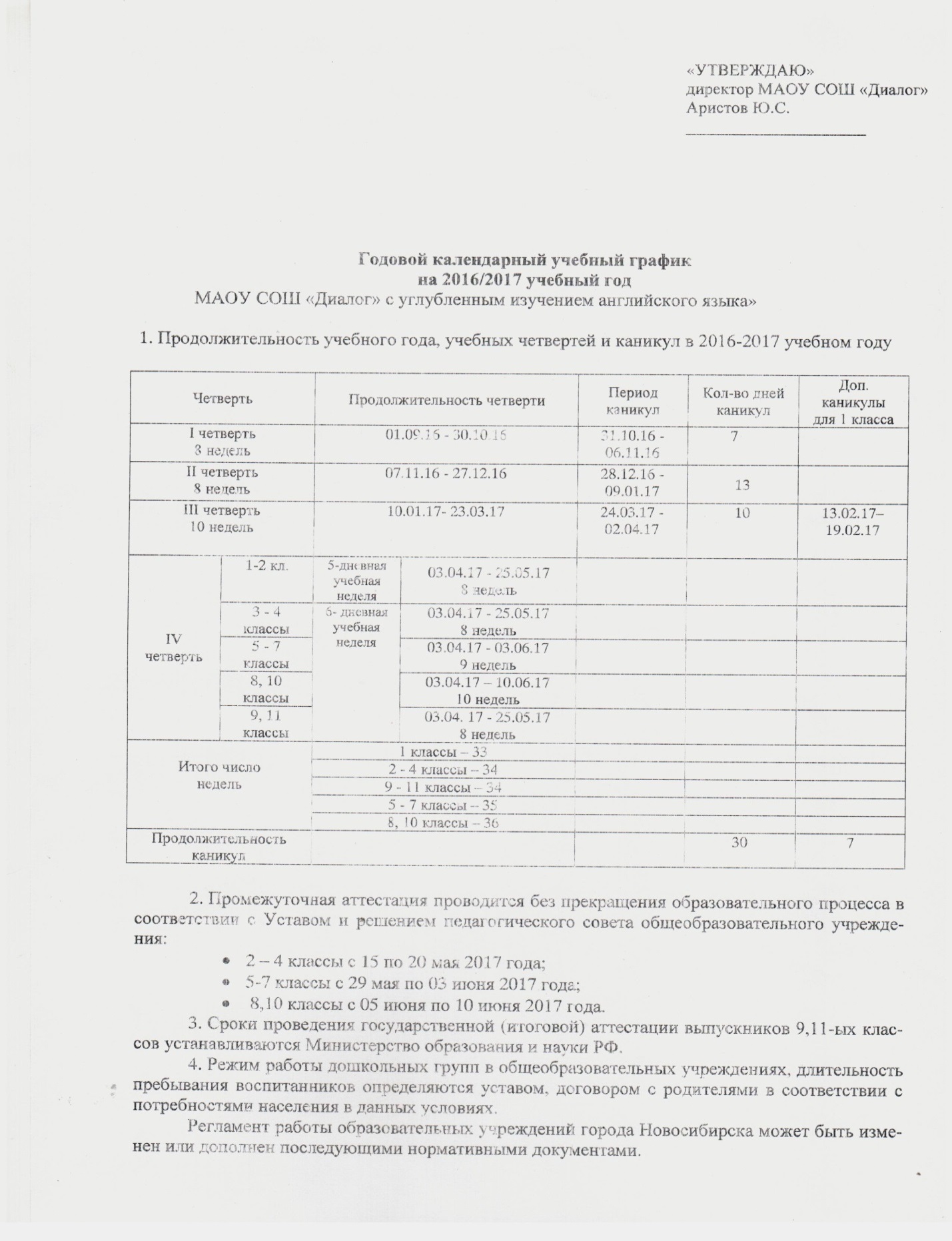 3.1.2 Примерный план внеурочной деятельностиВнеурочная деятельность в соответствии с требованиями ФГОС ООО организуется по основным направлениям развития личности (духовно-нравственное, социальное, общеинтеллектуальное, общекультурное, спортивно-оздоровительное и т. д.).Организация занятий по этим направлениям является неотъемлемой частью образовательного процесса, что отражено в Программе воспитания и социализации учащихся основной школы настоящей ООП ООО.Содержание данных занятий формируется с учётом пожеланий учащихся и их родителей (законных представителей) и осуществляется посредством различных форм организации, отличных от урочной системы обучения (экскурсии, кружки, секции, круглые столы, конференции, диспуты, школьные научные общества, олимпиады, конкурсы, соревнования, поисковые и научные исследования, общественно полезные практики и т.д.). Чередование учебной и внеурочной деятельности в рамках реализации основной образовательной программы основного общего образования определяется на основе СанПиНов и традиций организации образовательного процесса МАОУ СОШ «Диалог». Для развития потенциала одарённых и талантливых детей с участием самих учащихся и их семей могут формироваться индивидуальные программы развития учащихся (содержание дисциплин, курсов, модулей, темп и формы образования).Реализация индивидуальных программ может быть организована, в том числе, с помощью Сетевой дистанционной школы Новосибирской области и других ресурсов дистанционного обучения. Реализация индивидуальных программ сопровождается педагогической поддержкой в разных формах (включение учащихся в различные индивидуальные и групповые занятия, в проектную и исследовательскую деятельности, консультации и т.д.).Примерный план внеурочной деятельности ОО МАОУ СОШ «Диалог»Система условий реализации основной образовательной программы 3.2.1. Описание кадровых условий реализации основной образовательной программы основного общего образования Образовательное учреждение полностью укомплектовано педагогическими кадрами. Высшее образование имеют 92% педагогов, 70% учителей имеют квалификационные категории.В образовательном учреждении 25 учителей. Педагоги имеют квалификационные категории: высшую – 36%, первую –28 % , соответствие занимаемой должности – 16 % человек. Почти все педагоги имеют высшее педагогическое образование, 1 – среднее специальное педагогическое.Кроме учителей основную образовательную программу основного общего образования реализуют    педагог-психолог, социальный педагог, библиотекарь, воспитатель ГПД. Одним из критериев готовности школы к реализации ФГОС ООО является повышение квалификации педагогических кадров. Система повышения квалификации педагогических кадров по введению ФГОС предусматривает поэтапное включение педагогов в данный процесс на разных уровнях: самообразование, школьный, муниципальный, региональный.Повышению профессиональной компетентности педагогов способствует участие их в работе методических семинаров по вопросам введения ФГОС разных уровней.   Одним из аспектов повышения профессионального мастерства педагогов является работа учителей по самообразованию. Темы по самообразованию учителей связаны с проблемными аспектами введения ФГОС основного общего образования. Для повышения своей квалификации учителя могут использовать возможности дистанционного обучения. По вопросам психолого-педагогического сопровождения ФГОС педагоги получают индивидуальное консультирование.Методическая работа осуществляется через посещение уроков по плану внутришкольного контроля путём анализа и самоанализа учебных занятий, выработки конкретных выводов, рекомендаций и предложений.Такая система методической работы позволяет индивидуально подойти к решению актуальных для педагога в данный момент проблем его профессиональной деятельности и способствует повышению профессионального мастерства.Для достижения результатов ООП в ходе ее реализации предполагается оценка качества работы учителя и специалистов основной школы с целью коррекции их деятельности, а также определения стимулирующей части фонда оплаты труда.Система стимулирующих выплат работникам школы осуществляется по представлению директора и руководителей методических объединений.Основанием для осуществления данных выплат являются прежде всего результаты, а также показатели качества обучения и воспитания обучающихся.Профессиональное развитие и повышение квалификации педагогических работниковСовременный уровень состояния образовательной системы обуславливает необходимость овладения педагогами научно-теоретическими знаниями о современных образовательных технологиях, умениями самоанализа педагогической практики и прогнозирования результатов своей работы. В школе целенаправленно осуществляется работа по повышению квалификации педагогических работников: в системе учреждений дополнительного профессионального образования;  в системе методической работы на муниципальном уровне; в системе методической работы в образовательном учреждении.Важная роль в системе повышения квалификации педагогических кадров отводится курсовой подготовке, которая способна обеспечить высокую интенсивность обучения, фундаментальность, системность информации, наличие высококвалифицированных педагогов. Педагоги направляются на курсы в соответствии с планом повышения квалификации на 2015–2020 годы, ежегодным планом-графиком  и заявками на курсовую подготовку.В системе непрерывного педагогического образования значительное место занимает методическая работа с педагогами на муниципальном уровне, которая является одним из компонентов государственной системы повышения квалификации работников образования, обеспечивающей связь психолого-педагогической науки с педагогической практикой. Повышение профессионального уровня педагогов осуществляется также через обмен педагогическим опытом, через взаимное посещение уроков, а также через систему самообразования. Один из самых эффективных видов повышения квалификации – самообразование – систематическое самостоятельное изучение определенной темы. Учитель представляет результаты своей работы на заседаниях методических объединений.. Перспективный план повышения квалификации работников образовательного учреждения в условиях введения Стандарта Оценка самообразования и повышение квалификации учителя -участие учителя в педагогических проектах школы (работа в методическом объединении, в творческой или проблемной группе) и его результаты (методические материалы; публикации) - работа педагога на основную образовательную программу, уровни образования, продуктивность педагогической работы;  -участие в конференциях, обучающих семинарах, мастер-классах, конкурсах и  проектах за пределами школы, в том числе дистанционно, и его результаты (методические материалы, публикации) - работа педагогов на повышение имиджа школы; - повышение квалификации учителя в рамках ФГОС основного общего образования. Перспективный план повышения квалификации работников образовательного учреждения в условиях введения СтандартаОжидаемый результат повышения квалификации – профессиональная готовность работников образования к реализации ФГОС:обеспечение оптимального вхождения работников образования в систему ценностей современного образования;принятие идеологии ФГОС общего образования;освоение новой системы требований к структуре основной образовательной программы, результатам ее освоения и условиям реализации, а также системы оценки итогов образовательной деятельности обучающихся; овладение учебно-методическими и информационно-методическими ресурсами, необходимыми для успешного решения задач ФГОС.Одним из условий готовности образовательного школы к введению ФГОС основного общего образования является создание системы методической работы, обеспечивающей сопровождение деятельности педагогов на всех этапах реализации требований ФГОС.Психолого-педагогические условия реализации основной образовательной программы основного общего образования Федеральные государственные образовательные стандарты задают качественно новое представление о том, каким должно быть теперь содержание общего образования и его образовательный результат. В связи с этим меняются не только содержание УМК, требования к образовательным программам учреждений и учебным планам, но и представление о критериях профессионального мастерства учителя, целях и методах его работы. ФГОС определяет точное место формам и видам психологических знаний в содержании и организации образовательной среды школы, что делает обязательной, конкретной и измеримой деятельность педагога-психолога как полноценного участника образовательного процесса. Работа психолога, таким образом, становится необходимым элементом системы управления образовательным процессом школы, поскольку результаты его деятельности предполагают оценку качества обучения в школе.Новый стандарт выделяет в качестве основных образовательных результатов компетенции: предметные, метапредметные и личностные. Необходимость измерения метапредметных компетенций и личностных качеств потребует создания национальной системы диагностики результатов образовательного процесса, а технологии формирования и измерения указанных компетенций должны стать основным предметом деятельности школьного педагога-психолога.    В связи с этим построение эффективной системы сопровождения позволит решать проблемы развития и обучения детей внутри образовательной среды учреждения, избежать необоснованной переадресации проблемы ребенка внешним службам, сократить число детей, направляемых в специальные образовательные учреждения. В соответствии со стандартом, психолого-педагогические условия реализации основной образовательной программы основного общего образования должны обеспечивать:- преемственность содержания и форм организации образовательного процесса по отношению к начальной ступени общего образования;- учет специфики возрастного психофизического развития обучающихся, в том числе особенности перехода из младшего школьного возраста в подростковый;- формирование и развитие психолого-педагогической компетентности обучающихся, педагогических и административных работников, родительской общественности;- вариативность направлений психолого-педагогического сопровождения участников образовательного процесса (сохранение и укрепление психологического здоровья обучающихся; формирование ценности здоровья и безопасного образа жизни; развития своей экологической культуры; дифференциация и индивидуализация обучения; мониторинг возможностей и способностей обучающихся, выявление и поддержка одаренных детей; психолого-педагогическая поддержка участников олимпиадного движения; обеспечение осознанного и ответственного выбора дальнейшей профессиональной сферы деятельности; формирование коммуникативных навыков в разновозрастной среде и среде сверстников; поддержка детских объединений, ученического самоуправления);- диверсификацию уровней психолого-педагогического сопровождения (индивидуальный, групповой, уровень класса, уровень учреждения);- вариативность видов психологического сопровождения участников образовательного процесса (профилактика, диагностика, консультирование, коррекционная работа, развивающая работа, просвещение, экспертиза).Целью психологического сопровождения является содействие созданию социальной ситуации развития, соответствующей индивидуальности обучающихся и обеспечивающей психологические условия для успешного обучения, охраны здоровья и развития личности обучающихся, их родителей (законных представителей), педагогических работников и других участников образовательного процесса.Задачи психологического сопровождения образовательного процесса:- психологический анализ социальной ситуации развития в общеобразовательных учреждениях, выявление основных проблем и определение причин их возникновения, путей и средств их разрешения, содействие педагогическому коллективу в гармонизации социально-психологического климата в образовательных учреждениях;- мониторинг психолого-педагогического статуса ребенка и динамики его психологического развития в процессе школьного обучения; содействие индивидуализации образовательного маршрута;- содействие реализации (выполнению) требований федерального государственного образовательного стандарта к личностным, метапредметным и предметным результатам освоения обучающимися основной образовательной программы основного общего образования; - разработка и внедрение психологических программ и проектов, направленных на преодоление отклонений в социальном и психологическом здоровье и  профилактику асоциальных явлений (наркомании, социального сиротства, насилия в семье и др.), трудностей в адаптации, обучении и воспитании, нарушений в поведении;- содействие формированию у обучающихся универсальных учебных действий как способности субъекта к саморазвитию и самосовершенствованию путем сознательного и активного присвоения нового социального опыта, совокупности действий учащегося, обеспечивающих его культурную идентичность, социальную компетентность, толерантность, способность к самостоятельному усвоению новых знаний и умений, включая организацию этого процесса;- содействие педагогическим работникам, родителям (законным представителям) в воспитании обучающихся, а также формировании у них принципов взаимопомощи, толерантности, милосердия, ответственности и уверенности в себе, способности к активному социальному взаимодействию без ущемления прав и свобод другой личности;- участие в комплексной психолого-педагогической экспертизе профессиональной деятельности специалистов образовательных учреждений, образовательных программ и проектов, учебно-методических пособий, проводимой по инициативе органов управления образованием или отдельных образовательных учреждений;- распространение и внедрение в практику образовательных учреждений достижений в области отечественной и зарубежной психологии.Основные направления деятельности  педагога-психолога:  - работа с учащимися;- работа с педагогическим коллективом школы;- работа с администрацией школы;- работа с родителями учащихся.Следует отметить, что эффективность всей деятельности психолога в системе психолого-педагогического сопровождения развития учащихся в процессе образования будет зависеть от совпадения целей и задач, решаемых психологической и методической службами школы.Задачи психологического сопровождения на этапе основной школы:сопровождение перехода в основную школу, адаптации к новым условиям обучения, поддержка в решении задач личностного и ценностно-смыслового самоопределения и саморазвития, помощь в решении личностных проблем и проблем социализации, формирование жизненных навыков и компетенций, профилактика неврозов, помощь в построении конструктивных отношений с родителями и сверстниками, профилактика девиантного поведения, наркозависимости.При этом особое внимание необходимо уделять переходным этапам в развитии и образовании детей.Основные виды работ  и содержание деятельности психолого-педагогического сопровождения :— Психологическое просвещение (и образование) - формирование у обучающихся и их родителей (законных представителей), педагогических работников и руководителей общеобразовательных учреждений потребности в психологических знаниях, желания использовать их в интересах собственного развития и своевременного предупреждения возможных нарушений в становлении личности;— Профилактика – предупреждение возникновения явлений дезадаптации обучающихся, профессионального выгорания педагогов; выявление и нейтрализация факторов, негативно влияющих на здоровье педагогов и обучающихся; формирование у всех участников образовательного процесса потребности в здоровом образе жизни; разработка конкретных рекомендаций педагогическим работникам, родителям (законным представителям) по оказанию помощи в вопросах воспитания, обучения и развития;— Диагностика (индивидуальная и групповая) - психолого-педагогическое изучение обучающихся на протяжении всего периода обучения, определение индивидуальных особенностей и склонностей личности, ее потенциальных возможностей в процессе обучения и воспитания, в профессиональном самоопределении, а также выявление причин и механизмов нарушений в обучении, развитии, социальной адаптации; — Развивающая работа (индивидуальная и групповая) - формирование потребности в новом знании, возможности его приобретения и реализации в деятельности и общении;— Коррекционная работа (индивидуальная и групповая) – организация работы с обучающимися, имеющими проблемы в обучении, поведении и личностном развитии, выявленные в процессе диагностики; активное воздействие на процесс формирования личности  и преодоление затруднений в усвоении программного материала на основе комплексного взаимодействия педагога-психолога с педагогами, логопедом, социальным педагогом;— Консультирование (индивидуальное и групповое) – помощь участникам образовательного процесса в осознании ими природы их затруднений, в анализе и решении психологических проблем, в  актуализации и активизации  личностных особенностей; содействие сознательному и активному присвоению нового социального опыта; помощь в формировании новых установок и принятии собственных решений; решение различного рода психологических проблем, связанных с трудностями в межличностных отношениях, самосознании и саморазвитии. — Экспертиза – психологический анализ образовательных и учебных программ, проектов, пособий, образовательной среды, профессиональной деятельности специалистов образовательного учреждения; оценка альтернативных решений и выделение наиболее предпочтительных вариантов организации учебно-воспитательного процесса.Учитывая основные положения Федерального государственного стандарта приоритетными видами работы при организации сопровождения становятся просвещение, диагностика (мониторинговые исследования), коррекция и экспертиза.При реализации психологического сопровождения обязательными являются следующие мероприятия (их необходимо отразить в планировании):- при переходе обучающихся из начальной школы в среднее звено (4-5 класс) и из среднего звена в старшую школу (10 класс) проведение диагностического минимума  по изучению адаптации к новым условиям обучения - проведение адаптационных мероприятий с обучающимися 5-х, 10-х классов, в том числе индивидуальной и/или групповой работы с обучающимися, имеющими трудности в адаптации;- коррекционно-развивающая работа с обучающимися направлена прежде всего на работу с учащимися, имеющими проблемы в обучении, поведении и личностном развитии, выявленные в процессе диагностики.- психологическое сопровождение одаренных детей. Для сохранения психического и физического здоровья одаренных обучающихся, развития их одарённости, педагогу-психологу совместно с педагогическим коллективом необходимо решать следующие задачи: разработка индивидуальных образовательных маршрутов; формирование адекватной самооценки; охрана и укрепление физического и психологического здоровья; профилактика неврозов; предупреждение изоляции одаренных детей в группе сверстников; развитие психолого-педагогической компетентности педагогов и родителей одаренных детей;- психологическое сопровождение детей «группы риска», в том числе из семей, находящихся в трудной жизненной ситуации;- психологическое сопровождение предпрофильной подготовки и профильного обучения старшеклассников, профессиональная ориентация обучающихся ( 8 класс в рамках курса «Основы выбора профессии», 9 класс в рамках курса «Мое профессиональное самоопределение и потребности рынка труда Новосибирской области») - психологическая подготовка обучающихся 9 классов к итоговой аттестации в форме ГИА, просветительские мероприятия с родителями и педагогами;- сопровождение педагогов в аттестационный период. Педагог-психолог участвует не только в заседании школьной аттестационной комиссии, но и принимает участие в исследовании результатов деятельности учителя. По запросу аттестующегося учителя оказывает психологическую помощь по профилактике стрессов, возникающих в период прохождения аттестации;- профилактические мероприятия с родителями и педагогами по преодолению конфликтных ситуаций в образовательной среде, профилактике суицидального поведения и наркомании, созданию благоприятного психологического климата в семье и установлению благоприятных детско-родительских отношений;- размещение стендовой информации по вопросам психологии и оказания психологической помощи различными организациями (детский Телефон доверия и т.д.) для обучающихся, педагогов и родителей;- проведение организационно-методической работы, анализа результативности и эффективности психологического сопровождения. Переход учащегося на новую ступень образования Психолого-педагогическое сопровождение обучающихся 5-х классов направлено на создание условий для успешного обучения учащихся в среднем звене школы. Особое значение придается созданию условий для успешной социально-психологической адаптации к новой социальной ситуации. По своим задачам этот этап обеспечивается психологическими программами и формами работы с детьми. Главное – создание в рамках образовательной среды психологических условий успешной адаптации.Проводится фронтальная и индивидуальная диагностика. Ее результаты заносятся индивидуальные карты учащихся. Таким образом, создается банк данных об интеллектуальном и личностном развитии, о формировании УУД учащихся. Индивидуальная диагностика проводится по запросу педагогов или родителей учащихся. В рамках данного этапа (с сентября по май) предполагается:1. Проведение психолого-педагогической диагностики, направленной на изучение уровня психологической адаптации учащихся к учебному процессу.2. Проведение консультационной и просветительской работы с родителями пятиклассников, направленной на ознакомление взрослых с основными задачами и трудностями адаптационного периода.3. Проведение групповых и индивидуальных консультаций с педагогами  по выявлению возможных сложностей в формировании УУД и реализации ФГОС. Данное направление позволяет направить работу педагогов на построение учебного процесса в соответствии с индивидуальными особенностями и возможностями школьников.4. Коррекционно-развивающая работа проводится с обучающимися, испытывающими временные трудности адаптационного периода. Занятия проводятся как в индивидуальной, так и в групповой форме. Их задача – настроить обучающихся на предъявляемую основной школой систему требований, снять чрезмерное психическое напряжение, сформировать у учащихся коммуникативные навыки, необходимые для установления межличностных отношений, общения и сотрудничества, оказать помощь учащимся в усвоении школьных правил. 5. Аналитическая работа, направленная на осмысление итогов  деятельности по психолого-педагогическому сопровождению ФГОС ООО, планирование работы на следующий год.Ожидаемые результаты:Активное включение в образовательный процесс всех категорий обучающихся.Создание мониторинга психологического статуса обучающегося.Разработанные рекомендации помогут оказать помощь в построении индивидуальных образовательных маршрутов обучающихся и педагогов школы, будут способствовать их личностному росту.Повышение психолого-педагогической компетенции педагогов и родителей обучающихся.Своевременное выявление затруднений участников образовательного процесса при переходе на ФГОС ООО.Создание системы психологического сопровождения по организации психологически безопасной образовательной среды.3.2.3. Финансово-экономические условия реализации основной образовательной программы основного общего образования 	Финансовое обеспечение реализации настоящей ООП ООО опирается на исполнение расходных обязательств, обеспечивающих конституционное право граждан на бесплатное и общедоступное общее образование. Объём действующих расходных обязательств отражается в задании учредителя по оказанию государственных (муниципальных) образовательных услуг в соответствии с требованиями ФГОС ООО.Задание учредителя обеспечивает соответствие показателей объёмов и качествапредоставляемых  МАОУ СОШ «Диалог» услуг (выполнения работ) с размерами направляемых на эти цели средств бюджета. Финансовое обеспечение задания учредителя по реализации ООП ООО осуществляется на основе нормативного подушевого финансирования, которое определяет механизм формирования расходов и доведения средств на реализацию государственных гарантий прав граждан на получение общедоступного и бесплатного общего образования в соответствии с требованиями ФГОС ООО.Применение принципа нормативного подушевого финансирования заключается вопределении стоимости стандартной (базовой) бюджетной образовательной услуги в образовательном учреждении не ниже уровня фактически сложившейся стоимости в предыдущем финансовом году.Реализация принципа нормативного подушевого финансирования осуществляетсяна трёх следующих уровнях:• межбюджетных отношений (бюджет субъекта РФ — муниципальный бюджет);• внутрибюджетных отношений (муниципальный бюджет — образовательное учреждение);• образовательной организации.В связи с требованиями ФГОС ООО при расчёте регионального подушевого норматива учитываются затраты рабочего времени педагогических работников школы на урочную и внеурочную деятельность, включая все виды работ (учебная, воспитательная методическая и т. п.), входящие в трудовые обязанности конкретных педагогических работников.Формирование фонда оплаты труда МАОУ СОШ «Диалог осуществляется в пределах объёма средств на текущий финансовый год, определённого  соответствии с региональным расчётным подушевым нормативом, количеством учащихся и соответствующими поправочными коэффициентами, и отражается в смете школы. Размеры, порядок и условия осуществления стимулирующих выплат определяются в локальных правовых актах школы. В локальных правовых актах о стимулирующих выплатах определены критерии и показатели результативности и качества, разработанные в соответствии с требованиями ФГОС ООО к результатам освоения ООП ООО. В них включаются: динамика учебных достижений учащихся, активность их участия во внеурочной деятельности; использование учителями современных педагогических технологий, в том числе здоровьесберегающих; участие в методической работе, распространение результативного педагогического опыта; повышение уровня профессионального мастерства и др.МАОУ СОШ «Диалог» самостоятельно определяет:• соотношение базовой и стимулирующей части фонда оплаты труда;• соотношение фонда оплаты труда педагогического, административно- управленческого и учебно-вспомогательного персонала;• соотношение общей и специальной частей внутри базовой части фонда оплаты труда;• порядок распределения стимулирующей части фонда оплаты труда в соответствии с региональными и муниципальными нормативными актами.Для обеспечения реализации целей и задач настоящей ООП ООО на основе проведённого анализа материально-технических условий реализации основной образовательной программы основного общего образования школа:1) проводит экономический расчёт стоимости обеспечения требований ФГОС ООО по каждой позиции;2) устанавливает предмет закупок, количество и стоимость пополняемого оборудования, а также работ для обеспечения требований к условиям реализации ООП ООО;3) определяет величину затрат на обеспечение требований к условиям реализации ООП ООО;4) соотносит необходимые затраты с региональным (муниципальным) графиком внедрения ФГОС ООО и определяет распределение по годам освоения средств на обеспечение требований к условиям реализации ООП в соответствии с ФГОС ООО;5) определяет объёмы финансирования, обеспечивающие реализацию внеурочной деятельности учащихся, включённой в основную образовательную программу школы,6) разрабатывает финансовый механизм интеграции между МАОУ СОШ «Диалог» и учреждениями дополнительного образования детей, а также другими социальными партнёрами, организующими внеурочную деятельность учащихся, и отражает его в своих локальных актах. При этом учитывается, что взаимодействие может осуществляться:— на основе договоров на проведение занятий в рамках кружков, секций, клубов и др. по различным направлениям внеурочной деятельности на базе школы (учреждения дополнительного образования, клуба, спортивного комплекса и др.);— за счёт выделения ставок педагогов дополнительного образования, которые обеспечивают реализацию для учащихся в школе  программ внеурочной деятельности.3.2.4. Материально-технические условия реализации основной образовательной программы основного общего образованияМатериально-техническая база МАОУ СОШ «Диалог» в целом соответствует задачам реализации Основной образовательной программы основного общего образования, необходимого учебно-материального оснащения образовательного процесса и созданию соответствующей образовательной и социальной среды.Критериальными источниками оценки учебно-материального обеспечения образовательного процесса являются требования ФГОС ООО, требования и условия Положения о лицензировании образовательной деятельности, утверждённого постановлением Правительства Российской Федерации от 31 марта 2009 г. № 277, а такжесоответствующие методические рекомендации, в том числе:— письмо Департамента государственной политики в сфере образования Минобранауки России от 1 апреля 2005 г. № 03-417 «О Перечне учебного и компьютерного оборудования для оснащения общеобразовательных учреждений»;— перечни рекомендуемой учебной литературы и цифровых образовательныхресурсов.В соответствии с требованиями ФГОС ООО в МАОУ СОШ «Диалог» для успешной реализации ООП ООО действуют в необходимом количестве:• учебные кабинеты с рабочими местами для учащихся и педагогических работников;• необходимые для реализации учебной и внеурочной деятельности лаборатория;• библиотека, оборудованная медиатекой и книгохранилищем, обеспечивающим сохранность книжного фонда;• спортивный зал, оснащённый игровым и спортивным оборудованием;• помещение для питания учащихся;• помещения для медицинского персонала;• административные и иные помещения, оснащённые необходимым оборудованием;• гардероб, санузлы;• участок (территория) для проведения торжественной линейки.Все помещения на начало реализации ООП ООО обеспечены комплектами необходимого оборудования для реализации всех предметных областей и внеурочной деятельности, включая расходные материалы и канцелярские принадлежности, а также мебелью, офисным оснащением и необходимым инвентарём.Оценка материально-технических условий реализации основной образовательной программы в МАОУ СОШ «Диалог» осуществляется в соответствии с Приказом Минобрнауки России от 4 октября 2010 года № 986 «Об утверждении федеральных требований к образовательным учреждениям в части минимальной оснащённости учебного процесса и оборудования учебных помещений».Кроме того, соответствие помещений для осуществления образовательного процесса, активной деятельности, отдыха, питания и медицинского обслуживания учащихся, их площадь, освещённость и воздушно-тепловой режим, расположение и размеры рабочих, учебных зон и зон для индивидуальных занятий, которые должны обеспечивать возможность безопасной и комфортной организации всех видов учебной и внеурочной деятельности для всех участников образовательного процесса оценивается на основе СанПиНов и Письма Минобрнауки России от 12.04.2012 N 06-731 "О формировании культуры здорового питания обучающихся, воспитанников" (вместе с "Методическими рекомендациями "Формирование культуры здорового питания обучающихся, воспитанников").3.2.5. Информационно-методические условия реализации основной образовательной программы основного общего образованияВ соответствии с требованиями ФГОС ООО и в целях оптимальной реализации ООП ООО в МАОУ СОШ «Диалог» создается современная информационно-образовательная среда (ИОС), под которой понимается открытая педагогическая система, сформированная на основе разнообразных информационных образовательных ресурсов, современных информационно-телекоммуникационных средств и педагогических технологий, направленных на формирование творческой, социально активной личности, а также компетентность участников образовательного процесса в решении учебно-познавательных и профессиональных задач с применением информационно-коммуникационных технологий (ИКТ-компетентность), наличие служб поддержки применения  ИКТ.ИОС МАОУ СОШ «Диалог»» встраивается в следующую иерархию:— единая информационно-образовательная среда страны;— единая информационно-образовательная среда региона (в том числе сетевая дистанционная школа Новосибирской области);— единая информационно-образовательная среда муниципалитета;— информационно-образовательная среда школы, которая развивается до следующих уровней:— предметная информационно-образовательная среда;— информационно-образовательная среда УМК;— информационно-образовательная среда компонентов УМК;— информационно-образовательная среда элементов УМК.Основными элементами ИОС МАОУ СОШ «Диалог» являются:— информационно-образовательные ресурсы в виде печатной продукции;— информационно-образовательные ресурсы на сменных оптических носителях;— информационно-образовательные ресурсы Интернета;— вычислительная и информационно-телекоммуникационная инфраструктура;— прикладные программы, в том числе поддерживающие администрирование ифинансово-хозяйственную деятельность школы (бухгалтерский учёт, делопроизводство,кадры и т. д.).ИОС МАОУ СОШ «Диалог» обеспечивает использование ИКТ:— в учебной деятельности;— во внеурочной деятельности;— в исследовательской и проектной деятельности;— при измерении, контроле и оценке результатов образования;— в административной деятельности, включая дистанционное взаимодействие всехучастников образовательных отношений, в том числе в рамках дистанционного образования, а также дистанционное взаимодействие МАОУ СОШ «Диалог» с другими организациями социальной сферы и органами управления.Созданная в МАОУ СОШ «Диалог» информационно-образовательная среда, соответствует требованиям ФГОС ООО и представляет собой следующие комплекты оборудования.Технические средства: мультимедийные проекторы и экраны; принтеры монохромные; принтеры цветные; фотопринтеры; цифровые фотоаппараты; цифровые видеокамеры; графические планшеты; сканеры; микрофоны; музыкальная клавиатура; оборудование компьютерной сети; цифровые датчики с интерфейсом; цифровые микроскопы; доска со средствами, обеспечивающими обратную связь.Программные инструменты: операционные системы и служебные инструменты;орфографические корректоры для текстов на русском и иностранном языках; клавиатурный тренажёр для русского и иностранного языков; текстовый редактор для работы с русскими и иноязычными текстами; инструмент планирования деятельности; графический редактор для обработки растровых изображений; графический редактор для обработки векторных изображений; музыкальный редактор; редактор подготовки презентаций; редактор видео; редактор звука; ГИС; редактор представления временнóй информации (линия времени); редактор генеалогических деревьев; цифровой биологический определитель; виртуальные лаборатории по учебным предметам; среды для дистанционного он-лайн и оф-лайн сетевого взаимодействия; среда для интернет-публикаций; редактор интернет-сайтов; редактор для совместного удалённого редактирования сообщений. Обеспечение технической, методической и организационной поддержки: разработка планов, дорожных карт; заключение договоров; подготовка распорядительных документов учредителя; подготовка локальных актов образовательного учреждения; подготовка программ формирования ИКТ-компетентности работников ОУ (индивидуальных программ для каждого работника).Отображение образовательного процесса в информационной среде:размещаются домашние задания (текстовая формулировка, видеофильм для анализа, географическая карта); результаты выполнения аттестационных работ учащихся; творческие работы учителей и обучающихся; осуществляется связь учителей, администрации, родителей, органов управления; осуществляется методическая поддержка учителей (интернет-школа, интернет-ИПК, мультимедиаколлекция).Компоненты на бумажных носителях: учебники (органайзеры); рабочие тетради (тетради-тренажёры).Компоненты на CD и DVD: электронные приложения к учебникам; электронныенаглядные пособия; электронные тренажёры; электронные практикумы.Учебно-методическое и информационное оснащение образовательного процесса МАОУ СОШ «Диалог» обеспечивает возможность:— реализации индивидуальных образовательных планов учащихся, осуществления их самостоятельной образовательной деятельности;— ввода русского и иноязычного текста, распознавания сканированного текста; создания текста на основе расшифровки аудиозаписи; использования средств орфографического и синтаксического контроля русского текста и текста на иностранном языке; редактирования и структурирования текста средствами текстового редактора;— записи и обработки изображения (включая микроскопические, телескопическиеи спутниковые изображения) и звука при фиксации явлений в природе и обществе, хода образовательного процесса; переноса информации с нецифровых носителей (включая трёхмерные объекты) в цифровую среду (оцифровка, сканирование);— создания и использования диаграмм различных видов (алгоритмических, концептуальных, классификационных, организационных, хронологических, родства и др.), специализированных географических (в 2-ГИС) и исторических карт; создания виртуальных геометрических объектов, графических сообщений с проведением рукой произвольных линий;— организации сообщения в виде линейного или включающего ссылки сопровождения выступления, сообщения для самостоятельного просмотра, в том числе видеомонтажа и озвучивания видеосообщений;— выступления с аудио-, видео- и графическим экранным сопровождением;— вывода информации на бумагу и в трёхмерную материальную среду (печать);— информационного подключения к локальной сети и глобальной сети Интернет,входа в информационную среду учреждения, в том числе через Интернет, размещения гипермедиасообщений в информационной среде образовательного учреждения;— поиска и получения информации;— использования источников информации на бумажных и цифровых носителях (в том числе в справочниках, словарях, поисковых системах);— вещания (подкастинга), использования носимых аудиовидеоустройств для учебной деятельности на уроке и вне урока;— общения в Интернете, взаимодействия в социальных группах и сетях, участия в форумах, групповой работы над сообщениями (вики);— создания и заполнения баз данных, в том числе определителей; наглядного представления и анализа данных;— включения подростков в проектную и учебно-исследовательскую деятельность, проведения наблюдений и экспериментов, в том числе с использованием: учебного лабораторного оборудования, цифрового (электронного) и традиционного измерения, включая определение местонахождения; виртуальных лабораторий, вещественных и виртуально-наглядных моделей и коллекций основных математических и естественно- научных объектов и явлений;— исполнения, сочинения и аранжировки музыкальных произведений с применением традиционных народных и современных инструментов и цифровых технологий, использования звуковых и музыкальных редакторов, клавишных и кинестетических синтезаторов;— художественного творчества с использованием ручных, электрических и ИКТ- инструментов, реализации художественно-оформительских и издательских проектов, натурной и рисованной мультипликации;— создания материальных и информационных объектов с использованием ручных и электроинструментов, применяемых в избранных для изучения распространённых технологиях;— проектирования и конструирования, в том числе моделей с цифровым управлением и обратной связью, с использованием конструкторов; управления объектами; программирования;— занятий по изучению правил дорожного движения с использованием игр, оборудования, а также компьютерных тренажёров;— размещения продуктов познавательной, учебно-исследовательской и проектной деятельности обучающихся в информационно-образовательной среде образовательного учреждения;— проектирования и организации индивидуальной и групповой деятельности, организации своего времени с использованием ИКТ; планирования учебного процесса, фиксирования его реализации в целом и отдельных этапов (выступлений, дискуссий, экспериментов);  - обеспечения доступа в школьной библиотеке к, учебной и художественной литературе, коллекциям медиаресурсов на электронных носителях, множительной технике для тиражирования учебных и методических тексто-графических и аудиовидеоматериалов, результатов творческой, научно-исследовательской и проектной деятельности обучающихся;— проведения массовых мероприятий, собраний, представлений; досуга и общенияучащихся с возможностью для массового просмотра кино- и видеоматериалов,организации сценической работы, театрализованных представлений, обеспеченныхозвучиванием, освещением и мультимедиасопровождением;— выпуска печатных изданий.Все указанные виды деятельности обеспечиваются расходными материалами.МАОУ СОШ «Диалог» в целях развития материально-технической базы и информационно-образовательной среды при приведении условий реализации ООП ООО в соответствие с требованиями ФГОС ООО и их дальнейшего развития  ориентируется на сетевой график (дорожную карту).3.2.6. Механизмы достижения целевых ориентиров в системе условийИнтегративным результатом выполнения требований основной образовательной выполнения требований основной образовательной программы основного общего образования МАОУ СОШ «Диалог» является:создание и поддержание развивающей образовательной среды, адекватной задачамдостижения личностного, социального, познавательного (интеллектуального),коммуникативного, эстетического, физического, трудового развития обучающихся.Созданные в ходе реализации ФГОС ООО условия должны: соответствовать требованиям ФГОС ООО; обеспечивать достижение планируемых результатов освоения основнойобразовательной программы образовательной организации и реализацию предусмотренных в ней образовательных программ; учитывать особенности МАОУ СОШ «Диалог», ее организационную структуру, запросы участников образовательного процесса; предоставлять возможность взаимодействия с социальными партнерами, использования ресурсов социума, в том числе и сетевого взаимодействия.В ходе разработки ООП ООО МАОУ СОШ «Диалог» был проведен комплексный анализ имеющихся в образовательной организации условий и ресурсов реализации основной образовательной программы основного общего образования с целью установления степени их соответствия требованиям ФГОС, а также целям и задачам основной образовательной программы. В результате были выявлены проблемные зоны и установлены необходимые изменения в имеющихся условиях для приведения их в соответствие с требованиями ФГОС. На основе чего был разработан сетевой график (дорожная карта) создания необходимой системы условий. 4. Используемые понятия, обозначения и сокращения(определения даны в соответствии с текстом Федерального закона от 29 декабря 2012 г. № 273-ФЗ «Об образовании в Российской Федерации» /ст.2/ и Примерных Основных образовательных программ ООО)Адаптированная образовательная программа - образовательная программа, адаптированная для обучения лиц с ограниченными возможностями здоровья с учетом особенностей их психофизического развития, индивидуальных возможностей и при необходимости обеспечивающая коррекцию нарушений развития и социальную адаптацию указанных лиц.Базовые национальные ценности — основные моральные ценности, приоритетные нравственные установки, существующие в культурных, семейных, социально исторических, религиозных традициях многонацио-нального народа Российской Федерации, передаваемые от поколения к поколению и обеспечивающие единство и успешное развитие страны в современных условиях.Воспитание - деятельность, направленная на развитие личности, создание условий для самоопределения и социализации учащегося на основе социокультурных, духовно- нравственных ценностей и принятых в обществе правил и норм поведения в интересах человека, семьи, общества и государства.Гражданское общество — общество, способное к самоорганизации на всех уровнях, от местных сообществ до общенационального (государственного) уровня, активно выражающее свои запросы и интересы как через свободно и демократически избранные органы власти и самоуправления, так и через институты гражданского общества, к которым относятся прежде всего общественные группы, организации и коалиции, а также формы прямого волеизъявления. Гражданское общество обладает способностью защищать свои права и интересы как через власть и закон, так и путём контроля над властью и воздействия на власть и на правовые нормы. Гражданское общество обязательно предполагает наличие в нём ответственного гражданина, воспитание которого является главной целью образования.Дети с ограниченными возможностями здоровья (ОВЗ) — дети, состояние здоровья которых препятствует освоению образовательных программ общего образования вне специальных условий обучения и воспитания, т. е. это дети-инвалиды либо другие дети в возрасте до 18 лет, не признанные в установленном порядке детьми-инвалидами, но имеющие врéменные или постоянные отклонения в физическом и (или) психическом развитии и нуждающиеся в создании специальных условий обучения и воспитания.Дополнительное образование - вид образования, который направлен на всестороннее удовлетворение образовательных потребностей человека в интеллектуальном, духовно-нравственном, физическом и (или) профессиональном совершенствовании и не сопровождается повышением уровня образования.Духовно-нравственное воспитание — педагогически организованный процесс усвоения и принятия учащимся базовых национальных ценностей, усвоения системы общечеловеческих ценностей, культурных, духовных и нравственных ценностей многонационального народа Российской Федерации.Духовно-нравственное развитие — осуществляемое в процессе социализации последовательное расширение и укрепление ценностно-смысловой сферы личности, формирование способности человека оценивать и сознательно выстраивать на основе традиционных моральных норм и нравственных идеалов отношения к себе, другим людям, обществу, государству, Отечеству, миру в целом.ИКТ — информационные и коммуникационные технологии — современные средства обработки и передачи информации, включая соответствующее оборудование, программное обеспечение, модели, методы и регламенты их применения.ИКТ-компетентность (или информационная компетентность) профессиональная (для учителя) — умение, способность и готовность решать профессиональные задачи, используя распространённые в данной профессиональной области средства ИКТ.ИКТ-компетентность учебная (для обучающегося) — умение, способность и готовность решать учебные задачи квалифицированным образом, используя средства ИКТ.Индивидуальная образовательная траектория учащегося — в обязательной части учебного плана: совместный выбор учителем, учащимся и его родителями (законными представителями) уровня освоения программ учебных предметов; в части, формируемой участниками образовательного процесса: выбор учащимся и его родителями (законными представителями) дополнительных учебных предметов, курсов, в том числе внеурочной деятельности.Индивидуальный учебный план - учебный план, обеспечивающий освоение образовательной программы на основе индивидуализации ее содержания с учетом особенностей и образовательных потребностей конкретного учащегося.Инновационная профессиональная деятельность — создание и распространение новшеств (технических, потребительских и иных), нового или усовершенствованногопроцесса на основе результатов научных исследований, научных разработок или иныхнаучных достижений. Инновационная экономика — экономика, основанная на знаниях, создании, внедрении и использовании инноваций.Информационная деятельность — поиск, запись, сбор, анализ, организация, представление, передача информации, проектирование и моделирование, осуществляемыечеловеком; информация при этом представляется в виде взаимосвязанной системы текстов, числовых данных, программных кодов, изображений, звуков, видео.Информационное общество — историческая фаза развития цивилизации, в которой главными продуктами производства становятся информация и знания. Отличительной чертой является создание глобального информационного пространства, обеспечивающего эффективное взаимодействие людей, их доступ к мировым информационным ресурсам и удовлетворение их потребностей в информационных продуктах и услугах.Качество образования - комплексная характеристика образовательной деятельности и подготовки учащегося, выражающая степень их соответствия федеральным государственным образовательным стандартам, образовательным стандартам, федеральным государственным требованиям и (или) потребностям физического или юридического лица, в интересах которого осуществляется образовательная деятельность, в том числе степень достижения планируемых результатов образовательной программы.Квалификация - уровень знаний, умений, навыков и компетенции, характеризующий подготовленность к выполнению определенного вида профессиональной деятельности.Компетентность — качественная характеристика реализации человеком формированных в образовательном процессе знаний, обобщённых способовдеятельности, познавательных и практических умений, компетенций, отражающих способность (готовность) человека активно и творчески использовать полученное образование для решения личностно и социально значимых образовательных и практических задач, эффективного достижения жизненных целей.Компетенция — актуализированная в освоенных областях образования система ценностей, знаний и умений (навыков), способная адекватно воплощаться в деятельностичеловека при решении возникающих проблем.Концепция духовно-нравственного развития и воспитания личности гражданина России — методологическая основа разработки и реализации Стандарта, определяющая характер современного национального воспитательного идеала, цели и задачи духовно-нравственного развития и воспитания детей и молодёжи, основныесоциально-педагогические условия и принципы духовно-нравственного развития и воспитания учащихся.Направленность (профиль) образования - ориентация образовательной программы на конкретные области знания и (или) виды деятельности, определяющая ее предметно-тематическое содержание, преобладающие виды учебной деятельности учащегося и требования к результатам освоения образовательной программы.Национальное самосознание (гражданская идентичность) — разделяемое всеми гражданами представление о своей стране, её народе, чувство принадлежности к своей стране и народу. Основу национального самосознания (идентичности) составляют базовые национальные ценности и общая историческая судьба.Образование - единый целенаправленный процесс воспитания и обучения, являющийся общественно значимым благом и осуществляемый в интересах человека, семьи, общества и государства, а также совокупность приобретаемых знаний, умений, навыков, ценностных установок, опыта деятельности и компетенции определенных объема и сложности в целях интеллектуального, духовно-нравственного, творческого, физического и (или) профессионального развития человека, удовлетворения его образовательных потребностей и интересов;Образовательная деятельность - деятельность по реализации образовательных программ.Образовательная программа - комплекс основных характеристик образования (объем, содержание, планируемые результаты), организационно-педагогических условий и в случаях, предусмотренных настоящим Федеральным законом, форм аттестации, который представлен в виде учебного плана, календарного учебного графика, рабочих программ учебных предметов, курсов, дисциплин (модулей), иных компонентов, а также оценочных и методических материаловОбразовательная среда — дидактическое понятие, совокупность внутренних и внешних условий и ресурсов развития и образования учащихся. Образовательная среда нацелена на создание целостности педагогических условий для решения задач обучения, развития и воспитания учащихся.Обучение - целенаправленный процесс организации деятельности учащихся по овладению знаниями, умениями, навыками и компетенцией, приобретению опыта деятельности, развитию способностей, приобретению опыта применения знаний  повседневной жизни и формированию у учащихся мотивации получения образования втечение всей жизни.Общее образование - вид образования, который направлен на развитие личности  приобретение в процессе освоения основных общеобразовательных программ знаний,умений, навыков и формирование компетенции, необходимых для жизни человека вобществе, осознанного выбора профессии и получения профессионального образования.Патриотизм — чувство и сформировавшаяся гражданская позиция верности своей стране и солидарности с её народом, гордости за своё Отечество, город или сельскую местность, где гражданин родился и воспитывался, готовности к служениюОтечеству.Педагогический работник - физическое лицо, которое состоит в трудовых, служебных отношениях с организацией, осуществляющей образовательную деятельность, и выполняет обязанности по обучению, воспитанию учащихся и (или) организации образовательной деятельности.Планируемые результаты — система обобщённых личностно ориентированныхцелей образования, уточнённых и дифференцированных по учебным предметам, дляопределения и выявления всех элементов, подлежащих формированию и оценке, с учётомведущих целевых установок изучения каждого учебного предмета, а также возрастной специфики обучающихся.Примерная основная образовательная программа - учебно-методическая документация (примерный учебный план, примерный календарный учебный график, примерные рабочие программы учебных предметов, курсов, дисциплин (модулей), иных компонентов), определяющая рекомендуемые объем и содержание образования определенного уровня и (или) определенной направленности, планируемые результаты освоения образовательной программы, примерные условия образовательной деятельности, включая примерные расчеты нормативных затрат оказания государственных услуг по реализации образовательной программы.Программа формирования универсальных учебных действий — программа, регулирующая различные аспекты освоения метапредметных знаний и способов деятельности, применимых как в рамках образовательного процесса, так и при решениипроблем в реальных жизненных ситуациях. Содержит описание ценностных ориентировна каждой ступени общего образования, связь универсальных учебных действий с содержанием учебных предметов, а также характеристики личностных, регулятивных, познавательных, коммуникативных универсальных учебных действий.Социализация — усвоение человеком социального опыта в процессе образования ижизнедеятельности посредством вхождения в социальную среду, установления социальных связей, принятия ценностей различных социальных групп и общества в целом, активного воспроизводства системы общественных отношений.Средства обучения и воспитания - приборы, оборудование, включая спортивноеоборудование и инвентарь, инструменты (в том числе музыкальные), учебно-наглядныепособия, компьютеры, информационно-телекоммуникационные сети, аппаратно-программные и аудиовизуальные средства, печатные и электронные образовательные иинформационные ресурсы и иные материальные объекты, необходимые для организацииобразовательной деятельности.Толерантность — терпимость к чужим мнениям, верованиям, поведению.Уровень образования - завершенный цикл образования, характеризующийся определенной единой совокупностью требований.Участники образовательных отношений - учащиеся, родители (законныепредставители) несовершеннолетних учащихся, педагогические работники и ихпредставители, организации, осуществляющие образовательную деятельность.Учебная деятельность — систематически организованная педагогом деятельность учащихся, направленная на преобразование и расширение их собственного опыта на основе воссоздания и опробования культурных форм и способов действия.Учебный план - документ, который определяет перечень, трудоемкость, последовательность и распределение по периодам обучения учебных предметов, курсов,дисциплин (модулей), практики, иных видов учебной деятельности и, если иное не установлено настоящим Федеральным законом, формы промежуточной аттестацииучащихся.Федеральные государственные образовательные стандарты — совокупность обязательных требований к образованию определенного уровня и (или) к профессии, специальности и направлению подготовки, утвержденных федеральным органом исполнительной власти, осуществляющим функции по выработке государственнойполитики и нормативно-правовому регулированию в сфере образования.КритерийУровни сформированности навыков проектной деятельностиУровни сформированности навыков проектной деятельностиКритерийБазовыйПовышенныйСамосто-ятельное приобретение знаний и решение проблемРабота в целом свидетельствует о способности самостоятельно с опорой на помощь руководителя ставить проблему и находить пути её решения; продемонстрирована способность приобретать новые знания и/или осваивать новые способы действий, достигать более глубокого понимания изученногоРабота в целом свидетельствует о способности самостоятельно ставить проблему и находить пути её решения; продемонстрировано свободное владение логическими операциями, навыками критического мышления, умение самостоятельно мыслить; продемонстрирована способность на этой основе приобретать новые знания и/или осваивать новые способы действий, достигать более глубокого понимания проблемыЗнание предметаПродемонстрировано понимание содержания выполненной работы. В работе и в ответах на вопросы по содержанию работы отсутствуют грубые ошибкиПродемонстрировано свободное владение предметом проектной деятельности. Ошибки отсутствуют.Регуля-тивные действияПродемонстрированы навыки определения темы и планирования работы.Работа доведена до конца и представлена комиссии; некоторые этапы выполнялись под контролем и при поддержке руководителя. При этом проявляются отдельные элементы самооценки и самоконтроля обучающегосяРабота тщательно спланирована и последовательно реализована, своевременно пройдены все необходимые этапы обсуждения и представления.Контроль и коррекция осуществлялись самостоятельно.Комму-никацияПродемонстрированы навыки оформления проектной работы и пояснительной записки, а также подготовки простой презентации. Автор отвечает на вопросыТема ясно определена и пояснена. Текст/сообщение хорошо структурированы. Все мысли выражены ясно, логично, последовательно, аргументированно. Работа/сообщение вызывает интерес. Автор свободно отвечает на вопросы.Проектная деятельностьУчебно-исследовательская деятельностьПроект направлен на получение конкретного запланированного результата  -  продукта, обладающего определёнными свойствами и необходимого для конкретного использования.      Реализацию проектных работ предваряет представление о будущем проекте, планирование процесса создания продукта и реализации этого плана. Результат проекта должен быть точно соотнесён со всеми характеристиками, сформулированными в его замысле.В ходе исследования организуется поиск в какой-то области, формулируются отдельные характеристики итогов работ. Отрицательный результат есть тоже результат.           Логика построения исследовательской деятельности включает формулировку проблемы исследования, выдвижение гипотезы (для решения этой проблемы) и последующую экспериментальную или модельную проверку выдвинутых предположений.Автор5 кл5 кл6 кл6 кл7 кл.7 кл.8 кл.8 кл.9 кл.9 кл.В.К. Тредиаковский А.П. Сумароков М.В. Ломоносов + + + - +Г.Р. Державин - - + + +А.Н. Радищев - - - - +Д.И. Фонвизин - - + - +Н.М. Карамзин - - - + +И.А. Крылов + - - - -В.А. Жуковский - + - + +Н.М. Языков - - - + -К.Н. Батюшков - - - + +Е.А. Баратынский + - - + А.А. Дельвиг - - - + -К.Ф. Рылеев - - - + +А.С. Грибоедов - - - - +А.С. Пушкин + + + + +М.Ю. Лермонтов + + + + Н.В. Гоголь + + + + +++- ++- --+--+--+--+------++++++И.С. Тургенев + + + + + +Н.А. Некрасов +А.К. Толстой ----++----А.Н.Майков - - + -- - + -М.Е.Салтыков-Щедрин - - - - + + - - + + Л.Н. Толстой + + + + + + + + + + А.А. Фет + + - - + + + + + + Ф.И. Тютчев + + - - + + - - + + А.Н. Островский - - - - - - + + + + Ф.М. Достоевский - - - - - - - - + + Н.С. Лесков - - - - + + - - + + И.С. Никитин - - - - + + - - - - И.З. Суриков + + - - - - - - - - В.Г. Короленко - - + + - - - - - - А.П. Чехов + + + + + + - - + + И.А. Бунин + + + + + + - - + + А.И. Куприн + + + + + + - - - - М. Горький - - - - + + + + + + А.С.Грин - - - - + + - - - - Л.Н. Андреев + + - - - - - - - - И.С. Шмелев - - - - + + - - - - А.А. Блок + + - - - - - - + + И. Северянин - - - - + + - - - - 5Кл.5Кл.7 кл.7 кл.8 кл8 клС.А. Есенин С.А. Есенин + + + + + + - - + М.И. Цветаева М.И. Цветаева - - - - + + - - + Н.С.Гумилев Н.С.Гумилев - - - - - - - - + А.А. Ахматова А.А. Ахматова - - + + + + - - + М.М. Зощенко М.М. Зощенко - - - - - - + + - Н.А. Тэффи Н.А. Тэффи - - - - - - + + - А.П. Платонов А.П. Платонов + + - - - - - - + М.А. Булгаков М.А. Булгаков - - - - - - - - + Б.Л. Пастернак Б.Л. Пастернак - - - - - - - - + М.А. Шолохов М.А. Шолохов - - - - - - - - + П.П. Бажов П.П. Бажов + + - - - - - - - М.М. Пришвин М.М. Пришвин - - + + + + - - - АвторАвтор556677889К.Г. Паустовский К.Г. Паустовский - - - - + + - - - Н.А. Заболоцкий Н.А. Заболоцкий - - - - + + + + - А.Т. Твардовский А.Т. Твардовский - - - - + + + + - А.И. Фатьянов А.И. Фатьянов - - - - + + - - - М.В. Исаковский М.В. Исаковский - - + + - - - - - Я.В. Смеляков Я.В. Смеляков - - - - + + - - - С.С. Орлов С.С. Орлов - - + + - - - - - К.М. Симонов К.М. Симонов - - + + - - - - - Д.С. Самойлов Д.С. Самойлов - - + + - - - - - М. Джалиль М. Джалиль - - - - + + - - - Н.П. Майоров Н.П. Майоров - - - - + + - - - Б.А. Богатков Б.А. Богатков - - - - + + - - - В.Н. Лобода В.Н. Лобода - - - - + + - - - Г. Тукай Г. Тукай - - - - + + - - - АвторАвторК.Ш. Кулиев К.Ш. Кулиев - - - - + + - - - А.А. Вознесенский А.А. Вознесенский - - - - + + - - - Е.А. Евтушенко Е.А. Евтушенко - - - - - - - - + Н.М. Рубцов Н.М. Рубцов + + + + + + - - + И.А. Бродский И.А. Бродский - - - - - - - - + Б.Ш. Окуджава Б.Ш. Окуджава - - - - - - - - + В.С. Высоцкий В.С. Высоцкий - - - - - - - - + Р.Г. Гамзатов Р.Г. Гамзатов + + + + + + - - - В.П. Астафьев В.П. Астафьев - - + + - - + + + Б.Л. Васильев Б.Л. Васильев - - - - + + - - - В.М. Шукшин В.М. Шукшин - - - - + + - - + В.Г. Распутин В.Г. Распутин + + - - - - + + + В.И. Белов В.И. Белов + + - - - - - - - А.И. Солженицын А.И. Солженицын - - - - - - - - + В.Ф. Боков В.Ф. Боков + + - - - - - - - С.В. Михалков С.В. Михалков + + - - - - - - - А.Д. Дементьев А.Д. Дементьев - - - - + + - - - Е.И. Носов Е.И. Носов + + - - - - - - - Н.Н. Носов Н.Н. Носов + + - - - - - - - А.Я. Яшин А.Я. Яшин - - - - + + - - - Л.С. Петрушевская Л.С. Петрушевская - - - - - - - - + В.О. Пелевин В.О. Пелевин - - - - - - - - + О.А. Седакова О.А. Седакова - - - - - - - - + Автор 5 кл. 6 кл. 7 кл. 8 кл. 9кл. Гомер + - - - - Эзоп + - - - - У. Шекспир - - + + + М. Сервантес - - - + - М. Басё - - + - - Р. Бёрнс - - + - - Ж. Лафонтен + - - - - Д. Дефо + - - - - Ж.Б. Мольер - - + - - Я. и В. Гримм - + - - - И.В. Гете - - - - + Х.К. Андерсен + - - - - М. Твен + - - - - Дж. Лондон + + - - - О. Генри - + - - - Р.Л. Стивенсон - - + - - А. Сент-Экзюпери - - + - - Ж. Рони-Старший + - - - - А. Линдгрен + - - - - Основные подходы к планированию деятельностиОсновные подходы к планированию деятельностиНаправление, ценностиСодержание, виды деятельности и формы занятий с обучающимисяОтношение к России как к Отечеству. Гражданственность,  патриотизм. Воспитание гражданственности, патриотизма, уважения  к правам и обязанностям человека, осознанности себя как носителя российской культуры в  поликультурном и многоязычном мире.Ценности:Любовь к России, своему народу, своему краю, городу, школеГражданское обществоПоликультурный мирСвобода личная и национальнаяДоверие к людям, институтам государства и гражданского обществаСоциальная солидарностьМир во всем миреМногообразие и уважение культур и народовОбщее представление о политическом устройстве российского государства, его институтах, их роли в жизни общества, о символах государства, их историческом происхождении и социально-культурном значении, о ключевых ценностях современного общества РоссииИзучают Конституцию Российской Федерации, получают знания об основных правах и обязанностях граждан России, о политическом устройстве Российского государства, его институтах, их роли в жизни общества, о символах государства - Флаге, Гербе России, о флаге и гербе Новосибирска и Новосибирской области: классные часы, интеллектуальные игры, беседы.Отношение к России как к Отечеству. Гражданственность,  патриотизм. Воспитание гражданственности, патриотизма, уважения  к правам и обязанностям человека, осознанности себя как носителя российской культуры в  поликультурном и многоязычном мире.Ценности:Любовь к России, своему народу, своему краю, городу, школеГражданское обществоПоликультурный мирСвобода личная и национальнаяДоверие к людям, институтам государства и гражданского обществаСоциальная солидарностьМир во всем миреМногообразие и уважение культур и народовСистемные представления о народах России, об их общей исторической судьбе, о единстве народов нашей страны, знание национальных героев и важнейших событий отечественной истории; Знакомятся с героическими страницами истории России и жизнью замечательных людей, с обязанностями гражданина; знакомятся с историей и культурой, фольклором Сибири: беседы, классные часы по теме, экскурсии, путешествия по историческим и памятным местам, встречи с интересными людьми (ветеранами ВОВ, ветеранами войны в Афганистане, тружениками тыла и т.д.), просмотр кинофильмов, сюжетно-ролевые игры гражданского и историко-патриотического содержания, организация Школьным Ученическим Советом мероприятий по данному направлению, проведение акций, изучение учебных дисциплин (истории России, Истории Сибири и т.д.).Знакомятся с важнейшими событиями в истории  нашей страны, содержанием и значением государственных праздников: классные часы, беседы, круглые столы, праздники, документальные и художественные фильмы. Системные представления об институтах гражданского общества, их истории и современном состоянии в России и мире, о возможностях участия граждан в общественном управлении; Знакомятся с деятельностью общественных организаций  патриотической и гражданской направленности, детско-юношеских движений: встречи и беседы с представителями общественных организаций, участие в социальных проектах и мероприятиях, проводимых организациями.Понимание и одобрение правил поведения в обществе, уважение органов и лиц, охраняющих общественный порядок, осознание конституционного долга и обязанностей гражданина своей Родины; Знакомятся с историей Российской армии: беседы, классные часы о подвигах защитников Отечества (исторические, современные), игры военно-патриотического содержания, конкурсы и спортивные соревнования, встречи с ветеранами и военнослужащими.Развивается интерес к национальным традициям и обычаям  народов Российской Федерации: организация и проведение национально-культурных праздников, экскурсии по храмам различных конфессий.Негативное отношение к нарушениям порядка в классе, школе, общественных местах, к невыполнению человеком своих общественных обязанностей, к антиобщественным действиям, поступкам.Продолжают (преемственность) школьные традиции, основанные на школьном ученическом самоуправлении: встречи и беседы с выпускниками своей школы, знакомство с биографиями выпускников, явивших собой достойные примеры гражданственности и патриотизма.Сфера общественной самоорганизации. Воспитание социальной ответственности и компетентности.Ценности:Правовое  государство, демократическое государство, социальное государствоЗакон и правопорядокСоциальная компетентностьСоциальная ответственностьСлужение ОтечествуОтветственность за настоящее и будущее страны Осознанное принятие роли гражданина, знание гражданских прав и обязанностей, приобретение первоначального опыта ответственного гражданского поведения.Активно участвуют в улучшении школьной среды, доступных сфер жизни окружающего социума: участие в работе Школьного Ученического Совета, в выборах президента ШУСа, дежурство по школе, в классе, организация и проведение акций на улучшение школьной жизни, участие в работе школьных СМИ.Сфера общественной самоорганизации. Воспитание социальной ответственности и компетентности.Ценности:Правовое  государство, демократическое государство, социальное государствоЗакон и правопорядокСоциальная компетентностьСоциальная ответственностьСлужение ОтечествуОтветственность за настоящее и будущее страны Усвоение позитивного социального опыта, образцов поведения подростков и молодёжи в современном мире.Овладеют формами и методами самовоспитания: самокритика, самовнушение, самообязательство, самопереключение, эмоционально-мысленный перенос в положение другого человека: тренинги, анкетирование, творческие сочинения, письма.Освоение норм и правил общественного поведения, психологических установок, знаний и навыков, позволяющих обучающимся успешно действовать в современном обществе.Активно и осознанно участвуют в разнообразных видах и типах отношений в основных сферах своей жизнедеятельности: общение, учёба, игра, спорт, творчество, увлечения (хобби).Приобретение опыта взаимодействия, совместной деятельности и общения со сверстниками, старшими и младшими, взрослыми, с реальным социальным окружением в процессе решения личностных и общественно значимых проблем.Приобретают опыт и осваивают основные формы учебного сотрудничества: сотрудничество со сверстниками и с учителями.Участие в школьном самоуправлении.Развают школьное самоуправление: решают вопросы, связанные с самообслуживанием, поддержанием порядка, дисциплины, дежурства и работы в школе; контролируют выполнение обучающимися основных прав и обязанностей; защищают права обучающихся на всех уровнях управления школы и т.д.Разрабатывают и участвуют в посильных социальных проектах: проведение практических разовых мероприятий или организация систематических программ, решающих конкретную социальную проблему школы, города.Принятие ценности Человека и человечности. Сознательное принятие базовых национальных российских ценностей.Ценности:Нравственный выборЖизнь и смысл жизниСправедливость МилосердиеЧестьДостоинствоУважение родителейУважение достоинства другого человека, равноправие, ответственность, любовь и верностьЗабота о старших и младшихСвобода совести и вероисповеданияТолерантность, представление о светской этике, вере, духовности,  религиозной жизни человекаДуховно-нравственное развитие личностиФормирование собственного конструктивного стиля общественного поведения.Обучаются реконструкции  определённых ситуаций, имитирующих социальные отношения в ходе выполнения ролевых проектов:  описание, презентации, фото- и видеоматериалы и др.Принятие ценности Человека и человечности. Сознательное принятие базовых национальных российских ценностей.Ценности:Нравственный выборЖизнь и смысл жизниСправедливость МилосердиеЧестьДостоинствоУважение родителейУважение достоинства другого человека, равноправие, ответственность, любовь и верностьЗабота о старших и младшихСвобода совести и вероисповеданияТолерантность, представление о светской этике, вере, духовности,  религиозной жизни человекаДуховно-нравственное развитие личностиЛюбовь к школе, своему городу, народу, России, к героическому прошлому и настоящему нашего Отечества; желание продолжать героические традиции многонационального российского народа.Знакомятся с конкретными примерами высоконравственных отношений людей, участвуют в подготовке и проведении бесед.Принятие ценности Человека и человечности. Сознательное принятие базовых национальных российских ценностей.Ценности:Нравственный выборЖизнь и смысл жизниСправедливость МилосердиеЧестьДостоинствоУважение родителейУважение достоинства другого человека, равноправие, ответственность, любовь и верностьЗабота о старших и младшихСвобода совести и вероисповеданияТолерантность, представление о светской этике, вере, духовности,  религиозной жизни человекаДуховно-нравственное развитие личностиПонимание значения нравственно-волевого усилия в выполнении учебных, учебно-трудовых и общественных обязанностей; стремление преодолевать трудности и доводить начатое дело до конца.  Участвуют в общественно полезном труде в помощь школе, городу, родному краю: участие и проведение акций, направленных на улучшение школьной жизни, улучшение городской среды, на развитие интереса к истории города Новосибирска, страны в целом.Принятие ценности Человека и человечности. Сознательное принятие базовых национальных российских ценностей.Ценности:Нравственный выборЖизнь и смысл жизниСправедливость МилосердиеЧестьДостоинствоУважение родителейУважение достоинства другого человека, равноправие, ответственность, любовь и верностьЗабота о старших и младшихСвобода совести и вероисповеданияТолерантность, представление о светской этике, вере, духовности,  религиозной жизни человекаДуховно-нравственное развитие личностиПонимание смысла гуманных отношений; понимание высокой ценности человеческой жизни; стремление строить свои отношения с людьми и поступать по законам совести, добра и справедливости.Принимают добровольное участие в делах благотворительности, милосердия, в оказании помощи нуждающимся, заботе о животных, живых существах, природе: организация, участие и проведение благотворительных акций. Принятие ценности Человека и человечности. Сознательное принятие базовых национальных российских ценностей.Ценности:Нравственный выборЖизнь и смысл жизниСправедливость МилосердиеЧестьДостоинствоУважение родителейУважение достоинства другого человека, равноправие, ответственность, любовь и верностьЗабота о старших и младшихСвобода совести и вероисповеданияТолерантность, представление о светской этике, вере, духовности,  религиозной жизни человекаДуховно-нравственное развитие личностиУмение осуществлять нравственный выбор намерений, действий и поступков; готовность к самоограничению для достижения собственных нравственных идеалов; стремление вырабатывать и осуществлять личную программу самовоспитания.Расширяют положительноый опыт общения со сверстниками противоположного пола в учёбе, общественной работе, отдыхе, спорте, готовят  и проводят беседы о дружбе, любви, нравственных отношениях: беседы, классные часы, общешкольные вечера, круглые столы.Понимание и сознательное принятие нравственных норм взаимоотношений в семье; осознание значения семьи для жизни человека, его личностного и социального развития, продолжения рода.Получают системные представления о нравственных взаимоотношениях в семье, расширяют опыт позитивного взаимодействия в семье: беседы о семье, о родителях и прародителях, открытых семейных праздников, «Фестивалей семей», выполнения и презентации совместно с родителями творческих проектов, проведения других мероприятий, раскрывающих историю семьи, воспитывающих уважение к старшему поколению, укрепляющих преемственность между поколениями. Отрицательное отношение к аморальным поступкам, проявлениям эгоизма и иждивенчества, равнодушия, лицемерия, грубости, оскорбительным словам и действиям, нарушениям общественного порядка.Знакомятся с деятельностью традиционных религиозных организаций: беседы с представителями традиционных религиозных организаций, экскурсии по храмам различных конфессий.Отношение к природе. Воспитание экологической культуры, культуры здорового и безопасного образа жизниЦенности:Жизнь во всех ее проявленияхЭкологическая безопасностьЭкологическая грамотностьФизическое, физиологическое, репродуктивное, психическое, социально-психологическое, духовное  здоровьеЭкологическая культураЭкологический целесообразный здоровый и безопасный образ жизниРесурсосбережениеЭкологическая этикаЭкологическая ответственностьСоциальное партнерство для улучшения экологического качества окружающей средыУстойчивое развитие общества в гармонии с природойПонимание взаимной связи здоровья, экологического качества окружающей среды и экологической культуры человека;Получают представление о здоровье, здоровом образе жизни, природных возможностях человеческого организма, их обусловленности экологическим качеством окружающей среды, о неразрывной связи экологической культуры человека и его здоровья: беседы, просмотры учебных фильмов, игровые и тренинговые программы, уроки и внеурочная деятельность о здоровье, здоровом образе жизни.Отношение к природе. Воспитание экологической культуры, культуры здорового и безопасного образа жизниЦенности:Жизнь во всех ее проявленияхЭкологическая безопасностьЭкологическая грамотностьФизическое, физиологическое, репродуктивное, психическое, социально-психологическое, духовное  здоровьеЭкологическая культураЭкологический целесообразный здоровый и безопасный образ жизниРесурсосбережениеЭкологическая этикаЭкологическая ответственностьСоциальное партнерство для улучшения экологического качества окружающей средыУстойчивое развитие общества в гармонии с природойУмение придавать экологическую направленность любой деятельности, проекту, демонстрировать экологическое мышление и экологическую грамотность в разных формах деятельности;Участвуют в пропаганде экологически сообразного здорового образа жизни:  беседы, тематические игры, театрализованные представления для младших школьников, сверстников, населения, просмотр и обсуждение фильмов, посвящённых разным формам оздоровления.Отношение к природе. Воспитание экологической культуры, культуры здорового и безопасного образа жизниЦенности:Жизнь во всех ее проявленияхЭкологическая безопасностьЭкологическая грамотностьФизическое, физиологическое, репродуктивное, психическое, социально-психологическое, духовное  здоровьеЭкологическая культураЭкологический целесообразный здоровый и безопасный образ жизниРесурсосбережениеЭкологическая этикаЭкологическая ответственностьСоциальное партнерство для улучшения экологического качества окружающей средыУстойчивое развитие общества в гармонии с природойОсознание единства и взаимовлияния различных видов здоровья человека: физического (сила, ловкость, выносливость), физиологического (работоспособность, устойчивость к заболеваниям), психического (умственная работоспособность, эмоциональное благополучие), социально-психологического (способность справиться со стрессом, качество отношений с окружающими людьми); репродуктивное (забота о своём здоровье как будущего родителя); духовного (иерархия ценностей); их зависимости от экологической культуры, культуры здорового и безопасного образа жизни человека.Учатся  экологически грамотному поведению в школе, дома, в природной и городской среде: участия в практических делах, проведения экологических акций, ролевых игр, школьных конференций, уроков технологии, внеурочной деятельности, направленных на  организацию экологически безопасного уклада школьной и домашней жизни, бережное расходование воды, электроэнергии, утилизации мусора, сохранение места обитания растений и животных. Отношение к природе. Воспитание экологической культуры, культуры здорового и безопасного образа жизниЦенности:Жизнь во всех ее проявленияхЭкологическая безопасностьЭкологическая грамотностьФизическое, физиологическое, репродуктивное, психическое, социально-психологическое, духовное  здоровьеЭкологическая культураЭкологический целесообразный здоровый и безопасный образ жизниРесурсосбережениеЭкологическая этикаЭкологическая ответственностьСоциальное партнерство для улучшения экологического качества окружающей средыУстойчивое развитие общества в гармонии с природой Интерес к прогулкам на природе, подвижным играм, участию в спортивных соревнованиях, туристическим походам, занятиям в спортивных секциях, военизированным играмУчастие в проведении школьных спартакиад, эстафет, походов по родному краю; проведение краеведческой, поисковой, экологической работы в местных и дальних туристических походах и экскурсиях, путешествиях и экспедициях.Опыт самооценки личного вклада в ресурсосбережение, сохранение качества окружающей среды, биоразнообразия, экологическую безопасность. Участвуют в практической природоохранительной деятельности, в деятельности школьных экологических центров: реализация коллективных природоохранных проектов;Способность прогнозировать последствия деятельности человека в природе, оценивать влияние природных и антропогенных факторов риска на здоровье человека.Составляют правильный режим занятий физической культурой, спортом, туризмом, рацион здорового питания, режим дня, учёбы и отдыха, учатся оказывать первую доврачебную помощь пострадавшим.: беседы, классные часы «Здоровое питание», «Влияние окружающей среды на здоровье  человека», «Значение правильного режима дня», «Умей правильно отдыхать», «Ценность одной минуты» и т.д., встречи с врачами, проведение акций «Здоровое питание» «Беречь природу – беречь свое здоровье» и т.д.Представления о факторах окружающей природно-социальной среды, негативно влияющих на здоровье человека; способах их компенсации, избегания, преодоления.Получают представления о возможном негативном влиянии компьютерных игр, телевидения, рекламы на здоровье человека: беседы, классные часы, круглыестолы с педагогами, школьными психологами, медицинскими работниками, родителями.Резко негативное отношение к курению, употреблению алкогольных напитков, наркотиков и других психоактивных веществ (ПАВ). Отрицательное отношение к лицам и организациям, пропагандирующим курение и пьянство, распространяющим наркотики и другие ПАВ. Знание основ законодательства в области защиты здоровья и экологического качества окружающей среды и выполнение его требований. Осознание социальной значимости идей профилактики вредных привычек, устойчивого саморазвития в области здорового образа жизни, готовность участвовать в пропаганде идей свободы от вредных привычек.Профилактика вредных привычек, приобретают навык противостояния негативному влиянию сверстников и взрослых на формирование вредных для здоровья привычек, зависимости от ПАВ:  дискуссий, тренинги, ролевые игры, обсуждения видеосюжетов и др. (научиться говорить «нет»).Развитие экологической грамотности родителей, населения, привлечение их к организации общественно значимой экологически ориентированной деятельности.Участвуют на добровольной основе в деятельности детско-юношеских общественных экологических организаций, проводят школьный экологический мониторинг, включающий: систематические и целенаправленные наблюдения за состоянием окружающей среды своей местности, школы, своего жилища, мониторинг состояния водной и воздушной среды в своём жилище, школе, населённом пункте выявление источников загрязнения почвы, воды и воздуха, состава и интенсивности загрязнений, определение причин загрязнения, разработку проектов, снижающих риски загрязнений почвы, воды и воздуха, например проектов по восстановлению экосистемы ближайшего водоёма (пруда, речки, озера и пр.), участвуют  в мероприятия, проводимые общественными экологическими организациями.Профессиональная ориентация с учётом представлений о вкладе разных профессий в решение проблем экологии, здоровья, устойчивого развития общества. Устойчивая мотивация к выполнению правил личной и общественной гигиеныРазрабатывают  и реализуют учебно-исследовательские и просветительские проекты по направлениям: экология и здоровье, ресурсосбережение, экология и бизнес и др. Отношения к учебно-познавательной деятельности. Сфера самопознания, самоопределения, самореализации, самосовершенствования Ценности:Научное знаниеСтремление к познанию и истинеНаучная картина мираНравственный смысл учения и самообразования Интеллектуальное развитие личности Понимание необходимости научных знаний для развития личности и общества, их роли в жизни, труде, творчестве.Участвуют в подготовке и проведении: «недели науки, техники и производства», конкурсов научно-фантастических проектов, вечеров неразгаданных тайнОтношения к учебно-познавательной деятельности. Сфера самопознания, самоопределения, самореализации, самосовершенствования Ценности:Научное знаниеСтремление к познанию и истинеНаучная картина мираНравственный смысл учения и самообразования Интеллектуальное развитие личности Осознание нравственных основ образования.Ведение дневников экскурсий, походов, наблюдений по оценке окружающей среды.Отношения к учебно-познавательной деятельности. Сфера самопознания, самоопределения, самореализации, самосовершенствования Ценности:Научное знаниеСтремление к познанию и истинеНаучная картина мираНравственный смысл учения и самообразования Интеллектуальное развитие личности Осознание важности непрерывного образования и самообразования в течение всей жизни.Участвуют: в олимпиадах по учебным предметам,  предметных кружках, познавательных играх для обучающихся младших классов и своих сверстников.Сфера трудовых отношений и выбора будущей профессии.  Воспитание трудолюбия, сознательного, творческого отношения к образованию, труду и жизни, подготовка к сознательному выбору профессииУважение к труду и людям трудаНравственный смысл труда, творчество и созиданиеЦелеустремленность и настойчивость, бережливостьВыбор профессииОсознание нравственной природы труда, его роли в жизни человека и общества, в создании материальных, социальных и культурных благ; знание и уважение трудовых традиций своей семьи, трудовых подвигов старших поколений.Знакомятся с различными видами труда, с различными профессиями: участие в экскурсиях на промышленные и сельскохозяйственные предприятия, в научные организации, учреждения культуры, подготовка  презентаций «Труд нашей семьи»,  сюжетно-ролевые экономические игры, проведения внеурочных мероприятий,  праздники труда, ярмарки, конкурсы, города мастеров, организации детских фирм и т.д., раскрывающих перед подростками широкий спектр профессиональной и трудовой деятельности.Сфера трудовых отношений и выбора будущей профессии.  Воспитание трудолюбия, сознательного, творческого отношения к образованию, труду и жизни, подготовка к сознательному выбору профессииУважение к труду и людям трудаНравственный смысл труда, творчество и созиданиеЦелеустремленность и настойчивость, бережливостьВыбор профессииФормирование позитивного отношения к учебной и учебно-трудовой деятельности, общественно полезным делам, умение осознанно проявлять инициативу и дисциплинированность, выполнять работы по графику и в срок, следовать разработанному плану, отвечать за качество и осознавать возможные риски.Участвуют в общественно-полезной деятельности на базе школы и взаимодействующих с ней учреждений дополнительного образования других социальных институтов: занятие народными промыслами, природоохранительная деятельность, работа в творческих  мастерских, трудовые акции, деятельность школьных производственных фирм, других трудовых и творческих общественных объединений, как подростковых, так и разновозрастных, как в учебное, так и в каникулярное время.Сфера трудовых отношений и выбора будущей профессии.  Воспитание трудолюбия, сознательного, творческого отношения к образованию, труду и жизни, подготовка к сознательному выбору профессииУважение к труду и людям трудаНравственный смысл труда, творчество и созиданиеЦелеустремленность и настойчивость, бережливостьВыбор профессииГотовность к выбору профиля обучения на следующем уровне  образования или профессиональному выбору в случае перехода в систему профессионального образования (умение ориентироваться на рынке труда, в мире профессий, в системе профессионального образования, соотносить свои интересы и возможности с профессиональной перспективой, получать дополнительные знания и умения, необходимые для профильного или профессионального образования.Профориентационная работа. Участвуют:  в предметных неделях, в олимпиадах по предметам,  во встречах и беседах с выпускниками школы, знакомство с биографиями выпускников, родителей, показавших достойные примеры высокого профессионализма, творческого отношения к труду и жизни.Сфера трудовых отношений и выбора будущей профессии.  Воспитание трудолюбия, сознательного, творческого отношения к образованию, труду и жизни, подготовка к сознательному выбору профессииУважение к труду и людям трудаНравственный смысл труда, творчество и созиданиеЦелеустремленность и настойчивость, бережливостьВыбор профессииОбучаются творчески и критически работать с информацией: целенаправленный сбор информации, её структурирование, анализ и обобщение из разных источников (в ходе выполнения информационных проектов — дайджестов, электронных и бумажных справочников, энциклопедий, каталогов с приложением карт, схем, фотографий и др.Сфера искусства.  Воспитание ценностного отношения к прекрасному, формирование основ эстетической культуры  - эстетическое   воспитаниеЦенностное отношение к прекрасному, восприятие искусства как особой формы познания и преобразования мира.Получают представления об эстетических идеалах и художественных ценностях культур народов России: изучение учебных предметов, встречи с представителями творческих профессий, экскурсий на художественные производства, к памятникам зодчества и на объекты современной архитектуры, ландшафтного дизайна и парковых ансамблей, знакомства с лучшими произведениями искусства в музеях, на выставках, по репродукциям, учебным фильмам.Ценности:КрасотаГармонияДуховный мир человекаСамовыражение личности в творчестве и искусствеЭстетическое развитие личностиЭстетическое восприятие предметов и явлений действительности, развитие способности видеть и ценить прекрасное в природе, быту, труде, спорте и творчестве людей, общественной жизни. Представление об искусстве народов России.Знакомятся с эстетическими идеалами, традициями художественной культуры Сибири, с фольклором и народными художественными промыслами: изучение учебных предметов, экскурсионно-краеведческая деятельность, внеклассные мероприятия, шефство над памятниками культуры вблизи школы, посещение конкурсов и фестивалей исполнителей народной музыки, художественных мастерских, театрализованных народных ярмарок, фестивалей народного творчества, тематических выставок, беседы, классные часы, круглые столы «красивые и некрасивые поступки», «чем красивы люди вокруг нас» и др., обсуждение прочитанных книг, художественных фильмов, телевизионных передач, компьютерных игр на предмет их этического и эстетического содержания.Получают опыт самореализации в различных видах творческой деятельности, развивают умения выражать себя в доступных видах и формах художественного творчества: уроки художественного труда, взаимодействие с  учреждениями дополнительного образования, участие вместе с родителями в проведении выставок семейного художественного творчества, музыкальных вечеров, в экскурсионно-краеведческой деятельности, реализации культурно - досуговых программ, включая посещение объектов художественной культуры с последующим представлением в образовательном учреждении своих впечатлений и созданных по мотивам экскурсий творческих работ, участие в оформлении класса и гимназии, озеленении пришкольного участка, проявление стремления внести красоту в домашний быт, оформление класса и школы, озеленение участка вокруг школы.Формирование целостного мировоззренияуроки предметных областей «Общественно-научные предметы», «Естественнонаучные предметы», различные формы внеурочной деятельности.НаправлениядеятельностиСодержаниеФормы занятий и видыдеятельностиВоспитание трудолюбия,сознательного, творческогоотношения к образованию,труду и жизни, подготовка ксознательному выборупрофессииНаука, техника и производство, их роль в жизни общества и конкретного человека конкурсы научно-фантастических проектов, вечера неразгаданных тайн, олимпиады, изготовлениеучебных пособий, руководствопознавательными кружками ииграми учащихся младшихклассовВоспитание трудолюбия,сознательного, творческогоотношения к образованию,труду и жизни, подготовка ксознательному выборупрофессииПромышленные исельскохозяйственные предприятия,научные организации, учреждениякультуры, социальные институты,профессиональная и трудоваядеятельность и жизненный путь родителей и прародителейэкскурсии, знакомство сразличными видами труда, сразличными профессиями.организация и проведениепрезентаций «Труд нашей семьи», сюжетно-ролевые экономические игрыВоспитание трудолюбия,сознательного, творческогоотношения к образованию,труду и жизни, подготовка ксознательному выборупрофессииСотрудничество, взаимодействие сосверстниками и взрослыми в учебно- трудовой деятельноститрудовые акции, праздники труда, ярмарки, конкурсы, города мастеров, организации детских фирм, ролевые игры и т. д., работа в творческих и учебно-производственных мастерских, школьные производственные фирмы, трудовые и творческие общественные объединенийВоспитание трудолюбия,сознательного, творческогоотношения к образованию,труду и жизни, подготовка ксознательному выборупрофессииИнформация, ее роль в жизни современного общества, информационные источники, работа с информациейсбор, структурирование, анализ и обобщение информации (выполнение информационных проектов — дайджестов, электронных и бумажных справочников, энциклопедий, каталогов с приложением карт, схем, фотографий и др.).Предметные областиУчебныепредметыКлассыКоличество часов в неделюКоличество часов в неделюКоличество часов в неделюКоличество часов в неделюКоличество часов в неделюКоличество часов в неделюПредметные областиУчебныепредметыКлассыVVIVIIVIIIIXВсегоОбязательная частьФилология Русский язык5(175)6(210)4(140)3(105)3(105)21(735)Филология Литература3(105)3(105)2(70)2(70)3(105)13(455)Иностранный языкИностранный язык (англ)5(175)5(175)5(175)5(175)5(175)25(875)Математика и информатикаМатематика5(175)5(175)10(350)Математика и информатикаАлгебра3(105)3(105)3(105)9(315)Математика и информатикаГеометрия2(70)2(70)2(70)6(210)Математика и информатикаИнформатика1(35)1(35)1(35)3(105)Общественно-научные предметыИстория2(70)2(70)2(70)2(70)3(105)11(385)Общественно-научные предметыОбществознание1(35)1(35)1(35)1(35)1(35)5(175)Общественно-научные предметыГеография1(35)1(35)2(70)2(70)2(70)8(280)Основы духовно-нравственной культуры народов РоссииОсновы духовно-нравственной культуры народов России1(35)1(35)Естественно-научные предметыФизика2(70)2(70)2(70)6(210)Естественно-научные предметыХимия2(70)2(70)4(140)Естественно-научные предметыБиология1(35)1(35)2(70)2(70)2(70)8(280)ИскусствоМузыка1(35)1(35)1(35)3(105)ИскусствоИзобразительное искусство1(35)1(35)1(35)1(35)4(140)ТехнологияТехнология2(70)2(70)1(35)1(35)1(35)6(210)Физическая культура и Основы безопасности жизнедеятельностиОБЖ1(35)1(35)1(35)3(105)Физическая культура и Основы безопасности жизнедеятельностиФизическая культура3(105)3(105)3(105)3(105)3(105)15(525)ИтогоИтого31(1085)31(1085)33(1155)33(1155)33(1155)161(5635)Часть, формируемая участниками образовательного процессаЧасть, формируемая участниками образовательного процесса1(35)2(70)2(70)3(105)3(105)11(385)Основы духовно-нравственной культуры народов РоссииОсновы духовно-нравственной культуры народов России1(35)1(35)Произносим правильноПроизносим правильно1(35)1(35)Читаем по-английскиЧитаем по-английски1(35)1(35)Практика чтения и письмаПрактика чтения и письма1(35)1(35)«Страноведение: Великобритания»«Страноведение: Великобритания»0,5(16)0,5 (16)«Химия вокруг нас»«Химия вокруг нас»1(35)1(35)Практические вопросы ИКТПрактические вопросы ИКТ1(35)1(35)Развитие умений письменной речи в формате ОГЭРазвитие умений письменной речи в формате ОГЭ0,5(16)0,5(16)История СибириИстория Сибири0,5(19)0,5(19)0,5(19)1,5 (57)Коммуникационные технологии в повседневной жизниКоммуникационные технологии в повседневной жизни1(35)1(35)Избранные задачи по математикеИзбранные задачи по математике1(35)1(35)Проектная деятельностьПроектная деятельность0,5(16)0,5(16)Максимально допустимая недельная нагрузкаМаксимально допустимая недельная нагрузка32(1120)33(1155)35(1225)36(1260)36(1260)172(6020)Внеурочная деятельность (кружки, секции, проектная деятельность и др.) *Внеурочная деятельность (кружки, секции, проектная деятельность и др.) *Направления внеурочной деятельностиФорма организации внеурочной деятельностиКоличество по классамКоличество по классамКоличество по классамКоличество по классамКоличество по классамНаправления внеурочной деятельностиФорма организации внеурочной деятельностиVVIVIIVIIIIXСпортивно-оздоровительноеСекция настольного тенниса11122Духовно-нравственноеКружок «Я – гражданин России»11122СоциальноеОбщественно-полезные практики (Школьный Ученический Совет)11112ОбщеинтеллектуальноеНаучно-исследовательская деятельность11122ОбщеинтеллектуальноеВторой иностранный язык (немецкий, французский)222Общекультурное«Мир вокальной музыки» (вокальная студия) 11122Всего (по классам) в неделю:55599Всего (по классам) в год:175175245394374Итого:13631363136313631363ДолжностьДолжностные обязанностиКоличество работников в ОУ (требуется/ имеется)Уровень квалификации работников ОУУровень квалификации работников ОУДолжностьДолжностные обязанностиТребования к уровню квалификацииФактическийруководитель образовательного учрежденияобеспечивает системную образовательную и административно-хозяйственную работу образовательного учреждения1/1высшее профессиональное образование по направлениям подготовки «Государственное и муниципальное управление», «Менеджмент», «Управление персоналом» и стаж работы на педагогических должностях не менее 5 летвысшее профессиональное образование ,курсы «Современный образовательный менеджмент», 2010  г.Стаж 31 годзаместитель руководителякоординирует работу преподавателей, воспитателей, разработку учебно-методической и иной документации. Обеспечивает совершенствование методов организации образовательного процесса. Осуществляет контроль за качеством образовательного процессаучаствует в составлении расписания занятий и осуществлении оперативного регулирования организации образовательного процессавысшее профессиональное образование по направлениям подготовки «Государственное и муниципальное управление», «Менеджмент», «Управление персоналом» и стаж работы на педагогических должностях не менее 5 летвысшее профессиональное образованиеучительосуществляет обучение и воспитание обучающихся, способствует формированию общей культуры личности, социализации, осознанного выбора и освоения образовательных программ16/16высшее профессиональное образование или среднее профессиональное образование по направлению подготовки «Образование и педагогика» или в области, соответствующей преподаваемому предмету, без предъявления требований к стажу работы либо высшее профессиональное образование или среднее профессиональное образование и дополнительное профессиональное образование по направлению деятельности в образовательном учреждении без предъявления требований к стажу работы.15 -  высшее1-  среднее специальноепедагог-организаторсодействует развитию личности, талантов и способностей, формированию общей культуры обучающихся, расширению социальной сферы в их воспитании. Проводит воспитательные и иные мероприятия. Организует работу детских клубов, кружков, секций и других объединений, разнообразную деятельность обучающихся и взрослых2/2высшее профессиональное образование или среднее профессиональное образование по направлению подготовки «Образование и педагогика» либо в области, соответствующей профилю работы, без предъявления требований к стажу работывысшее профессиональное образование,среднее общее образованиесоциальный педагогОсуществляет комплекс мероприятий по воспитанию, образованию, развитию и социальной защите личности в учреждении, организации и по месту жительства обучающихся0,5/0,5Высшее профессиональное образование без предъявления требований к стажу работыВысшее профессиональное образование,  стаж – 47 летпедагог-психологосуществляет профессиональную деятельность, направленную на сохранение психического, соматического и социального благополучия обучающихся1/1высшее профессиональное образованиевысшее профессиональное образование, стаж – 21 годбиблиотекарьобеспечивает доступ обучающихся к информационным ресурсам, участвует в их духовно-нравственном воспитании, профориентации и социализации, содействует формированию информационной компетентности обучающихся1/1высшее или среднее профессиональное образование по специальности «Библиотечно-информационная деятельность»Среднее специальное образование, стаж – 37 летбухгалтервыполняет работу по ведению бухгалтерского учёта имущества, обязательств и хозяйственных операций3/3бухгалтер II категории: высшее профессиональное (экономическое) образование без предъявления требований к стажу работы или среднее профессиональное (экономическое) образование и стаж работы в должности бухгалтера не менее 3 лет. Бухгалтер: среднее профессиональное (экономическое) образование без предъявления требований к стажу работы или специальная подготовка по установленной программе и стаж работы по учёту и контролю не менее 3 лет.высшее профессиональное (экономическое) образование№Фамилия, имя, отчествоГодаГодаГодаГодаГода№Фамилия, имя, отчество20152016201720182019АдминистрацияАдминистрацияАдминистрацияАдминистрацияАдминистрацияАдминистрацияАдминистрацияАристов Юрий Сергеевич+Хромина Светлана Викторовна+Лузьянина Марина Юрьевна+Янина Светлана Борисовна++Приходько Маргарита Александровна+Русский язык и литератураРусский язык и литератураРусский язык и литератураРусский язык и литератураРусский язык и литератураРусский язык и литератураРусский язык и литератураМельникова Галина Сергеевна+Старовойтова Ирина Александровна+Свирепова Наталья Александровна+МатематикаМатематикаМатематикаМатематикаМатематикаМатематикаМатематикаКузина Галина Борисовна+Баланова Наталья Алесандровна+Черненко Ольга Сергеевна+ИнформатикаИнформатикаИнформатикаИнформатикаИнформатикаИнформатикаИнформатикаКузьменко Василий Анатольевич+ИсторияИсторияИсторияИсторияИсторияИсторияИсторияОшестюк Евгений Алесандрович++Старышкина Анастасия Андреевна+ГеографияГеографияГеографияГеографияГеографияГеографияГеографияКузнецова Елена Ивановна+Биология /ХимияБиология /ХимияБиология /ХимияБиология /ХимияБиология /ХимияБиология /ХимияБиология /ХимияКульман Елена Геннадьевна+ФизикаФизикаФизикаФизикаФизикаФизикаФизикаЛаптева Наталья Анатольевна++Иностранный языкИностранный языкИностранный языкИностранный языкИностранный языкИностранный языкИностранный языкДемидова Инна Алесандровна+Дерябина Елена Николаевна+Зайцева Ольга Сергеевна+Артеменко Татьяна Николаевна+Герман Надежда Андреевна+МузыкаМузыкаМузыкаМузыкаМузыкаМузыкаМузыка Янина Светлана Борисовна++ТехнологияТехнологияТехнологияТехнологияТехнологияТехнологияТехнологияШевнин Евгений ЮрьевичФизическое воспитаниеФизическое воспитаниеФизическое воспитаниеФизическое воспитаниеФизическое воспитаниеФизическое воспитаниеФизическое воспитаниеЛяшенко Сергей Петрович+Мочалова Наталья Юрьевна+Начальные классыНачальные классыНачальные классыНачальные классыНачальные классыНачальные классыНачальные классыЛузьянина Марина Юрьевна++Мочалина Елена Викторовна++Кочева Любовь Петровна++Чагина Татьяна Евгеньевна++ Карпенко Людмила Анатольевна++ Цыганова Екатерина Владимировна++Жукова Светлана Григорьевн+Педагог-пихологПедагог-пихологПедагог-пихологПедагог-пихологПедагог-пихологПедагог-пихологПедагог-пихолог Свирепова Наталья Александровна+Учитель-логопедУчитель-логопедУчитель-логопедУчитель-логопедУчитель-логопедУчитель-логопедУчитель-логопедКарпенко Людмила Анатольевна+ВоспитательВоспитательВоспитательВоспитательВоспитательВоспитательВоспитательУстьянцева Елена Витальевна++